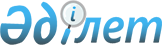 Об утверждении Стандарта оказания медицинской помощи в стационарных условиях в Республике КазахстанПриказ Министра здравоохранения Республики Казахстан от 24 марта 2022 года № ҚР- ДСМ-27. Зарегистрирован в Министерстве юстиции Республики Казахстан 25 марта 2022 года № 27218
      В соответствии с подпунктом 32) статьи 7 Кодекса Республики Казахстан "О здоровье народа и системе здравоохранения", подпунктом 1) статьи 10 Закона Республики Казахстан "О государственных услугах" ПРИКАЗЫВАЮ:
      1. Утвердить прилагаемый Стандарт оказания медицинской помощи в стационарных условиях в Республике Казахстан согласно приложению 1 к настоящему приказу.
      2. Признать утратившими силу некоторые приказы Министерства здравоохранения Республики Казахстан согласно приложению 2 к настоящему приказу.
      3. Департаменту организации медицинской помощи Министерства здравоохранения Республики Казахстан в установленном законодательством Республике Казахстан порядке обеспечить:
      1) государственную регистрацию настоящего приказа в Министерстве юстиции Республики Казахстан;
      2) размещение настоящего приказа на интернет-ресурсе Министерства здравоохранения Республики Казахстан после его официального опубликования;
      3) в течение десяти рабочих дней после государственной регистрации настоящего приказа в Министерстве юстиции Республики Казахстан представление в Юридический департамент Министерства здравоохранения Республики Казахстан сведений об исполнении мероприятий, предусмотренных подпунктами 1) и 2) настоящего пункта.
      4. Контроль за исполнением настоящего приказа возложить на курирующего вице-министра здравоохранения Республики Казахстан.
      5. Настоящий приказ вводится в действие по истечении десяти календарных дней после дня его первого официального опубликования.
      "СОГЛАСОВАН"Министерство цифровогоразвития, инноваций и аэрокосмическойпромышленности Республики Казахстан Стандарт оказания медицинской помощи в стационарных условиях в Республике Казахстан Глава 1. Общие положения
      1. Настоящий Стандарт организации оказания медицинской помощи в стационарных условиях в Республике Казахстан (далее – Стандарт) разработан в соответствии с подпунктом 32) статьи 7 Кодекса Республики Казахстан "О здоровье народа и системе здравоохранения", подпунктом 1) статьи 10 Закона Республики Казахстан "О государственных услугах" и устанавливает порядок оказания государственных услуг "Выдача направления пациентам на госпитализацию в стационар", "Выдача выписки из медицинской карты стационарного больного", "Выдача заключения о нуждаемости в санаторно-курортном лечении" при оказании медицинской помощи в стационарных условиях.
      2. Термины и определения, используемые в настоящем Стандарте:
      1) организация здравоохранения – юридическое лицо, осуществляющее деятельность в области здравоохранения;
      2) уполномоченный орган в области здравоохранения (далее – уполномоченный орган) – центральный исполнительный орган, осуществляющий руководство и межотраслевую координацию в области охраны здоровья граждан Республики Казахстан, медицинской и фармацевтической науки, медицинского и фармацевтического образования, санитарно-эпидемиологического благополучия населения, обращения лекарственных средств и медицинских изделий, качества оказания медицинских услуг (помощи);
      3) портал Бюро госпитализации (далее – Портал) – единая система электронной регистрации, учета, обработки и хранения направлений пациентов на плановую госпитализацию в стационар в рамках гарантированного объема бесплатной медицинской помощи (далее – ГОБМП) в системе обязательного социального медицинского страхования (далее – ОСМС);
      4) высокотехнологичная медицинская помощь (далее – ВТМП) – часть специализированной медицинской помощи, оказываемой профильными специалистами при заболеваниях, требующих применения инновационных и (или) уникальных методов диагностики и лечения с научно доказанной эффективностью и безопасностью, и технологий разработанных на основе достижений медицинской науки и смежных отраслей науки и техники;
      5) консилиум – исследование лица в целях установления диагноза, определения тактики лечения и прогноза заболевания с участием не менее трех врачей;
      6) услугополучатель – физические и юридические лица, за исключением центральных государственных органов, загранучреждений Республики Казахстан, местных исполнительных органов областей, городов республиканского значения, столицы, районов, городов областного значения, акимов районов в городе, городов районного значения, поселков, сел, сельских округов;
      7) услугодатель – центральные государственные органы, загранучреждения Республики Казахстан, местные исполнительные органы областей, городов республиканского значения, столицы, районов, городов областного значения, акимы районов в городе, городов районного значения, поселков, сел, сельских округов, а также физические и юридические лица, оказывающие государственные услуги в соответствии с законодательством Республики Казахстан;
      8) специализированная медицинская помощь (далее – СМП) – медицинская помощь, оказываемая профильными специалистами при заболеваниях, требующих специальных методов диагностики, лечения, медицинской реабилитации, в том числе с использованием средств дистанционных медицинских услуг;
      9) государственная услуга – одна из форм реализации отдельных государственных функций, осуществляемых в индивидуальном порядке по обращению или без обращения услугополучателей и направленных на реализацию их прав, свобод и законных интересов, предоставление им соответствующих материальных или нематериальных благ;
      10) медицинская помощь в стационарных условиях – медицинская помощь, предусматривающая круглосуточное медицинское наблюдение, лечение, уход, а также предоставления койко-места с питанием, в том числе при случаях терапии и хирургии "одного дня", предусматривающих круглосуточное наблюдение в течение первых суток после начала лечения;
      11) информированное согласие – процедура письменного добровольного подтверждения лицом своего согласия на получение медицинской помощи и (или) участие в конкретном исследовании после получения информации обо всех значимых для принятия им решения аспектах медицинской помощи и (или) исследования. Информированное письменное согласие оформляется по форме, утвержденной уполномоченным органом;
      12) субъект цифрового здравоохранения – физические и юридические лица, государственные органы, осуществляющие деятельность или вступающие в общественные отношения в области цифрового здравоохранения;
      13) сервис цифровых документов – объект информационно-коммуникационной инфраструктуры "электронного правительства", закрепленный за оператором и предназначенный для создания, хранения и использования электронных документов в целях реализации государственных функций и вытекающих из них государственных услуг, а также при взаимодействии с физическими и юридическими лицами, получении и оказании услуг в электронной форме. Глава 2. Порядок оказания государственных услуг при оказании медицинской помощи в стационарных условиях Параграф 1. Порядок оказания государственной услуги "Выдача направления пациентам на госпитализацию в стационар"
      3. Показания для госпитализации – оказание доврачебной, специализированной медицинской помощи, в том числе с применением высокотехнологичных медицинских услуг, с круглосуточным медицинским наблюдением пациентов в организациях здравоохранения.
      4. Госпитализация пациента в организацию здравоохранения в рамках ГОБМП и (или) в системе ОСМС осуществляется:
      1) в плановом порядке – по направлению специалистов первичной медико-санитарной помощи (далее – ПМСП) или организации здравоохранения в соответствии с приказом Министра здравоохранения Республики Казахстан от 11 декабря 2020 года № ҚР ДСМ-258/2020 "Об утверждении перечня заболеваний, при которых специализированная медицинская помощь в стационарных условиях оказывается в плановой форме" (зарегистрирован в Реестре государственной регистрации нормативных правовых актов под № 21784);
      2) по экстренным показаниям (включая выходные и праздничные дни) в соответствии с трудовым законодательством – вне зависимости от наличия направления.
      5. Плановая госпитализация с регистрацией направления в Портале осуществляется путем определения планируемой даты госпитализации с учетом права пациента на свободный выбор организации здравоохранения:
      1) специалистом стационара с круглосуточным наблюдением по направлению специалиста ПМСП или организации здравоохранения независимо от форм собственности;
      2) автоматического определения по направлению специалиста ПМСП или организации здравоохранения;
      3) специалистом приемного отделения организации здравоохранения при самостоятельном обращении пациентов и решении руководителя о госпитализации пациента в данную организацию здравоохранения.
      6. Плановая госпитализация в стационар на платной основе осуществляется с обязательным оформлением медицинской карты стационарного пациента, утвержденной приказом исполняющего обязанности Министра здравоохранения Республики Казахстан от 30 октября 2020 года № ҚР ДСМ-175/2020 "Об утверждении форм учетной документации в области здравоохранения" (зарегистрирован в Реестре государственной регистрации нормативных правовых актов под № 21579) (далее – приказ № ҚР ДСМ-175/2020) и реализованной в Портале в электронном формате для организаций здравоохранения, предоставляющих медицинскую помощь на платной основе.
      7. Доступ к Порталу имеют организации здравоохранения, заключившие договор на оказание медицинской помощи в рамках ГОБМП и (или) в системе ОСМС в соответствие с приказом исполняющего обязанности Министра здравоохранения Республики Казахстан от 24 декабря 2020 года № ҚР ДСМ-321/2020 "Об утверждении Правил проведения мониторинга исполнения условий договора закупа медицинских услуг у субъектов здравоохранения в рамках гарантированного объема бесплатной медицинской помощи и (или) в системе обязательного социального медицинского страхования" (зарегистрирован в Реестре государственной регистрации нормативных правовых актов под № 21904).
      В случае заключения договора некоммерческого акционерного общества "Фонд социального медицинского страхования" (далее – ФСМС) с новым поставщиком медицинских услуг, независимо от форм собственности, на оказание медицинской помощи в рамках ГОБМП и (или) в системе ОСМС, осуществляется присвоение логина и пароля для работы в Портале в течение 2 (двух) рабочих дней с момента подачи заявки поставщиком.
      8. Участниками процесса организации госпитализации являются:
      1) организации здравоохранения;
      2) ФСМС и его филиалы;
      3) cубъект цифрового здравоохранения;
      4) местные органы государственного управления здравоохранением областей, городов республиканского значения и столицы.
      9. При наличии показаний к плановой госпитализации в стационар специалист ПМСП или организации здравоохранения проводит пациенту клинико-диагностические (лабораторные, инструментальные и функциональные) исследования (далее – исследования), консультации профильных специалистов, соответственно направляемому диагнозу, руководствуясь клиническими протоколами диагностики и лечения.
      При автоматическом определении даты госпитализации минимальный объем обследования пациента проводится за 10 (десять) календарных дней до назначенной даты госпитализации. Наблюдение до поступления в организацию здравоохранения, оказывающую медицинскую помощь в стационарных условиях, осуществляет направившая организация здравоохранения.
      Дополнительные и повторные исследования перед госпитализацией в организации ПМСП или организации здравоохранения, в стационаре с круглосуточным наблюдением проводится по медицинским показаниям, для динамической оценки состояния пациента, согласно клиническим протоколам диагностики и лечения.
      10. При выборе пациентом организации здравоохранения, ответственный специалист организации здравоохранения, утвержденный внутренним приказом (далее – ответственный специалист), предоставляет ему информацию о возможности альтернативного выбора организации здравоохранения по соответствующему профилю с наименьшим сроком ожидания госпитализации.
      Ответственный специалист информирует пациента о дате госпитализации в выбранный стационар и необходимости обязательной явки в установленную дату плановой госпитализации путем устного или электронного оповещения в личном кабинете Портала электронного правительства (push или sms-сообщение).
      В случае неявки в стационар в установленную дату плановой госпитализации, пациент извещает организацию ПМСП или организацию здравоохранения, направившую на госпитализацию. Стационар переносит госпитализацию на срок не более 2 (двух) календарных дней.
      11. Для плановой госпитализации в республиканские и научные организации, создаваемые в городах областного и республиканского значения и столице на оказание ВТМП, пациент госпитализируется по решению комиссии ВТМП согласно приказу Министра здравоохранения Республики Казахстан от 8 декабря 2020 года № ҚР ДСМ-238/2020 "Об утверждении правил оказания специализированной, в том числе высокотехнологичной медицинской помощи (зарегистрирован в Реестре государственной регистрации нормативных правовых актов под № 21746) (далее – приказ № ҚР ДСМ-238/2020).
      12. При определении даты плановой госпитализации:
      1) ответственный специалист организации здравоохранения регистрирует направление на плановую госпитализацию в расположенном на Портале листе ожидания по форме согласно приложению 1 к настоящему Стандарту и выдает пациенту талон плановой госпитализации по форме согласно приложению 2 к настоящему Стандарту;
      2) ежедневно ответственный специалист организации здравоохранения просматривает список пациентов, направленных на госпитализацию в данную организацию здравоохранения, формирует сведения о свободных койках по профилям и до 9 часов 30 минут вносит их в размещенный в Портале лист учета свободных коек по форме согласно приложению 3 к настоящему Стандарту. Планируемая дата плановой госпитализации определяется в течение 2 (двух) рабочих дней со дня регистрации направления на плановую госпитализацию в Портале;
      3) ежедневно ответственный специалист организации здравоохранения осуществляет мониторинг листа ожидания и выдает пациенту направление на госпитализацию по форме согласно приложению 4 к настоящему Стандарту после проставления организацией здравоохранения планируемой даты плановой госпитализации;
      4) пациент госпитализируется в соответствии с определенной датой плановой госпитализации.
      5) планируемая дата плановой госпитализации беременных и рожениц на родоразрешение определяется в листе ожидания Портала с учетом уровня регионализации перинатальной помощи с 37 недель беременности.
      Окончательная дата госпитализации определяется в день поступления в стационар с круглосуточным наблюдением.
      13. Госпитализация в военно-медицинские (медицинские) подразделения пенсионеров правоохранительных органов, лиц, уволенных с воинской службы по достижении предельного возраста состояния на воинской службе, по состоянию здоровья, получивших заболевание в связи с исполнением обязанностей воинской службы, а также имеющих выслугу двадцать и более лет, сотрудников, уволенных со службы специальных государственных органов по состоянию здоровья (заболеваниям, увечьям, инвалидности, полученным при исполнении служебных обязанностей), а также достижении предельного возраста состояния на службе или сокращению штатов и имеющими выслугу двадцать и более календарных лет при наличии медицинских показаний осуществляется без направления специалиста организации ПМСП.
      14. Планируемая дата плановой госпитализации в стационар определяется ответственным специалистом в соответствии с приказом исполняющего обязанности Министра здравоохранения Республики Казахстан от 15 октября 2020 года № ҚР ДСМ-133/2020 "Об утверждении государственного норматива сети организаций здравоохранения" (зарегистрирован в Реестре государственной регистрации нормативных правовых актов под № 21452):
      1) организациях здравоохранения и (или) их структурных подразделениях, оказывающих медицинскую помощь в стационарных условиях на районном уровне:
      районной больнице, номерной районной больнице;
      многопрофильной межрайонной больнице;
      реабилитационной, паллиативной помощи, сестринского ухода в районной или межрайонной больнице;
      2) организациях здравоохранения и (или) их структурных подразделениях, оказывающих медицинскую помощь в стационарных условиях на городском уровне:
      городской больницы;
      многопрофильной городской больнице;
      многопрофильной городской детской больнице;
      центре психического здоровья;
      центре фтизиопульмонологии;
      перинатальном (родильное отделение), онкологическом, инфекционном, кожно-венерологическом, травматологическом, инсультном, ревматологическом, офтальмологическом, кардиологическом и кардиохирургическом центре в структуре многопрофильных больниц;
      организациях восстановительного лечения и медицинской реабилитации – санаториях, специализированных санаториях, профилакториях, реабилитационном центре или отделении (койки) реабилитации, организуемые при многопрофильной больнице;
      организациях, оказывающие паллиативную помощь и сестринский уход – хосписе, больнице сестринского ухода или отделении, койках, организуемые при многопрофильной больнице, центре фтизиопульмонологии;
      научных организациях, создаваемых в городах республиканского и областного значений;
      национальном холдинге в области здравоохранения, создаваемом на республиканском уровне в столице в соответствии с законодательством Республики Казахстан;
      3) организациях здравоохранения и (или) их структурных подразделениях, оказывающих медицинскую помощь в стационарных условиях на областном уровне:
      многопрофильной областной больнице;
      многопрофильной областной детской больнице;
      областном центре психического здоровья;
      областном центре фтизиопульмонологии;
      перинатальном (родильное отделение), онкологическом, инфекционном, кожно-венерологическом, травматологическом, инсультном, ревматологическом, офтальмологическом, кардиологическом и кардиохирургическом центрах в структуре многопрофильных больниц;
      организациях восстановительного лечения и медицинской реабилитации – санаториях, специализированных санаториях, профилакториях, реабилитационном центре, или отделениях (койки) реабилитации, организуемых при многопрофильной больнице;
      организациях, оказывающих паллиативную помощь и сестринский уход – хосписе, больнице сестринского ухода или отделении, койке, организуемых при многопрофильной больнице, центре фтизиопульмонологии.
      15. При наличии медицинских показаний для перевода пациента в другую организацию здравоохранения, специалист организации здравоохранения осуществляет регистрацию направления в Портале после завершения процедуры согласования с руководителями соответствующих организации здравоохранения.
      16. При установлении планируемой даты госпитализации в Портале автоматически по направлению ответственного специалиста:
      1) ответственный специалист ПМСП регистрирует направление на плановую госпитализацию, предоставляет пациенту информацию о планируемой дате госпитализации, установленной автоматически в Портале и выдает направление (на бумажном и (или) электронном носителе);
      2) если пациент отказывается от планируемой даты госпитализации, установленной автоматически в Портале, ответственный специалист ПМСП или организации здравоохранения предлагает ему более позднюю дату госпитализации или выбор организации здравоохранения, в которой предусматривается возможность более ранней госпитализации;
      3) при наличии медицинских показаний к переводу пациента в другую организацию здравоохранения, ответственный специалист ПМСП осуществляет регистрацию направления в Портале после завершения процедуры согласования с руководителями соответствующих медицинских организаций;
      4) пациент госпитализируется в организацию здравоохранения в срок, указанный в направлении, автоматически определенный Порталом;
      5) в случае неявки пациента в срок, организация здравоохранения использует данную койку для госпитализации экстренных пациентов;
      6) автоматическое определение планируемой даты госпитализации осуществляется в Портале при регистрации направления на госпитализацию в организацию здравоохранения в соответствии с критериями, разработанными из расчета:
      общего планируемого объема финансирования;
      среднегодового значения удельного веса прогнозируемой суммы финансирования для плановой и экстренной госпитализации с учетом случаев в разрезе нозологий на основании данных прошлого года;
      среднегодового значения удельного веса прогнозируемой суммы финансирования для случаев плановой госпитализации в разрезе нозологий по профилям, не участвующим в процессе госпитализации, на основании данных прошлого года;
      прогнозируемой стоимости всех случаев (плановых и экстренных), выписка которых планируется в отчетный период, в соответствии с планом общего финансирования на отчетный месяц;
      сроков средней длительности пребывания пациента на койке в разрезе нозологий;
      сведений о количестве пациентов, которых возможно госпитализировать в плановом порядке за один рабочий день;
      сведений о выходных, праздничных днях (с переносом), операционных, ургентных днях, днях предназначенных на санитарную обработку (по данным организации здравоохранения);
      сведений о графике трудовых отпусков, повышения квалификации специалистов, деятельность которых влияет на процесс плановой госпитализации;
      сведений о доле на самостоятельную плановую госпитализацию пациентов;
      7) для формирования критериев на предстоящий год организациям здравоохранения, оказывающим медицинскую помощь в стационарных условиях, необходимо представлять в субъект цифрового здравоохранения за два месяца до начала следующего финансового года следующие сведения:
      количество пациентов, планируемых для плановой госпитализации в один рабочий день в разрезе профилей;
      дни плановой госпитализации в разрезе профилей;
      график операционных;
      график дней, предназначенных на санитарную обработку;
      график трудовых отпусков, повышения квалификации специалистов, деятельность которых влияет на процесс плановой госпитализации;
      планируемую долю на самостоятельную плановую госпитализацию пациентов;
      8) в случае изменения сведений для формирования критериев необходимо представить данные в субъект цифрового здравоохранения, в срок не позднее 10 (десяти) рабочих дней до начала планируемых изменений;
      9) в случае оптимизации коечного фонда организации здравоохранения в срок не позднее одного календарного месяца до начала планируемых изменений уведомляют местные органы государственного управления здравоохранением областей, городов республиканского значения и столицы и субъект цифрового здравоохранения для проведения своевременной актуализации изменений структуры коечного фонда в соответствующих информационных системах уполномоченного органа;
      10) планируемая дата плановой госпитализации определяется автоматически в Портале при направлении ответственным специалистом в:
      научные организации с учетом права пациента на свободный выбор организации здравоохранения, предоставляют услуги СМП и ВТМП;
      многопрофильные больницы городского или областного уровней, за исключением следующих профилей коек:
      гематологический, онкогематологический, инфекционный, психиатрический, психоневрологический, противотуберкулезный, наркологический, кожно-венерологический, онкологический, паллиативной помощи и сестринского ухода, детский, перинатальный (родильное отделение).
      Снятие с листа ожидания предусматривается в следующих случаях:
      в организациях ПМСП или организациях здравоохранения:
      на основании письменного отказа пациента от госпитализации после регистрации направления на Портале;
      регистрации случая смерти пациента на догоспитальном этапе;
      наличии медицинских противопоказаний на момент госпитализации в организацию здравоохранения;
      госпитализация по экстренным показаниям;
      в приемном отделении организаций здравоохранения:
      отсутствие медицинских показаний к госпитализации;
      неявка пациента на госпитализацию;
      непрофильная госпитализация.
      При определении даты плановой госпитализации специалистом приемного отделения организации здравоохранения, в случае самостоятельного обращения пациентов, решение о госпитализации согласовывается с ответственным лицом организации здравоохранения.
      17. Перечень основных требований к оказанию государственной услуги "Выдача направления пациентам на госпитализацию в стационар" (далее – государственная услуга), включающий характеристики процесса, форму, содержание и результат оказания, а также иные сведения с учетом особенностей предоставления государственной услуги, предусмотрен в стандарте государственной услуги согласно приложению 5 к настоящему Стандарту.
      Для получения государственной услуги услугополучатель обращается к организациии ПМСП (далее – услугодатель), либо посредством портала "электронного правительства" (далее – портал).
      При подаче услугополучателем всех необходимых документов, через портал в "личный кабинет" направляется уведомление услугополучателю – о дате получения результата оказания государственной услуги, подписанное электронной цифровой подписью (далее – ЭЦП) уполномоченного лица услугодателя или лица, исполняющего его обязанности.
      При обращении услугополучателя после окончания рабочего времени, в выходные и праздничные дни согласно трудовому законодательству, прием заявлений и выдача результатов оказания государственной услуги услугодателем осуществляется следующим рабочим днем.
      При предоставлении услугополучателем документов услугодателю, либо при направлении их через портал врач организации здравоохранения ПМСП осуществляет проверку их полноты согласно пункту 8 Стандарта оказания государственной услуги (приложение 5).
      В случае предоставления услугодателю неполного пакета документов согласно перечню, непосредственно услугодателю предусмотренному пунктом 8 стандарта оказания государственной услуги, и (или) документов с истекшим сроком действия, услугодатель отказывает в оказании государственной услуги.
      При представлении услугополучателем неполного пакета документов согласно перечню, предусмотренному пунктом 8 стандарта оказания государственной услуги через Портал услугодатель направляет отказ в оказании государственной услуги в форме электронного документа, подписанного ЭЦП уполномоченного лица услугодателя в личный кабинет услугополучателя на портале.
      Отказ в дальнейшем рассмотрении государственной услуги оформляется отдельным письмом за подписью уполномоченного лица услугодателя или лица исполняющего его обязанности, с указанием оснований отказа в дальнейшем оказании государственной услуги.
      Сведения о документе, удостоверяющем личность, услугодатель получает из сервиса цифровых документов (для идентификации) через реализованную интеграцию при условии согласия владельца документа, предоставленного посредством зарегистрированного на портале абонентского номера сотовой связи пользователя путем передачи одноразового пароля или путем отправления короткого текстового сообщения в качестве ответа на уведомление портала.
      В случае представления полного пакета документов и в соответствии с требованиями настоящего Стандарта, врач организации здравоохранения ПМСП оформляет направление пациентам на госпитализацию в стационар, которое подписывается заведующим отделения и передается к ответственному специалисту организации здравоохранения.
      Ответственный специалист организации здравоохранения регистрирует направление на плановую госпитализацию, ставит печать услугодателя и выдает направление на госпитализацию в стационар услугополучателю.
      При наличии оснований для отказа в оказании государственной услуги предусмотренными пунктом 9 стандарта государственной услуги, врач организации здравоохранения ПМСП формирует отказ в оказании государственной услуги.
      Результатом оказания государственной услуги является: направление на госпитализацию в стационар выданное по форме 001-3/у, утвержденной приказом № ҚР ДСМ-175/2020, либо мотивированный ответ об отказе в оказании государственной услуги.
      Государственная услуга оказывается в течение 1 (одного) рабочего дня.
      18. Услугодатель обеспечивает внесение данных об оказании государственной услуги "Выдача направления пациентам на госпитализацию в стационар" в информационную систему мониторинга, с целью мониторинга оказания государственных услуг в порядке в соответствии с подпунктом 11) пункта 2 статьи 5 Закона.
      19. Руководство организации здравоохранения, в целях защиты прав пациента, самостоятельно принимает решение о плановой госпитализации пациента при наличии медицинских показаний для социально-незащищенных групп населения: дети до восемнадцати лет, беременные, участники Великой Отечественной войны, инвалиды, многодетные матери, пенсионеры, больные социально-значимыми заболеваниями в пределах 15 % от объема плановой госпитализации для научных организаций, 10 % для организаций здравоохранения районного, городского, областного уровней независимо от формы собственности.
      Плановая госпитализация на период пандемии, вызванной коронавирусной инфекцией (далее - КВИ) для лиц, указанных в части первой настоящего пункта, осуществляется в соответствии с пунктом 19 приказа № ҚР ДСМ-238/2020.
      20. Врач приемного отделения организации здравоохранения в случае самостоятельного обращения пациентов с медицинскими показаниями осуществляет плановую госпитализацию в день обращения в следующие организации здравоохранения и (или) структурные подразделения:
      инфекционные, психиатрические, психоневрологические, противотуберкулезные, наркологические, кожно-венерологические, онкологические, госпитали для инвалидов Великой Отечественной войны и лиц, приравненных к ним, хосписы и больницы сестринского ухода, перинатальный центр (родильное отделение) с учетом уровня перинатальной помощи;
      многопрофильные больницы, независимо от уровня и форм собственности на очередной этап лечения (консервативное, оперативное) и проведения мероприятий по восстановительному лечению и медицинской реабилитации в соответствии с медицинской частью индивидуальной программы реабилитации инвалида.
      21. При организации плановой госпитализации возникают нештатные ситуации, когда этапы процесса госпитализации выходят за допустимые пределы:
      1) несостоявшаяся плановая госпитализация:
      отсутствие медицинских показаний к плановой госпитализации;
      наличие медицинских противопоказаний на момент госпитализации;
      2) случаи, негативно влияющие на уровень плановой госпитализации:
      письменный отказ пациента от госпитализации после регистрации направления на Портале;
      неявка пациента на госпитализацию;
      регистрация смерти пациента на догоспитальном этапе;
      экстренная госпитализация;
      независящие от процедуры госпитализации.
      22. При возникновении и прекращении нештатных ситуации организация здравоохранения в течение 1 (одного) рабочего дня направляет письменное уведомление о нештатной ситуации в местные органы государственного управления здравоохранением областей, городов республиканского значения и столицы, ФСМС и субъект цифрового здравоохранения.
      В случае приостановления деятельности организации здравоохранения, субъект цифрового здравоохранения в течение 1 (одного) рабочего дня оповещает организации ПМСП и другие организации здравоохранения.
      Ответственный специалист доводит до сведения пациента о возникновении форс-мажорных обстоятельств и предлагает выбор другой организации здравоохранения или госпитализацию в выбранную ранее организацию здравоохранения после возобновления его деятельности.
      В случае не функционирования в Портале электронной регистрации направления на госпитализацию более 3 часов, организация здравоохранения обеспечивает непрерывность процесса направления на плановую госпитализацию в следующей последовательности:
      1) организация ПМСП или организация здравоохранения оформляет направление на плановую госпитализацию на дату, согласованную с организацией здравоохранения на бумажном носителе;
      2) организация здравоохранения обеспечивает госпитализацию пациента в соответствии с датой госпитализации на бумажном носителе;
      3) организация ПМСП или другая организация здравоохранения непосредственно после возобновления работы медицинской информационной системы обеспечивает регистрацию направлений пациентов в Портале госпитализированных или запланированных на госпитализацию в период отключения медицинской информационной системы на основании данных бумажных носителей;
      4) субъект цифрового здравоохранения:
      оформляет протокол о факте не функционирования в Портале электронной регистрации направления на госпитализацию на срок более 3 (трех) часов;
      запрашивает информацию из организации ПМСП или медицинской организации по фактам направлений на плановую госпитализацию на бумажных носителях;
      координирует процесс регистрации направлений в Портал в соответствии с данными бумажных носителей.
      23. При снятии направлений с "листа ожидания" в Портале по причине смерти пациента на догоспитальном этапе субъекту информатизации предоставляются сведения ответственным специалистом (в течение трех рабочих дней со дня регистрации снятия): выписка из амбулаторной карты, копия медицинского свидетельства о смерти по форме № 045/у, утвержденной приказом № ҚР ДСМ-175/2020, за исключением случаев, подлежащих судебно-медицинской экспертизе.
      24. Местные органы государственного управления здравоохранением областей, городов республиканского значения и столицы:
      1) осуществляют постоянный мониторинг следующих показателей организаций здравоохранения с принятием управленческих мер:
      уровень потребления медицинской помощи в стационарных условиях в регионе;
      работа коечного фонда и его рационализация;
      перепрофилирование коек в соответствии с их востребованностью;
      структура пролеченных случаев в стационарах с круглосуточным наблюдением и дневных стационарах;
      необоснованная госпитализация;
      нештатные ситуации. Параграф 2. Порядок оказания государственной услуги "Выдача выписки из медицинской карты стационарного больного"
      25. Госпитализация пациента в организацию здравоохранения в рамках ГОБМП и (или) в системе ОСМС осуществляется:
      в соответствии с перечнем диагнозов по кодам международной классификации болезней (далее – МКБ) 10 пересмотра, подлежащих лечению в стационаре с круглосуточным, согласно приложению 10 к настоящему Стандарту;
      в соответствии с перечнем операций и манипуляций по кодам МКБ-9, для преимущественного лечения в стационаре согласно приложению 11 к настоящему Стандарту.
      26. Лица с заболеваниями, не входящими в перечень заболеваний для лечения в стационарных условиях по кодам МКБ-10, госпитализируются согласно приложению 12 к настоящему Стандарту.
      27. Прием и регистрация пациентов в приемном отделении организации здравоохранения на получение плановой госпитализации осуществляется в рабочее время согласно утвержденному графику работы организации, в течение 60 (шестидесяти) минут с момента обращения. Экстренная медицинская помощь оказывается круглосуточно. В приемном отделении организовывается консилиум (по показаниям).
      При полном обследовании и отсутствии противопоказаний осуществляется госпитализация в профильное отделение.
      28. В случае госпитализации пациента в организацию здравоохранения оформляется "Медицинская карта стационарного пациента" по форме № 001/у с листом назначений по формам, утвержденным приказом № ҚР ДСМ-175/2020, в том числе посредством медицинских информационных систем.
      29. При плановой госпитализации в стационар необходимо дополнительно представить результаты тестирования методом полимеразной цепной реакции (далее – ПЦР-тестирование) на КВИ или документа, подтверждающего получение полного курса вакцинации против КВИ, в том числе для сопровождающего лица, при лечении в стационаре с круглосуточным наблюдением детей в возрасте до пяти лет, а также тяжелобольных детей старшего возраста, нуждающихся по заключению лечащего врача в дополнительном уходе, матери (отцу) или иному лицу, непосредственно осуществляющему уход за ребенком cогласно форме № 098/у "Результат № на лабораторное/диагностическое исследование/консультационные услуги", утвержденной приказом № ҚР ДСМ-175/2020.
      В случае поступления пациента в экстренном порядке в стационар в обязательном порядке производится забор анализа для экспресс тестирование на КВИ, при положительном результате проводится ПЦР-тестирование на КВИ, в том числе для сопровождающего лица, при лечении в стационаре с круглосуточным наблюдением детей в возрасте до пяти лет, а также тяжелобольных детей старшего возраста, нуждающихся по заключению лечащего врача в дополнительном уходе, матери (отцу) или иному лицу, непосредственно осуществляющему уход за ребенком.
      30. Пациент, доставленный мобильной бригадой медицинской авиации, госпитализируется в профильное отделение по предварительному уведомлению руководства организации здравоохранения.
      31. При экстренной госпитализации регистрация пациентов в Портале осуществляется специалистами приемного отделения организации здравоохранения.
      32. Регистрация в Портале данных об обратившихся пациентах в приемное отделение организации здравоохранения, осуществляется в электронном формате для учета пациентов на госпитализацию и отказов в госпитализации.
      33. Организации здравоохранения еженедельно направляют на электронных носителях, информацию об отказах в экстренной госпитализации пациенту по форме согласно приложению 6 к настоящему Стандарту, в организацию ПМСП или другую организацию здравоохранения.
      После оформления отказа в экстренной госпитализации пациенту документ выдается пациенту или законному представителю на руки по требованию.
      34. В экстренных случаях пациент доставляется в приемное отделение организации здравоохранения бригадой скорой медицинской помощи, бригадой отделения скорой медицинской помощи при ПМСП, мобильной бригадой медицинской авиации, из организаций здравоохранения или обращается самостоятельно. В отдельных случаях, пациенты доставляются в организацию здравоохранения гражданами или сотрудниками правоохранительных органов.
      35. При наличии у пациента медицинских показаний для оказания ВТМП, госпитализация осуществляется в соответствии с приказом № ҚР ДСМ-238/2020.
      36. При транспортировке пациента диспетчер станции скорой медицинской помощи или отделения скорой медицинской помощи при ПМСП информирует приемное отделение организации здравоохранения о доставке пациента.
      37. Экстренную медицинскую помощь в стационаре с круглосуточным наблюдением оказывает субъект здравоохранения, предоставляющий медицинскую помощь в стационарных условиях в рамках ГОБМП и (или) в системе ОСМС согласно виду деятельности и вне зависимости от формы собственности.
      38. При наступлении летального исхода в приемном отделении, факт смерти пациента регистрируется на данную организацию здравоохранения.
      39. При госпитализации пациента врач и (или) медицинская сестра приемного отделения проводят медицинскую сортировку по триаж системе согласно приказу Министра здравоохранения Республики Казахстан от 30 ноября 2020 года № ҚР ДСМ-225/2020 "Об утверждении правил оказания скорой медицинской помощи, в том числе с привлечением медицинской авиации" (зарегистрирован в Реестре государственной регистрации нормативных правовых актов под № 21713).
      40. По завершению оценки состояния пациента врачом, медицинской сестрой проводится цветовая маркировка (красная, желтая, зеленая).
      41. При определении пациента в первую группу (красная зона) экстренная медицинская помощь оказывается в условиях палаты интенсивной терапии или операционной.
      При стабилизации состояния пациент переводится в отделение анестезиологии, реаниматологии и интенсивной терапии или профильное отделение организации здравоохранения.
      42. Пациент второй группы (желтая зона) в сопровождении медицинского работника госпитализируется в диагностическую палату. При необходимости динамического наблюдения, пациент находится в диагностической палате до 24 часов. За этот период проводится полный объем неотложных лечебно-диагностических мероприятий.
      43. Пациент третьей группы (зеленая зона) направляется в смотровой кабинет приемного отделения. В смотровом кабинете проводится необходимый объем лечебно-диагностических мероприятий до установления диагноза с дальнейшим определением тактики лечения.
      При отсутствии показаний для госпитализации в стационар, врач приемного отделения выдает пациенту справку по форме № 027/у, утвержденную приказом № ҚР ДСМ-175/2020 с письменным обоснованием отказа в госпитализации.
      Медицинской сестрой приемного отделения направляется актив в организацию ПМСП по месту прикрепления пациента (при наличии).
      44. В случае оказания не госпитализированным пациентам медицинских услуг и использования лекарственных средств, данные вносятся в перечень медицинских услуг и использованных лекарственных средств не госпитализированным пациентам по форме согласно приложению 7 к настоящему Стандарту.
      45. При обнаружении признаков употребления психоактивных веществ во время обращения за медицинской помощью в организацию здравоохранения, медицинским работником делается об этом запись в медицинской карте с последующим забором биологических материалов на определение содержания психоактивного вещества с занесением результатов в медицинскую карту.
      46. При поступлении пациента в стационар лечащий врач осведомляет его о правилах внутреннего распорядка организации здравоохранения с отметкой в медицинской карте.
      Порядок посещения пациента, получающего медицинскую помощь в стационарных условиях, устанавливается правилами внутреннего распорядка организации здравоохранения.
      47. Медицинская помощь предоставляется после получения информированного согласия пациента либо его законного представителя на проведение лечебно-диагностических мероприятий.
      Информированное согласие пациента оформляется в соответствии с вкладным листом 3 к медицинской карте стационарного пациента.
      48. Оказание медицинской помощи без согласия пациента допускается в отношении лиц, находящихся в шоковом, коматозном состоянии, не позволяющем выразить свою волю; с заболеваниями, представляющими опасность для окружающих; тяжелыми психическими расстройствами (заболеваниями); с психическими расстройствами (заболеваниями) и совершивших общественно опасное деяние.
      Оказание медицинской помощи без согласия пациента продолжается до исчезновения вышеуказанных состояний.
      49. Допускается посещение родственниками и иными членами семьи или законными представителями пациента, находящегося на лечении в медицинской организации, в том числе в условиях отделения (палаты) интенсивной терапии и реанимации, за исключением случаев введения ограничительных мероприятий.
      50. Информированное согласие пациента на получение медицинской помощи в отношении несовершеннолетних и лиц, признанных судом недееспособными, дают их законные представители.
      При отсутствии законных представителей решение об оказании медицинской помощи принимает консилиум, а при невозможности собрать консилиум непосредственно медицинский работник с последующим уведомлением должностных лиц организации здравоохранения.
      51. При получении медицинской помощи пациент получает исчерпывающую информацию о состоянии своего здоровья, включая данные о возможном риске и преимуществах, предлагаемых и альтернативных методах лечения, сведения о возможных последствиях отказа от лечения, информацию о диагнозе, прогнозе и плане лечебных мероприятий в доступной для пациента форме, а также разъяснение причин выписки домой или перевода в другую организацию здравоохранения.
      52. Медицинский работник с высшим медицинским образованием (далее – врач) осматривает пациента в день поступления в стационар, прописывает ему необходимое лечение и осведомляет о назначенных лечебно-диагностических мероприятиях.
      53. Проведение лечебно-диагностических мероприятий, лекарственное обеспечение, организация лечебного питания и соответствующий уход пациента осуществляются с момента поступления в организацию здравоохранения.
      54. Санитарная обработка пациентов проводится в соответствии с приказом Министра здравоохранения Республики Казахстан от 11 августа 2020 года № ҚР ДСМ-96/2020 "Об утверждении Санитарных правил "Санитарно-эпидемиологические требования к объектам здравоохранения" (зарегистрирован в Реестре государственной регистрации нормативных правовых актов под № 21080).
      55. В стационарах предусматриваются палаты или боксы для раздельного размещения пациентов с заболеваниями, представляющими опасность для окружающих, в соответствии с приказом исполняющего обязанности Министра здравоохранения Республики Казахстан от 28 октября 2020 года № ҚР ДСМ-162/2020 "Об утверждении перечня инфекционных, паразитарных заболеваний и заболеваний, представляющих опасность для окружающих, при лечении которых оказывается специализированная медицинская помощь в стационарных условиях в рамках гарантированного объема бесплатной медицинской помощи" (зарегистрирован в Реестре государственной регистрации нормативных правовых актов под № 21537).
      56. Пациенты, находящиеся в стационаре подлежат ежедневному осмотру лечащим врачом.
      В вечернее, ночное время, выходные и праздничные дни в соответствии с трудовым законодательством консультацию или консилиум организует ответственный дежурный врач организации здравоохранения.
      При осмотре и назначении дежурным врачом дополнительных диагностических и лечебных манипуляций проводятся соответствующие записи в медицинской карте.
      При ухудшении состояния пациента дежурный врач оповещает заведующего отделением и (или) лечащего врача, согласовывает внесение изменений в процесс диагностики и лечения, и делает запись в медицинской карте (бумажный и (или) электронный) вариант.
      В электронный вариант медицинской карты запись вносится не позднее суток с момента изменения состояния пациента.
      При неотложных состояниях кратность записей зависит от динамики тяжести состояния. Записи врача стационара отражают конкретные изменения в состоянии пациента и необходимость коррекции назначений, обоснование назначенного обследования и лечения, оценку и интерпретацию полученных результатов и эффективности проводимого лечения. Кратность осмотра при неотложных состояниях не реже каждых 3 часов, с указанием времени оказания неотложной помощи по часам и минутам.
      57. Клинический диагноз устанавливается совместно с заведующим отделения не позднее трех календарных дней со дня госпитализации пациента в организацию здравоохранения не позднее 10 (десяти) календарных дней со дня госпитализации пациента в организацию, оказывающую медико-социальную помощь лицам с психическими, поведенческими расстройствами (заболеваниями).
      В день установления клинического диагноза в медицинской карте стационарного пациента делается соответствующая запись.
      58. Заведующий отделения организации здравоохранения проводит осмотр тяжелых пациентов в день госпитализации, в последующем – ежедневно. Пациенты, находящиеся в среднетяжелом состоянии, осматриваются не реже 1 раза в неделю.
      Результаты осмотра пациента регистрируются в медицинской карте стационарного пациента с указанием рекомендаций по дальнейшей тактике ведения пациента с обязательной идентификацией медицинского работника, вносящего записи.
      59. При лечении в стационаре детей в возрасте до пяти лет, а также тяжелобольных детей старшего возраста, нуждающихся по заключению лечащего врача в дополнительном уходе, матери (отцу) или иному лицу, непосредственно осуществляющему уход за ребенком, предоставляется возможность находиться с ним в медицинской организации с выдачей листа о временной нетрудоспособности в соответствии с приказом Министра здравоохранения Республики Казахстан от 18 ноября 2020 года № ҚР ДСМ-198/2020 "Об утверждении правил проведения экспертизы временной нетрудоспособности, а также выдачи листа или справки о временной нетрудоспособности" (зарегистрирован в Реестре государственной регистрации нормативных правовых актов под № 21660).
      Кормящая мать ребенка до одного года жизни обеспечивается бесплатным питанием на весь период пребывания по уходу за ребенком в организации здравоохранения.
      60. Детям школьного возраста в период лечения в стационаре создаются условия для непрерывного образования в условиях детских многопрофильных больниц.
      61. Пациентам многопрофильных детских больниц создаются условия для игр, отдыха и проведения воспитательной работы.
      62. При оказании медицинской помощи в стационаре в случаях затруднения в идентификации диагноза, неэффективности проводимого лечения, заведующий отделения и (или) заместитель руководителя по медицинской части организует консультацию (осмотр пациента специалистом более высокой квалификации или другого профиля) или консилиум, включая профильного специалиста научных организации в области здравоохранения, создаваемых в городе республиканского значения (по показаниям).
      63. В случае отсутствия необходимого инструментального и лабораторного сопровождения тяжелого пациента, нуждающегося в постоянном мониторинге жизненно важных функций по медицинским показаниям, по решению консилиума и уведомлению руководителей организаций здравоохранения, данный пациент после стабилизации состояния переводится в организацию здравоохранения по профилю заболевания для дальнейшего обследования и лечения.
      64. Критериями выписки из стационара являются:
      1) общепринятые исходы лечения (выздоровление, улучшение, без перемен, смерть, переведен в другую медицинскую организацию);
      2) письменное заявление пациента или его законного представителя при отсутствии непосредственной опасности для жизни пациента или для окружающих;
      3) случаи нарушения правил внутреннего распорядка, установленных организацией здравоохранения, а также создание препятствий для лечебно-диагностического процесса, ущемления прав других пациентов на получение надлежащей медицинской помощи (при отсутствии непосредственной угрозы его жизни), о чем делается запись в медицинской карте.
      65. После завершения лечения в стационаре пациенту выдается выписка из медицинской карты с результатами проведенного обследования, лечения и рекомендации по дальнейшей тактике лечения пациента.
      Данные по выписке из медицинской карты заносятся в медицинские информационные системы в течение суток, с указанием фактического времени выписки.
      66. Перечень основных требований к оказанию государственной услуги, включающий характеристики процесса, форму, содержание и результат оказания, а также иные сведения с учетом особенностей предоставления государственной услуги, приведен в стандарте государственной услуги "Выдача выписки из медицинской карты стационарного больного" согласно приложению 8 к настоящему Стандарту.
      Для получения государственной услуги "Выдача выписки из медицинской карты стационарного больного" (далее – государственная услуга) услугополучатель обращается к медицинским организациям, оказывающим стационарную помощь, (далее – услугодатель), либо посредством портала "электронного правительства" (далее - портал).
      При подаче услугополучателем всех необходимых документов, через портал в "личный кабинет" направляется уведомление о дате получения результата оказания государственной услуги о результате оказания государственной услуги, подписанноего ЭЦП уполномоченного лица услугодателя.
      При обращении услугополучателя после окончания рабочего времени, в выходные и праздничные дни согласно трудовому законодательству, прием заявлений и выдача результатов оказания государственной услуги осуществляется следующим рабочим днем.
      При предоставлении услугополучателем документов услугодателю, либо при направлении их через Портал врач организаций здравоохранения, оказывающие стационарную помощь осуществляет проверку их полноты согласно пункту 8 стандарта оказания государственной услуги.
      В случае предоставления услугодателю неполного пакета документов согласно перечню, предусмотренному пунктом 8 стандарта оказания государственной услуги, и (или) документов с истекшим сроком действия, услугодатель отказывает в приеме заявления.
      При представлении услугополучателем неполного пакета документов согласно перечню, предусмотренному пунктом 8 стандарта оказания государственной услуги через Портал услугодатель направляет отказ в дальнейшем рассмотрении заявления в форме электронного документа, подписанного ЭЦП уполномоченного лица услугодателя в личный кабинет услугополучателя на портале "электронного правительства".
      Отказ в дальнейшем рассмотрений государственной услуги оформляется отдельным письмом за подписью руководителя услугодателя или лица исполняющего его обязанности, с указанием оснований отказа в дальнейшем рассмотрении заявления.
      Сведения о документе, удостоверяющем личность, услугодатель получает из сервиса цифровых документов (для идентификации) через реализованную интеграцию при условии согласия владельца документа, предоставленного посредством зарегистрированного на портале абонентского номера сотовой связи пользователя путем передачи одноразового пароля или путем отправления короткого текстового сообщения в качестве ответа на уведомление портала.
      В случае представления полного пакета документов и соответствии требованиям настоящего Стандарта, врач организаций здравоохранения, оказывающие стационарную помощь оформляет выписку из медицинской карты стационарного больного, которое подписывается заведующим отделения и передается ответственному специалисту организации здравоохранения.
      Ответственный специалист организации здравоохранения регистрирует выписку из медицинской карты стационарного больного, ставит печать услугодателя и выдает выписку из медицинской карты стационарного больного услугополучателю.
      При наличии оснований для отказа в оказании государственной услуги, предусмотренными пунктом 9 стандарта государственной услуги, врач организаций здравоохранения, оказывающие стационарную помощь формирует отказ в оказании государственной услуги.
      Результатом оказания государственной услуги-является: выписка из медицинской карты стационарного больного в бумажном виде, либо мотивированный отказ в оказании государственной услуги.
      При обращении услугополучателя через портал результат оказания государственной услуги направляется услугодателем в личный кабинет услугополучателя на портале в форме электронного документа подписанного ЭЦП услугодателя, либо мотивированный отказ в оказании государственной услуги.
      67. Услугодатель обеспечивает внесение данных об оказании государственной услуги "Выдача выписки из медицинской карты стационарного больного" в информационную систему мониторинга, с целью мониторинга оказания государственных услуг в порядке в соответствии с подпунктом 11) пункта 2 статьи 5 Закона. Параграф 3. Порядок оказания государственной услуги "Выдача заключения о нуждаемости в санаторно-курортном лечении"
      68. Перечень основных требований к оказанию государственной услуги, включающий характеристики процесса, форму, содержание и результат оказания, а также иные сведения с учетом особенностей предоставления государственной услуги, приведен в стандарте государственной услуги "Выдача заключения о нуждаемости в санаторно-курортном лечении" согласно приложению 9 к настоящим Стандартам.
      69. Для получения государственной услуги "Выдача заключения о нуждаемости в санаторно-курортном лечении" (далее – государственная услуга) услугополучатель обращается к медицинским организациям, оказывающиим первичную медико-санитарную помощь (далее – услугодатель), либо посредством портала "электронного правительства" (далее-портал).
      При подаче услугополучателем всех необходимых документов, через портал в "личный кабинет" направляется уведомление о дате получения результата оказания государственной услуги, подписанного ЭЦП уполномоченного лица услугодателя.
      При обращении услугополучателя после окончания рабочего времени, в выходные и праздничные дни согласно трудовому законодательству, прием заявлений и выдача результатов оказания государственной услуги осуществляется следующим рабочим днем.
      При предоставлении услугополучателем документов услугодателю, либо при направлении их через портал врач организаций здравоохранения ПМСП осуществляет проверку их полноты согласно пункту 8 стандарта оказания государственной услуги.
      В случае предоставления услугодателю неполного пакета документов согласно перечню, предусмотренному пунктом 8 стандарта оказания государственной услуги, и (или) документов с истекшим сроком действия, услугодатель отказывает в приеме заявления.
      При представлении услугополучателем неполного пакета документов согласно перечню, предусмотренному пунктом 8 стандарта оказания государственной услуги через Портал услугодатель направляет отказ в дальнейшем рассмотрении заявления в форме электронного документа, подписанного ЭЦП уполномоченного лица услугодателя в личный кабинет услугополучателя на портале "электронного правительства".
      Отказ в дальнейшем рассмотрений государственной услуги оформляется отдельным письмом за подписью руководителя услугодателя или лица исполняющего его обязанности, с указанием оснований отказа в дальнейшем рассмотрении заявления.
      Сведения о документе, удостоверяющем личность, услугодатель получает из сервиса цифровых документов (для идентификации) через реализованную интеграцию при условии согласия владельца документа, предоставленного посредством зарегистрированного на портале абонентского номера сотовой связи пользователя путем передачи одноразового пароля или путем отправления короткого текстового сообщения в качестве ответа на уведомление портала.
      В случае представления полного пакета документов и соответствии требованиям настоящего Стандарта, врач организаций здравоохранения ПМСП оформляет санаторно-курортную карту, которое подписывается заведующим отделения и передается ответственному специалисту организации здравоохранения.
      Ответственный специалист организации здравоохранения регистрирует санаторно–курортную карту, ставит печать услугодателя и выдает санаторно–курортную карту услугополучателю.
      При наличии оснований для отказа в оказании государственной услуги предусмотренными пунктом 9 стандарта государственной услуги, врач организаций здравоохранения ПМСП формирует отказ в оказании государственной услуги.
      Результатом оказания государственной услуги-является: "Санаторно–курортная карта" выданная по форме 069/у, утвержденной приказом № ҚР ДСМ-175/2020 в бумажном виде, либо мотивированный отказ в оказании государственной услуги.
      При обращении услугополучателя через портал результат оказания государственной услуги направляется услугодателем в личный кабинет услугополучателя на портале в форме электронного документа подписанного ЭЦП услугодателя.
      70. Услугодатель обеспечивает внесение данных об оказании государственной услуги "Выдача заключения о нуждаемости в санаторно-курортном лечении" в информационную систему мониторинга, с целью мониторинга оказания государственных услуг в порядке в соответствии с подпунктом 11) пункта 2 статьи 5 Закона. Глава 3. Порядок обжалования решений, действий (бездействия) услугодателя и (или) его должностных лиц по вопросам оказания государственных услуг
      71. Жалоба на решения, действия (бездействие) услугодателя и (или) их работников по вопросам оказания государственных услуг подается на имя руководителя услугодателя.
      Жалоба услугополучателя, поступившая в адрес непосредственно оказывающего государственную услугу услугодателя, в соответствии с пунктом 2 статьи 25 Закона "О государственных услугах" подлежит рассмотрению в течение пяти рабочих дней со дня ее регистрации.
      72. Жалоба услугополучателя, поступившая в адрес уполномоченного органа по оценке и контролю за качеством оказания государственных услуг, подлежит рассмотрению в течение 15 (пятнадцати) рабочих дней со дня ее регистрации.
      При обращении через портал информацию о порядке обжалования можно получить по телефону единого контакт-центра по вопросам оказания государственных услуг.
      73. Рассмотрение жалобы в досудебном порядке по вопросам оказания государственных услуг производится вышестоящим административным органом, уполномоченным органом по оценке и контролю за качеством оказания государственных услуг (далее – орган, рассматривающий жалобу).
      Жалоба подается услугодателю, чье решение, действие (бездействие) обжалуется.
      74. Услугодатель, чье решение, действие (бездействие) обжалуется, не позднее 3 (трех) рабочих дней со дня поступления жалобы направляет ее и административное дело в орган, рассматривающий жалобу.
      При этом услугодатель, чье решение, действие (бездействие) обжалуется, вправе не направлять жалобу в орган, рассматривающий жалобу, если он в течение трех рабочих дней примет решение либо иное административное действие, полностью удовлетворяющие требованиям, указанным в жалобе.
      75. Если иное не предусмотрено законом, после обжалования в досудебном порядке обращается в суд.
      Күту парағы Лист ожидания 
      _____________________________________
      (Продолжение таблицы) Жоспарлы емдеуге жатқызу талоны/ Талон плановой госпитализации
      Коды/Код ________________________________________       Құжатты қалыптастыру күні _____________ Құжатты қалыптастыру уақыты _____________       (Дата формирования документа) (Время формирования документа)       Азамат (ша) (Гражданин (ка))       _________________________________________________________________       (тегi, аты, әкесiнiң аты (болған жағдайда) /фамилия, имя, отчество (при его наличии)       Туған күні (Дата рождения) _________________ Пол (Жынысы) ___________       Диагнозы (Диагноз) ________________________________________________________       ________________________________________________________________________       Жіберілді (Направляется) ___________________________________________________       кім (кем) Жіберілді (Направляется в) _________________________________________                                                 қайда (куда)       Емханамен белгіленген жоспарлы емдеуге жатқызу күні _________________________       Дата планируемой госпитализации, определенная поликлиникой       Емдеуге жатқызу коды бойынша республика стационарларындағы бос төсектер жөніндегі ақпаратты және Сізді емдеуге жатқызу жоспарланған стационарыңыздағы кезегіңізді www.bg.eicz.kz сайтынан қарай аласыз.       По коду госпитализации Вы можете просмотреть на сайте www.bg.eisz.kz информацию о свободных койках в стационарах Республики Казахстан и свою очередность в стационар, куда планируется Ваша госпитализация Бос төсектерді тіркеу парағы Лист учета свободных коек Стационарға емдеуге жатқызу жолдамасы Направление на госпитализацию в стационар
      Коды/Код _________________________________________________________________       __________________________________________________________________________       Бағыттаушы медициналық ұйымның атауы (наименование направляющей        медицинской организации*)       Жіберілді (Направляется в) __________________________________________________       Медициналық ұйым, бөлiмшенiң атауы (наименование медицинской организации,        отделение)       Азамат (ша) (Гражданин (ка)) ________________________________________________       (тегi, аты, әкесiнiң аты (болған жағдайда) /фамилия, имя, отчество (при его наличии)        Туған күнi (Дата рождения) __________________________________________________       Амбулаториялық науқастың медициналық картасының № ________________________                                     (№ медицинской карты амбулаторного больного)       Мекенжайы (Домашний адрес) _______________________________________________       Жұмыс немесе оқу орны (Место работы или учебы)       __________________________________________________________________________       Диагноз/диагноз____________________________________________________________       _________________________________________________________________________       Халықаралық аурулар жиынтылығының коды (код по Международной        классификации болезней)       _________________________________________________________________________       Өңірлік комиссияға кім жіберді Кем направлен на региональную комиссию       __________________________________________________________________________       Хаттаманың № _______________________ Хаттаманың күні ______________________       № протокола Дата протокола       Тіркеу күні ________________________________________________________________       (Дата регистрации) _________________________________________________________        Жоспарлы емдеуге жатқызу күні _____________________________________________       (Дата планируемой госпитализации) __________________________________________       Тегі, аты, әкесінің аты (болған жағдайда), дәрiгердiң коды /(Фамилия, Имя, Отчество        (при его наличии), код врача)       Дәрiгер (Врач) __________________________                         қолы (подпись)       Объективті себептер бойынша белгіленген емдеуге жатқызу күнінде келу мүмкіндігі болмаған және растау құжаттары болған жағдайда Сізге бұл туралы медицина-санитарлық алғашқы көмек ұйымын, медициналық ұйымды немесе стационарды хабардар ету қажет. Хабардар етпеген жағдайда, Стационар емдеуге жатқызудан бас тартады.        В случае невозможности по объективным причинам явиться в установленную дату плановой госпитализации и наличии подтверждающих документов Вам необходимо известить организацию первичной медико-санитарной помощи, медицинскую организацию или стационар. При не оповещении, стационаром будет отказано в госпитализации. "Стационарды және емдеуге жатқызу" -с выбором стационара" и "Күнін таңдауға келісемін"- датой госпитализации согласен(а)       Науқастың қолы _________ Подпись пациента _________ Отказ в экстренной госпитализации пациенту
      Фамилия ____________________ Имя ____________________________________       Отчество_____________________________________________________________                               (при его наличии)       Пол: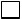 
       мужской, 
       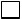 
       женский, 
       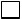 
       не определен
       Дата рождения _______ число ___________ месяц _______ год
       Домашний адрес
       __________________________________________________________________
       Житель: 
       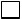 
       города,
       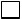 
       Села
       Место работы/учебы
       _____________________________________________________________________
       Телефоны: ________________________________________________________________
       Категория льготности ______________________________________________________
       Прикреплен _______________________________________________________
                               (указать наименование МО)
       Данных о прикреплении пациента в РПН нет
       Кем направлен:
       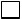 
       самообращение 
       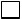 
       организация ПМСП
       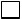 
       организация консультативно-диагностической помощи
       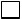 
       скорая помощь
       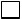 
       другой стационар 
       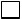 
       родильный дом
       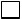 
       военкомат
       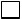 
       прочие


      Вид обращения: плановое, экстренное (нужное подчеркнуть)
      Медицинская организация, отказавшая в госпитализации:       ________________________________________________________________________       Причина отказа: __________________________________________________________
      Выполненные услуги:
      Выполненные операции/манипуляции:
      Использованные медикаменты:
      Рекомендации: -лечение амбулаторное; -рекомендованные лекарственные средства        (указать наименование препарата, дозу, кратность приема)       ____________________________________________________________________       _____________________________________________________________________ -       консультация профильного специалиста (указать профиль)       _____________________________________________________________________       Другие рекомендации: _________________________________________________       _____________________________________________________________________       Дата регистрации отказа:_______число ________месяц_______ год       Пациент _____________________________________________________________                   (Фамилия, имя, отчество (при его наличии) пациент       Подпись пациента_____________________________________________________       Врач: _______________________________________________________________                         (Фамилия, имя, отчество (при его наличии)       Подпись отказавшего врача____________________________________________ Перечень медицинских услуг и использованных лекарственных средств не госпитализированным пациентам (с__ ___ 20__ – по __ __ 20__ года)
      Медицинская организация: ____________________________________________       Дата формирования: __________________________________________________ Перечень заболеваний по кодам МКБ - 10, подлежащих лечению в стационаре с круглосуточным наблюдением Перечень операций и манипуляций по кодам Международной статистической классификации болезней и проблем, связанных со здоровьем 9 пересмотра для преимущественного лечения в стационаре с круглосуточным наблюдением Перечень заболеваний, не входящих в перечень по кодам МКБ-10 для лечения в стационарных условиях
      В случае, если заболевание не входит в перечень заболеваний по кодам МКБ-10 для лечения в стационаре с круглосуточным наблюдением госпитализации подлежат:
      дети до 18 лет, беременные, родильницы, лица старше 65 лет;
      лица, которым проведена дополнительная оценка состояния по критериям в соответствии с профилем заболевания и по результатам которой имеется необходимость круглосуточного врачебного наблюдения:
      1) при болезнях нервной системы:
      G50.0 Невралгия тройничного нерва;
      G54.0 Поражения плечевого сплетения;
      G54.2 Поражения шейных корешков, не классифицированные в других рубриках;
      G54.4 Поражения поясничных корешков, не классифицированные в других рубриках.
      При наличии болевого синдрома с признаками радикулопатии, спондилоартроза, дегенеративно-дистрофических изменений, протрузии и грыжи межпозвоночных дисков позвоночника, подтвержденных рентгенологически и магнитно-резонансной томографией, оценивается интенсивность боли по шкале оценки системе ВАШ (визуальная аналоговая шкала).
      Пациента просят отметить на неградуированной линии длиной 10 см точку, которая соответствует степени выраженности боли. Левая граница линии соответствует определению "боли нет", правая – "худшая боль, какую можно себе представить".
      Дополнительно осуществляются мероприятия по купированию болевого синдрома и через 30 минут проводится повторная оценка интенсивности боли.
      При динамической оценке изменения интенсивности боли более чем на 13 мм, специалист приемного отделения стационара рекомендует обратиться в организацию ПМСП по месту прикрепления и передает актив в поликлинику по месту жительства пациента.
      В случае отсутствия положительного эффекта пациент госпитализируется в стационар с круглосуточным наблюдением с указанием проведенных мероприятий и причиной госпитализации в информационной системе.
      2) при болезнях эндокринной системы:
      E05.0 Тиреотоксикоз с диффузным зобом;
      E05.2 Тиреотоксикоз с токсическим многоузловым зобом.
      Для оценки степени увеличения щитовидной железы, гормонального статуса, наличия симптомов тиреотоксикоза и признаков тиреотоксического криза проводится: ультразвуковое исследование (далее – УЗИ) щитовидной железы (диффузное увеличение объема щитовидной железы, гипоэхогенность ткани, усиление ее кровотока), электрокардиография (учащение сердечных сокращений; высокие, заостренные зубцы Р и Т; мерцание предсердий; экстрасистолия; депрессия сегмента ST, отрицательный зубец Т; признаки гипертрофии левого желудочка), анализ крови на гормон щитовидной железы (Т3 свободный, Т4 свободный, ТТГ).
      При наличии показаний, пациент госпитализируется в стационар с кругл
      E10.5 Инсулинзависимый сахарный диабет с нарушениями периферического кровообращения;
      E11.5 Инсулиннезависимый сахарный диабет с нарушениями периферического кровообращения.
      Оценивается состояние пациента на наличие осложнения: нарушение периферического кровоснабжения в виде упорных болей при ходьбе и в ночное время, перемежающаяся хромота, отсутствие пульсации на сосудах нижних конечностей, незаживающие выраженные трофические изменения от язв до гангрены.
      Проводятся лабораторные и инструментальные исследования:
      общий анализ крови и коагулограмма (тенденция к тромбообразованию);
      глюкоза крови (гипергликемия);
      холестерин крови (гиперхолестеринемия);
      УЗИ артерий нижних конечностей (замедление скорости кровотока).
      E10.6 Инсулинзависимый сахарный диабет с другими уточненными осложнениями.
      Оценивается состояние на наличие осложнений, требующих интенсивной терапии и постоянного врачебного наблюдения: неврологические осложнения в виде диабетической нейропатии, поражения глаз, поражения почек.
      Учитываются признаки высокого риска: микротромбоз сосудов глаз, преходящая слепота, тромбирование сосудов почек, почечная недостаточность, устойчивые к медикаментозному лечению.
      Проводятся лабораторные и инструментальные исследования:
      общий анализ крови и коагулограмма (тенденция к тромбообразованию);
      глюкоза крови (гипергликемия);
      биохимический анализ крови на содержание холестерина, креатинина, остаточного азота, показатели которых превышают нормы;
      общий анализ мочи (низкий удельный вес);
      скорость клубочковой фильтрации (СКФ) (снижение СКФ мочи менее 29-15 мл/мин.);
      офтальмоскопия (изменения на глазном дне: расширение, извитость вен, микроаневризмы; диабетическая катаракта, блефарит, кератопатия диабетическая ретинопатия, поражение роговицы, трофические язвы, вторичная глаукома).
      В случае наличия признаков осложнений и рисков пациент госпитализируется в стационар с круглосуточным наблюдением указанием проведенных мероприятий и причиной госпитализации в информационной системе.
      3) при болезнях системы кровообращения при заболеваниях:
      I 20.8 Другие формы стенокардии.
      Оценивается состояние на наличие риска осложнений, требующих интенсивной терапии и постоянного врачебного наблюдения: гемодинамическая нестабильность или кардиогенный шок, рецидивирующая или продолжающаяся боль в грудной клетке, устойчивая к медикаментозному лечению; жизнеугрожаемые аритмии или остановка сердца, повторные динамические изменения сегмента ST или зубца Т, особенно с преходящей элевацией сегмента ST.
      Проводятся лабораторные и инструментальные исследования:
      высокочувствительный тропонин при поступлении и через 1-3 часа повторно, или через 0-1 часов при наличии соответствующих анализаторов;
      при отсутствии стандартный тропонин T с повторным определением через 6-9 часов при необходимости (все методы в количественном измерении);
      общий анализ крови (гемоглобин, гематокрит, тромбоциты и др.);
      глюкоза крови;
      электрокардиография (далее - ЭКГ): признаки коронарной болезни сердца (в том числе, перенесенный инфаркт миокарда), смещение сегмента ST при ишемии миокарда или признаки поражения перикарда; гипертрофия левого желудочка, блокада ножки пучка Гиса, синдром преждевременного возбуждения желудочков, аритмии или нарушения проводимости;
      эхокардиография (при наличии): пороки клапанов, гипертрофическая кардиомиопатия, сниженная функция желудочков, нарушение локальной сократимости;
      суточное мониторирование ЭКГ (при наличии): критерии ишемии миокарда депрессия сегмента ST> 2 мм и ее длительность.
      Учитываются сопутствующие состояния, провоцирующие ишемию миокарда или усугубляющие ее течение:
      повышающие потребление кислорода: артериальная гипертензия, гипертиреоз, аортальные пороки сердца;
      снижающие поступление кислорода: анемия; пневмония, бронхиальная астма, хроническая обструктивная болезнь легких, легочная гипертензия, гиперкоагуляция, врожденные и приобретенные пороки сердца.
      I 11.9 Гипертензивная (гипертоническая) болезнь с преимущественным поражением сердца без (застойной) сердечной недостаточности.
      Определяются основания для госпитализации:
      гипертонический криз, не купирующийся на догоспитальном этапе, в том числе в приемном отделении;
      гипертонический криз с выраженными проявлениями гипертонической энцефалопатии;
      Проводятся инструментальные исследования и оценивается:
      электрокардиография: отклонение электрической оси сердца влево, признаки гипертрофии левого желудочка, блокада ножки пучка Гиса, синдром преждевременного возбуждения желудочков, аритмии или нарушения проводимости;
      эхокардиографию (при наличии): пороки клапанов, сниженная функция желудочков, гипертрофия миокарда;
      суточное мониторирование артериального давления (при наличии).
      I67.8 Другие уточненные поражения сосудов мозга.
      Определяются основания для госпитализации:
      прогредиентное течение (нарастание симптомов недостаточности каротидной или вертебрально-базилярной системы):
      когнитивные расстройства;
      нарушения двигательных функций:
      транзиторная ишемическая атака, риск развития инсульта.
      В случае наличия признаков расстройств и рисков пациент госпитализируется в стационар с круглосуточным наблюдением с указанием проведенных мероприятий и причиной госпитализации в информационной системе.
      4) при болезнях органов пищеварения:
      K25.3 Язва желудка острая без кровотечения и прободения;
      K26.3 Язва двенадцатиперстной кишки острая без кровотечения и прободения.
      Определяются основания для госпитализации:
      интенсивная боль, сопровождаемая диспепсией, не купируемая спазмолитиками на догоспитальном этапе и в приемном отделении;
      язвенная болезнь, ассоциированная с Helicobacter pylori, не поддающаяся эрадикации на догоспитальном этапе;
      язвенная болезнь желудка при отягощенном семейном анамнезе с целью исключения малигнизации;
      язвенная болезнь с синдромом взаимного отягощения (сопутствующие заболевания).
      K74.3 Первичный билиарный цирроз,
      K74.4 Вторичный билиарный цирроз.
      Выявляются основания для госпитализации:
      активность процесса, подтвержденная патологическими изменениями в крови как повышение показателей аланинаминотрансферазы (АлТ), аспартатаминотрансферазы (АсТ), более чем в 10 раз, критическое снижение свертываемости крови (протромбиновое время более 100 сек, международное нормализованное отношение (МНО) более 6,5).
      Оценивается риск возникновения осложнений, требующих интенсивной терапии и постоянного врачебного наблюдения:
      развитие комы: наличие патологических рефлексов: Бабинского, Жуковского, Гордона и Хоботкового;
      проведение фиброгастродуоденоскопии (подозрение на кровотечение из расширенных вен пищевода);
      электроэнцефалография (появление медленных дельта-волн, замедление альфа-ритма).
      В случае наличия признаков осложнений пациент госпитализируется в стационар с круглосуточным наблюдением с указанием проведенных мероприятий и причиной госпитализации в информационной системе.
      5) при болезнях костно-мышечной системы:
      М05.8 Другие серопозитивные ревматоидные артриты.
      Выявляются основания для госпитализации:
      некупируемый болевой синдром,
      нарушение подвижности суставов и затруднение самообслуживания.
      Активность процесса, подтвержденная патологическими изменениями:
      крови (ускорение скорости оседания эритроцитов, повышение С-реактивного белка, лейкоцитоз);
      рентгенологические изменения: деформация суставов, склероз субхондральной зоны.
      М42.1 Остеохондроз позвоночника у взрослых;
      М51.1 Поражения межпозвоночных дисков поясничного и других отделов с радикулопатией.
      Выявляются основания для госпитализации: протрузии и грыжи межпозвоночных дисков различных отделов позвоночника, радикулопатии, спондилеза, спондилоартроза, дегенеративно-дистрофические изменения на рентгенографии и магнитно-резонансная томография позвоночника и оценивается риск развития осложнений:
      неврологические симптомы: снижение силы мышц конечностей до 2-3 баллов, признаки атрофии мышц;
      параличи, ведущие к ишемии и инфаркту спинного мозга.
      В случае наличия рисков пациент госпитализируется в стационар с круглосуточным наблюдением с указанием проведенных мероприятий и причиной госпитализации в информационной системе.
      6) болезни органов дыхания:
      J18.0 Бронхопневмония неуточненная;
      J18.8 Другая пневмония, возбудитель не уточнен;
      Оценивается тяжесть состояния: выраженный инфекционно-токсический синдром (одышка, гипотония, гипертермия). Выявляются признаки высокого риска и развитие осложнений: инфекционно-токсический шок, плеврит, абсцедирование.
      J44.8 Другая уточненная хроническая обструктивная легочная болезнь.
      Оценивается тяжесть состояния: значительное нарастание тяжести симптомов, внезапное развитие одышки в покое, появление новых симптомов - цианоз, периферический отeк, обострение, не купируемое проводимой терапией. Выявляются признаки высокого риска и развития осложнений: тромбоэмболия, пневмоторакс, фибрилляция предсердий.
      При наличии признаков высокого риска развития осложнений, пациент госпитализируется в стационар с круглосуточным наблюдением.
      J45.0 Астма с преобладанием аллергического компонента;
      J45.8 Смешанная астма.
      Оценивается состояние: экспираторная одышка, частота дыхательных движений составляет более 30 в 1 мин.
      Выявляются признаки высокого риска и развития осложнений: тяжелый приступ бронхиальной астмы, наличие дыхательной недостаточности.
      Проводятся функциональные методы исследования:
      пикфлоуметрия;
      спирометрия.
      При тяжелом приступе бронхиальной астмы объем форсированного выдоха за первую секунду при спирометрии, или пиковая скорость выдоха при пикфлоуметрии менее 80% от должных значений при пикфлоуметрии, вариабельность показателей объема форсированного выдоха за первую секунду при спирометрии или пиковая скорость выдоха >30% при пикфлоуметрии.
      Пациенту назначаются бронхорасширяющие препараты, согласно клиническому протоколу лечения, при этом:
      нет быстрого эффекта;
      эффект сохраняется менее 3-х часов.
      кортикостероиды:
      нет улучшения в течение 2-6 часов после применения;
      наблюдается дальнейшее ухудшение, нарастание дыхательной и легочно-сердечной недостаточности, "немое легкое".
      В случае отсутствия положительного эффекта пациент госпитализируется в стационар с круглосуточным наблюдением с указанием проведенных мероприятий и причиной госпитализации в информационной системе.
      7) при болезнях мочеполовой системы:
      N10 Острый тубулоинтерстициальный нефрит;
      N11.1 Хронический обструктивный пиелонефрит;
      N11.8 Другие хронические тубулоинтерстициальные нефриты.
      Выявляются основания для госпитализации:
      некупируемая лихорадка на фоне приема антибиотиков выше 40 °С и подтвержденные лабораторно-инструментальные обследования в амбулаторных условиях:
      прогрессирующее снижение скорости клубочковой фильтрации менее 29-15 мл/мин,
      УЗИ уменьшение размеров почек,
      общий анализ крови (лейкоцитурия), общий анализ мочи (пиурия, протеинурия).
      Оценивается риск развития осложнений: абсцедирование, почечная недостаточность.
      N70.1 Хронический сальпингит и оофорит.
      Выявляются наличие оснований для госпитализации:
      симптомы интоксикации: повышение температуры тела, повышение скорости оседания эритроцитов, интенсивные боли;
      УЗИ (трансвагинально): наличие спаек и выпота в малом тазу; при гидро- или пиосальпинксе – опухолевидное изменение трубы.
      Оценивается риск развития осложнений: пельвиоперитонит, разрыв пиосальпинкса, апоплексия яичника.
      В случае отсутствия положительного эффекта и наличия признаков осложнений пациент госпитализируется в стационар с круглосуточным наблюдением с указанием проведенных мероприятий и причиной госпитализации в информационной системе.
      S06.0 Сотрясение головного мозга.
      При обращении пациента с подозрением на черепно-мозговую травму, осуществляется дифференциальная диагностика между сотрясением и ушибом головного мозга.
      При наличии симптомов ушиба головного мозга:
      потеря сознания: от нескольких минут и более;
      общее расстройство сознания: заторможенность, сонливость, неяркая амнезия, спутанность сознания;
      головная боль, возникающая из-за отека мозга, нарушения оттока ликвора, головокружение;
      тошнота и рвота, судороги;
      нарушение нормального уровня артериального давления: повышение от 140/80 мм рт. ст. до или более 180/100 мм рт. ст. при учащении сердцебиения до 120 или замедление до 45 ударов в минуту;
      гипертермия: от незначительного повышения температуры до 40—41°С;
      неврологические симптомы,
      возникающие из-за разрушения мозговых клеток, нарушения ликворного тока и отравления продуктами распада клеток: спонтанные движения глаз, мышечные спазмы, парез конечностей, утрата речи;
      менингеальные признаки разной степени выраженности.
      Для подтверждения проводится компьютерная томография головного мозга (наличие структурных изменений головного мозга и/или переломов костей черепа). В случае отсутствия возможности проведения компьютерной томографии, пациент госпитализируется в стационар с круглосуточным наблюдением для наблюдения в сроки от 3-х до 5-ти суток.
      Для исключения периода компенсированного травматического сдавления головного мозга (светлый промежуток) пациент наблюдается в условиях приемного покоя в течении суток.
      В случае подтверждения диагноза ушиба головного мозга пациент госпитализируется в стационар с круглосуточным наблюдением с указанием проведенных мероприятий и причиной госпитализации в информационной системе.
      При диагнозе сотрясения головного мозга пациенту рекомендуется покой, постельный режим не менее 5 (пяти) дней и наблюдение в амбулаторных условиях.
      J30.4 Аллергический ринит неуточненный, J45.0 Астма с преобладанием аллергического компонента, D69.0 Аллергическая пурпура L50.0Аллергическая крапивница, Т78.4 Аллергия неуточненная.
      Пациенты, с указанными кодами заболеваний, требующими проведения провокационного дозируемого теста под контролем врача-аллерголога, также подлежат госпитализации в стационар с круглосуточным наблюдением с отделением реанимации и интенсивной терапии.
      В случае несовпадения перечня обследований по вышеуказанным нозологиям согласно перечня кодов МКБ-10, необходимо ориентироваться на утвержденные клинические протоколы диагностики и лечения. Перечень некоторых приказов Министерства здравоохранения Республики Казахстан
      1. Приказ Министра здравоохранения Республики Казахстан от 29 сентября 2015 года № 761 "Об утверждении правил оказания стационарной помощи" (зарегистрирован в Реестре государственной регистрации нормативных правовых актов Республики Казахстан под № 12204).
      2. Приказ Министра здравоохранения Республики Казахстан от 16 апреля 2019 года № ҚР ДСМ-39 "О внесении изменения в приказ Министра здравоохранения и социального развития Республики Казахстан от 29 сентября 2015 года № 761 "Об утверждении Правил оказания стационарной помощи" (зарегистрирован в Реестре государственной регистрации нормативных правовых актов под № 18541).
      3. Приказ исполняющего обязанности Министра здравоохранения Республики Казахстан от 8 августа 2019 года № ҚР ДСМ-109 "О внесении изменения в приказ Министра здравоохранения и социального развития Республики Казахстан от 29 сентября 2015 года № 761 "Об утверждении Правил оказания стационарной помощи" (зарегистрирован в Реестре государственной регистрации нормативных правовых актов под № 19226).
      4. Приказ Министра здравоохранения Республики Казахстан от 29 августа 2019 года № ҚР ДСМ-118 "О внесении изменения в приказ Министра здравоохранения и социального развития Республики Казахстан от 29 сентября 2015 года № 761 "Об утверждении Правил оказания стационарной помощи" (зарегистрирован в Реестре государственной регистрации нормативных правовых актов под № 19318).
      5. Приказ Министра здравоохранения Республики Казахстан от 7 апреля 2020 года № ҚР ДСМ-31/2020. "О внесении дополнений в приказ Министра здравоохранения и социального развития Республики Казахстан от 29 сентября 2015 года № 761 "Об утверждении Правил оказания стационарной помощи" (зарегистрирован в Реестре государственной регистрации нормативных правовых актов под № 20343).
					© 2012. РГП на ПХВ «Институт законодательства и правовой информации Республики Казахстан» Министерства юстиции Республики Казахстан
				
      Министр здравоохраненияРеспублики Казахстан 

А. Ғиният
Приложение 1 к приказу
Министр здравоохранения
Республики Казахстан
от 24 марта 2022 года
№ ҚР- ДСМ-27Приложение 1 к Стандарту
оказания медицинской помощи
в стационарных условиях в
Республике КазахстанФорма
Область/Қала
Күні Область/Город ____________________ Дата ______________________________
Күні Область/Город ____________________ Дата ______________________________
Күні Область/Город ____________________ Дата ______________________________
Күні Область/Город ____________________ Дата ______________________________
Күні Область/Город ____________________ Дата ______________________________
Күні Область/Город ____________________ Дата ______________________________
Күні Область/Город ____________________ Дата ______________________________
Күні Область/Город ____________________ Дата ______________________________
Күні Область/Город ____________________ Дата ______________________________
Күні Область/Город ____________________ Дата ______________________________
Күні Область/Город ____________________ Дата ______________________________
Реттік №
№ по порядку
Науқасты жіберу кодының №
№ Кода направления больного
Науқасты жіберу кодының №
№ Кода направления больного
Науқасты жіберу кодының №
№ Кода направления больного
Науқасты жіберу кодының №
№ Кода направления больного
Науқастың тегі, аты, әкесінің аты (болған жағдайда) (толық)
Фамилия, имя, отчество больного (при его наличии) (полностью)
Жынысы (еркек-1, әйел-2)
Пол (мужской-1, женский-2)
Өңір (қала-1, ауыл-2)
Регион (город -1, село-2)
Науқастың туған күні
Дата рождения больного
Науқастың мекенжайы және байланыс телефоны
Домашний адрес и контактные телефоны больного
Науқасты Емдеуге жатқызуға жіберген медициналық ұжым
Медицинская организация, направившая больного на госпитализацию
Жолдама берген ұйымның диагнозы (10 -Халықаралық аурулар жиынтылығы)
Диагноз направившей организации (по Международной классификации болезней -10)
Реттік №
№ по порядку
Науқасты жіберген облыстың коды
Код области, откуда направлен больной
Науқас бағытталған медициналық ұжым коды
Код медицинской организации, куда направляется больной
Төсек бейінінің коды
Код профиля койки
Науқастың реттік нөмірі
Порядковый номер больного
Науқастың тегі, аты, әкесінің аты (болған жағдайда) (толық)
Фамилия, имя, отчество больного (при его наличии) (полностью)
Жынысы (еркек-1, әйел-2)
Пол (мужской-1, женский-2)
Өңір (қала-1, ауыл-2)
Регион (город -1, село-2)
Науқастың туған күні
Дата рождения больного
Науқастың мекенжайы және байланыс телефоны
Домашний адрес и контактные телефоны больного
Науқасты Емдеуге жатқызуға жіберген медициналық ұжым
Медицинская организация, направившая больного на госпитализацию
Жолдама берген ұйымның диагнозы (10 -Халықаралық аурулар жиынтылығы)
Диагноз направившей организации (по Международной классификации болезней -10)
1
2
2
2
2
3
4
5
6
7
8
9
Науқас жіберілген медициналық ұжым
Медицинская организация, в которую направлен больной
Төсек бейінінің атауы
Наименование профиля койки
Өтінім тіркелген күн (күні, айы, жылы)
Дата регистрации заявки (число, месяц, год)
Емхана белгілеген емдеуге жатқызу күні
Дата госпитализации определенная поликлиникой
Стационар белгілеген емдеуге жатқызу күні
Дата Госпитализации, определенная стационаром
Емдеуге жатқызу бюросы белгілеген емдеуге жатқызу күні
Дата госпитализации определенная бюро госпитализации
Нақты емдеуге жатқызу күні (күні, айы, жылы)
Дата окончательной госпитализации (число, месяц, год)
Емдеуге жатқызуға жіберген дәрігердің тегі, аты, әкесінің аты
Фамилия, имя, отчество (при его наличии) врача, направившего на госпитализацию
Емдеуге жатқызу орын алмаған немесе одан басқа тарту күні және себебі
Дата и причина несостоявшейся госпитализации или отказа
10
11
12
13
14
15
16
17
18Приложение 2
к Стандарту оказания
медицинской помощи в
стационарных условиях в
Республике КазахстанФормаПриложение 3 к Стандарту
оказания медицинской помощи
в стационарных условиях в
Республике КазахстанФорма
Область/Қала
Күні Область/Город____________________ Дата ______________________________
Күні Область/Город____________________ Дата ______________________________
Күні Область/Город____________________ Дата ______________________________
Күні Область/Город____________________ Дата ______________________________
Күні Область/Город____________________ Дата ______________________________
Күні Область/Город____________________ Дата ______________________________
Күні Область/Город____________________ Дата ______________________________
Күні Область/Город____________________ Дата ______________________________
Күні Область/Город____________________ Дата ______________________________
Күні Область/Город____________________ Дата ______________________________
Күні Область/Город____________________ Дата ______________________________
Күні Область/Город____________________ Дата ______________________________
Күні Область/Город____________________ Дата ______________________________
Күні Область/Город____________________ Дата ______________________________
Күні Область/Город____________________ Дата ______________________________
Күні Область/Город____________________ Дата ______________________________
Облыстың коды
Код области
Медициналық ұйымның коды
Код медицинской организации
Медициналық ұйымның коды
Код медицинской организации
Медициналық ұйымның коды
Код медицинской организации
Медициналық ұйымның коды
Код медицинской организации
Медициналық ұйымның атауы
Наименование медицинской организации
Медициналық ұйымның атауы
Наименование медицинской организации
Медициналық ұйымның атауы
Наименование медицинской организации
Медициналық ұйымның атауы
Наименование медицинской организации
Төсек бейінінің коды
Код профиля койки
Төсек бейінінің коды
Код профиля койки
Төсек бейінінің коды
Код профиля койки
Төсек бейінінің атауы
Наименование профиля койки
Төсек бейінінің атауы
Наименование профиля койки
Төсек бейінінің атауы
Наименование профиля койки
Сметалық төсек саны
Количество сметных коек
Сметалық төсек саны
Количество сметных коек
1
2
2
2
2
3
3
3
3
4
4
4
5
5
5
6
6
Медициналық ұйымның бойынша жиыны
Итого по медицинской организации
Медициналық ұйымның бойынша жиыны
Итого по медицинской организации
Медициналық ұйымның бойынша жиыны
Итого по медицинской организации
Медициналық ұйымның бойынша жиыны
Итого по медицинской организации
Бос төсектер туралы мәліметтер
Сведения о свободных койках
Бос төсектер туралы мәліметтер
Сведения о свободных койках
Бос төсектер туралы мәліметтер
Сведения о свободных койках
Бос төсектер туралы мәліметтер
Сведения о свободных койках
Бос төсектер туралы мәліметтер
Сведения о свободных койках
Бос төсектер туралы мәліметтер
Сведения о свободных койках
Бос төсектер туралы мәліметтер
Сведения о свободных койках
Бос төсектер туралы мәліметтер
Сведения о свободных койках
Бос төсектер туралы мәліметтер
Сведения о свободных койках
Бос төсектер туралы мәліметтер
Сведения о свободных койках
Бос төсектер туралы мәліметтер
Сведения о свободных койках
Бос төсектер туралы мәліметтер
Сведения о свободных койках
Бос төсектер туралы мәліметтер
Сведения о свободных койках
Бос төсектер туралы мәліметтер
Сведения о свободных койках
Бос төсектер туралы мәліметтер
Сведения о свободных койках
Бос төсектер туралы мәліметтер
Сведения о свободных койках
Бос төсектер туралы мәліметтер
Сведения о свободных койках
Ағымдағы күн (куні, айы, жылы)
Текущий день (дата, месяц, год)
Ағымдағы күн (куні, айы, жылы)
Текущий день (дата, месяц, год)
Ағымдағы күн (куні, айы, жылы)
Текущий день (дата, месяц, год)
Ағымдағы күн (куні, айы, жылы)
Текущий день (дата, месяц, год)
Ағымдағы күн (куні, айы, жылы)
Текущий день (дата, месяц, год)
Ағымдағы күн (куні, айы, жылы)
Текущий день (дата, месяц, год)
2 күн (куні, айы, жылы)
2 день (дата, месяц, год)
2 күн (куні, айы, жылы)
2 день (дата, месяц, год)
2 күн (куні, айы, жылы)
2 день (дата, месяц, год)
2 күн (куні, айы, жылы)
2 день (дата, месяц, год)
2 күн (куні, айы, жылы)
2 день (дата, месяц, год)
3 күн (куні, айы, жылы)
3 день (дата, месяц, год)
3 күн (куні, айы, жылы)
3 день (дата, месяц, год)
3 күн (куні, айы, жылы)
3 день (дата, месяц, год)
3 күн (куні, айы, жылы)
3 день (дата, месяц, год)
3 күн (куні, айы, жылы)
3 день (дата, месяц, год)
3 күн (куні, айы, жылы)
3 день (дата, месяц, год)
Бос
Свободные
Бос
Свободные
Бос
Свободные
Күтуде
Ожидают
Күтуде
Ожидают
Күтуде
Ожидают
Бос
Свободные
Бос
Свободные
Күтуде
Ожидают
Күтуде
Ожидают
Күтуде
Ожидают
Бос
Свободные
Бос
Свободные
Бос
Свободные
Күтуде
Ожидают
Күтуде
Ожидают
Күтуде
Ожидают
Барлығы
Всего
Барлығы
Всего
Олардың ішінде әйелдер
Из них женских
Барлығы
Всего
Олардың ішінде әйелдер
Из них женских
Олардың ішінде әйелдер
Из них женских
Барлығы
Всего
Олардың ішінде әйелдер
Из них женских
Барлығы
Всего
Барлығы
Всего
Олардың ішінде әйелдер
Из них женских
Барлығы
Всего
Барлығы
Всего
Олардың ішінде әйелдер
Из них женских
Барлығы
Всего
Барлығы
Всего
Олардың ішінде әйелдер
Из них женских
7
7
8
9
10
10
11
12
13
13
14
15
15
16
17
17
18Приложение 4 к Стандарту
оказания медицинской помощи
в стационарных условиях в
Республике КазахстанФорма
Қазақстан Республикасы Денсаулық сақтау министрлігі
Министерство здравоохранения Республики Казахстан
№ 001-3/е нысанды медициналық құжаттама
Ұйымның атауы
Наименование организации
Медицинская документация Форма 001-3/уПриложение 5 к Стандарту
оказания медицинской помощи
в стационарных условиях в
Республике Казахстан
Стандарт государственной услуги "Выдача направления пациентам на госпитализацию в стационар"
Стандарт государственной услуги "Выдача направления пациентам на госпитализацию в стационар"
Стандарт государственной услуги "Выдача направления пациентам на госпитализацию в стационар"
1
Наименование услугодателя
субъекты здравоохранения
2
Способы предоставления государственной услуги
Субъекты здравоохранения, веб-портал "электронного правительства"
3
Срок оказания государственной услуги
в течение 1 (одного) рабочего дня; время сдачи – 30 минут.
4
Форма оказания оказания государственной услуги
электронная (частично автоматизированная) и (или) бумажная
5
Результат оказания государственной услуги
1) направление на госпитализацию в стационар, выданное по форме 001-3/у, утвержденной приказом № ҚР ДСМ-175/2020, либо мотивированный ответ об отказе в оказании государственной услуги;
при обращении через портал "электронного правительства" результат оказания государственной услуги направляется в личный кабинет услугополучателя на портале в форме электронного документа подписанного ЭЦП услугодателя.
6
Размер оплаты, взимаемой с услугополучателя при оказании государственной услуги, и способы ее взимания в случаях, предусмотренных законодательством Республики Казахстан
бесплатно
7
График работы
1) услугодатель – с понедельника по субботу (понедельник – пятница с 8.00 до 20.00 часов без перерыва, в субботу с 9.00 до 14.00 часов согласно трудовому законодательству.
2) портал – круглосуточно согласно трудовому законодательству, за исключением технических перерывов, связанных с проведением ремонтных работ (при обращении услугополучателя после окончания рабочего времени, в выходные и праздничные дни).
8
Перечень документов необходимых для оказания государственной услуги
к услугодателю:
1) удостоверение личности, либо электронный документ из сервиса цифровых документов (для идентификации);
2) направление специалиста первичной медико-санитарной помощи или медицинской организации;
3) результаты клинико-диагностических исследований согласно направляемому диагнозу (в соответствии с клиническими протоколами диагностики и лечения);
через портал "электронного правительства":
1) электронная копия направления специалиста первичной медико-санитарной помощи или медицинской организации;
2) электронная копия результатов клинико-диагностических исследований согласно направляемому диагнозу (в соответствии с клиническими протоколами диагностики и лечения).
9
Основания для отказа в оказании государственной услуги, установленные законодательством Республики Казахстан
1) установление недостоверности документа, представленного услугополучателем для получения государственной услуги, и (или) данных (сведений), содержащихся в них;
2) несоответствие услугополучателя и (или) представленных материалов, объектов, данных и сведений, необходимых для оказания государственной услуги, требованиям, установленными Стандартом.
10
Иные требования с учетом особенностей оказания государственной услуги
Услугополучатель имеет возможность получения государственной услуги в электронной форме посредством зарегистрированного на портале абонентского номера сотовой связи услугополучателя путем передачи одноразового пароля или путем отправления короткого текстового сообщения в качестве ответа на уведомление портала.
Услугополучатель имеет возможность получения государственной услуги в электронной форме через портал при условии наличия ЭЦП.
Для лиц с ограниченными физическими возможностями наличие пандуса, кнопки вызова, тактильной дорожки для слепых и слабовидящих, зала ожидания, стойки с образцами документов.
Услугополучатель имеет возможность получения информации о порядке и статусе оказания государственной услуги в справочных службах услугодателя, а также Единого контакт-центра "1414", 8-800-080-7777Приложение 6 к Стандарту
оказания медицинской помощи 
в стационарных условиях
в Республике КазахстанФорма
Вид диагноза
Тип диагноза
Код диагноза
Наименование диагноза
Характер травмы
Код услуги
Наименование услуги
Количество
Код операции/ манипуляции
Наименование операции/манипуляции
Количество
Код медикамента
Наименование медикамента
КоличествоПриложение 7 к Стандарту
оказания медицинской помощи
в стационарных условиях в
Республике КазахстанФорма
№
Использованные медицинские изделия
Использованные медицинские изделия
Использованные медицинские изделия
№
Индивидуальный идентификационный номер пациента
Код услуги
Наименование услуги
Количество услуг
Код лекарственного средства
Наименование лекарственного средства
Количество лекарственного средства
Код медицинского изделия
Наименование медицинского изделия
Количество медицинского изделия
А
1
2
3
4
5
6
7
8
9
10Приложение 8
к Стандарту оказания 
медицинской помощи в 
стационарных условиях в
Республике Казахстан
Стандарт государственной услуги "Выдача выписки из медицинской карты стационарного больного"
Стандарт государственной услуги "Выдача выписки из медицинской карты стационарного больного"
Стандарт государственной услуги "Выдача выписки из медицинской карты стационарного больного"
1
Наименование услугодателя
медицинские организации, оказывающие стационарную помощь
2
Способы предоставления государственной услуги
Медицинские организации, оказывающие стационарную помощь, веб-портал "электронного правительства"
3
Срок оказания государственной услуги
Государственная услуга при непосредственном обращении оказывается в день обращения.
4
Форма оказания оказания государственной услуги
электронная (частично автоматизированная) и (или) бумажная
5
Результат оказания государственной услуги
1) при непосредственном обращении к услугодателю – выписка из медицинской карты стационарного больного в бумажном виде, либо мотивированный отказ в оказании государственной услуги.
2) в электронном формате при обращении на портал – выписка из медицинской карты стационарного больного в форме электронного документа подписанного ЭЦП услугодателя, либо мотивированный отказ в оказании государственной услуги.
6
Размер оплаты, взимаемой с услугополучателя при оказании государственной услуги, и способы ее взимания в случаях, предусмотренных законодательством Республики Казахстан
бесплатно
7
График работы
1) услугодатель – с понедельника по пятницу с 8.00 до 17.00 часов, без перерыва, кроме выходных и праздничных дней согласно трудовому законодательству.
Прием услугополучателей осуществляется в порядке очереди. Предварительная запись и ускоренное обслуживание не предусмотрены.
2) портал – круглосуточно согласно трудовому законодательству, за исключением технических перерывов, связанных с проведением ремонтных работ (при обращении услугополучателя после окончания рабочего времени, в выходные и праздничные дни).
При этом запрос на получение государственной услуги принимается за 2 часа до окончания работы услугодателя (до 18.00 часов в рабочие дни).
8
Перечень документов необходимых для оказания государственной услуги
К услугодателю:
1) удостоверение личности и/или его законного представителя, либо электронный документ из сервиса цифровых документов (для идентификации);
через портал "электронного правительства":
запрос на получение государственной услуги;
сведения о документе, удостоверяющие личность услугодатель получает из соответствующих информационных систем через шлюз электронного правительства
9
Основания для отказа в оказании государственной услуги, установленные законодательством Республики Казахстан
1) установление недостоверности документа, представленного услугополучателем для получения государственной услуги, и (или) данных (сведений), содержащихся в них;
2) несоответствие услугополучателя и (или) представленных материалов, объектов, данных и сведений, необходимых для оказания государственной услуги, требованиям, установленными Стандартом.
10
Иные требования с учетом особенностей оказания государственной услуги
Услугополучатель имеет возможность получения государственной услуги в электронной форме посредством зарегистрированного на портале абонентского номера сотовой связи услугополучателя путем передачи одноразового пароля или путем отправления короткого текстового сообщения в качестве ответа на уведомление портала.
Услугополучатель имеет возможность получения государственной услуги в электронной форме через портал при условии наличия ЭЦП.
Для лиц с ограниченными физическими возможностями наличие пандуса, кнопки вызова, тактильной дорожки для слепых и слабовидящих, зала ожидания, стойки с образцами документов.
Услугополучатель имеет возможность получения информации о порядке и статусе оказания государственной услуги в справочных службах услугодателя, а также Единого контакт-центра "1414", 8-800-080-7777Приложение 9
к Стандарту оказания 
медицинской помощи в 
стационарных условиях в
Республике Казахстан
Стандарт государственной услуги "Выдача заключения о нуждаемости в санаторно-курортном лечении"
Стандарт государственной услуги "Выдача заключения о нуждаемости в санаторно-курортном лечении"
Стандарт государственной услуги "Выдача заключения о нуждаемости в санаторно-курортном лечении"
1
Наименование услугодателя
Медицинские организации, оказывающие первичную медико-санитарную помощь
2
Способы предоставления государственной услуги
Медицинские организации, оказывающие первичную медико-санитарную помощь, веб-портал "электронного правительства"
3
Срок оказания государственной услуги
с момента сдачи услугополучателем документов услугодателю - в течение 1 (одного) рабочего дня;
4
Форма оказания оказания государственной услуги
Электронная (частично автоматизированная) и (или) бумажная
5
Результат оказания государственной услуги
1) при непосредственном обращении к услугодателю- санаторно–курортная карта, выданная по форме 069/у, утвержденной приказом исполняющего обязанности Министра здравоохранения Республики Казахстан от 30 октября 2020 года № ҚР ДСМ-175/2020 "Об утверждении форм учетной документации в области здравоохранения" (зарегистрирован в Реестре государственной регистрации нормативных правовых актов за № 21579), либо мотивированный ответ об отказе в оказании государственной услуги по основаниям, указанным в пункте 9 настоящего Стандарта;
2) в электронном формате при обращении на портал- санаторно–курортная карта, выданное по форме 069/у электронного документа подписанного ЭЦП услугодателя, либо мотивированный отказ в оказании государственной услуги по основаниям, указанным в пункте 9 настоящего Стандарта.
6
Размер оплаты, взимаемой с услугополучателя при оказании государственной услуги, и способы ее взимания в случаях, предусмотренных законодательством Республики Казахстан
бесплатно
7
График работы
1) услугодатель – с понедельника по пятницу с 9.00 часов до 18.30 часов с перерывом на обед с 13.00 часов до 14.30 часов, кроме выходных и праздничных дней согласно трудовому законодательству.
2) портал – круглосуточно согласно трудовому законодательству за исключением технических перерывов, связанных с проведением ремонтных работ (при обращении услугополучателя после окончания рабочего времени, в выходные и праздничные дни).
При этом запрос на получение государственной услуги принимается за 2 часа до окончания работы услугодателя (до 18.00 часов в рабочие дни).
8
Перечень документов необходимых для оказания государственной услуги
к услугодателю: 1) заявление в произвольной форме;
2) удостоверение личности, либо электронный документ из сервиса цифровых документов (для идентификации);
3) результаты клинико-диагностических исследований согласно направляемому диагнозу (в соответствии с клиническими протоколами диагностики и лечения)
через портал "электронного правительства":
1) запрос.
2) электронная копия результатов клинико-диагностических исследований согласно направляемому диагнозу (в соответствии с клиническими протоколами диагностики и лечения).
9
Основания для отказа в оказании государственной услуги, установленные законодательством Республики Казахстан
1) установление недостоверности документов, представленных услугополучателем для получения государственной услуги, и (или) данных (сведений), содержащихся в них.
2) несоответствие услугополучателя и (или) представленных материалов, объектов, данных и сведений, необходимых для оказания государственной услуги, требованиям, установленными Стандартом.
10
Иные требования с учетом особенностей оказания государственной услуги
Услугополучатель имеет возможность получения государственной услуги в электронной форме посредством зарегистрированного на портале абонентского номера сотовой связи услугополучателя путем передачи одноразового пароля или путем отправления короткого текстового сообщения в качестве ответа на уведомление портала.
Услугополучатель имеет возможность получения государственной услуги в электронной форме через портал при условии наличия ЭЦП.
Для лиц с ограниченными физическими возможностями наличие пандуса, кнопки вызова, тактильной дорожки для слепых и слабовидящих, зала ожидания, стойки с образцами документов.
Услугополучатель имеет возможность получения информации о порядке и статусе оказания государственной услуги в справочных службах услугодателя, а также Единого контакт-центра "1414", 8-800-080-7777Приложение 10 к Стандарту
оказания медицинской помощи 
в стационарных условиях в
Республике Казахстан
№
Код МКБ-10
Наименование МКБ-10
1
A00.0
Холера, вызванная холерным вибрионом 01, биовар cholerae (холера)
2
A00.1
Холера, вызванная холерным вибрионом 01, биовар eltor (эльтор)
3
A00.9
Холера неуточненная
4
A01.0
Брюшной тиф
5
A01.1
Паратиф A
6
A01.2
Паратиф B
7
A01.3
Паратиф C
8
A01.4
Паратиф неуточненный
9
A02.0
Сальмонеллезный энтерит
10
A02.1
Сальмонеллезная септицемия
11
A02.2
Локализованная сальмонеллезная инфекция
12
A02.8
Другие уточненные сальмонеллезные инфекции
13
A02.9
Сальмонеллезная инфекция неуточненная
14
A03.0
Шигеллез, вызванный Shigella dysenteriae (Шигелла дизентерия)
15
A03.1
Шигеллез, вызванный Shigella flexneri (Шигелла Флекснери)
16
A03.2
Шигеллез, вызванный shigella boydii
17
A03.3
Шигеллез, вызванный Shigella sonnei (Шигелла зонне)
18
A03.8
Другой шигеллез
19
A03.9
Шигеллез неуточненный
20
A04.0
Энтеропатогенная инфекция, вызванная Escherichia coli (Эшерихия коли)
21
A04.1
Энтеротоксигенная инфекция, вызванная escherichia coli
22
A04.2
Энтероинвазивная инфекция, вызванная escherichia coli
23
A04.3
Энтерогеморрагическая инфекция, вызванная Escherichia coli (Эшерихия коли)
24
A04.4
Другие кишечные инфекции, вызванные Escherichia coli (Эшерихия коли)
25
A04.5
Энтерит, вызванный Campylobacter (кампилобактер)
26
A04.6
Энтерит, вызванный yersinia Enterocolitica (иерсиния энтероколитика)
27
A04.7
Энтероколит, вызванный Clostridium difficile (клостридиум диффициле)
28
A04.8
Другие уточненные бактериальные кишечные инфекции
29
A04.9
Бактериальная кишечная инфекция неуточненная
30
A05.0
Стафилококковое пищевое отравление
31
A05.1
Ботулизм
32
A05.2
Пищевое отравление, вызванное Clostridium perfringens [Clostridium welchii]
33
A05.3
Пищевое отравление, вызванное vibrio parahaemolyticus
34
A05.4
Пищевое отравление, вызванное bacillus cereus
35
A05.8
Другие уточненные бактериальные пищевые отравления
36
A05.9
Бактериальное пищевое отравление неуточненное
37
A06.0
Острая амебная дизентерия
38
A06.1
Хронический кишечный амебиаз
39
A06.2
Амебный недизентерийный колит
40
A06.3
Амебома кишечника
41
A06.4
Амебный абсцесс печени
42
A06.5
Амебный абсцесс легкого
43
A06.6
Амебный абсцесс головного мозга (G07*)
44
A06.7
Кожный амебиаз
45
A06.8
Амебная инфекция другой локализации (N51.2*)
46
A06.9
Амебиаз неуточненный
47
A07.0
Балантидиаз
48
A07.1
Жиардиаз [лямблиоз]
49
A07.2
Криптоспоридиоз
50
A07.3
Изоспороз
51
A07.8
Другие уточненные протозойные кишечные болезни
52
A07.9
Протозойная кишечная болезнь неуточненная
53
A08.0
Ротавирусный энтерит
54
A08.1
Острая гастроэнтеропатия, вызванная возбудителем норволк
55
A08.2
Аденовирусный энтерит
56
A08.3
Другие вирусные энтериты
57
A08.4
Вирусная кишечная инфекция неуточненная
58
A08.5
Другие уточненные кишечные инфекции
59
A09.0
Иной инеуточненный гастроэнтерит и колит инфекционного происхождения
60
A09.9
Гастроэнтерит и колит неуточненного происхождения
61
A15.0
Туберкулез легких, подтвержденный бактериоскопически с наличием или отсутствием роста культуры
62
A15.1
Туберкулез легких, подтвержденный только ростом культуры
63
A15.2
Туберкулез легких, подтвержденный гистологически
64
A15.3
Туберкулез легких, подтвержденный неуточненными методами
65
A15.4
Туберкулез внутригрудных лимфатических узлов, подтвержденный бактериологически и гистологически
66
A15.5
Туберкулез гортани, трахеи и бронхов, подтвержденный бактериологически и гистологически
67
A15.6
Туберкулезный плеврит, подтвержденный бактериологически и гистологически
68
A15.7
Первичный туберкулез органов дыхания, подтвержденный бактериологически и гистологически
69
A15.8
Туберкулез других органов дыхания, подтвержденный бактериологически и гистологически
70
A15.9
Туберкулез неуточненных органов дыхания, подтвержденный бактериологически и гистологически
71
A16.0
Туберкулез легких при отрицательных результатах бактериологических и гистологических исследований
72
A16.1
Туберкулез легких без проведения бактериологического и гистологического исследований
73
A16.2
Туберкулез легких без упоминания о бактериологическом или гистологическом подтверждении
74
A16.3
Туберкулез внутригрудных лимфатических узлов без упоминания о бактериологическом или гистологическом подтверждении
75
A16.4
Туберкулез гортани, трахеи и бронхов без упоминания о бактериологическом или гистологическом подтверждении
76
A16.5
Туберкулезный плеврит без упоминания о бактериологическом или гистологическом подтверждении
77
A16.7
Первичный туберкулез органов дыхания без упоминания о бактериологическом или гистологическом подтверждении
78
A16.8
Туберкулез других органов дыхания без упоминания о бактериологическом или гистологическом подтверждении
79
A16.9
Туберкулез органов дыхания неуточненной локализации без упоминания о бактериологическом или гистологическом подтверждении
80
A17.0
Туберкулезный менингит (G01*)
81
A17.1
Менингеальная туберкулема (G07*)
82
A17.8
Туберкулез нервной системы других локализаций
83
A17.9
Туберкулез нервной системы неуточненный (G99.8*)
84
A18.0
Туберкулез костей и суставов
85
A18.1
Туберкулез мочеполовых органов
86
A18.2
Туберкулезная периферическая лимфаденопатия
87
A18.3
Туберкулез кишечника, брюшины и брыжеечных лимфатических узлов (K93.0*, K67.3*)
88
A18.4
Туберкулез кожи и подкожной клетчатки (H03.1*)
89
A18.5
Туберкулез глаза
90
A18.6
Туберкулез уха
91
A18.7
Туберкулез надпочечников (E35.1*)
92
A18.8
Туберкулез других уточненных органов
93
A19.0
Острый милиарный туберкулез одной уточненной локализации
94
A19.1
Острый милиарный туберкулез множественной локализации
95
A19.2
Острый милиарный туберкулез неуточненной локализации
96
A19.8
Другие формы милиарного туберкулеза
97
A19.9
Милиарный туберкулез неуточненной локализации
98
A20.0
Бубонная чума
99
A20.1
Целлюлярнокожная чума
100
A20.2
Легочная чума
101
A20.3
Чумной менингит
102
A20.7
Септическая чума
103
A20.8
Другие формы чумы
104
A20.9
Чума неуточненная
105
A21.0
Ульцерогландулярная туляремия
106
A21.1
Окулогландулярная туляремия
107
A21.2
Легочная туляремия
108
A21.3
Желудочно-кишечная туляремия
109
A21.7
Генерализованная туляремия
110
A21.8
Другие формы туляремии
111
A21.9
Туляремия неуточненная
112
A22.0
Кожная форма сибирской язвы
113
A22.1
Легочная форма сибирской язвы
114
A22.2
Желудочно-кишечная форма сибирской язвы
115
A22.7
Сибиреязвенная септицемия
116
A22.8
Другие формы сибирской язвы
117
A22.9
Сибирская язва неуточненная
118
A23.0
Бруцеллез, вызванный Brucella melitensis (бруцелла мелитенсис)
119
A23.1
Бруцеллез, вызванный brucella abortus
120
A23.2
Бруцеллез, вызванный brucella suis
121
A23.3
Бруцеллез, вызванный brucella canis
122
A23.8
Другие формы бруцеллеза
123
A23.9
Бруцеллез неуточненный
124
A24.0
Сап
125
A24.1
Острый или молниеносный мелиоидоз
126
A24.2
Подострый и хронический мелиоидоз
127
A24.3
Другой уточненный мелиоидоз
128
A24.4
Мелиоидоз неуточненный
129
A25.0
Спириллез
130
A25.1
Стрептобациллез
131
A25.9
Лихорадка от укуса крыс неуточненная
132
A26.0
Кожный эризипелоид
133
A26.7
Септицемия, вызванная Erysipelothrix (эризипелотрикс)
134
A26.8
Другие формы эризипелоида
135
A26.9
Эризипелоид неуточненный
136
A27.0
Лептоспироз желтушно-геморрагический
137
A27.8
Другие формы лептоспироза
138
A27.9
Лептоспироз неуточненный
139
A28.0
Пастереллез
140
A28.1
Лихорадка от кошачьих царапин
141
A28.2
Экстраинтестинальный иерсиниоз
142
A28.8
Другие уточненные бактериальные зоонозы, не классифицированные в других рубриках
143
A28.9
Бактериальные зоонозы, неуточненные
144
A30.0
Недифференцированная лепра
145
A30.1
Туберкулоидная лепра
146
A30.2
Пограничная туберкулоидная лепра
147
A30.3
Пограничная лепра
148
A30.4
Пограничная лепроматозная лепра
149
A30.5
Лепроматозная лепра
150
A30.8
Другие формы лепры
151
A30.9
Лепра неуточненная
152
A31.0
Легочная инфекция, вызванная Mycobacterium (микобактериум)
153
A31.1
Кожная инфекция, вызванная mycobacterium
154
A31.8
Другие инфекции, вызванные Mycobacterium (микобактериум)
155
A31.9
Инфекция, вызванная mycobacterium, неуточненная
156
A32.0
Кожный листериоз
157
A32.1
Листериозный менингит и менингоэнцефалит
158
A32.7
Листериозная септицемия
159
A32.8
Другие формы листериоза (I68.1*, I39.8*)
160
A32.9
Листериоз неуточненный
161
A33
Столбняк новорожденного
162
A34
Акушерский столбняк
163
A35
Другие формы столбняка
164
A36.0
Дифтерия глотки
165
A36.1
Дифтерия носоглотки
166
A36.2
Дифтерия гортани
167
A36.3
Дифтерия кожи
168
A36.8
Другая дифтерия (H13.1*, I41.0*, G63.0*)
169
A36.9
Дифтерия неуточненная
170
A37.0
Коклюш, вызванный Bordetella pertussis (бордетелла пертусис)
171
A37.1
Коклюш, вызванный bordetella parapertussis
172
A37.8
Коклюш, вызванный другими видами Bordetella (бордетелла)
173
A37.9
Коклюш неуточненный
174
A38
Скарлатина
175
A39.0
Менингококковый менингит (G01*)
176
A39.1
Синдром Уотерхауса-Фридериксена (E35.1*)
177
A39.2
Острая менингококкемия
178
A39.3
Хроническая менингококкемия
179
A39.4
Менингококкемия неуточненная
180
A39.5
Менингококковая болезнь сердца
181
A39.8
Другие менингококковые инфекции
182
A39.9
Менингококковая инфекция неуточненная
183
A40.0
Септицемия, вызванная стрептококком группы А
184
A40.1
Септицемия, вызванная стрептококком группы В
185
A40.2
Септицемия, вызванная стрептококком группы D
186
A40.3
Септицемия, вызванная Streptococcus pneumonie (стрептококкус пневмониа)
187
A40.8
Другие стрептококковые септицемии
188
A40.9
Стрептококковая септицемия неуточненная
189
A41.0
Септицемия, вызванная Staphylococcus aureus (стафилококкус ауреус)
190
A41.1
Септицемия, вызванная другим уточненным стафилококком
191
A41.2
Септицемия, вызванная неуточненным стафилококком
192
A41.3
Септицемия, вызванная Haemophilus influenzae (гемофилус инфлуензае)
193
A41.4
Септицемия, вызванная анаэробами
194
A41.5
Септицемия, вызванная другими грамотрицательными микроорганизмами
195
A41.8
Другая уточненная септицемия
196
A41.9
Септицемия неуточненная
197
A42.0
Легочный актиномикоз
198
A42.1
Абдоминальный актиномикоз
199
A42.2
Шейно-лицевой актиномикоз
200
A42.7
Актиномикозная септицемия
201
A42.8
Другие актиномикозы
202
A42.9
Актиномикоз неуточненный
203
A43.0
Легочный нокардиоз
204
A43.1
Нокардиоз кожи
205
A43.8
Другие формы нокардиоза
206
A43.9
Нокардиоз неуточненный
207
A44.0
Системный бартонеллез
208
A44.1
Кожный и кожно-слизистый бартонеллез
209
A44.8
Другие бартонеллезы
210
A44.9
Бартонеллез неуточненный
211
A46
Рожа
212
A48.0
Газовая гангрена
213
A48.1
Болезнь легионеров
214
A48.2
Болезнь легионеров без пневмонии [лихорадка Понтиак]
215
A48.3
Синдром токсического шока
216
A48.4
Бразильская пурпурная лихорадка
217
A48.8
Другие уточненные бактериальные болезни
218
A49.0
Стафилококковая инфекция неуточненная
219
A49.1
Стрептококковая инфекция неуточненная
220
A49.2
Инфекция, вызванная haemophilus influenzae, неуточненная
221
A49.9
Бактериальная инфекция неуточненная
222
A50.0
Ранний врожденный сифилис с симптомами
223
A50.1
Ранний врожденный сифилис скрытый
224
A50.2
Ранний врожденный сифилис неуточненный
225
A50.3
Позднее врожденное сифилитическое поражение глаз
226
A50.4
Поздний врожденный нейросифилис [ювенильный нейросифилис] (G05.0*, G01*, G63.0*)
227
A50.5
Другие формы позднего врожденного сифилиса с симптомами (M03.1*, I98*, M90.2*)
228
A50.6
Поздний врожденный сифилис скрытый
229
A50.7
Поздний врожденный сифилис неуточненный
230
A50.9
Врожденный сифилис неуточненный
231
A51.0
Первичный сифилис половых органов
232
A51.1
Первичный сифилис анальной области
233
A51.2
Первичный сифилис других локализаций
234
A51.3
Вторичный сифилис кожи и слизистых оболочек (L99.8*)
235
A51.4
Другие формы вторичного сифилиса (N74.2*, H22.0*, G01*, M63.0*, H58.8*, M90.1*)
236
A51.5
Ранний сифилис скрытый
237
A51.9
Ранний сифилис неуточненный
238
A52.0
Сифилис сердечно-сосудистой системы
239
A52.1
Нейросифилис с симптомами (M14.6*, H49.0*, G05.0*, G01*, H48.0*, G63.0*, H48.1*, G22*)
240
A52.2
Асимптомный нейросифилис
241
A52.3
Нейросифилис неуточненный
242
A52.7
Другие симптомы позднего сифилиса
243
A52.8
Поздний сифилис скрытый
244
A52.9
Поздний сифилис неуточненный
245
A53.0
Скрытый сифилис, неуточненный как ранний или поздний
246
A53.9
Сифилис неуточненный
247
A54.0
Гонококковая инфекция нижних отделов мочеполового тракта без абсцедирования периуретральных или придаточных желез
248
A54.1
Гонококковая инфекция нижних отделов мочеполового тракта с абсцедированием периуретральных и придаточных желез
249
A54.2
Гонококковый пельвиоперитонит и другая гонококковая инфекция мочеполовых органов
250
A54.3
Гонококковая инфекция глаз (H13.1*, H22.0*)
251
A54.4
Гонококковая инфекция костно-мышечной системы
252
A63.8
Другие уточненные болезни, передающиеся преимущественно половым путем
253
A66.0
Первичные фрамбезийные поражения
254
A66.1
Множественные папилломы и пианома подошвенная
255
A66.2
Другие ранние кожные фрамбезийные поражения
256
A66.3
Фрамбезийный гиперкератоз
257
A66.4
Фрамбезийные гуммы и язвы
258
A66.5
Гангоза
259
A66.6
Фрамбезийные поражения костей и суставов
260
A66.7
Другие проявления фрамбезии
261
A66.8
Латентная фрамбезия
262
A66.9
Фрамбезия неуточненная
263
A67.0
Первичные поражения при пинте
264
A67.1
Промежуточные поражения при пинте
265
A67.2
Поздние поражения при пинте
266
A67.3
Смешанные поражения при пинте
267
A67.9
Пинта неуточненная
268
A68.0
Вшивая возвратная лихорадка
269
A68.1
Эпидемический возвратный тиф
270
A68.9
Возвратная лихорадка неуточненная
271
A69.0
Некротизирующий язвенный стоматит
272
A69.1
Другие инфекции венсана
273
A69.2
Болезнь лайма
274
A69.8
Другие уточненные спирохетозные инфекции
275
A69.9
Спирохетозная инфекция неуточненная
276
A70
Инфекция, вызванная Chlamydia psittaci (хламидия пситаки) (орнитоз, пситтакоз)
277
A71.0
Начальная стадия трахомы
278
A71.1
Активная стадия трахомы
279
A71.9
Трахома неуточненная
280
A74.0
Хламидийный конъюнктивит (H13.1*)
281
A74.8
Другие хламидийные болезни (K67.0*)
282
A74.9
Хламидийная инфекция неуточненная
283
A75.0
Эпидемический вшивый тиф, вызываемый Rickettsia prowazekii (рикетсия Провачека)
284
A75.1
Рецидивирующий тиф [болезнь Брилла]
285
A75.2
Тиф, вызываемый Rickettsia typhi (риккетсия тифи)
286
A75.3
Тиф, вызываемый Rickettsia tsutsugamushi (риккетсия цуцугамуши)
287
A75.9
Сыпной тиф неуточненный
288
A77.0
Пятнистая лихорадка, вызываемая Rickettsia rickettsii
289
A77.1
Пятнистая лихорадка, вызываемая Rickettsia conorii
290
A77.2
Пятнистая лихорадка (североазиатская клещевая), вызываемая Rickettsia siberica (риккетсия сиберика)
291
A77.3
Пятнистая лихорадка, вызываемая rickettsia australis
292
A77.8
Другие пятнистые лихорадки
293
A77.9
Пятнистая лихорадка неуточненная
294
A78
Лихорадка Ку
295
A79.0
Окопная (волынская) лихорадка
296
A79.1
Осповидный (везикулезный) риккетсиоз, вызываемый rickettsia akari
297
A79.8
Другие уточненные риккетсиозы
298
A79.9
Риккетсиоз неуточненный
299
A80.0
Острый паралитический полиомиелит, ассоциированный с вакциной
300
A80.1
Острый паралитический полиомиелит, вызванный диким завезенным вирусом
301
A80.2
Острый паралитический полиомиелит, вызванный диким природным вирусом
302
A80.3
Острый паралитический полиомиелит другой и неуточненный
303
A80.4
Острый непаралитический полиомиелит
304
A80.9
Острый полиомиелит неуточненный
305
A81.0
Болезнь Крейтцфельдта-Якоба
306
A81.1
Подострый склерозирующий панэнцефалит
307
A81.2
Прогрессирующая многоочаговая лейкоэнцефалопатия
308
A81.8
Другие медленные вирусные инфекции центральной нервной системы
309
A81.9
Медленные вирусные инфекции центральной нервной системы неуточненные
310
A82.0
Лесное бешенство
311
A82.1
Городское бешенство
312
A82.9
Бешенство неуточненное
313
A83.0
Японский энцефалит
314
A83.1
Западный лошадиный энцефалит
315
A83.2
Восточный лошадиный энцефалит
316
A83.3
Энцефалит Сент-Луис
317
A83.4
Австралийский энцефалит
318
A83.5
Калифорнийский энцефалит
319
A83.6
Болезнь, вызванная вирусом Роцио
320
A83.8
Другие комариные вирусные энцефалиты
321
A83.9
Комариный вирусный энцефалит неуточненный
322
A84.0
Дальневосточный клещевой энцефалит [русский весенне-летний энцефалит]
323
A84.1
Центральноевропейский клещевой энцефалит
324
A84.8
Другие клещевые вирусные энцефалиты
325
A84.9
Клещевой вирусный энцефалит неуточненный
326
A85.0
Энтеровирусный энцефалит (G05.1*)
327
A85.1
Аденовирусный энцефалит (G05.1*)
328
A85.2
Вирусный энцефалит, передаваемый членистоногими, неуточненный
329
A85.8
Другие уточненные вирусные энцефалиты
330
A86
Вирусный энцефалит неуточненный
331
A87.0
Энтеровирусный менингит (G02.0*)
332
A87.1
Аденовирусный менингит
333
A87.2
Лимфоцитарный хориоменингит
334
A87.8
Другие вирусные менингиты
335
A87.9
Вирусный менингит неуточненный
336
A88.0
Энтеровирусная экзантематозная лихорадка (бостонская экзантема)
337
A88.1
Эпидемическое головокружение
338
A88.8
Другие уточненные вирусные инфекции центральной нервной системы
339
A89
Вирусная инфекция центральной нервной системы неуточненная
340
A90
Лихорадка денге [классическая лихорадка денге]
341
A91
Геморрагическая лихорадка, вызванная вирусом денге
342
A92.0
Болезнь, вызванная вирусом Чикунгунья
343
A92.1
Лихорадка О'Ньонг-Ньонг
344
A92.2
Венесуэльская лошадиная лихорадка
345
A92.3
Лихорадка Западного Нила
346
A92.4
Лихорадка Рифт-Валли [долины Рифт]
347
A92.8
Другая уточненная комариная вирусная лихорадка
348
A92.9
Комариная вирусная лихорадка неуточненная
349
A93.0
Болезнь, вызванная вирусом Оропуш
350
A93.1
Москитная лихорадка
351
A93.2
Колорадская клещевая лихорадка
352
A93.8
Другие уточненные вирусные лихорадки, передаваемые членистоногими
353
A94
Вирусная лихорадка, передаваемая членистоногими, неуточненная
354
A95.0
Лесная желтая лихорадка
355
A95.1
Городская желтая лихорадка
356
A95.9
Желтая лихорадка неуточненная
357
A96.0
Геморрагическая лихорадка Хунин
358
A96.1
Геморрагическая лихорадка Мачупо
359
A96.2
Лихорадка ласса
360
A96.8
Другие ареновирусные геморрагические лихорадки
361
A96.9
Ареновирусная геморрагическая лихорадка неуточненная
362
A97.0
Денге без клинических проявлений
363
A97.1
Денге с клиническими проявлениями
364
A97.2
Тяжелая лихорадка Денге
365
A97.9
Денге неуточненная
366
A98.0
Крымская геморрагическая лихорадка (вызванная вирусом Конго)
367
A98.1
Омская геморрагическая лихорадка
368
A98.2
Кьясанурская лесная болезнь
369
A98.3
Болезнь, вызванная вирусом марбург
370
A98.4
Болезнь, вызванная вирусом эбола
371
A98.5
Геморрагическая лихорадка с почечным синдромом
372
A98.8
Другие уточненные вирусные геморрагические лихорадки
373
A99
Вирусная геморрагическая лихорадка неуточненная
374
B00.3
Герпетический менингит (G02.0*)
375
B00.4
Герпетический энцефалит (G05.1*)
376
B00.7
Диссеминированная герпетическая болезнь
377
B00.8
Другие формы герпетических инфекций (K77.0*)
378
B00.9
Герпетическая инфекция неуточненная
379
B01.0
Ветряная оспа с менингитом (G02.0*)
380
B01.1
Ветряная оспа с энцефалитом (G05.1*)
381
B01.2
Ветряная оспа с пневмонией (J17.1*)
382
B01.8
Ветряная оспа с другими осложнениями
383
B01.9
Ветряная оспа без осложнений
384
B02.0
Опоясывающий лишай с энцефалитом (G05.1*)
385
B02.1
Опоясывающий лишай с менингитом (G02.0*)
386
B02.2
Опоясывающий лишай с другими осложнениями со стороны нервной системы
387
B02.3
Опоясывающий лишай с глазными осложнениями
388
B02.7
Диссеминированный опоясывающий лишай
389
B02.8
Опоясывающий лишай с другими осложнениями
390
B03
Оспа
391
B04
Инфекции, вызванные вирусом обезьяньей оспы
392
B05.0
Корь, осложненная энцефалитом (G05.1*)
393
B05.1
Корь, осложненная менингитом (G02.0*)
394
B05.2
Корь, осложненная пневмонией (J17.1*)
395
B05.3
Корь, осложненная средним отитом (H67.1*)
396
B05.4
Корь с кишечными осложнениями
397
B05.8
Корь с другими осложнениями (H19.2*)
398
B05.9
Корь без осложнений
399
B06.0
Краснуха с неврологическими осложнениями
400
B06.8
Краснуха с другими осложнениями (M01.4*, J17.1*)
401
B08.2
Экзантема внезапная [шестая болезнь]
402
B08.3
Эритема инфекционная [пятая болезнь]
403
B08.4
Энтеровирусный везикулярный стоматит с экзантемой
404
B08.5
Энтеровирусный везикулярный фарингит
405
B09
Вирусная инфекция, характеризующаяся поражением кожи и слизистех оболочек, неуточненная
406
B15.0
Вирусный гепатит А с печеночной комой
407
B15.9
Вирусный гепатит А без печеночной комы
408
B16.0
Острый вирусный гепатит В с дельта-агентом (коинфекция) и печеночной комой
409
B16.1
Острый вирусный гепатит B с дельта-агентом (коинфекция) без печеночной комы
410
B16.2
Острый вирусный гепатит B без дельта-агента с печеночной комой
411
B16.9
Острый вирусный гепатит B без дельта-агента и без печеночной комы
412
B17.0
Острая дельта-(супер) инфекция вирусоносителя гепатита В
413
B17.1
Острый вирусный гепатит С
414
B17.2
Острый гепатит E
415
B17.8
Другие уточненные острые вирусные гепатиты
416
B17.9
Острый вирусный гепатит неуточненный
417
B18.0
Хронический вирусный гепатит В с дельта-агентом
418
B18.1
Хронический вирусный гепатит В без дельта-агента
419
B18.2
Хронический вирусный гепатит С
420
B18.8
Другие хронические вирусные гепатиты
421
B18.9
Хронический вирусный гепатит неуточненный
422
B19.0
Неуточненный вирусный гепатит с комой
423
B19.9
Неуточненный вирусный гепатит без печеночной комы
424
B20.0
Болезнь, вызванная ВИЧ, с проявлениями микобактериальной инфекции
425
B20.1
Болезнь, вызванная ВИЧ, с проявлениями других бактериальных инфекций
426
B20.2
Болезнь, вызванная ВИЧ, с проявлениями цитомегаловирусного заболевания
427
B20.3
Болезнь, вызванная ВИЧ, с проявлениями других вирусных инфекций
428
B20.4
Болезнь, вызванная ВИЧ, с проявлениями кандидоза
429
B20.5
Болезнь, вызванная ВИЧ, с проявлениями других микозов
430
B20.6
Болезнь, вызванная ВИЧ, с проявлениями пневмонии, вызванной Pneumocystis carinii
431
B20.7
Болезнь, вызванная ВИЧ, с проявлениями множественных инфекций
432
B20.8
Болезнь, вызванная ВИЧ, с проявлениями других инфекционных и паразитарных болезней
433
B20.9
Болезнь, вызванная ВИЧ, с проявлениями неуточненных инфекционных и паразитарных болезней
434
B21.0
Болезнь, вызванная ВИЧ, с проявлениями саркомы Капоши
435
B21.1
Болезнь, вызванная ВИЧ, с проявлениями лимфомы Беркитта
436
B21.2
Болезнь, вызванная ВИЧ, с проявлениями других неходжкинских лимфом
437
B21.3
Болезнь, вызванная ВИЧ, с проявлениями других злокачественных новообразований лимфатической, кроветворной и родственных им тканей
438
B21.7
Болезнь, вызванная ВИЧ, с проявлениями множественных злокачественных новообразований
439
B21.8
Болезнь, вызванная ВИЧ, с проявлениями других злокачественных новообразований
440
B21.9
Болезнь, вызванная ВИЧ, с проявлениями неуточненных злокачественных новообразований
441
B22.0
Болезнь, вызванная ВИЧ, с проявлениями энцефалопатии
442
B22.1
Болезнь, вызванная ВИЧ, с проявлениями лимфатического интерстициального пневмонита
443
B22.2
Болезнь, вызванная ВИЧ, с проявлениями изнуряющего синдрома
444
B22.7
Болезнь, вызванная ВИЧ, с проявлениями множественных болезней, классифицированных в других рубриках
445
B23.0
Острый ВИЧ-инфекционный синдром
446
B23.1
Болезнь, вызванная ВИЧ, с проявлениями (персистентной) генерализованной лимфаденопатии
447
B23.2
Болезнь, вызванная ВИЧ, с проявлениями гематологических и иммунологических нарушений, не классифицированных в других рубриках
448
B23.8
Болезнь, вызванная ВИЧ, с проявлениями других уточненных состояний
449
B24
Болезнь, вызванная вирусом иммунодефицита человека (ВИЧ), неуточненная
450
B25.0
Цитомегаловирусный пневмонит (J17.1*)
451
B25.1
Цитомегаловирусный гепатит (K77.0*)
452
B25.2
Цитомегаловирусный панкреатит (K87.1*)
453
B25.8
Другие цитомегаловирусные болезни
454
B25.9
Цитомегаловирусная болезнь неуточненная
455
B26.0
Паротитный орхит (N51.1*)
456
B26.1
Паротитный менингит (G02.0*)
457
B26.2
Паротитный энцефалит (G05.1*)
458
B26.3
Паротитный панкреатит (K87.1*)
459
B26.8
Эпидемический паротит с другими осложнениями (M01.5*, I41.1*, N08.0*, G63.0*)
460
B26.9
Эпидемический паротит без осложнений
461
B27.0
Мононуклеоз, вызванный гамма-герпетическим вирусом
462
B27.1
Цитомегаловирусный мононуклеоз
463
B27.8
Другой инфекционный мононуклеоз
464
B27.9
Инфекционный мононуклеоз неуточненный
465
B33.0
Эпидемическая миалгия
466
B33.1
Болезнь росс-ривер
467
B33.2
Вирусный кардит
468
B33.3
Ретровирусные инфекции, не классифицированные в других рубриках
469
B33.4
Хантавирус (кардио-) легочный синдром [HPS] [HCPS]
470
B33.8
Другие уточненные вирусные болезни
471
B34.0
Аденовирусная инфекция неуточненная
472
B34.1
Энтеровирусная инфекция неуточненная
473
B34.2
Коронавирусная инфекция неуточненная
474
B34.3
Парвовирусная инфекция неуточненная
475
B34.4
Паповавирусная инфекция неуточненная
476
B34.8
Другие вирусные инфекции неуточненной локализации
477
B34.9
Вирусная инфекция неуточненная
478
B35.0
Дерматофития волосистой части головы и бороды
479
B35.3
Дерматофития стоп
480
B35.4
Дерматофития туловища
481
B35.6
Эпидермофития паховая
482
B37.0
Кандидозный стоматит
483
B37.1
Легочный кандидоз
484
B37.2
Кандидоз кожи и ногтей
485
B37.3
Кандидоз вульвы и вагины (N77.1*)
486
B37.4
Кандидоз других урогенитальных локализаций
487
B37.5
Кандидозный менингит (G02.1*)
488
B37.6
Кандидозный эндокардит (I39.8*)
489
B37.7
Кандидозная септицемия
490
B37.8
Кандидоз других локализаций
491
B37.9
Кандидоз неуточненный
492
B38.0
Острый легочный кокцидиоидомикоз
493
B38.1
Хронический легочный кокцидиоидомикоз
494
B38.2
Легочный кокцидиоидомикоз неуточненный
495
B38.3
Кожный кокцидиоидомикоз
496
B38.4
Кокцидиоидомикозный менингит (G02.1*)
497
B38.7
Диссеминированный кокцидиоидомикоз
498
B38.8
Другие виды кокцидиоидомикоза
499
B38.9
Кокцидиоидомикоз неуточненный
500
B39.0
Острая легочная инфекция, вызванная Histoplasma capsulatum
501
B39.1
Хроническая легочная инфекция, вызванная Histoplasma capsulatum
502
B39.2
Легочный гистоплазмоз неуточненный
503
B39.3
Диссеминированный гистоплазмоз
504
B39.4
Гистоплазмоз, вызванный Histoplasma capsulatum, неуточненный (гистоплазма капсулятум)
505
B39.5
Инфекция, вызванная Нistoplasma duboisii
506
B39.9
Гистоплазмоз неуточненный
507
B40.0
Острый легочный бластомикоз
508
B40.1
Хронический легочный бластомикоз
509
B40.2
Легочный бластомикоз неуточненный
510
B40.3
Кожный бластомикоз
511
B40.7
Диссеминированный бластомикоз
512
B40.8
Другие виды бластомикоза
513
B40.9
Бластомикоз неуточненный
514
B41.0
Легочный паракокцидиоидомикоз
515
B41.7
Диссеминированный паракокцидиоидомикоз
516
B41.8
Другие виды паракокцидиоидомикоза
517
B41.9
Паракокцидиоидомикоз неуточненный
518
B42.0
Легочный споротрихоз (J99.8*)
519
B42.1
Кожно-лимфотический споротрихоз
520
B42.7
Диссеминированный споротрихоз
521
B42.8
Другие виды споротрихоза
522
B42.9
Споротрихоз неуточненный
523
B43.0
Кожный хромомикоз
524
B43.1
Феомикотический абсцесс мозга
525
B43.2
Подкожный феомикотический абсцесс и киста
526
B43.8
Другие виды хромомикоза
527
B43.9
Хромомикоз неуточненный
528
B44.0
Инвазивный легочный аспергиллез
529
B44.1
Другие формы легочного аспергиллеза
530
B44.2
Тонзиллярный аспергиллез
531
B44.7
Диссеминированный аспергиллез
532
B44.8
Другие виды аспергиллеза
533
B44.9
Аспергиллез неуточненный
534
B45.0
Легочный криптококкоз
535
B45.1
Церебральный криптококкоз
536
B45.2
Кожный криптококкоз
537
B45.3
Костный криптококкоз
538
B45.7
Диссеминированный криптококкоз
539
B45.8
Другие виды криптококкоза
540
B45.9
Криптококкоз неуточненный
541
B46.0
Легочный мукормикоз
542
B46.1
Риноцеребральный мукормикоз
543
B46.2
Гастроинтестинальный мукормикоз
544
B46.3
Кожный мукормикоз
545
B46.4
Диссеминированный мукормикоз
546
B46.5
Мукормикоз неуточненный
547
B46.8
Другие зигомикозы
548
B46.9
Зигомикоз неуточненный
549
B47.0
Истинная мицетома
550
B47.1
Актиномицетома
551
B48.0
Лобомикоз
552
B48.1
Риноспоридиоз
553
B48.2
Аллешероз
554
B48.3
Геотрихоз
555
B48.4
Пенициллоз
556
B48.7
Оппортунистические микозы
557
B48.8
Другие уточненные микозы
558
B49
Микоз неуточненный
559
B50.0
Малярия, вызванная Plasmodium falciparum (плазмодиум фальципарум), с церебральными осложнениями
560
B50.8
Другие виды тяжелой и осложненной малярии, вызванной Plasmodium falciparum (плазмодиум фальципарум)
561
B50.9
Малярия, вызванная Рlasmodium falciparum, неуточненная
562
B51.0
Малярия, вызванная Plasmodium vivax (плазмодиум вивакс), осложненная разрывом селезенки
563
B51.8
Малярия, вызванная Plasmodium vivax (плазмодиум вивакс), с другими осложнениями
564
B51.9
Малярия, вызванная Рlasmodium vivax, без осложнений
565
B52.0
Малярия, вызванная Plasmodium malariae (плазмодиум марярия), с нефропатией
566
B52.8
Малярия, вызванная Plasmodium malariae (плазмодиум марярия), с другими осложнениями
567
B52.9
Малярия, вызванная Рlasmodium malariaе, без осложнений
568
B53.0
Малярия, вызванная Plasmodium ovale (плазмодиум овал)
569
B53.1
Малярия, вызванная плазмодиями обезьян
570
B53.8
Другие паразитологически подтвержденные малярии, не классифицированные в других рубриках
571
B54
Малярия неуточненная
572
B55.0
Висцеральный лейшманиоз
573
B55.1
Кожный лейшманиоз
574
B55.2
Кожно-слизистый лейшманиоз
575
B55.9
Лейшманиоз неуточненный
576
B56.0
Гамбийский трипаносомоз
577
B56.1
Родезийский трипаносомоз
578
B56.9
Африканский трипаносомоз неуточненный
579
B57.0
Острая форма болезни Шагаса с поражением сердца (I41.2*,I98.1*)
580
B57.1
Острая форма болезни Шагаса без поражения сердца
581
B57.2
Болезнь Шагаса (хроническая) с поражением сердца (I41.2*,I98.1*)
582
B57.3
Болезнь Шагаса (хроническая) с поражением пищеварительной системы
583
B57.4
Болезнь Шагаса (хроническая) с поражением нервной системы
584
B57.5
Болезнь Шагаса (хроническая) с поражением других органов
585
B58.0
Токсоплазмозная окулопатия
586
B58.1
Токсоплазмозный гепатит (K77.0*)
587
B58.2
Токсоплазмозный менингоэнцефалит (G05.2*)
588
B58.3
Легочный токсоплазмоз (J17.3*)
589
B58.8
Токсоплазмоз с поражением других органов (I41.2*, M63.1*)
590
B58.9
Токсоплазмоз неуточненный
591
B59
Пневмоцистоз
592
B60.0
Бабезиоз
593
B60.1
Акантамебиаз (H13.1*, H19.2*)
594
B60.2
Неглериаз (G05.2*)
595
B60.8
Другие уточненные протозойные болезни
596
B64
Протозойная болезнь неуточненная
597
B65.0
Шистосомоз, вызванный Schistosoma haematobium (мочеполовой шистосомоз) (шистосома гематобиум)
598
B65.1
Шистосомоз, вызванный Schistosoma mansoni [кишечный шистосомоз]
599
B65.2
Шистосомоз, вызванный Schistosoma japonicum
600
B65.3
Церкариальный дерматит
601
B65.8
Другие шистосомозы
602
B65.9
Шистосомоз неуточненный
603
B66.0
Описторхоз
604
B66.1
Клонорхоз
605
B66.2
Дикроцелиоз
606
B66.3
Фасциолез
607
B66.4
Парагонимоз
608
B66.5
Фасциолопсидоз
609
B66.8
Инвазии, вызванные другими двуустками
610
B66.9
Инвазия двуустками неуточненная
611
B67.0
Инвазия печени, вызванная Echinococcus granulosus (эхинококкус гранулосус)
612
B67.1
Инвазия легкого, вызванная Echinococcus granulosus (эхинококкус гранулосус)
613
B67.2
Инвазия кости, вызванная Echinococcuss granulosus (эхинококкус гранулосус)
614
B67.3
Инвазия другой локализации и множественный эхинококкоз, вызванные Echinococcus granulosus (эхинококкус гранулосус)
615
B67.4
Инвазия, вызванная Echinococcus granulosus, неуточненная (эхинококкус гранулосус)
616
B67.5
Инвазия печени, вызванная Echinococcus multilocularis (эхинококкус мультилокуларис)
617
B67.6
Инвазия другой локализации и множественный эхинококкоз, вызванные Echinococcus multilocularis (эхинококкус мультилокуларис)
618
B67.7
Инвазия, вызванная Echinococcus multilocularis, неуточненная (эхинококкус мультилокуларис)
619
B67.8
Эхинококкоз печени неуточненный
620
B67.9
Эхинококкоз других органов и неуточненный
621
B68.0
Инвазия, вызванная Taenia solium (тения солиум)
622
B68.1
Инвазия, вызванная Taenia saginata (тения сагината)
623
B68.9
Тениоз неуточненный
624
B69.0
Цистицеркоз центральной нервной системы
625
B69.1
Цистицеркоз глаза
626
B69.8
Цистицеркоз других локализаций
627
B69.9
Цистицеркоз неуточненный
628
B70.0
Дифиллоботриоз
629
B70.1
Спарганоз
630
B71.0
Гименолепидоз
631
B71.1
Дипилидиоз
632
B71.8
Инвазия другими уточненными цестодами
633
B72
Дракункулез
634
B73
Онхоцеркоз
635
B74.0
Филяриатоз, вызванный Wuchereria bancrofti
636
B74.1
Филяриатоз, вызванный Brugia malayi
637
B74.2
Филяриатоз, вызванный Brugia timori (бругия тимори)
638
B74.3
Лоаоз
639
B74.4
Мансонеллез
640
B74.8
Другие виды филяриатоза
641
B74.9
Филяриатоз неуточненный
642
B75
Трихинеллез
643
B76.0
Анкилостомоз
644
B76.1
Некатороз
645
B76.8
Другие анкилостомидозы
646
B76.9
Анкилостомидоз неуточненный
647
B77.0
Аскаридоз с кишечными осложнениями
648
B77.8
Аскаридоз с другими осложнениями
649
B78.0
Кишечный стронгилоидоз
650
B78.1
Кожный стронгилоидоз
651
B78.7
Диссеминированный стронгилоидоз
652
B81.0
Анизакиоз
653
B81.1
Кишечный капилляриоз
654
B81.2
Трихостронгилоидоз
655
B81.3
Кишечный ангиостронгилоидоз
656
B81.4
Кишечные гельминтозы смешанной этиологии
657
B81.8
Другие уточненные кишечные гельминтозы
658
B82.0
Кишечные гельминтозы неуточненные
659
B82.9
Кишечный паразитизм неуточненный
660
B83.0
Висцеральная форма заболеваний, вызываемых миграцией личинок гельминтов [висцеральная Larva migrans]
661
B83.1
Гнатостомоз
662
B83.2
Ангиостронгилоидоз, вызванный Parastrongylus cantonensis
663
B83.3
Сингамиоз
664
B83.4
Внутренний гирудиноз
665
B83.8
Другие уточненные гельминтозы
666
B83.9
Гельминтозы неуточненные
667
B86
Чесотка
668
B90.9
Отдаленные последствия туберкулеза органов дыхания и неуточненного туберкулеза
669
B91
Последствия полиомиелита
670
B95.0
Стрептококки группы A как возбудители болезней, классифицированных в других рубриках
671
B95.1
Стрептококки группы B как возбудители болезней, классифицированных в других рубриках
672
B95.2
Стрептококки группы D как возбудители болезней, классифицированных в других рубриках
673
B95.3
Streptococcus pneumoniae как возбудители болезней, классифицированных в других рубриках
674
B95.4
Другие стрептококки как возбудители болезней, классифицированных в других рубриках
675
B95.5
Неуточненные стрептококки как возбудители болезней, классифицированных в других рубриках
676
B95.6
Staphylococcus aureus как возбудители болезней, классифицированных в других рубриках
677
B95.7
Другие стафилококки как возбудители болезней, классифицированных в других рубриках
678
B95.8
Неуточненные стафилококки как возбудители болезней, классифицированных в других рубриках
679
B96.0
Mycoplasma pneumoniae [M.pneumoniae] как возбудители болезней, классифицированных в других рубриках
680
B96.1
Klebsiella pneumoniae [K.pneumoniae] как возбудители болезней, классифицированных в других рубриках
681
B96.2
Escherichia coli [E.coli] как возбудители болезней, классифицированных в других рубриках
682
B96.3
Haemophilus influenzae [H.influenzae] как возбудители болезней, классифицированных в других рубриках
683
B96.4
Proteus (mirabilis) (morganii) как возбудители болезней, классифицированных в других рубриках
684
B96.5
Pseudomonas (aeruginosa) как причина болезней, классифицированных в других рубриках
685
B96.6
Bacillus fragilis [B.fragilis] как возбудители болезней, классифицированных в других рубриках
686
B96.7
Clostridium perfringens [C.perfringens] как возбудители болезней, классифицированных в других рубриках
687
B96.8
Другие уточненные бактериальные агенты как возбудители болезней, классифицированных в других рубриках
688
B97.0
Аденовирусы как возбудители болезней, классифицированных в других рубриках
689
B97.1
Энтеровирусы как возбудители болезней, классифицированных в других рубриках
690
B97.2
Коронавирусы как возбудители болезней, классифицированных в других рубриках
691
B97.3
Ретровирусы как возбудители болезней, классифицированных в других рубриках
692
B97.4
Респираторно-синцитиальный вирус как возбудители болезней, классифицированных в других рубриках
693
B97.5
Реовирусы как возбудители болезней, классифицированных в других рубриках
694
B97.6
Парвовирусы как возбудители болезней, классифицированных в других рубриках
695
B97.7
Папилломавирусы как возбудители болезней, классифицированных в других рубриках
696
B97.8
Другие вирусные агенты как возбудители болезней, классифицированных в других рубриках
697
B99
Другие и неуточненные инфекционные болезни
698
C00.0
Злокачественное новообразование наружной поверхности верхней губы
699
C00.1
Злокачественное новообразование наружной поверхности нижней губы
700
C00.2
Злокачественное новообразование наружной поверхности губы неуточненной
701
C00.3
Злокачественное новообразование внутренней поверхности верхней губы
702
C00.4
Злокачественное новообразование внутренней поверхности нижней губы
703
C00.5
Злокачественное новообразование внутренней поверхности губы неуточненной
704
C00.6
Злокачественное новообразование спайки губы
705
C00.8
Злокачественное поражение, выходящее за пределы одной и более вышеуказанных локализаций губы
706
C00.9
Злокачественное новообразование губы неуточненной части
707
C01
Злокачественное новообразование основания языка
708
C02.0
Злокачественное новообразование спинки языка
709
C02.1
Злокачественное новообразование боковой поверхности языка
710
C02.2
Злокачественное новообразование нижней поверхности языка
711
C02.3
Злокачественное новообразование передних 2/3 языка неуточненной части
712
C02.4
Злокачественное новообразование язычной миндалины
713
C02.8
Злокачественное поражение языка, выходящее за пределы одной и более вышеуказанных локализаций
714
C02.9
Злокачественное новообразование языка неуточненной части
715
C03.0
Злокачественное новообразование десны верхней челюсти
716
C03.1
Злокачественное новообразование десны нижней челюсти
717
C03.9
Злокачественное новообразование десны неуточненное
718
C04.0
Злокачественное новообразование передней части дна полости рта
719
C04.1
Злокачественное новообразование боковой части дна полости рта
720
C04.8
Злокачественное поражение дна полости рта, выходящее за пределы одной и более вышеуказанных локализаций
721
C04.9
Злокачественное новообразование дна полости рта неуточненное
722
C05.0
Злокачественное новообразование твердого неба
723
C05.1
Злокачественное новообразование мягкого неба
724
C05.2
Злокачественное новообразование язычка
725
C05.8
Злокачественное поражение неба, выходящие за пределы одной и более вышеуказанных локализаций
726
C05.9
Злокачественное новообразование неба неуточненное
727
C06.0
Злокачественное новообразование слизистой оболочки щеки
728
C06.1
Злокачественное новообразование преддверия рта
729
C06.2
Злокачественное новообразование ретромолярной области
730
C06.8
Злокачественное поражение рта, выходящее за пределы одной и более вышеуказанных локализаций
731
C06.9
Злокачественное новообразование рта неуточненное
732
C07
Злокачественное новообразование околоушной слюнной железы
733
C08.0
Злокачественное новообразование поднижнечелюстной железы
734
C08.1
Злокачественное новообразование подъязычной железы
735
C08.8
Злокачественное поражение больших слюнных желез, выходящее за пределы одной и более вышеуказанных локализаций
736
C08.9
Злокачественное новообразование большой слюнной железы неуточненной
737
C09.0
Злокачественное новообразование миндаликовой ямочки
738
C09.1
Злокачественное новообразование дужки небной миндалины (передней) (задней)
739
C09.8
Злокачественное поражение миндалины, выходящее за пределы одной и более вышеуказанных локализаций
740
C09.9
Злокачественное новообразование миндалины неуточненной
741
C10.0
Злокачественное новообразование ямки надгортанника
742
C10.1
Злокачественное новообразование передней поверхности надгортанника
743
C10.2
Злокачественное новообразование боковой стенки ротоглотки
744
C10.3
Злокачественное новообразование задней стенки ротоглотки
745
C10.4
Злокачественное новообразование жаберной щели
746
C10.8
Злокачественное поражение ротоглотки, выходящее за пределы одной и более вышеуказанных локализаций
747
C10.9
Злокачественное новообразование ротоглотки неуточненное
748
C11.0
Злокачественное новообразование верхней стенки носоглотки
749
C11.1
Злокачественное новообразование задней стенки носоглотки
750
C11.2
Злокачественное новообразование боковой стенки носоглотки
751
C11.3
Злокачественное новообразование передней стенки носоглотки
752
C11.8
Злокачественное поражение носоглотки, выходящие за пределы одной и более вышеуказанных локализаций
753
C11.9
Злокачественное новообразование носоглотки неуточненное
754
C12
Злокачественное новообразование грушевидного синуса
755
C13.0
Злокачественное новообразование заперстневидной области нижней части глотки
756
C13.1
Злокачественное новообразование черпалонадгортанной складки нижней части глотки
757
C13.2
Злокачественное новообразование задней стенки нижней части глотки
758
C13.8
Злокачественное поражение нижней части глотки, выходящее за пределы одной и более вышеуказанных локализаций
759
C13.9
Злокачественное новообразование нижней части глотки неуточненное
760
C14.0
Злокачественное новообразование глотки неуточненное
761
C14.1
Злокачественное новообразование гортаноглотки
762
C14.2
Злокачественное новообразование глоточного кольца Вальдейера
763
C14.8
Злокачественное поражение губы, полости рта и глотки, выходящее за пределы одной и более вышеуказанных локализаций
764
C15.0
Злокачественное новообразование шейного отдела пищевода
765
C15.1
Злокачественное новообразование грудного отдела пищевода
766
C15.2
Злокачественное новообразование абдоминального отдела пищевода
767
C15.3
Злокачественное новообразование верхней трети пищевода
768
C15.4
Злокачественное новообразование средней трети пищевода
769
C15.5
Злокачественное новообразование нижней трети пищевода
770
C15.8
Злокачественное поражение пищевода, выходящее за пределы одной и более вышеуказанных локализаций
771
C15.9
Злокачественное новообразование пищевода неуточненное
772
C16.0
Злокачественное новообразование кардии желудка
773
C16.1
Злокачественное новообразование дна желудка
774
C16.2
Злокачественное новообразование тела желудка
775
C16.3
Злокачественное новообразование преддверия желудка
776
C16.4
Злокачественное новообразование привратника желудка
777
C16.5
Злокачественное новообразование малой кривизны желудка неуточненной части
778
C16.6
Злокачественное новообразование большой кривизны желудка неуточненной части
779
C16.8
Злокачественное поражение желудка, выходящее за пределы одной и более вышеуказанных локализаций
780
C16.9
Злокачественное новообразование желудка неуточненной локализации
781
C17.0
Злокачественное новообразование двенадцатиперстной кишки
782
C17.1
Злокачественное новообразование тощей кишки
783
C17.2
Злокачественное новообразование подвздошной кишки
784
C17.3
Злокачественное новообразование дивертикула меккеля
785
C17.8
Злокачественное поражение тонкого кишечника, выходящее за пределы одной и более вышеуказанных локализаций
786
C17.9
Злокачественное новообразование тонкого кишечника неуточненной локализации
787
C18.0
Злокачественное новообразование слепой кишки
788
C18.1
Злокачественное новообразование червеобразного отростка
789
C18.2
Злокачественное новообразование восходящей ободочной кишки
790
C18.3
Злокачественное новообразование печеночного изгиба ободочной кишки
791
C18.4
Злокачественное новообразование поперечной ободочной кишки
792
C18.5
Злокачественное новообразование селезеночного изгиба ободочной кишки
793
C18.6
Злокачественное новообразование нисходящей ободочной кишки
794
C18.7
Злокачественное новообразование сигмовидной кишки
795
C18.8
Злокачественное поражение ободочной кишки, выходящее за пределы одной и более вышеуказанных локализаций
796
C18.9
Злокачественное новообразование ободочной кишки неуточненной локализации
797
C19
Злокачественное новообразование ректосигмоидного соединения
798
C20
Злокачественное новообразование прямой кишки
799
C21.0
Злокачественное новообразование заднего прохода неуточненной локализации
800
C21.1
Злокачественное новообразование анального канала
801
C21.2
Злокачественное новообразование клоакогенной зоны
802
C21.8
Злокачественное поражение прямой кишки, заднего прохода [ануса] и анального канала, выходящее за пределы одной и более вышеуказанных локализаций
803
C22.0
Печеночноклеточный рак
804
C22.1
Рак внутрипеченочного желчного протока
805
C22.2
Гепатобластома
806
C22.3
Ангиосаркома печени
807
C22.4
Другие саркомы печени
808
C22.7
Другие уточненные раки печени
809
C22.9
Злокачественное новообразование печени неуточненное
810
C23
Злокачественное новообразование желчного пузыря
811
C24.0
Злокачественное новообразование внепеченочного желчного протока
812
C24.1
Злокачественное новообразование ампулы фатерова сосочка
813
C24.8
Злокачественное поражение желчных путей, выходящее за пределы одной и более вышеуказанных локализаций
814
C24.9
Злокачественное новообразование желчных путей неуточненное
815
C25.0
Злокачественное новообразование головки поджелудочной железы
816
C25.1
Злокачественное новообразование тела поджелудочной железы
817
C25.2
Злокачественное новообразование хвоста поджелудочной железы
818
C25.3
Злокачественное новообразование протока поджелудочной железы
819
C25.4
Злокачественное новообразование островковых клеток (островков Лангерганса) поджелудочной железы
820
C25.7
Злокачественное новообразование других частей поджелудочной железы
821
C25.8
Злокачественное поражение поджелудочной железы, выходящее за пределы одной и более вышеуказанных локализаций
822
C25.9
Злокачественное новообразование поджелудочной железы неуточненное
823
C26.0
Злокачественное новообразование кишечного тракта неуточненной части
824
C26.1
Злокачественное новообразование селезенки
825
C26.8
Злокачественное поражение органов пищеварения, выходящее за пределы одной и более вышеуказанных локализаций
826
C26.9
Злокачественное новообразование неточно обозначенной локализации в пределах пищеварительной системы
827
C30.0
Злокачественное новообразование полости носа
828
C30.1
Злокачественное новообразование среднего уха
829
C31.0
Злокачественное новообразование верхнечелюстной пазухи
830
C31.1
Злокачественное новообразование решетчатой пазухи
831
C31.2
Злокачественное новообразование лобной пазухи
832
C31.3
Злокачественное новообразование клиновидной пазухи
833
C31.8
Злокачественное поражение придаточных пазух, выходящее за пределы одной и более вышеуказанных локализаций
834
C31.9
Злокачественное новообразование придаточной пазухи неуточненное
835
C32.0
Злокачественное новообразование собственно голосового аппарата гортани
836
C32.1
Злокачественное новообразование над собственно голосовым аппаратом гортани
837
C32.2
Злокачественное новообразование под собственно голосовым аппаратом гортани
838
C32.3
Злокачественное новообразование хрящей гортани
839
C32.8
Злокачественное поражение гортани, выходящее за пределы одной и более вышеуказанных локализаций
840
C32.9
Злокачественное новообразование гортани неуточненное
841
C33
Злокачественное новообразование трахеи
842
C34.0
Злокачественное новообразование главного бронха
843
C34.1
Злокачественное новообразование верхней доли, бронхов или легкого
844
C34.2
Злокачественное новообразование средней доли, бронхов или легкого
845
C34.3
Злокачественное новообразование нижней доли, бронхов или легкого
846
C34.8
Злокачественное поражение бронхов или легкого, выходящее за пределы одной и более вышеуказанных локализаций
847
C34.9
Злокачественное новообразование бронхов или легкого неуточненной локализации
848
C37
Злокачественное новообразование вилочковой железы
849
C38.0
Злокачественное новообразование сердца
850
C38.1
Злокачественное новообразование переднего средостения
851
C38.2
Злокачественное новообразование заднего средостения
852
C38.3
Злокачественное новообразование средостения неуточненной части
853
C38.4
Злокачественное новообразование плевры
854
C38.8
Злокачественное поражение сердца, средостения и плевры, выходящее за пределы одной и более вышеуказанных локализаций
855
C39.0
Злокачественное новообразование верхних дыхательных путей неуточненной части
856
C39.8
Злокачественное поражение органов дыхания и внутригрудных органов, выходящее за пределы одной и более вышеуказанных локализаций
857
C39.9
Злокачественное новообразование неточно обозначенных локализаций в пределах органов дыхания
858
C40.0
Злокачественное новообразование лопатки и длинных костей верхней конечности
859
C40.1
Злокачественное новообразование коротких костей верхней конечности
860
C40.2
Злокачественное новообразование длинных костей нижней конечности
861
C40.3
Злокачественное новообразование коротких костей нижней конечности
862
C40.8
Злокачественное поражение костей и суставных хрящей конечностей, выходящее за пределы одной и более вышеуказанных локализаций
863
C40.9
Злокачественное новообразование костей и суставных хрящей конечности неуточненной локализации
864
C41.0
Злокачественное новообразование костей черепа и лица
865
C41.1
Злокачественное новообразование нижнечелюстной кости
866
C41.2
Злокачественное новообразование позвоночного столба
867
C41.3
Злокачественное новообразование ребер, грудины и ключицы
868
C41.4
Злокачественное новообразование костей таза, крестца и копчика
869
C41.8
Злокачественное поражение костей и суставных хрящей, выходящее за пределы одной и более вышеуказанных локализаций
870
C41.9
Злокачественное новообразование костей и суставных хрящей неуточненное
871
C43.0
Злокачественная меланома губы
872
C43.1
Злокачественная меланома века, включая спайку век
873
C43.2
Злокачественная меланома уха и наружного слухового прохода
874
C43.3
Злокачественная меланома других и неуточненных частей лица
875
C43.4
Злокачественная меланома волосистой части головы и шеи
876
C43.5
Злокачественная меланома туловища
877
C43.6
Злокачественная меланома верхней конечности, включая область плечевого сустава
878
C43.7
Злокачественная меланома нижней конечности, включая область тазобедренного сустава
879
C43.8
Злокачественная меланома кожи, выходящая за пределы одной и более вышеуказанных локализаций
880
C43.9
Злокачественная меланома кожи неуточненная
881
C44.0
Злокачественное новообразование кожи губы
882
C44.1
Злокачественное новообразование кожи века, включая спайку век
883
C44.2
Злокачественное новообразование кожи уха и наружного слухового прохода
884
C44.3
Злокачественное новообразование кожи других и неуточненных частей лица
885
C44.4
Злокачественное новообразование кожи волосистой части головы и шеи
886
C44.5
Злокачественное новообразование кожи туловища
887
C44.6
Злокачественное новообразование кожи верхней конечности, включая область плечевого сустава
888
C44.7
Злокачественное новообразование кожи нижней конечности, включая область тазобедренного сустава
889
C44.8
Злокачественное поражение кожи, выходящее за пределы одной и более вышеуказанных локализаций
890
C44.9
Злокачественное новообразование кожи неуточненной области
891
C45.0
Мезотелиома плевры
892
C45.1
Мезотелиома брюшины
893
C45.2
Мезотелиома перикарда
894
C45.7
Мезотелиома других локализаций
895
C45.9
Мезотелиома неуточненная
896
C46.0
Саркома Капоши кожи
897
C46.1
Саркома Капоши мягких тканей
898
C46.2
Саркома Капоши неба
899
C46.3
Саркома Капоши лимфатических узлов
900
C46.7
Саркома Капоши других локализаций
901
C46.8
Саркома Капоши множественных органов
902
C46.9
Саркома Капоши неуточненной локализации
903
C47.0
Злокачественное новообразование периферических нервов головы, лица и шеи
904
C47.1
Злокачественное новообразование периферических нервов верхней конечности, включая область плечевого сустава
905
C47.2
Злокачественное новообразование периферических нервов нижней конечности, включая область тазобедренного сустава
906
C47.3
Злокачественное новообразование периферических нервов грудной клетки
907
C47.4
Злокачественное новообразование периферических нервов живота
908
C47.5
Злокачественное новообразование периферических нервов таза
909
C47.6
Злокачественное новообразование периферических нервов туловища, неуточненной локализации
910
C47.8
Злокачественное поражение периферических нервов и вегетативной нервной системы, выходящее за пределы одной и более вышеуказанных локализаций
911
C47.9
Злокачественное новообразование периферических нервов и вегетативной нервной системы, неуточненной локализации
912
C48.0
Злокачественное новообразование забрюшинного пространства
913
C48.1
Злокачественное новообразование уточненных частей брюшины
914
C48.2
Злокачественное новообразование брюшины неуточненной части
915
C48.8
Злокачественное поражение забрюшинного пространства и брюшины, выходящее за пределы одной и более вышеуказанных локализаций
916
C49.0
Злокачественное новообразование соединительной и мягких тканей головы, лица и шеи
917
C49.1
Злокачественное новообразование соединительной и мягких тканей верхней конечности, включая область плечевого сустава
918
C49.2
Злокачественное новообразование соединительной и мягких тканей нижней конечности, включая область тазобедренного сустава
919
C49.3
Злокачественное новообразование соединительной и мягких тканей грудной клетки
920
C49.4
Злокачественное новообразование соединительной и мягких тканей живота
921
C49.5
Злокачественное новообразование соединительной и мягких тканей таза
922
C49.6
Злокачественное новообразование соединительной и мягких тканей туловища неуточненной локализации
923
C49.8
Злокачественное поражение соединительной и мягких тканей, выходящее за пределы одной и более вышеуказанных локализаций
924
C49.9
Злокачественное новообразование соединительной и мягких тканей неуточненной локализации
925
C50.0
Злокачественное новообразование соска и околососкового кружка молочной железы
926
C50.1
Злокачественное новообразование центральной части молочной железы
927
C50.2
Злокачественное новообразование верхне-внутреннего квадранта молочной железы
928
C50.3
Злокачественное новообразование нижне-внутреннего квадранта молочной железы
929
C50.4
Злокачественное новообразование верхне-наружного квадранта молочной железы
930
C50.5
Злокачественное новообразование нижне-наружного квадранта молочной железы
931
C50.6
Злокачественное новообразование подмышечной задней части молочной железы
932
C50.8
Злокачественное поражение молочной железы, выходящее за пределы одной и более вышеуказанных локализаций
933
C50.9
Злокачественное новообразование молочной железы неуточненной части
934
C51.0
Злокачественное новообразование большой срамной губы
935
C51.1
Злокачественное новообразование малой срамной губы
936
C51.2
Злокачественное новообразование клитора
937
C51.8
Злокачественное поражение вульвы, выходящее за пределы одной и более вышеуказанных локализаций
938
C51.9
Злокачественное новообразование вульвы неуточненной части
939
C52
Злокачественное новообразование влагалища
940
C53.0
Злокачественное новообразование внутренней части шейки матки (эндоцервикса)
941
C53.1
Злокачественное новообразование наружной части шейки матки (экзоцервикса)
942
C53.8
Злокачественное поражение шейки матки, выходящее за пределы одной и более вышеуказанных локализаций
943
C53.9
Злокачественное новообразование шейки матки неуточненной части
944
C54.0
Злокачественное новообразование перешейка матки
945
C54.1
Злокачественное новообразование эндометрия тела матки
946
C54.2
Злокачественное новообразование миометрия тела матки
947
C54.3
Злокачественное новообразование дна матки
948
C54.8
Злокачественное поражение тела матки, выходящее за пределы одной и более вышеуказанных локализаций
949
C54.9
Злокачественное новообразование тела матки неуточненной локализации
950
C55
Злокачественное новообразование матки неуточненной части
951
C56
Злокачественное новообразование яичника
952
C57.0
Злокачественное новообразование фаллопиевой трубы
953
C57.1
Злокачественное новообразование широкой связки матки
954
C57.2
Злокачественное новообразование круглой связки матки
955
C57.3
Злокачественное новообразование параметрия
956
C57.4
Злокачественное новообразование придатков матки неуточненных
957
C57.7
Злокачественное новообразование других уточненных женских половых органов
958
C57.8
Злокачественное поражение женских половых органов, выходящее за пределы одной и более вышеуказанных локализаций
959
C57.9
Злокачественное новообразование женских половых органов неуточненной локализации
960
C58
Злокачественное новообразование плаценты
961
C60.0
Злокачественное новообразование крайней плоти полового члена
962
C60.1
Злокачественное новообразование головки полового члена
963
C60.2
Злокачественное новообразование тела полового члена
964
C60.8
Злокачественное поражение полового члена, выходящее за пределы одной и более вышеуказанных локализаций
965
C60.9
Злокачественное новообразование полового члена неуточненной локализации
966
C61
Злокачественное новообразование предстательной железы
967
C62.0
Злокачественное новообразование неопустившегося яичка
968
C62.1
Злокачественное новообразование опущенного яичка
969
C62.9
Злокачественное новообразование яичка неуточненное
970
C63.0
Злокачественное новообразование придатка яичка
971
C63.1
Злокачественное новообразование семенного канатика
972
C63.2
Злокачественное новообразование мошонки
973
C63.7
Злокачественное новообразование других уточненных мужских половых органов
974
C63.8
Злокачественное поражение мужских половых органов, выходящее за пределы одной и более вышеуказанных локализаций
975
C63.9
Злокачественное новообразование мужских половых органов неуточненной локализации
976
C64
Злокачественное новообразование почки, кроме почечной лоханки
977
C65
Злокачественное новообразование почечной лоханки
978
C66
Злокачественное новообразование мочеточника
979
C67.0
Злокачественное новообразование треугольника мочевого пузыря
980
C67.1
Злокачественное новообразование купола мочевого пузыря
981
C67.2
Злокачественное новообразование боковой стенки мочевого пузыря
982
C67.3
Злокачественное новообразование передней стенки мочевого пузыря
983
C67.4
Злокачественное новообразование задней стенки мочевого пузыря
984
C67.5
Злокачественное новообразование шейки мочевого пузыря
985
C67.6
Злокачественное новообразование мочеточникового отверстия
986
C67.7
Злокачественное новообразование первичного мочевого протока (урахуса)
987
C67.8
Поражение мочевого пузыря, выходящее за пределы одной и более вышеуказанных локализаций
988
C67.9
Злокачественное новообразование мочевого пузыря неуточненной части
989
C68.0
Злокачественное новообразование мочеиспускательного канала
990
C68.1
Злокачественное новообразование парауретральной железы
991
C68.8
Поражение мочевых органов, выходящее за пределы одной и более вышеуказанных локализаций
992
C68.9
Злокачественное новообразование мочевых органов неуточненное
993
C69.0
Злокачественное новообразование конъюнктивы глаза
994
C69.1
Злокачественное новообразование роговицы глаза
995
C69.2
Злокачественное новообразование сетчатки глаза
996
C69.3
Злокачественное новообразование сосудистой оболочки глаза
997
C69.4
Злокачественное новообразование ресничного (цилиарного) тела
998
C69.5
Злокачественное новообразование слезной железы и протока
999
C69.6
Злокачественное новообразование глазницы
1000
C69.8
Злокачественное поражение глаза и его придаточного аппарата, выходящее за пределы одной и более вышеуказанных локализаций
1001
C69.9
Злокачественное новообразование глаза неуточненной части
1002
C70.0
Злокачественное новообразование оболочек головного мозга
1003
C70.1
Злокачественное новообразование оболочек спинного мозга
1004
C70.9
Злокачественное новообразование мозговых оболочек неуточненных
1005
C71.0
Злокачественное новообразование большого головного мозга, кроме долей и желудочков
1006
C71.1
Злокачественное новообразование лобной доли головного мозга
1007
C71.2
Злокачественное новообразование височной доли головного мозга
1008
C71.3
Злокачественное новообразование теменной доли головного мозга
1009
C71.4
Злокачественное новообразование затылочной доли головного мозга
1010
C71.5
Злокачественное новообразование желудочка головного мозга
1011
C71.6
Злокачественное новообразование мозжечка
1012
C71.7
Злокачественное новообразование ствола головного мозга
1013
C71.8
Злокачественное поражение головного мозга, выходящее за пределы одной и более вышеуказанных локализаций
1014
C71.9
Злокачественное новообразование головного мозга неуточненной локализации
1015
C72.0
Злокачественное новообразование спинного мозга
1016
C72.1
Злокачественное новообразование конского хвоста спинного мозга
1017
C72.2
Злокачественное новообразование обонятельного нерва
1018
C72.3
Злокачественное новообразование зрительного нерва
1019
C72.4
Злокачественное новообразование слухового нерва
1020
C72.5
Злокачественное новообразование других и неуточненных черепных нервов
1021
C72.8
Злокачественное поражение головного мозга и других отделов центральной нервной системы, выходящее за пределы одной и более вышеуказанных локализаций
1022
C72.9
Злокачественное новообразование центральной нервной системы неуточненного отдела
1023
C73
Злокачественное новообразование щитовидной железы
1024
C74.0
Злокачественное новообразование коры надпочечника
1025
C74.1
Злокачественное новообразование мозгового слоя надпочечника
1026
C74.9
Злокачественное новообразование надпочечника неуточненной части
1027
C75.0
Злокачественное новообразование паращитовидной (околощитовидной) железы
1028
C75.1
Злокачественное новообразование гипофиза
1029
C75.2
Злокачественное новообразование краниофарингеального протока
1030
C75.3
Злокачественное новообразование шишковидной железы
1031
C75.4
Злокачественное новообразование каротидного гломуса
1032
C75.5
Злокачественное новообразование аортального гломуса и других параганглиев
1033
C75.8
Злокачественное поражение более чем одной эндокринной железы неуточненное
1034
C75.9
Злокачественное новообразование эндокринной железы неуточненной
1035
C76.0
Злокачественное новообразование головы, лица и шеи, неточно обозначенной локализации
1036
C76.1
Злокачественное новообразование грудной клетки, неточно обозначенной локализации
1037
C76.2
Злокачественное новообразование живота, неточно обозначенной локализации
1038
C76.3
Злокачественное новообразование таза, неточно обозначенной локализации
1039
C76.4
Злокачественное новообразование верхней конечности, неточно обозначенной локализации
1040
C76.5
Злокачественное новообразование нижней конечности, неточно обозначенной локализации
1041
C76.7
Злокачественные новообразования других неточно обозначенных локализаций
1042
C76.8
Поражение других и неточно обозначенных локализаций, выходящее за пределы одной и более вышеуказанных локализаций
1043
C77.0
Вторичное злокачественное новообразование лимфатических узлов головы, лица и шеи
1044
C77.1
Вторичное злокачественное новообразование внутригрудных лимфатических узлов
1045
C77.2
Вторичное злокачественное новообразование внутрибрюшных лимфатических узлов
1046
C77.3
Вторичное злокачественное новообразование подмышечных лимфатических узлов и лимфатических узлов верхней конечности
1047
C77.4
Вторичное злокачественное новообразование паховых лимфатических узлов и лимфатических узлов нижней конечности
1048
C77.5
Вторичное злокачественное новообразование внутритазовых лимфатических узлов
1049
C77.8
Вторичное злокачественное новообразование лимфатических узлов множественных локализаций
1050
C77.9
Вторичное злокачественное новообразование лимфатических узлов неуточненной локализации
1051
C78.0
Вторичное злокачественное новообразование легкого
1052
C78.1
Вторичное злокачественное новообразование средостения
1053
C78.2
Вторичное злокачественное новообразование плевры
1054
C78.3
Вторичное злокачественное новообразование других и неуточненных органов дыхания
1055
C78.4
Вторичное злокачественное новообразование тонкого кишечника
1056
C78.5
Вторичное злокачественное новообразование толстого кишечника и прямой кишки
1057
C78.6
Вторичное злокачественное новообразование забрюшинного пространства и брюшины
1058
C78.7
Вторичное злокачественное новообразование печени
1059
C78.8
Вторичное злокачественное новообразование других и неуточненных органов пищеварения
1060
C79.0
Вторичное злокачественное новообразование почки и почечной лоханки
1061
C79.1
Вторичное злокачественное новообразование мочевого пузыря, других и неуточненных мочевых органов
1062
C79.2
Вторичное злокачественное новообразование кожи
1063
C79.3
Вторичное злокачественное новообразование головного мозга и мозговых оболочек
1064
C79.4
Вторичное злокачественное новообразование других и неуточненных отделов нервной системы
1065
C79.5
Вторичное злокачественное новообразование костей и костного мозга
1066
C79.6
Вторичное злокачественное новообразование яичника
1067
C79.7
Вторичное злокачественное новообразование надпочечника
1068
C79.8
Вторичное злокачественное новообразование других уточненных локализаций
1069
C79.9
Вторичное злокачественное новообразование неуточненной локализации
1070
C80
Злокачественное новообразование без уточнения локализации
1071
C80.0
Злокачественное новообразование c неизвестной первичной локализацией
1072
C80.9
Злокачественное новообразование неуточненное
1073
C81.0
Болезнь Ходжкина, лимфоидное преобладание
1074
C81.1
Болезнь Ходжкина, нодулярный склероз
1075
C81.2
Болезнь Ходжкина, смешанно-клеточный вариант
1076
C81.3
Болезнь Ходжкина, лимфоидное истощение
1077
C81.4
Лимфоидный избыток при классической лимфоме Ходжкина
1078
C81.7
Другие формы болезни Ходжкина
1079
C81.9
Болезнь Ходжкина неуточненная
1080
C82.0
Фолликулярная неходжкинская лимфома мелкоклеточная с расщепленными ядрами
1081
C82.1
Фолликулярная неходжкинская лимфома смешанная мелкоклеточная с расщепленными ядрами и крупноклеточная
1082
C82.2
Фолликулярная неходжкинская лимфома крупноклеточная
1083
C82.3
Фолликулярная лимфома степень IIIa
1084
C82.4
Фолликулярная лимфома степень IIIb
1085
C82.5
Диффузная лимфома из фолликулярного центра
1086
C82.6
Первичнокожная лимфома из фолликулярного центра
1087
C82.7
Другие типы фолликулярной неходжкинской лимфомы
1088
C82.9
Фолликулярная неходжкинская лимфома неуточненная
1089
C83.0
Диффузная неходжкинская лимфома мелкоклеточная
1090
C83.1
Диффузная неходжкинская лимфома мелкоклеточная с расщепленными ядрами
1091
C83.2
Диффузная неходжкинская лимфома смешанная мелко- и крупноклеточная
1092
C83.3
Диффузная неходжкинская лимфома крупноклеточная
1093
C83.4
Диффузная неходжкинская лимфома иммунобластная
1094
C83.5
Диффузная неходжкинская лимфома лимфобластная
1095
C83.6
Диффузная неходжкинская лимфома недифференцированная
1096
C83.7
Опухоль Беркитта
1097
C83.8
Другие типы диффузных неходжкинских лимфом
1098
C83.9
Диффузная неходжкинская лимфома неуточненная
1099
C84.0
Грибовидный микоз
1100
C84.1
Болезнь Сезари
1101
C84.2
Лимфома Т-зоны
1102
C84.3
Лимфоэпителиоидная лимфома
1103
C84.4
Периферическая Т-клеточная лимфома
1104
C84.5
Другие и неуточненные Т-клеточные лимфомы
1105
C84.6
Анапластическая крупноклеточная лимфома, ALK-положительная
1106
C84.7
Анапластическая крупноклеточная лимфома, ALK-отрицательная
1107
C84.8
Кожная T-клеточная лимфома неуточненная
1108
C84.9
Зрелая T/NK-клеточная лимфома, неуточненная
1109
C85.0
Лимфосаркома
1110
C85.1
В-клеточная лимфома неуточненная
1111
C85.2
Медиастинальная (тимическая) крупноклеточная B-клеточная лимфома
1112
C85.7
Другие уточненные типы неходжкинской лимфомы
1113
C85.9
Неходжкинская лимфома неуточненного типа
1114
C86.0
Экстранодальная NK/T-клеточная лимфома, назальная форма
1115
C86.1
Гепатоспленальная T-клеточная лимфома
1116
C86.2
Энтеропатическая (кишечная) форма T-клеточной лимфомы
1117
C86.3
Подкожная панникулитообразная T-клеточная лимфома
1118
C86.4
Бластная NK-клеточная лимфома
1119
C86.5
Ангиоиммунобластная T-клеточная лимфома
1120
C86.6
Первичнокожная CD30-положительная T-клеточная пролиферация
1121
C88.0
Макроглобулинемия Вальденстрема
1122
C88.1
Болезнь альфа-тяжелых цепей
1123
C88.2
Болезнь гамма-тяжелых цепей
1124
C88.3
Иммунопролиферативная болезнь тонкого кишечника
1125
C88.4
Экстранодальная B-клеточная лимфома из клеток маргинальной зоны лимфоидной ткани слизистых оболочек [MALT-лимфома]
1126
C88.7
Другие злокачественные иммунопролиферативные болезни
1127
C88.9
Злокачественная иммунопролиферативная болезнь неуточненная
1128
C90.0
Множественная миелома
1129
C90.1
Плазмоклеточный лейкоз
1130
C90.2
Плазмоцитома экстрамедуллярная
1131
C90.3
Одиночная плазмоцитома
1132
C91.0
Острый лимфобластный лейкоз
1133
C91.1
Хронический лимфоцитарный лейкоз
1134
C91.2
Подострый лимфоцитарный лейкоз
1135
C91.3
Пролимфоцитарный лейкоз
1136
C91.4
Волосатоклеточный лейкоз
1137
C91.5
Т-клеточный лейкоз взрослых
1138
C91.6
Пролимфоцитарный лейкоз T-клеточный тип
1139
C91.7
Другие уточненные лимфоидные лейкозы
1140
C91.8
Зрелый B-клеточный лейкоз Беркитта
1141
C91.9
Лимфоидный лейкоз неуточненный
1142
C92.0
Острый миелоидный лейкоз
1143
C92.1
Хронический миелоидный лейкоз
1144
C92.2
Подострый миелоидный лейкоз
1145
C92.3
Миелоидная саркома
1146
C92.4
Острый промиелоицитарный лейкоз
1147
C92.5
Острый миеломоноцитарный лейкоз
1148
C92.6
Острый миелоидный лейкоз с 11q23-аномалией
1149
C92.7
Другие уточненные миелоидные лейкозы
1150
C92.8
Острый миелоидный лейкоз с мультилинейной дисплазией
1151
C92.9
Миелоидный лейкоз неуточненный
1152
C93.0
Острый моноцитарный лейкоз
1153
C93.1
Хронический моноцитарный лейкоз
1154
C93.2
Подострый моноцитарный лейкоз
1155
C93.3
Ювенильный миеломоноцитарный лейкоз
1156
C93.7
Другие уточненные моноцитарные лейкозы
1157
C93.9
Моноцитарный лейкоз неуточненный
1158
C94.0
Острые эритремия и эритролейкоз
1159
C94.1
Хроническая эритремия
1160
C94.2
Острый мегакариобластный лейкоз
1161
C94.3
Тучноклеточный лейкоз
1162
C94.4
Острый панмиелоз
1163
C94.5
Острый миелофиброз
1164
C94.6
Миелодисплазия и миелопролиферация не классифицированные в других рубриках
1165
C94.7
Другие уточненные лейкозы
1166
C95.0
Острый лейкоз неуточненного клеточного типа
1167
C95.1
Хронический лейкоз неуточненного клеточного типа
1168
C95.2
Подострый лейкоз неуточненного клеточного типа
1169
C95.7
Другие лейкозы неуточненного клеточного типа
1170
C95.9
Лейкоз неуточненный
1171
C96.0
Болезнь Леттерера-Сиве
1172
C96.1
Злокачественный гистиоцитоз
1173
C96.2
Злокачественная тучноклеточная опухоль
1174
C96.3
Истинная гистиоцитарная лимфома
1175
C96.4
Саркома дендритных клеток (вспомогательных клеток)
1176
C96.5
Мультифокальный моносистемный гистиоцитоз клеток Лангерганса
1177
C96.6
Монофокальный гистиоцитоз клеток Лангерганса
1178
C96.7
Другие уточненные злокачественные новообразования лимфоидной, кроветворной и родственных им тканей
1179
C96.8
Гистиоцитарная саркома
1180
C96.9
Злокачественное новообразование лимфоидной, кроветворной и родственных им тканей неуточненное
1181
C97
Злокачественные новообразования самостоятельных(первичных) множественных локализаций
1182
D00.0
Карцинома in situ губы, полости рта и глотки
1183
D00.1
Карцинома in situ (ин ситу) пищевода
1184
D00.2
Карцинома in situ (ин ситу) желудка
1185
D01.0
Карцинома in situ (ин ситу) ободочной кишки
1186
D01.1
Карцинома in situ (ин ситу) ректосигмоидного соединения
1187
D01.2
Карцинома in situ (ин ситу) прямой кишки
1188
D01.3
Карцинома in situ (ин ситу) заднего прохода и анального канала
1189
D01.4
Карцинома in situ (ин ситу) других и неуточненных частей кишечника
1190
D01.5
Карцинома in situ (ин ситу) печени, желчного пузыря и желчных протоков
1191
D01.7
Карцинома in situ (ин ситу) других уточненных органов пищеварения
1192
D01.9
Карцинома in situ (ин ситу) органов пищеварения неуточненных
1193
D02.0
Карцинома in situ гортани
1194
D02.1
Карцинома in situ (ин ситу) трахеи
1195
D02.2
Карцинома in situ (ин ситу) бронха и легкого
1196
D02.3
Карцинома in situ (ин ситу) других частей органов дыхания
1197
D02.4
Карцинома in situ (ин ситу) органов дыхания неуточненных
1198
D03.0
Меланома in situ (ин ситу) губы
1199
D03.1
Меланома in situ (ин ситу) века, включая спайку век
1200
D03.2
Меланома in situ (ин ситу) уха и наружного слухового прохода
1201
D03.3
Меланома in situ (ин ситу) других и неуточненных частей лица
1202
D03.4
Меланома in situ (ин ситу) волосистой части головы и шеи
1203
D03.5
Меланома in situ (ин ситу) туловища
1204
D03.6
Меланома in situ (ин ситу) верхней конечности, включая область плечевого пояса
1205
D03.7
Меланома in situ (ин ситу) нижней конечности, включая тазобедренную область
1206
D03.8
Меланома in situ (ин ситу) других локализаций
1207
D03.9
Меланома in situ неуточненной локализации
1208
D04.0
Карцинома in situ кожи губы
1209
D04.1
Карцинома in situ кожи века, включая спайку век
1210
D04.2
Карцинома in situ кожи уха и наружного слухового прохода
1211
D04.3
Карцинома in situ кожи других и неуточненных частей лица
1212
D04.4
Карцинома in situ кожи волосистой части головы и шеи
1213
D04.5
Карцинома in situ (ин ситу) кожи туловища
1214
D04.6
Карцинома in situ кожи верхней конечности, включая область плечевого сустава
1215
D04.7
Карцинома in situ (ин ситу) кожи нижней конечности, включая область тазобедренного сустава
1216
D04.8
Карцинома in situ (ин ситу) кожи других локализаций
1217
D04.9
Карцинома in situ кожи неуточненной локализации
1218
D05.0
Карцинома in situ (ин ситу) молочной железы, дольковая
1219
D05.1
Карцинома in situ (ин ситу) молочной железы, внутрипротоковая
1220
D05.7
Другая карцинома in situ (ин ситу) молочной железы
1221
D05.9
Карцинома in situ (ин ситу) молочной железы неуточненная
1222
D06.0
Карцинома in situ (ин ситу) внутренней части шейки матки (эндоцервикса)
1223
D06.1
Карцинома in situ (ин ситу) наружной части шейки матки (экзоцервикса)
1224
D06.7
Карцинома in situ (ин ситу) других частей шейки матки
1225
D06.9
Карцинома in situ шейки матки неуточненной части
1226
D07.0
Карцинома in situ (ин ситу) эндометрия
1227
D07.1
Карцинома in situ (ин ситу) вульвы
1228
D07.2
Карцинома in situ (ин ситу) влагалища
1229
D07.3
Карцинома in situ (ин ситу) других и неуточненных женских половых органов
1230
D07.4
Карцинома in situ (ин ситу) полового члена
1231
D07.5
Карцинома in situ (ин ситу) предстательной железы
1232
D07.6
Карцинома in situ (ин ситу) других и неуточненных мужских половых органов
1233
D09.0
Карцинома in situ (ин ситу) мочевого пузыря
1234
D09.1
Карцинома in situ (ин ситу) других и неуточненных мочевых органов
1235
D09.2
Карцинома in situ (ин ситу) глаза
1236
D09.3
Карцинома in situ щитовидной железы и других эндокринных желез
1237
D09.7
Карцинома in situ (ин ситу) других уточненных локализаций
1238
D09.9
Карцинома in situ (ин ситу) неуточненной локализации
1239
D10.0
Доброкачественное новообразование губы
1240
D10.1
Доброкачественное новообразование языка
1241
D10.2
Доброкачественное новообразование дна полости рта
1242
D10.3
Доброкачественное новообразование других и неуточненных частей полости рта
1243
D10.4
Доброкачественное новообразование миндалины
1244
D10.5
Доброкачественное новообразование других частей ротоглотки
1245
D10.6
Доброкачественное новообразование носоглотки
1246
D10.7
Доброкачественное новообразование гортаноглотки
1247
D10.9
Доброкачественное новообразование глотки неуточненной локализации
1248
D11.0
Доброкачественное новообразование околоушной слюнной железы
1249
D11.7
Доброкачественное новообразование других больших слюнных желез
1250
D11.9
Доброкачественное новообразование больших слюнных желез неуточненное
1251
D12.0
Доброкачественное новообразование слепой кишки
1252
D12.1
Доброкачественное новообразование червеобразного отростка
1253
D12.2
Доброкачественное новообразование восходящей ободочной кишки
1254
D12.3
Доброкачественное новообразование поперечной ободочной кишки
1255
D12.4
Доброкачественное новообразование нисходящей ободочной кишки
1256
D12.5
Доброкачественное новообразование сигмовидной кишки
1257
D12.6
Доброкачественное новообразование ободочной кишки неуточненной части
1258
D12.7
Доброкачественное новообразование ректосигмоидного соединения
1259
D12.8
Доброкачественное новообразование прямой кишки
1260
D12.9
Доброкачественное новообразование заднего прохода и анального канала
1261
D13.0
Доброкачественное новообразование пищевода
1262
D13.1
Доброкачественное новообразование желудка
1263
D13.2
Доброкачественное новообразование двенадцатиперстной кишки
1264
D13.3
Доброкачественное новообразование других и неуточненных частей тонкого кишечника
1265
D13.4
Доброкачественное новообразование печени
1266
D13.5
Доброкачественное новообразование внепеченочных желчных протоков
1267
D13.6
Доброкачественное новообразование поджелудочной железы
1268
D13.7
Доброкачественное новообразование островковых клеток (островков Лангерганса) поджелудочной железы
1269
D13.9
Доброкачественное новообразование неточно обозначенных локализаций в пределах пищеварительной системы
1270
D14.0
Доброкачественное новообразование среднего уха, полостей носа и придаточных пазух
1271
D14.1
Доброкачественное новообразование гортани
1272
D14.2
Доброкачественное новообразование трахеи
1273
D14.3
Доброкачественное новообразование бронхов и легкого
1274
D14.4
Доброкачественное новообразование дыхательной системы неуточненной локализации
1275
D15.0
Доброкачественное новообразование вилочковой железы
1276
D15.1
Доброкачественное новообразование сердца
1277
D15.2
Доброкачественное новообразование средостения
1278
D15.7
Доброкачественное новообразование других уточненных органов грудной клетки
1279
D15.9
Доброкачественное новообразование органов грудной клетки неуточненных
1280
D16.0
Доброкачественное новообразование лопатки и длинных костей верхней конечности
1281
D16.1
Доброкачественное новообразование коротких костей верхней конечности
1282
D16.2
Доброкачественное новообразование длинных костей нижней конечности
1283
D16.3
Доброкачественное новообразование коротких костей нижней конечности
1284
D16.4
Доброкачественное новообразование костей черепа и лица
1285
D16.5
Доброкачественное новообразование нижней челюсти, костной части
1286
D16.6
Доброкачественное новообразование позвоночного столба
1287
D16.7
Доброкачественное новообразование ребер, грудины и ключицы
1288
D16.8
Доброкачественное новообразование костей таза, крестца и копчика
1289
D16.9
Доброкачественное новообразование костей и суставных хрящей неуточненных
1290
D17.0
Доброкачественное новообразование жировой ткани кожи и подкожной клетчатки головы, лица и шеи
1291
D17.1
Доброкачественное новообразование жировой ткани кожи и подкожной клетчатки туловища
1292
D17.2
Доброкачественное новообразование жировой ткани кожи и подкожной клетчатки конечностей
1293
D17.3
Доброкачественное новообразование жировой ткани кожи и подкожной клетчатки других и неуточненных локализаций
1294
D17.4
Доброкачественное новообразование жировой ткани органов грудной клетки
1295
D17.5
Доброкачественное новообразование жировой ткани внутрибрюшных органов
1296
D17.6
Доброкачественное новообразование жировой ткани семенного канатика
1297
D17.7
Доброкачественное новообразование жировой ткани других локализаций
1298
D17.9
Доброкачественное новообразование жировой ткани неуточненной локализации
1299
D18.0
Гемангиома любой локализации
1300
D18.1
Лимфангиома любой локализации
1301
D19.0
Доброкачественное новообразование мезотелиальной ткани плевры
1302
D19.1
Доброкачественное новообразование мезотелиальной ткани брюшины
1303
D19.7
Доброкачественное новообразование мезотелиальной ткани других локализаций
1304
D19.9
Доброкачественное новообразование мезотелиальной ткани неуточненной локализации
1305
D20.0
Доброкачественное новообразование мягких тканей забрюшинного пространства
1306
D20.1
Доброкачественное новообразование мягких тканей брюшины
1307
D21.0
Доброкачественное новообразование соединительной ткани и других мягких тканей головы, лица и шеи
1308
D21.1
Доброкачественное новообразование соединительной ткани и других мягких тканей верхней конечности, включая область плечевого сустава
1309
D21.2
Доброкачественное новообразование соединительной ткани и других мягких тканей нижней конечности, включая область тазобедренного сустава
1310
D21.3
Доброкачественное новообразование соединительной ткани и других мягких тканей грудной клетки
1311
D21.4
Доброкачественное новообразование соединительной ткани и других мягких тканей живота
1312
D21.5
Доброкачественное новообразование соединительной ткани и других мягких тканей таза
1313
D21.6
Доброкачественное новообразование соединительной ткани и других мягких тканей туловища неуточненной части
1314
D21.9
Доброкачественное новообразование соединительной ткани и других мягких тканей неуточненной локализации
1315
D22.0
Меланоформный невус губы
1316
D22.1
Меланоформный невус века, включая спайку век
1317
D22.2
Меланоформный невус уха и наружного слухового прохода
1318
D22.3
Меланоформный невус других и неуточненных частей лица
1319
D22.4
Меланоформный невус волосистой части головы и шеи
1320
D22.5
Меланоформный невус туловища
1321
D22.6
Меланоформный невус верхней конечности, включая область плечевого сустава
1322
D22.7
Меланоформный невус нижней конечности, включая тазобедренную область
1323
D22.9
Меланоформный невус неуточненный
1324
D23.0
Доброкачественное новообразование кожи губы
1325
D23.1
Доброкачественное новообразование кожи века, включая спайку век
1326
D23.2
Доброкачественное новообразование кожи уха и наружного слухового прохода
1327
D23.3
Доброкачественное новообразование кожи других и неуточненных частей лица
1328
D23.4
Доброкачественное новообразование кожи волосистой части головы и шеи
1329
D23.5
Доброкачественное новообразование кожи туловища
1330
D23.6
Доброкачественное новообразование кожи верхней конечности, включая область плечевого сустава
1331
D23.7
Доброкачественное новообразование кожи нижней конечности, включая область тазобедренного сустава
1332
D23.9
Доброкачественное новообразование: Кожи неуточненной локализации
1333
D24
Доброкачественное новообразование молочной железы
1334
D25.0
Подслизистая лейомиома матки
1335
D25.1
Интрамуральная лейомиома матки
1336
D25.2
Подсерозная лейомиома матки
1337
D25.9
Лейомиома матки неуточненная
1338
D26.0
Доброкачественное новообразование шейки матки
1339
D26.1
Доброкачественное новообразование тела матки
1340
D26.7
Доброкачественное новообразование других частей матки
1341
D26.9
Доброкачественное новообразование матки неуточненной части
1342
D27
Доброкачественное новообразование яичника
1343
D28.0
Доброкачественное новообразование вульвы
1344
D28.1
Доброкачественное новообразование влагалища
1345
D28.2
Доброкачественное новообразование маточных труб и связок
1346
D28.7
Доброкачественное новообразование других уточненных женских половых органов
1347
D28.9
Доброкачественное новообразование женских половых органов неуточненной локализации
1348
D29.0
Доброкачественное новообразование полового члена
1349
D29.1
Доброкачественное новообразование предстательной железы
1350
D29.2
Доброкачественное новообразование яичка
1351
D29.3
Доброкачественное новообразование придатка яичка
1352
D29.4
Доброкачественное новообразование мошонки
1353
D29.7
Доброкачественное новообразование других мужских половых органов
1354
D29.9
Доброкачественное новообразование мужских половых органов, неуточненной локализации
1355
D30.0
Доброкачественное новообразование почки
1356
D30.1
Доброкачественное новообразование почечной лоханки
1357
D30.2
Доброкачественное новообразование мочеточника
1358
D30.3
Доброкачественное новообразование мочевого пузыря
1359
D30.4
Доброкачественное новообразование мочеиспускательного канала
1360
D30.7
Доброкачественное новообразование других мочевых органов
1361
D30.9
Доброкачественное новообразование мочевых органов неуточненной локализации
1362
D31.0
Доброкачественное новообразование конъюнктивы глаза
1363
D31.1
Доброкачественное новообразование роговицы глаза
1364
D31.2
Доброкачественное новообразование сетчатки глаза
1365
D31.3
Доброкачественное новообразование сосудистой оболочки глаза
1366
D31.5
Доброкачественное новообразование слезной железы и протока
1367
D31.6
Доброкачественное новообразование глазницы неуточненной части
1368
D31.9
Доброкачественное новообразование глаза неуточненной части
1369
D32.0
Доброкачественное новообразование оболочек головного мозга
1370
D32.1
Доброкачественное новообразование оболочек спинного мозга
1371
D32.9
Доброкачественное новообразование мозговых оболочек неуточненных
1372
D33.0
Доброкачественное новообразование головного мозга над мозговым наметом
1373
D33.1
Доброкачественное новообразование головного мозга под мозговым наметом
1374
D33.2
Доброкачественное новообразование головного мозга неуточненное
1375
D33.3
Доброкачественное новообразование черепных нервов
1376
D33.4
Доброкачественное новообразование спинного мозга
1377
D33.7
Доброкачественное новообразование других уточненных частей центральной нервной системы
1378
D33.9
Доброкачественное новообразование центральной нервной системы неуточненной локализации
1379
D34
Доброкачественное новообразование щитовидной железы
1380
D35.0
Доброкачественное новообразование надпочечника
1381
D35.1
Доброкачественное новообразование паращитовидной (околощитовидной) железы
1382
D35.2
Доброкачественное новообразование гипофиза
1383
D35.3
Доброкачественное новообразование краниофарингеального протока
1384
D35.4
Доброкачественное новообразование шишковидной железы
1385
D35.5
Доброкачественное новообразование каротидного гломуса
1386
D35.6
Доброкачественное новообразование аортального гломуса и других параганглиев
1387
D35.7
Доброкачественное новообразование других уточненных эндокринных желез
1388
D35.8
Поражение более чем одной эндокринной железы
1389
D35.9
Доброкачественное новообразование эндокринной железы неуточненной
1390
D36.0
Доброкачественное новообразование лимфатических узлов
1391
D36.1
Доброкачественное новообразование периферических нервов и вегетативной нервной системы
1392
D36.7
Доброкачественные новообразования других уточненных локализаций
1393
D36.9
Доброкачественное новообразование неуточненной локализации
1394
D37.0
Новообразование неопределенного и неизвестного характера губы, полости рта и глотки
1395
D37.1
Новообразование неопределенного и неизвестного характера желудка
1396
D37.2
Новообразование неопределенного и неизвестного характера тонкого кишечника
1397
D37.3
Новообразование неопределенного или неизвестного характера червеобразного отростка
1398
D37.4
Новообразование неопределенного и неизвестного характера ободочной кишки
1399
D37.5
Новообразование неопределенного и неизвестного характера прямой кишки
1400
D37.6
Новообразование неопределенного и неизвестного характера печени, желчного пузыря и желчных протоков
1401
D37.7
Новообразование неопределенного и неизвестного характера других органов пищеварения
1402
D37.9
Новообразование неопределенного и неизвестного характера органов пищеварения неуточненных
1403
D38.0
Новообразование неопределенного и неизвестного характера гортани
1404
D38.1
Новообразование неопределенного и неизвестного характера трахеи, бронха и легкого
1405
D38.2
Новообразование неопределенного или неизвестного характера плевры
1406
D38.3
Новообразование неопределенного и неизвестного характера средостения
1407
D38.4
Новообразование неопределенного и неизвестного характера вилочковой железы
1408
D38.5
Новообразование неопределенного и неизвестного характера других органов дыхания
1409
D38.6
Новообразование неопределенного и неизвестного характера органов дыхания неуточненных
1410
D39.0
Новообразование неопределенного и неизвестного характера матки
1411
D39.1
Новообразование неопределенного и неизвестного характера яичника
1412
D39.2
Новообразование неопределенного и неизвестного характера плаценты
1413
D39.7
Новообразование неопределенного и неизвестного характера других женских половых органов
1414
D39.9
Новообразование неопределенного или неизвестного характера женских половых органов неуточненных
1415
D40.0
Новообразование неопределенного и неизвестного характера предстательной железы
1416
D40.1
Новообразование неопределенного или неизвестного характера яичка
1417
D40.7
Новообразование неопределенного и неизвестного характера других мужских половых органов
1418
D40.9
Новообразование неопределенного или неизвестного характера мужских половых органов неуточненных
1419
D41.0
Новообразование неопределенного и неизвестного характера почки
1420
D41.1
Новообразование неопределенного и неизвестного характера почечной лоханки
1421
D41.2
Новообразование неопределенного или неизвестного характера мочеточника
1422
D41.3
Новообразование неопределенного или неизвестного характера уретры
1423
D41.4
Новообразование неопределенного и неизвестного характера мочевого пузыря
1424
D41.7
Новообразование неопределенного или неизвестного характера других мочевых органов
1425
D41.9
Новообразование неопределенного или неизвестного характера мочевых органов неуточненных
1426
D42.0
Новообразование неопределенного и неизвестного характера оболочек головного мозга
1427
D42.1
Новообразование неопределенного и неизвестного характера оболочек спинного мозга
1428
D42.9
Новообразование неопределенного или неизвестного характера мозговых оболочек неуточненных
1429
D43.0
Новообразование неопределенного и неизвестного характера головного мозга над мозговым наметом
1430
D43.1
Новообразование неопределенного и неизвестного характера головного мозга под мозговым наметом
1431
D43.2
Новообразование неопределенного и неизвестного характера головного мозга неуточненное
1432
D43.3
Новообразование неопределенного и неизвестного характера черепных нервов
1433
D43.4
Новообразование неопределенного и неизвестного характера спинного мозга
1434
D43.7
Новообразование неопределенного и неизвестного характера других отделов центральной нервной системы
1435
D43.9
Новообразование неопределенного или неизвестного характера центральной нервной системы неуточненного отдела
1436
D44.0
Новообразование неопределенного и неизвестного характера щитовидной железы
1437
D44.1
Новообразование неопределенного и неизвестного характера надпочечника
1438
D44.2
Новообразование неопределенного или неизвестного характера паращитовидной (околощитовидной) железы
1439
D44.3
Новообразование неопределенного и неизвестного характера гипофиза
1440
D44.4
Новообразование неопределенного и неизвестного характера краниофарингеального протока
1441
D44.5
Новообразование неопределенного или неизвестного характера шишковидной железы
1442
D44.6
Новообразование неопределенного или неизвестного характера каротидного гломуса
1443
D44.7
Новообразование неопределенного и неизвестного характера аортального гломуса и других параганглиев
1444
D44.8
Поражение более чем одной эндокринной железы
1445
D44.9
Новообразование неопределенного или неизвестного характера эндокринной железы неуточненной
1446
D45
Полицитемия истинная
1447
D46.0
Рефрактерная анемия без сидеробластов, так обозначенная
1448
D46.1
Рефрактерная анемия с сидеробластами
1449
D46.2
Рефрактерная анемия с избытком бластов
1450
D46.3
Рефрактерная анемия с избытком бластов с трансформацией
1451
D46.4
Рефрактерная анемия неуточненная
1452
D46.5
Рефрактерная анемия с мультилинейной дисплазией
1453
D46.6
Миелодиспластический синдром с изолированной del(5q) хромосомной аномалией
1454
D46.7
Другие миелодиспластические синдромы
1455
D46.9
Миелодиспластический синдром неуточненный
1456
D47.0
Гистиоцитарные и тучноклеточные опухоли неопределенного или неизвестного характера
1457
D47.1
Хроническая миелопролиферативная болезнь
1458
D47.2
Моноклональная гаммапатия
1459
D47.3
Эссенциальная (геморрагическая) тромбоцитемия
1460
D47.4
Остемиелофиброз
1461
D47.5
Хроническая эозинофильная лейкемия (гиперэозинофильный синдром)
1462
D47.7
Другие уточненные новообразования неопределенного или неизвестного характера лимфоидной, кроветворной и родственных им тканей
1463
D47.9
Новообразование неопределенного или неизвестного характера лимфоидной, кроветворной и родственных им тканей неуточненное
1464
D48.0
Новообразование неопределенного и неизвестного характера костей и суставных хрящей
1465
D48.1
Новообразование неопределенного и неизвестного характера соединительной и других мягких тканей
1466
D48.2
Новообразование неопределенного и неизвестного характера периферических нервов и вегетативной нервной системы
1467
D48.3
Новообразование неопределенного и неизвестного характера забрюшинного пространства
1468
D48.4
Новообразование неопределенного и неизвестного характера брюшины
1469
D48.5
Новообразование неопределенного и неизвестного характера кожи
1470
D48.6
Новообразование неопределенного и неизвестного характера молочной железы
1471
D48.7
Новообразования неопределенного и неизвестного характера других уточненных локализаций
1472
D48.9
Новообразование неопределенного и неизвестного характера неуточненное
1473
D50.0
Железодефицитная анемия вторичная вследствие потери крови (хроническая)
1474
D50.8
Другие железодефицитные анемии
1475
D50.9
Железодефицитная анемия неуточненная
1476
D51.0
Витамин-B12-дефицитная анемия вследствие дефицита внутреннего фактора
1477
D51.1
Витамин-B12-дефицитная анемия вследствие избирательного нарушения всасывания витамина B12 с протеинурией
1478
D51.2
Дефицит транскобаламина
1479
D51.3
Другие витамин-B12-дефицитные анемии, связанные с питанием
1480
D51.8
Другие витамин-B12-дефицитные анемии
1481
D51.9
Витамин-B12-дефицитная анемия неуточненная
1482
D52.0
Фолиеводефицитная анемия, связанная с питанием
1483
D52.1
Фолиеводефицитная анемия, медикаментозная
1484
D52.8
Другие фолиеводефицитные анемии
1485
D52.9
Фолиеводефицитная анемия неуточненная
1486
D53.0
Анемия вследствие недостаточности белков
1487
D53.1
Другие мегалобластные анемии, не классифицированные в других рубриках
1488
D55.0
Анемия вследствие недостаточности глюкозо-6-фосфатдегидрогеназы
1489
D55.1
Анемия, вследствие других нарушений глутатионового обмена
1490
D55.2
Анемия вследствие нарушений гликолитических ферментов
1491
D55.3
Анемия вследствие нарушений метаболизма нуклеотидов
1492
D55.8
Другие анемии, вследствие ферментных нарушений
1493
D55.9
Анемия вследствие ферментного нарушения неуточненная
1494
D56.0
Альфа-талассемия
1495
D56.1
Бета-талассемия
1496
D56.2
Дельта-бета-талассемия
1497
D56.3
Носительство признака талассемии
1498
D56.4
Наследственное персистирование фетального гемоглобина [НПФГ]
1499
D56.8
Другие талассемии
1500
D56.9
Талассемия неуточненная
1501
D57.0
Серповидно-клеточная анемия с кризом
1502
D57.1
Серповидно-клеточная анемия без криза
1503
D57.2
Двойные гетерозиготные серповидно-клеточные нарушения
1504
D57.8
Другие серповидно-клеточные нарушения
1505
D58.0
Наследственный сфероцитоз
1506
D58.1
Наследственный эллиптоцитоз
1507
D58.2
Другие гемоглобинопатии
1508
D58.8
Другие уточненные наследственные гемолитические анемии
1509
D58.9
Наследственная гемолитическая анемия неуточненная
1510
D59.0
Медикаментозная аутоиммунная гемолитическая анемия
1511
D59.1
Другие аутоиммунные гемолитические анемии
1512
D59.2
Медикаментозная неаутоиммунная гемолитическая анемия
1513
D59.3
Гемолитико-уремический синдром
1514
D59.4
Другие неаутоиммунные гемолитические анемии
1515
D59.5
Пароксизмальная ночная гемоглобинурия [Маркиафавы-Микели]
1516
D59.6
Гемоглобинурия, вследствие гемолиза, вызванного другими внешними причинами
1517
D59.8
Другие приобретенные гемолитические анемии
1518
D59.9
Приобретенная гемолитическая анемия неуточненная
1519
D60.0
Хроническая приобретенная чистая красноклеточная аплазия
1520
D60.1
Преходящая приобретенная чистая красноклеточная аплазия
1521
D60.8
Другие приобретенные чистые красноклеточные аплазии
1522
D60.9
Приобретенная чистая красноклеточная аплазия неуточненная
1523
D61.0
Конституциональная апластическая анемия
1524
D61.1
Медикаментозная апластическая анемия
1525
D61.2
Апластическая анемия, вызванная другими внешними агентами
1526
D61.3
Идиопатическая апластическая анемия
1527
D61.8
Другие уточненные апластические анемии
1528
D61.9
Апластическая анемия неуточненная
1529
D63.0
Анемия при новообразованиях (C00-D48†)
1530
D64.0
Наследственная сидеробластная анемия
1531
D64.1
Вторичная сидеробластная анемия в связи с другими заболеваниями
1532
D64.2
Вторичная сидеробластная анемия, вызванная лекарственными препаратами и токсинами
1533
D64.3
Другие сидеробластные анемии
1534
D64.4
Врожденная дизэритропоэтическая анемия
1535
D64.8
Другие уточненные анемии
1536
D65
Диссеминированное внутрисосудистое свертывание (синдром дефибринации)
1537
D66
Наследственный дефицит фактора VIII
1538
D67
Наследственный дефицит фактора IX
1539
D68.0
Болезнь Виллебрандта
1540
D68.1
Наследственный дефицит фактора XI
1541
D68.2
Наследственный дефицит других факторов свертывания крови
1542
D68.3
Геморрагические нарушения, обусловленные циркулирующими в крови антикоагулянтами
1543
D68.4
Приобретенный дефицит фактора свертывания
1544
D68.5
Первичная тромбофилия
1545
D68.6
Иная тромбофилия
1546
D68.8
Другие уточненные нарушения свертываемости крови
1547
D68.9
Нарушение свертываемости крови неуточненное
1548
D69.0
Аллергическая пурпура
1549
D69.1
Качественные дефекты тромбоцитов
1550
D69.2
Другая нетромбоциопеническая пурпура
1551
D69.3
Идиопатическая тромбоцитопеническая пурпура
1552
D69.4
Другие первичные тромбоцитопении
1553
D69.5
Вторичная тромбоцитопения
1554
D69.6
Тромбоцитопения неуточненная
1555
D69.8
Другие уточненные геморрагические состояния
1556
D70
Агранулоцитоз
1557
D73.0
Гипоспленизм
1558
D73.1
Гиперспленизм
1559
D73.2
Хроническая застойная спленомегалия
1560
D73.3
Абсцесс селезенки
1561
D73.4
Киста селезенки
1562
D73.5
Инфаркт селезенки
1563
D73.8
Другие болезни селезенки
1564
D74.0
Врожденная метгемоглобинемия
1565
D74.8
Другие метгемоглобинемии
1566
D75.8
Другие уточненные болезни крови и кроветворных органов
1567
D75.9
Болезнь крови и кроветворных органов неуточненная
1568
D76.0
Гистиоцитоз из клеток Лангерганса, не классифицированный в других рубриках
1569
D76.1
Гемофагоцитарный лимфогистиоцитоз
1570
D76.2
Гемофагоцитарный синдром, связанный с инфекцией
1571
D76.3
Другие гистиоцитозные синдромы
1572
D80.0
Наследственная гипогаммаглобулинемия
1573
D80.1
Несемейная гипогаммаглобулинемия
1574
D80.2
Избирательный дефицит иммуноглобулина A
1575
D80.3
Избирательный дефицит подклассов иммуноглобулина G
1576
D80.4
Избирательный дефицит иммуноглобулина M [IgM]
1577
D80.5
Иммунодефицит с повышенным содержанием иммуноглобулина M
1578
D80.6
Недостаточность антител с близким к норме уровнем иммуноглобулинов или с гипериммуноглобулинемией
1579
D80.7
Преходящая гипогаммаглобулинемия детей
1580
D80.8
Другие иммунодефициты с преимущественной недостаточностью антител
1581
D80.9
Иммунодефицит с преимущественной недостаточностью антител неуточненный
1582
D81.0
Тяжелый комбинированный иммунодефицит с ретикулярным дисгенезом
1583
D81.1
Тяжелый комбинированный иммунодефицит с низким содержанием T- и B-клеток
1584
D81.2
Тяжелый комбинированный иммунодефицит с низким или нормальным содержанием B-клеток
1585
D81.3
Дефицит аденозиндезаминазы
1586
D81.4
Синдром незелофа
1587
D81.5
Дефицит пуриннуклеозидфосфорилазы
1588
D81.6
Дефицит молекул класса I главного комплекса гистосовместимости
1589
D81.7
Дефицит молекул класса II главного комплекса гистосовместимости
1590
D81.8
Другие комбинированные иммунодефициты
1591
D81.9
Комбинированный иммунодефицит неуточненный
1592
D82.0
Синдром Вискотта-Олдрича
1593
D82.1
Синдром Ди Георга
1594
D82.2
Иммунодефицит с карликовостью за счет коротких конечностей
1595
D82.3
Иммунодефицит вследствие наследственного дефекта, вызванного вирусом эпштейна-барра
1596
D82.4
Синдром гипериммуноглобулинемии е
1597
D82.8
Иммунодефициты, связанные с другими уточненными значительными дефектами
1598
D82.9
Иммунодефицит, связанный со значительным дефектом, неуточненный
1599
D83.0
Общий вариабельный иммунодефицит с преобладающими отклонениями от нормы в количестве и функциональной активности В-клеток
1600
D83.1
Общий вариабельный иммунодефицит с преобладанием нарушений иммунорегуляторных Т-клеток
1601
D83.2
Общий вариабельный иммунодефицит с аутоантителами к В-или Т-клеткам
1602
D83.8
Другие общие вариабельные иммунодефициты
1603
D83.9
Общий вариабельный иммунодефицит неуточненный
1604
D84.0
Дефект функционального антигена-1 лимфоцитов
1605
D84.1
Дефекты в системе комплемента
1606
D84.8
Другие уточненные иммунодефициты
1607
D84.9
Иммунодефицит неуточненный
1608
D86.0
Саркоидоз легких
1609
D86.1
Саркоидоз лимфатических узлов
1610
D86.2
Саркоидоз легких с саркоидозом лимфатических узлов
1611
D86.3
Саркоидоз кожи
1612
D86.8
Саркоидоз других уточненных и комбинированных локализаций (H22.1*, G53.2*, M14.8*, I41.8*, M63.3*)
1613
D86.9
Саркоидоз неуточненный
1614
D89.8
Другие уточненные нарушения с вовлечением иммунного механизма, не классифицированные в других рубриках
1615
E01.0
Диффузный (эндемический) зоб, связанный с йодной недостаточностью
1616
E01.1
Многоузловой (эндемический) зоб, связанный с йодной недостаточностью
1617
E01.2
Зоб (эндемический), связанный с йодной недостаточностью, неуточненный
1618
E01.8
Другие болезни щитовидной железы, связанные с йодной недостаточностью, и сходные состояния
1619
E03.0
Врожденный гипотиреоз с диффузным зобом
1620
E03.1
Врожденный гипотиреоз без зоба
1621
E03.2
Гипотиреоз, вызванный медикаментами и другими внешними веществами
1622
E03.4
Атрофия щитовидной железы (приобретенная)
1623
E03.5
Микседематозная кома
1624
E03.8
Другие уточненные гипотиреозы
1625
E03.9
Гипотиреоз неуточненный
1626
E04.0
Нетоксический диффузный зоб
1627
E04.1
Нетоксический одноузловой зоб
1628
E04.2
Нетоксический многоузловой зоб
1629
E04.8
Другие уточненные формы нетоксического зоба
1630
E04.9
Нетоксический зоб неуточненный
1631
E05.0
Тиреотоксикоз с диффузным зобом
1632
E05.1
Тиреотоксикоз с токсическим одноузловым зобом
1633
E05.2
Тиреотоксикоз с токсическим многоузловым зобом
1634
E05.3
Тиреотоксикоз от эктопией ткани щитовидной железы
1635
E05.5
Тиреоидный криз или кома
1636
E05.8
Другие формы тиреотоксикоза
1637
E06.0
Острый тиреоидит
1638
E06.1
Подострый тиреоидит
1639
E06.2
Хронический тиреоидит с преходящим тиреотоксикозом
1640
E06.3
Аутоиммунный тиреоидит
1641
E06.5
Другой хронический тиреоидит
1642
E06.9
Тиреоидит неуточненный
1643
E07.1
Дисгормональный зоб
1644
E07.8
Другие уточненные болезни щитовидной железы
1645
E10.0
Инсулинзависимый сахарный диабет с комой
1646
E10.1
Инсулинзависимый сахарный диабет с кетоацидозом
1647
E10.2
Инсулинзависимый сахарный диабет с поражением почек
1648
E10.3
Инсулинзависимый сахарный диабет с поражением глаз
1649
E10.4
Инсулинзависимый сахарный диабет с неврологическими осложнениями
1650
E10.5
Инсулинзависимый сахарный диабет с нарушениями периферического кровообращения (I79.2*)
1651
E10.6
Инсулинзависимый сахарный диабет с другими уточненными осложнениями (M14.2*, M14.6*)
1652
E10.7
Инсулинзависимый сахарный диабет с множественными осложнениями
1653
E10.8
Инсулинзависимый сахарный диабет с неуточненными осложнениями
1654
E10.9
Инсулинзависимый сахарный диабет без осложнений
1655
E11.0
Инсулиннезависимый сахарный диабет с комой
1656
E11.1
Инсулиннезависимый сахарный диабет с кетоацидозом
1657
E11.2
Инсулиннезависимый сахарный диабет с поражением почек
1658
E11.3
Инсулиннезависимый сахарный диабет с поражением глаз
1659
E11.4
Инсулиннезависимый сахарный диабет с неврологическими осложнениями
1660
E11.5
Инсулиннезависимый сахарный диабет с нарушениями периферического кровообращения (I79.2*)
1661
E11.6
Инсулиннезависимый сахарный диабет с другими уточненными осложнениями (M14.2*, M14.6*)
1662
E11.7
Инсулиннезависимый сахарный диабет с множественными осложнениями
1663
E11.8
Инсулиннезависимый сахарный диабет с неуточненными осложнениями
1664
E11.9
Инсулиннезависимый сахарный диабет без осложнений
1665
E12.0
Сахарный диабет, связанный с недостаточностью питания, с комой
1666
E12.1
Сахарный диабет, связанный с недостаточностью питания, с кетоацидозом
1667
E12.5
Сахарный диабет, связанный с недостаточностью питания, с нарушениями периферического кровообращения (I79.2*)
1668
E12.6
Сахарный диабет, связанный с недостаточностью питания, с другими уточненными осложнениями (M14.2*, M14.6*)
1669
E12.7
Сахарный диабет, связанный с недостаточностью питания, с множественными осложнениями
1670
E13.0
Уточненные формы сахарного диабета, с комой
1671
E13.1
Уточненные формы сахарного диабета, с кетоацидозом
1672
E13.5
Другие уточненные формы сахарного диабета, с нарушениями периферического кровообращения (I79.2*)
1673
E13.6
Другие уточненные формы сахарного диабета, с другими уточненными осложнениями (M14.2*, M14.6*)
1674
E13.7
Уточненные формы сахарного диабета, с множественными осложнениями
1675
E13.8
Уточненные формы сахарного диабета, с неуточненными осложнениями
1676
E13.9
Уточненные формы сахарного диабета, без осложнений
1677
E14.0
Сахарный диабет неуточненный, с комой
1678
E14.1
Сахарный диабет неуточненный, с кетоацидозом
1679
E14.5
Сахарный диабет неуточненный, с нарушениями периферического кровообращения (I79.2*)
1680
E14.6
Сахарный диабет неуточненный, с другими уточненными осложнениями (M14.2*, M14.6*)
1681
E14.7
Сахарный диабет неуточненный, с множественными осложнениями
1682
E15
Недиабетическая гипогликемическая кома
1683
E20.0
Идиопатический гипопаратиреоз
1684
E20.1
Псевдогипопаратиреоз
1685
E20.8
Другие формы гипопаратиреоза
1686
E21.0
Первичный гиперпаратиреоз
1687
E21.1
Вторичный гиперпаратиреоз, не классифицированный в других рубриках
1688
E21.2
Другие формы гиперпаратиреоза
1689
E21.3
Гиперпаратиреоз неуточненный
1690
E21.4
Другие уточненные нарушения паращитовидной (околощитовидной) железы
1691
E21.5
Болезнь паращитовидных желез неуточненная
1692
E22.0
Акромегалия и гипофизарный гигантизм
1693
E22.1
Гиперпролактинемия
1694
E22.8
Другие состояния гиперфункции гипофиза
1695
E23.0
Гипопитуитаризм
1696
E24.0
Синдром Иценко-Кушинга гипофизарного происхождения
1697
E24.1
Синдром Нельсона
1698
E25.0
Врожденные адреногенитальные расстройства связанные с дефицитом ферментов
1699
E26.0
Первичный гиперальдостеронизм
1700
E27.1
Первичная недостаточность коры надпочечников (болезнь Аддисона)
1701
E27.2
Аддисонов криз (адреналовый криз)
1702
E27.5
Гиперфункция мозгового слоя надпочечников
1703
E27.8
Другие уточненные нарушения функции надпочечников
1704
E28.2
Синдром поликистоза яичников (синдром Штейна-Левенталя)
1705
E28.8
Другие виды дисфункции яичников
1706
E30.0
Задержка полового созревания
1707
E30.8
Другие нарушения полового созревания
1708
E31.0
Аутоиммунная полигландулярная недостаточность
1709
E31.1
Полигландулярная гиперфункция
1710
E32.0
Стойкая гиперплазия вилочковой железы
1711
E32.1
Абсцесс вилочковой железы
1712
E32.8
Другие болезни вилочковой железы
1713
E32.9
Болезнь вилочковой железы неуточненная
1714
E34.0
Карциноидный синдром
1715
E34.5
Синдром андрогенной резистентности (тестикулярной феминизации)
1716
E40
Квашиоркор
1717
E41
Алиментарный маразм
1718
E42
Маразматический квашиоркор
1719
E43
Тяжелая белково-энергетическая недостаточность неуточненная
1720
E51.1
Бери-бери (I98.8*)
1721
E51.2
Энцефалопатия Вернике-Корсакова
1722
E52
Недостаточность никотиновой кислоты [пеллагра]
1723
E55.0
Рахит активный
1724
E66.0
Ожирение, обусловленное избыточным поступлением энергетических ресурсов
1725
E66.2
Крайняя степень ожирения, сопровождаемая альвеолярной гиповентиляцией
1726
E66.8
Другие формы ожирения
1727
E70.0
Классическая фенилкетонурия
1728
E74.0
Болезни накопления гликогена (сердечный гликогеноз)
1729
E74.3
Другие нарушения всасывания углеводов в кишечнике
1730
E74.8
Другие уточненные нарушения обмена углеводов
1731
E75.2
Другие сфинголипидозы
1732
E76.0
Мукополисахаридоз I типа
1733
E76.1
Мукополисахаридоз II типа
1734
E76.2
Другие мукополисахаридозы
1735
E77.0
Дефекты посттрансляционной модификации лизосомных ферментов
1736
E79.1
Синдром леша-нихена
1737
E80.0
Наследственная эритропоэтическая порфирия
1738
E80.2
Другие порфирии
1739
E80.4
Синдром Жильберта
1740
E80.5
Синдром Криглера-Найяра
1741
E80.6
Другие нарушения обмена билирубина
1742
E80.7
Нарушение обмена билирубина неуточненное
1743
E83.0
Нарушения обмена меди
1744
E83.1
Нарушения обмена железа
1745
E84.0
Кистозный фиброз с легочными проявлениями
1746
E84.1
Кистозный фиброз с кишечными проявлениями
1747
E84.8
Кистозный фиброз с другими проявлениями
1748
E84.9
Кистозный фиброз неуточненный
1749
E85.0
Наследственный семейный амилоидоз без невропатии
1750
E85.9
Амилоидоз неуточненный
1751
E88.2
Липоматоз, не классифицированный в других рубриках
1752
F01.0
Сосудистая деменция с острым началом
1753
F04.2
Органический амнестический синдром в связи с эпилепсией
1754
F04.3
Органический амнестический синдром в связи с новообразованием (опухолью) головного мозга
1755
F05.0
Делирий не на фоне деменции, так описанный
1756
F05.1
Делирий на фоне деменции
1757
F05.8
Другой делирий
1758
F05.9
Делирий неуточненный
1759
F06.0
Органический галлюциноз
1760
F06.1
Органическое кататоническое состояние
1761
F06.2
Органическое бредовое [шизофреноподобное] расстройство
1762
F06.3
Органические расстройства настроения [аффективные]
1763
F06.4
Органическое тревожное расстройство
1764
F06.5
Органическое диссоциативное расстройство
1765
F06.6
Органическое эмоционально лабильное [астеническое] расстройство
1766
F06.8
Другие уточненные психические расстройства, обусловленные повреждением и дисфункцией головного мозга или соматической болезнью
1767
F06.9
Психическое расстройство, обусловленное повреждением и дисфункцией головного мозга или соматической болезнью неуточненное
1768
F07.0
Расстройство личности органической этиологии
1769
F07.1
Постэнцефалитный синдром
1770
F07.2
Постконтузионный синдром
1771
F07.8
Другие органические расстройства личности и поведения, обусловленные болезнью, травмой и дисфункцией головного мозга
1772
F07.9
Органическое расстройство личности и поведения, обусловленное болезнью, повреждением или дисфункцией головного мозга, неуточненное
1773
F09
Органическое или симптоматическое психическое расстройство неуточненное
1774
F10.0
Психические и поведенческие расстройства, вызванные употреблением алкоголя, острая интоксикация
1775
F10.1
Психические и поведенческие расстройства, вызванные употреблением алкоголя, пагубное употребление
1776
F10.2
Психические и поведенческие расстройства, вызванные употреблением алкоголя, синдром зависимости
1777
F10.3
Психические и поведенческие расстройства, вызванные употреблением алкоголя, абстинентное состояние
1778
F10.4
Психические и поведенческие расстройства, вызванные употреблением алкоголя, абстинентное состояние с делирием
1779
F10.5
Психические и поведенческие расстройства, вызванные употреблением алкоголя, психотическое расстройство
1780
F10.6
Психические и поведенческие расстройства, вызванные употреблением алкоголя, амнестический синдром
1781
F10.7
Психические и поведенческие расстройства, вызванные употреблением алкоголя, резидуальные и отсроченные психотические расстройства
1782
F10.8
Другие психические и поведенческие расстройства, вызванные употреблением алкоголя
1783
F10.9
Психические и поведенческие расстройства, вызванные употреблением алкоголя, неуточненные
1784
F11.0
Психические и поведенческие расстройства, вызванные употреблением опиоидов, острая интоксикация
1785
F11.1
Психические и поведенческие расстройства, вызванные употреблением опиоидов, пагубное употребление
1786
F11.2
Психические и поведенческие расстройства, вызванные употреблением опиоидов, синдром зависимости
1787
F11.3
Психические и поведенческие расстройства, вызванные употреблением опиоидов, абстинентное состояние
1788
F11.4
Психические и поведенческие расстройства, вызванные употреблением опиоидов, абстинентное состояние с делирием
1789
F11.5
Психические и поведенческие расстройства, вызванные употреблением опиоидов, психотическое расстройство
1790
F11.6
Психические и поведенческие расстройства, вызванные употреблением опиоидов, амнестический синдром
1791
F11.7
Психические и поведенческие расстройства, вызванные употреблением опиоидов, резидуальные и отсроченные психотические расстройства
1792
F11.8
Другие психические и поведенческие расстройства, вызванные употреблением опиоидов
1793
F11.9
Психические и поведенческие расстройства, вызванные употреблением опиоидов, неуточненные
1794
F12.0
Психические и поведенческие расстройства, вызванные употреблением каннабиоидов, острая интоксикация
1795
F12.1
Психические и поведенческие расстройства, вызванные употреблением каннабиоидов, пагубное употребление
1796
F12.2
Психические и поведенческие расстройства, вызванные употреблением каннабиоидов, синдром зависимости
1797
F12.3
Психические и поведенческие расстройства, вызванные употреблением каннабиоидов, абстинентное состояние
1798
F12.4
Психические и поведенческие расстройства, вызванные употреблением каннабиоидов, абстинентное состояние с делирием
1799
F12.5
Психические и поведенческие расстройства, вызванные употреблением каннабиоидов, психотическое расстройство
1800
F12.6
Психические и поведенческие расстройства, вызванные употреблением каннабиоидов, амнестический синдром
1801
F12.7
Психические и поведенческие расстройства, вызванные употреблением каннабиоидов, резидуальные и отсроченные психотические расстройства
1802
F12.8
Другие психические и поведенческие расстройства, вызванные употреблением каннабиоидов
1803
F12.9
Психические и поведенческие расстройства, вызванные употреблением каннабиоидов, неуточненные
1804
F13.0
Психические и поведенческие расстройства, вызванные употреблением седативных и снотворных средств, острая интоксикация
1805
F13.1
Психические и поведенческие расстройства, вызванные употреблением седативных и снотворных средств, пагубное употребление
1806
F13.2
Психические и поведенческие расстройства, вызванные употреблением седативных и снотворных средств, синдром зависимости
1807
F13.3
Психические и поведенческие расстройства, вызванные употреблением седативных и снотворных средств, абстинентное состояние
1808
F13.4
Психические и поведенческие расстройства, вызванные употреблением седативных и снотворных средств, абстинентное состояние с делирием
1809
F13.5
Психические и поведенческие расстройства, вызванные употреблением седативных и снотворных средств, психотическое расстройство
1810
F13.6
Психические и поведенческие расстройства, вызванные употреблением седативных и снотворных средств, амнестический синдром
1811
F13.7
Психические и поведенческие расстройства, вызванные употреблением седативных и снотворных средств, резидуальные и отсроченные психотические расстройства
1812
F13.8
Другие психические и поведенческие расстройства, вызванные употреблением седативных и снотворных средств
1813
F13.9
Психические и поведенческие расстройства, вызванные употреблением седативных и снотворных средств, неуточненные
1814
F14.0
Психические и поведенческие расстройства, вызванные употреблением кокаина, острая интоксикация
1815
F14.1
Психические и поведенческие расстройства, вызванные употреблением кокаина, пагубное употребление
1816
F14.2
Психические и поведенческие расстройства, вызванные употреблением кокаина, синдром зависимости
1817
F14.3
Психические и поведенческие расстройства, вызванные употреблением кокаина, абстинентное состояние
1818
F14.4
Психические и поведенческие расстройства, вызванные употреблением кокаина, абстинентное состояние с делирием
1819
F14.5
Психические и поведенческие расстройства, вызванные употреблением кокаина, психотическое расстройство
1820
F14.6
Психические и поведенческие расстройства, вызванные употреблением кокаина, амнестический синдром
1821
F14.7
Психические и поведенческие расстройства, вызванные употреблением кокаина, резидуальные и отсроченные психотические расстройства
1822
F14.8
Другие психические и поведенческие расстройства, вызванные употреблением кокаина
1823
F14.9
Психические и поведенческие расстройства, вызванные употреблением кокаина, неуточненные
1824
F15.0
Психические и поведенческие расстройства, вызванные употреблением других стимуляторов (включая кофеин), острая интоксикация
1825
F15.1
Психические и поведенческие расстройства, вызванные употреблением других стимуляторов (включая кофеин), пагубное употребление
1826
F15.2
Психические и поведенческие расстройства, вызванные употреблением других стимуляторов (включая кофеин), синдром зависимости
1827
F15.3
Психические и поведенческие расстройства, вызванные употреблением других стимуляторов (включая кофеин), абстинентное состояние
1828
F15.4
Психические и поведенческие расстройства, вызванные употреблением других стимуляторов (включая кофеин), абстинентное состояние с делирием
1829
F15.5
Психические и поведенческие расстройства, вызванные употреблением других стимуляторов (включая кофеин), психотическое расстройство
1830
F15.6
Психические и поведенческие расстройства, вызванные употреблением других стимуляторов (включая кофеин), амнестический синдром
1831
F15.7
Психические и поведенческие расстройства, вызванные употреблением других стимуляторов (включая кофеин), резидуальные и отсроченные психотические расстройства
1832
F15.8
Другие психические и поведенческие расстройства, вызванные употреблением других стимуляторов (включая кофеин)
1833
F15.9
Психические и поведенческие расстройства, вызванные употреблением других стимуляторов (включая кофеин), неуточненные
1834
F16.0
Психические и поведенческие расстройства, вызванные употреблением галлюциногенов, острая интоксикация
1835
F16.1
Психические и поведенческие расстройства, вызванные употреблением галлюциногенов, пагубное употребление
1836
F16.2
Психические и поведенческие расстройства, вызванные употреблением галлюциногенов, синдром зависимости
1837
F16.3
Психические и поведенческие расстройства, вызванные употреблением галлюциногенов, абстинентное состояние
1838
F16.4
Психические и поведенческие расстройства, вызванные употреблением галлюциногенов, абстинентное состояние с делирием
1839
F16.5
Психические и поведенческие расстройства, вызванные употреблением галлюциногенов, психотическое расстройство
1840
F16.6
Психические и поведенческие расстройства, вызванные употреблением галлюциногенов, амнестический синдром
1841
F16.7
Психические и поведенческие расстройства, вызванные употреблением галлюциногенов, резидуальные и отсроченные психотические расстройства
1842
F16.8
Другие психические и поведенческие расстройства, вызванные употреблением галлюциногенов
1843
F16.9
Психические и поведенческие расстройства, вызванные употреблением галлюциногенов, неуточненные
1844
F17.0
Психические и поведенческие расстройства, вызванные употреблением табака, острая интоксикация
1845
F17.1
Психические и поведенческие расстройства, вызванные употреблением табака, пагубное употребление
1846
F17.2
Психические и поведенческие расстройства, вызванные употреблением табака, синдром зависимости
1847
F17.3
Психические и поведенческие расстройства, вызванные употреблением табака, абстинентное состояние
1848
F17.4
Психические и поведенческие расстройства, вызванные употреблением табака, абстинентное состояние с делирием
1849
F17.5
Психические и поведенческие расстройства, вызванные употреблением табака, психотическое расстройство
1850
F17.6
Психические и поведенческие расстройства, вызванные употреблением табака, амнестический синдром
1851
F17.7
Психические и поведенческие расстройства, вызванные употреблением табака, резидуальные и отсроченные психотические расстройства
1852
F17.8
Другие психические и поведенческие расстройства, вызванные употреблением табака
1853
F17.9
Психические и поведенческие расстройства, вызванные употреблением табака, неуточненные
1854
F18.0
Психические и поведенческие расстройства, вызванные употреблением летучих растворителей, острая интоксикация
1855
F18.1
Психические и поведенческие расстройства, вызванные употреблением летучих растворителей, пагубное употребление
1856
F18.2
Психические и поведенческие расстройства, вызванные употреблением летучих растворителей, синдром зависимости
1857
F18.3
Психические и поведенческие расстройства, вызванные употреблением летучих растворителей, абстинентное состояние
1858
F18.4
Психические и поведенческие расстройства, вызванные употреблением летучих растворителей, абстинентное состояние с делирием
1859
F18.5
Психические и поведенческие расстройства, вызванные употреблением летучих растворителей, психотическое расстройство
1860
F18.6
Психические и поведенческие расстройства, вызванные употреблением летучих растворителей, амнестический синдром
1861
F18.7
Психические и поведенческие расстройства, вызванные употреблением летучих растворителей, резидуальные и отсроченные психотические расстройства
1862
F18.8
Другие психические и поведенческие расстройства, вызванные употреблением летучих растворителей
1863
F18.9
Психические и поведенческие расстройства, вызванные употреблением летучих растворителей, неуточненные
1864
F19.0
Психические и поведенческие расстройства, вызванные употреблением нескольких наркотических средств и использованием других психоактивных веществ, острая интоксикация
1865
F19.1
Психические и поведенческие расстройства, вызванные употреблением нескольких наркотических средств и использованием других психоактивных веществ, пагубное употребление
1866
F19.2
Психические и поведенческие расстройства, вызванные употреблением нескольких наркотических средств и использованием других психоактивных веществ, синдром зависимости
1867
F19.3
Психические и поведенческие расстройства, вызванные употреблением нескольких наркотических средств и использованием других психоактивных веществ, абстинентное состояние
1868
F19.4
Психические и поведенческие расстройства, вызванные употреблением нескольких наркотических средств и использованием других психоактивных веществ, абстинентное состояние с делирием
1869
F19.5
Психические и поведенческие расстройства, вызванные употреблением нескольких наркотических средств и использованием других психоактивных веществ, психотическое расстройство
1870
F19.6
Психические и поведенческие расстройства, вызванные употреблением нескольких наркотических средств и использованием других психоактивных веществ, амнестический синдром
1871
F19.7
Психические и поведенческие расстройства, вызванные употреблением нескольких наркотических средств и использованием других психоактивных веществ, резидуальные и отсроченные психотические расстройства
1872
F19.8
Другие психические и поведенческие расстройства, вызванные одновременным употреблением нескольких наркотических средств и использованием других психоактивных веществ
1873
F19.9
Психические и поведенческие расстройства,вызванные одноврем. употреблением нескольких наркотических средств и использованием других психоактивных веществ: Психическое pасстpойство и pасстpойство поведения неуточненное
1874
F20.0
Параноидная шизофрения
1875
F20.1
Гебефреническая шизофрения
1876
F20.2
Кататоническая шизофрения
1877
F20.3
Недифференцированная (атипичная) шизофрения
1878
F20.4
Постшизофреническая депрессия
1879
F20.6
Простой тип шизофрении
1880
F20.8
Другие типы шизофрении
1881
F20.9
Шизофрения неуточненная
1882
F21.0
Шизотипическое расстройство
1883
F21.3
Псевдоневротическая (неврозоподобная) шизофрения
1884
F21.4
Псевдопсихопатическая (психопатоподобная) шизофрения
1885
F21.8
Шизотипическое личностное расстройство
1886
F21.9
Неуточненное шизотипическое расстройство
1887
F22.0
Бредовое расстройство
1888
F22.8
Другие хронические бредовые расстройства
1889
F22.9
Хроническое бредовое расстройство неуточненное
1890
F23.0
Острое полиморфное психотическое расстройство без симптомов шизофрении
1891
F23.1
Острое полиморфное психотическое расстройство с симптомами шизофрении
1892
F23.2
Острое шизофреноформное психотическое расстройство
1893
F23.3
Другие острые преимущественно бредовые психотические расстройства
1894
F23.8
Другие острые и преходящие психотические расстройства
1895
F23.9
Острое и преходящее психотическое расстройство, неуточненное
1896
F24
Индуцированное бредовое расстройство
1897
F25.0
Шизоаффективное расстройство, маниакальный тип
1898
F25.1
Шизоаффективное расстройство, депрессивный тип
1899
F25.2
Шизоаффективное расстройство, смешанный тип
1900
F25.8
Другие шизоаффективные расстройства
1901
F25.9
Шизоаффективное расстройство неуточненное
1902
F28
Другие неорганические психотические расстройства
1903
F29
Неорганический психоз неуточненный
1904
F30.1
Мания без психотических симптомов
1905
F30.2
Мания с психотическими симптомами
1906
F30.8
Другие маниакальные эпизоды
1907
F30.9
Маниакальный эпизод неуточненный
1908
F31.0
Биполярное аффективное расстройство, текущий эпизод гипомании
1909
F31.1
Биполярное аффективное расстройство, текущий эпизод мании без психотических симптомов
1910
F31.2
Биполярное аффективное расстройство, текущий эпизод мании с психотическими симптомами
1911
F31.3
Биполярное аффективное расстройство, текущий эпизод легкой или умеренной депрессии
1912
F31.4
Биполярное аффективное расстройство, текущий эпизод тяжелой депрессии без психотических симптомов
1913
F31.5
Биполярное аффективное расстройство, текущий эпизод тяжелой депрессии с психотическими симптомами
1914
F31.6
Биполярное аффективное расстройство, текущий эпизод смешанного характера
1915
F31.8
Другие биполярные аффективные расстройства
1916
F31.9
Биполярное аффективное расстройство неуточненное
1917
F32.1
Депрессивный эпизод средней степени
1918
F32.2
Депрессивный эпизод тяжелой степени без психотических симптомов
1919
F32.3
Депрессивный эпизод тяжелой степени с психотическими симптомами
1920
F32.8
Другие депрессивные эпизоды
1921
F32.9
Депрессивный эпизод неуточненный
1922
F33.2
Рекуррентное депрессивное расстройство, текущий эпизод тяжелой степени без психотических симптомов
1923
F33.3
Рекуррентное депрессивное расстройство, текущий эпизод тяжелой степени с психотическими симптомами
1924
F33.8
Другие рекуррентные депрессивные расстройства
1925
F33.9
Рекуррентное депрессивное расстройство неуточненное
1926
F34.9
Устойчивое расстройство настроения [аффективное] неуточненное
1927
F38.1
Другие рекуррентные расстройства настроения [аффективные]
1928
F38.8
Другие уточненные расстройства настроения [аффективные]
1929
F39
Расстройство настроения [аффективное] неуточненное
1930
F40.0
Агорафобия
1931
F40.1
Социальные фобии
1932
F40.2
Специфические (изолированные) фобии
1933
F40.8
Другие фобические тревожные расстройства
1934
F41.0
Паническое расстройство [эпизодическая пароксизмальная тревожность]
1935
F41.1
Генерализованное тревожное расстройство
1936
F41.2
Смешанное тревожное и депрессивное расстройство
1937
F41.3
Другие смешанные тревожные расстройства
1938
F41.8
Другие уточненные тревожные расстройства
1939
F41.9
Тревожное расстройство неуточненное
1940
F42.0
Преимущественно обсессивные(навязчивые) мысли или размышления
1941
F42.1
Преимущественно компульсивные действия [навязчивые ритуалы]
1942
F42.2
Смешанные навязчивые мысли и действия
1943
F42.8
Другие обсессивно(навязчиво)-компульсивные расстройства
1944
F42.9
Обсессивно-компульсивное расстройство неуточненное
1945
F43.0
Острая реакция на стресс
1946
F43.1
Посттравматическое стрессовое расстройство
1947
F43.2
Расстройство приспособительных реакций
1948
F43.8
Другие реакции на тяжелый стресс
1949
F43.9
Реакция на тяжелый стресс неуточненная
1950
F44.0
Диссоциативная амнезия
1951
F44.1
Диссоциативная фуга
1952
F44.2
Диссоциативный ступор
1953
F44.3
Транс и одержимость
1954
F44.4
Диссоциативные двигательные расстройства
1955
F44.5
Диссоциативные конвульсии
1956
F44.6
Диссоциативная анестезия или потеря чувственного восприятия
1957
F44.7
Смешанные диссоциативные [конверсионные] расстройства
1958
F44.8
Другие диссоциативные [конверсионные] расстройства
1959
F44.9
Диссоциативное [конверсионное] расстройство неуточненное
1960
F45.0
Соматизированное расстройство
1961
F45.1
Недифференцированное соматоформное расстройство
1962
F45.2
Ипохондрическое расстройство
1963
F45.3
Соматоформная дисфункция вегетативной нервной системы
1964
F45.4
Устойчивое соматоформное болевое расстройство
1965
F45.8
Другие соматоформные расстройства
1966
F45.9
Соматоформное расстройство неуточненное
1967
F48.0
Неврастения
1968
F48.1
Синдром деперсонализации-дереализации
1969
F48.8
Другие уточненные невротические расстройства
1970
F50.0
Нервная анорексия
1971
F50.1
Атипичная нервная анорексия
1972
F50.2
Нервная булимия
1973
F50.3
Атипичная нервная булимия
1974
F50.4
Переедание, связанное с другими психологическими расстройствами
1975
F50.8
Другие расстройства приема пищи
1976
F53.1
Тяжелые психические расстройства и расстройства поведения, связанные с послеродовым периодом, не классифицированные в других рубриках
1977
F53.8
Другие психические расстройства и расстройства поведения, связанные с послеродовым периодом, не классифицированные в других рубриках
1978
F53.9
Послеродовое психическое расстройство неуточненное
1979
F54
Психологические и поведенческие факторы, связанные с нарушениями или болезнями, классифицированными в других рубриках
1980
F60.0
Параноидное расстройство личности
1981
F60.1
Шизоидное расстройство личности
1982
F60.2
Диссоциальное расстройство личности
1983
F60.3
Эмоционально неустойчивое расстройство личности
1984
F60.4
Истерическое расстройство личности
1985
F60.5
Ананкастическое расстройство личности
1986
F60.6
Тревожное (уклоняющееся) расстройство личности
1987
F60.8
Другие специфические расстройства личности
1988
F61
Смешанные и другие расстройства личности
1989
F61.0
Смешанные расстройства личности
1990
F61.1
Причиняющие беспокойство изменения личности
1991
F62.0
Стойкое изменение личности после переживания катастрофы
1992
F62.1
Стойкое изменение личности после психического заболевания
1993
F62.8
Другие стойкие изменения личности
1994
F62.9
Стойкое изменение личности неуточненное
1995
F63.0
Патологическое влечение к азартным играм
1996
F63.1
Патологическое влечение к поджогам [пиромания]
1997
F63.2
Патологическое влечение к воровству [клептомания]
1998
F63.3
Трихотилломания
1999
F63.8
Другие расстройства привычек и влечений
2000
F64.9
Расстройство половой идентификации неуточненное
2001
F65.2
Эсгибиционизм
2002
F65.4
Педофилия
2003
F65.5
Садомазохизм
2004
F65.6
Множественные расстройства сексуального предпочтения
2005
F65.8
Другие расстройства сексуального предпочтения
2006
F70.0
Умственная отсталость легкой степени с указанием на отсутствие или слабую выраженность нарушения поведения
2007
F70.1
Умственная отсталость легкой степени, значительное нарушение поведения, требующее ухода и лечения
2008
F70.8
Умственная отсталость легкой степени, другие нарушения поведения
2009
F70.9
Умственная отсталость легкой степени, без указаний на нарушение поведения
2010
F71.0
Умственная отсталость, умеренная с указанием на отсутствие или слабую выраженность нарушения поведения
2011
F71.1
Умственная отсталость умеренная, значительное нарушение поведения, требующее ухода и лечения
2012
F71.8
Умственная отсталость умеренная, другие нарушения поведения
2013
F71.9
Умственная отсталость умеренная, без указаний на нарушение поведения
2014
F72.0
Умственная отсталость тяжелая с указанием на отсутствие или слабую выраженность нарушения поведения
2015
F72.1
Умственная отсталость тяжелая, значительное нарушение поведения, требующее ухода и лечения
2016
F72.8
Умственная отсталость тяжелая, другие нарушения поведения
2017
F72.9
Умственная отсталость тяжелая без указаний на нарушение поведения
2018
F73.0
Умственная отсталость глубокая с указанием на отсутствие или слабую выраженность нарушения поведения
2019
F73.1
Умственная отсталость глубокая, значительное нарушение поведения, требующее ухода и лечения
2020
F73.8
Умственная отсталость глубокая, другие нарушения поведения
2021
F78.1
Другие формы умственной отсталости, значительное нарушение поведения, требующее ухода и лечения
2022
F79.1
Умственная отсталость неуточненная, значительное нарушение поведения, требующее ухода и лечения
2023
F84.0
Детский аутизм
2024
F84.1
Атипичный аутизм
2025
F84.2
Синдром Ретта
2026
F84.4
Гиперактивное расстройство, сочетающееся с умственной отсталостью и стереотипными движениями
2027
F84.5
Синдром Аспергера
2028
F90.1
Гиперкинетическое расстройство поведения
2029
F91.1
Несоциализированное расстройство поведения
2030
F91.2
Социализированное расстройство поведения
2031
F91.3
Вызывающее оппозиционное расстройство поведения
2032
F91.8
Другие расстройства поведения
2033
F91.9
Расстройство поведения неуточненное
2034
F92.0
Депрессивное расстройство поведения
2035
F92.8
Другие смешанные расстройства поведения и эмоций
2036
F92.9
Смешанное расстройство поведения и эмоций неуточненное
2037
F94.0
Элективный мутизм
2038
F95.2
Комбинирование вокализмов и множественных моторных тиков [синдром де ла Туретта]
2039
F98.8
Другие уточненные эмоциональные расстройства и расстройства поведения с началом, обычно приходящимся на детский и подростковый возраст
2040
F98.9
Эмоциональное расстройство и расстройство поведения, начинающиеся обычно в детском и подростковом возрасте неуточненное
2041
G00.0
Гриппозный менингит (бактериальный менингит, вызванный Haemophilus influenzae (гемофилус инфлуенза)
2042
G00.1
Пневмококковый менингит (бактериальный менингит, вызванный Pneumococcus (пневмококкус)
2043
G00.2
Стрептококовый менингит (бактериальный менингит, вызванный Streptococcus (стрептококкус)
2044
G00.3
Стафилококковый менингит (бактериальный менингит, вызванный Staphylococcus) (стафилококкус)
2045
G00.8
Менингит, вызванный другими бактериями
2046
G00.9
Бактериальный менингит неуточненный
2047
G01
Менингит при бактериальных болезнях, классифицированных в других рубриках
2048
G02.0
Менингит при вирусных болезнях, классифицированных в других рубриках
2049
G02.1
Менингит при микозах
2050
G02.8
Менингит при других уточненных инфекционных и паразитарных болезнях, классифицированных в других рубриках
2051
G03.0
Непиогенный менингит
2052
G03.1
Хронический менингит
2053
G03.2
Доброкачественный рецидивирующий менингит [Молларе]
2054
G03.8
Менингит, вызванный другими уточненными возбудителями
2055
G03.9
Менингит неуточненный
2056
G04.0
Острый диссеминированный энцефалит
2057
G04.1
Тропическая спастическая параплегия
2058
G04.2
Бактериальный менингоэнцефалит и менингомиелит, не классифицированные в других рубриках
2059
G04.8
Другие энцефалит, миелит и энцефаломиелит
2060
G04.9
Энцефалит, миелит и энцефаломиелит неуточненный
2061
G05.0
Энцефалит, миелит и энцефаломиелит при бактериальных болезнях, классифицированных в других рубриках
2062
G05.1
Энцефалит, миелит и энцефаломиелит при вирусных болезнях, классифицированных в других рубриках
2063
G05.2
Энцефалит, миелит и энцефаломиелит при других инфекционных и паразитарных болезнях, классифицированных в других рубриках
2064
G05.8
Энцефалит, миелит и энцефаломиелит при других болезнях, классифицированных в других рубриках
2065
G06.0
Внутричерепной абсцесс и гранулема
2066
G06.1
Внутрипозвоночный абсцесс и гранулема
2067
G06.2
Экстрадуральный и субдуральный абсцесс неуточненный
2068
G07
Внутpичеpепной и внутpипозвоночный абсцесс и гpанулема пpи болезнях классифициpованных в дpугих pубpиках
2069
G08
Внутричерепной и внутрипозвоночный флебит и тромбофлебит
2070
G09
Последствия воспалительных болезней центральной нервной системы
2071
G11.1
Ранняя мозжечковая атаксия
2072
G11.2
Поздняя мозжечковая атаксия
2073
G11.4
Наследственная спастическая параплегия
2074
G12.0
Детская спинальная мышечная атрофия, I тип (Верднига-Гоффмана)
2075
G12.1
Другие наследственные спинальные мышечные атрофии
2076
G12.2
Болезнь двигательного неврона
2077
G12.8
Другие спинальные мышечные атрофии и родственные синдромы
2078
G13.2
Системная атрофия при микседеме, влияющая преимущественно на центральную нервную систему (E00.1†, E03.-†)
2079
G20
Болезнь Паркинсона
2080
G21.0
Злокачественный нейролептический синдром
2081
G21.2
Вторичный паркинсонизм, вызванный другими внешними факторами
2082
G21.8
Другие формы вторичного паркинсонизма
2083
G23.8
Другие уточненные дегенеративные болезни базальных ганглиев
2084
G24.1
Идиопатическая семейная дистония
2085
G24.2
Идиопатическая несемейная дистония
2086
G24.3
Спастическая кривошея
2087
G24.4
Идиопатическая рото-лицевая дистония
2088
G24.5
Блефароспазм
2089
G24.8
Прочие дистонии
2090
G24.9
Дистония неуточненная
2091
G25.0
Эссенциальный тремор
2092
G25.2
Другие уточненные формы тремора
2093
G25.5
Другие виды хореи
2094
G25.8
Другие уточненные экстрапирамидные и двигательные нарушения
2095
G25.9
Экстрапирамидное и двигательное расстройство неуточненное
2096
G30.0
Ранняя болезнь Альцгеймера
2097
G30.1
Поздняя болезнь Альцгеймера
2098
G30.8
Другие формы болезни Альцгеймера
2099
G30.9
Болезнь Альцгеймера неуточненная
2100
G31.8
Другие уточненные дегенеративные болезни нервной системы
2101
G35
Рассеянный склероз
2102
G36.0
Оптиконевромиелит [болезнь Девика]
2103
G36.1
Острый и подострый геморрагический лейкоэнцефалит [болезнь Харста]
2104
G36.8
Другая уточненная форма острой диссеминированной демиелинизации
2105
G36.9
Острая диссеминированная демиелинизация неуточненная
2106
G37.0
Диффузный склероз
2107
G37.1
Центральная демиелинизация мозолистого тела
2108
G37.2
Центральный понтинный миелиноз
2109
G37.3
Острый поперечный миелит при демиелинизирующей болезни центральной нервной системы
2110
G37.8
Другие уточненные демиелинизирующие болезни центральной нервной системы
2111
G37.9
Демиелинизирующая болезнь центральной нервной системы неуточненная
2112
G40.0
Локализованная (фокальная) [парциальная]идиопатическая эпилепсия и эпилептические синдромы с судорожными припадками с фокальным началом
2113
G40.1
Локализованная (фокальная) [парциальная]симптоматическая эпилепсия и эпилептические синдромы с простыми парциальными припадками
2114
G40.2
Локализованная (фокальная) [парциальная]симптоматическая эпилепсия и эпилептические синдромы с комплексными парциальными судорожными припадками
2115
G40.3
Генерализованная идиопатическая эпилепсия и эпилептические синдромы
2116
G40.4
Другие виды генерализованной эпилепсии и эпилептических синдромов
2117
G40.5
Особые эпилептические синдромы
2118
G40.6
Припадки grand mal (гранд маль) неуточненные (с малыми припадками [petit mal] (петит маль) или без них)
2119
G40.7
Малые припадки [petit mal] (петит маль) неуточненные, без припадков grand mal (гранд маль)
2120
G40.8
Другие уточненные формы эпилепсии
2121
G40.9
Эпилепсия неуточненная
2122
G41.0
Эпилептический статус grand mal (гранд маль) (судорожных припадков)
2123
G41.1
Эпилептический статус petit mal (петит маль) (малых припадков)
2124
G41.2
Сложный парциальный эпилептический статус
2125
G41.8
Другой уточненный эпилептический статус
2126
G41.9
Эпилептический статус неуточненный
2127
G43.2
Мигренозный статус
2128
G43.3
Осложненная мигрень
2129
G45.0
Синдром вертебробазилярной артериальной системы
2130
G45.1
Синдром сонной артерии (полушарный)
2131
G45.2
Множественные и двусторонние синдромы прецеребральных артерий
2132
G45.3
Преходящая слепота
2133
G45.4
Транзиторная глобальная амнезия
2134
G45.8
Другие транзиторные церебральные ишемические атаки и связанные с ними синдромы
2135
G45.9
Транзиторная церебральная ишемическая атака неуточненная
2136
G46.0
Синдром средней мозговой артерии (I66.0†)
2137
G46.1
Синдром передней мозговой артерии (I66.1†)
2138
G46.2
Синдром задней мозговой артерии (I66.2†)
2139
G46.3
Синдром инсульта в стволе головного мозга (I60-I67†)
2140
G46.4
Синдром мозжечкового инсульта (I60-I67†)
2141
G46.5
Чисто двигательный лакунарный синдром (I60-I67†)
2142
G46.6
Чисто чувствительный лакунарный синдром (I60-I67†)
2143
G46.7
Другие лакунарные синдромы (I60-I67†)
2144
G46.8
Другие сосудистые синдромы головного мозга при цереброваскулярных болезнях (I60-I67†)
2145
G50.0
Невралгия тройничного нерва
2146
G50.8
Другие поражения тройничного нерва
2147
G51.0
Паралич Белла
2148
G51.1
Воспаление узла коленца
2149
G51.3
Клонический гемифациальный спазм
2150
G51.8
Другие поражения лицевого нерва
2151
G52.0
Поражения обонятельного нерва
2152
G52.1
Поражения языкоглоточного нерва
2153
G52.2
Поражения блуждающего нерва
2154
G52.7
Множественные поражения черепных нервов
2155
G52.8
Поражения других уточненных черепных нервов
2156
G53.3
Множественные поражения черепных нервов при новообразованиях (C00-D48†)
2157
G54.0
Поражения плечевого сплетения
2158
G54.1
Поражения пояснично-крестцового сплетения
2159
G54.2
Поражения шейных корешков, не классифицированные в других рубриках
2160
G54.3
Поражения грудных корешков, не классифицированные в других рубриках
2161
G54.4
Поражения пояснично-крестцовых корешков, не классифицированные в других рубриках
2162
G54.8
Другие поражения нервных корешков и сплетений
2163
G54.9
Поражение нервных корешков и сплетений неуточненное
2164
G55.0
Сдавления нервных корешков и сплетений при новообразованиях (C00-D48†)
2165
G55.1
Сдавления нервных корешков и сплетений при нарушениях межпозвоночных дисков (M50-M51†)
2166
G55.2
Сдавления нервных корешков и сплетений при спондилезе (M47.-†)
2167
G55.8
Сдавления нервных корешков и сплетений при других болезнях, классифицированных в других рубриках
2168
G56.0
Синдром запястного канала
2169
G56.1
Другие поражения срединного нерва
2170
G56.2
Поражение локтевого нерва
2171
G56.3
Поражение лучевого нерва
2172
G56.8
Другие мононевропатии верхней конечности
2173
G57.0
Поражение седалищного нерва
2174
G57.3
Поражение бокового подколенного (малоберцового) нерва
2175
G57.5
Синдром предплюсневого канала
2176
G57.6
Поражение подошвенного нерва
2177
G58.7
Множественный мононеврит
2178
G58.8
Другие уточненные виды мононевропатии
2179
G60.3
Идиопатическая прогрессирующая невропатия
2180
G61.0
Синдром Гийена-Барре (острый (пост-) инфекционный полиневрит)
2181
G61.8
Другие воспалительные полиневропатии
2182
G61.9
Воспалительная полиневропатия неуточненная
2183
G70.0
Тяжелая миастения (Myasthenia gravis)
2184
G70.2
Врожденная или приобретенная миастения
2185
G70.8
Другие уточненные нарушения нервно-мышечного синапса
2186
G71.0
Мышечная дистрофия
2187
G71.1
Миотонические расстройства
2188
G73.2
Другие миастенические синдромы при опухолевом поражении (C00-D48†)
2189
G80.0
Спастический церебральный паралич
2190
G80.1
Спастическая диплегия
2191
G80.2
Детская гемиплегия
2192
G80.3
Дискинетический церебральный паралич
2193
G80.4
Атаксический церебральный паралич
2194
G80.8
Другой вид детского церебрального паралича
2195
G80.9
Детский церебральный паралич неуточненный
2196
G82.0
Вялая параплегия
2197
G82.1
Спастическая параплегия
2198
G82.2
Параплегия неуточненная
2199
G82.3
Вялая тетраплегия
2200
G82.4
Спастическая тетраплегия
2201
G91.0
Сообщающаяся гидроцефалия
2202
G91.1
Обструктивная гидроцефалия
2203
G91.2
Гидроцефалия нормального давления
2204
G91.3
Посттравматическая гидроцефалия неуточненная
2205
G91.8
Другие виды гидроцефалии
2206
G91.9
Гидроцефалия неуточненная
2207
G92
Токсическая энцефалопатия
2208
G93.0
Церебральная киста
2209
G93.4
Энцефалопатия неуточненная
2210
G93.5
Сдавление головного мозга
2211
G93.6
Отек мозга
2212
G93.7
Синдром рейе
2213
G93.8
Другие уточненные поражения головного мозга
2214
G94.0
Гидроцефалия при инфекционных и паразитарных болезнях, классифицированных в других рубриках (A00-B99†)
2215
G94.1
Гидроцефалия при опухолевых болезнях (C00-D48†)
2216
G94.2
Гидроцефалия при других болезнях, классифицированных в других рубриках
2217
G94.8
Другие уточненные поражения головного мозга при болезнях, классифицированных в других рубриках
2218
G95.0
Сирингомиелия и сирингобульбия
2219
G95.1
Сосудистые миелопатии
2220
G95.2
Сдавление спинного мозга неуточненное
2221
G95.8
Другие уточненные болезни спинного мозга
2222
G95.9
Болезнь спинного мозга неуточненная
2223
G96.0
Истечение цереброспинальной жидкости [ликворея]
2224
G96.1
Поражения оболочек головного мозга, не классифицированные в других рубриках
2225
G96.8
Другие уточненные поражения центральной нервной системы
2226
G96.9
Поражение центральной нервной системы неуточненное
2227
G97.0
Истечение цереброспинальной жидкости при спинномозговой пункции
2228
G97.1
Другая реакция на спинномозговую пункцию
2229
G97.2
Внутричерепная гипотензия после шунтирования желудочков
2230
G97.8
Другие нарушения нервной системы после медицинских процедур
2231
H00.0
Гордеолум и другие глубокие воспаления век
2232
H05.0
Острое воспаление глазницы
2233
H05.2
Экзофтальмические состояния
2234
H05.5
Неудаленное (давно попавшее в глазницу) инородное тело вследствие проникающего ранения глазницы
2235
H06.1
Паразитарная инвазия глазницы при болезнях, классифицированных в других рубриках
2236
H15.8
Другие поражения склеры
2237
H16.0
Язва роговицы
2238
H16.3
Интерстициальный (стромальный) и глубокий кератит
2239
H16.4
Неоваскуляризация роговицы
2240
H17.0
Слипчивая лейкома
2241
H17.1
Другие центральные помутнения роговицы
2242
H17.8
Другие рубцы и помутнения роговицы
2243
H17.9
Рубцы и помутнения роговицы неуточненные
2244
H18.1
Буллезная кератопатия
2245
H18.2
Другие отеки роговицы
2246
H18.3
Изменения оболочек роговицы
2247
H18.4
Дегенерация роговицы
2248
H18.5
Наследственная дистрофия роговицы
2249
H18.6
Кератоконус
2250
H18.7
Другие деформации роговицы
2251
H18.8
Другие уточненные болезни роговицы
2252
H20.0
Острый и подострый иридоциклит
2253
H20.1
Хронический иридоциклит
2254
H20.8
Другие иридоциклиты
2255
H20.9
Иридоциклит неуточненный
2256
H21.0
Гифема
2257
H21.1
Другие сосудистые болезни радужной оболочки и цилиарного тела
2258
H21.2
Дегенерация радужной оболочки и цилиарного тела
2259
H21.3
Киста радужной оболочки, цилиарного тела и передней камеры глаза
2260
H21.4
Зрачковые мембраны
2261
H21.5
Другие виды спаек и разрывов радужной оболочки и цилиарного тела
2262
H21.8
Другие уточненные болезни радужной оболочки и цилиарного тела
2263
H22.0
Иридоциклит при инфекционных болезнях, классифицированных в других рубриках
2264
H26.2
Осложненная катаракта
2265
H26.3
Катаракта, вызванная лекарственными средствами
2266
H26.4
Вторичная катаракта
2267
H26.8
Другие уточненные катаракты
2268
H27.0
Афакия
2269
H27.1
Вывих хрусталика
2270
H31.3
Кровоизлияние и разрыв сосудистой оболочки глаза
2271
H31.4
Отслойка сосудистой оболочки глаза
2272
H31.8
Другие уточненные болезни сосудистой оболочки глаза
2273
H32.0
Хориоретинальное воспаление при инфекционных и паразитарных болезнях, классифицированных в других рубриках
2274
H32.8
Другие хориоретинальные нарушения при болезнях, классифицированных в других рубриках
2275
H33.0
Отслойка сетчатки с разрывом сетчатки
2276
H33.2
Серозная отслойка сетчатки
2277
H33.3
Разрыв сетчатки без отслойки сетчатки
2278
H33.4
Тракционная отслойка сетчатки
2279
H33.5
Другие формы отслойки сетчатки
2280
H34.0
Преходящая ретинальная артериальная окклюзия
2281
H34.1
Центральная ретинальная артериальная окклюзия
2282
H34.2
Другие ретинальные артериальные окклюзии
2283
H34.8
Другие ретинальные сосудистые окклюзии
2284
H34.9
Ретинальная васкулярная окклюзия неуточненная
2285
H35.0
Фоновая ретинопатия и ретинальные сосудистые изменения
2286
H35.1
Преретинопатия
2287
H35.2
Другие пролиферативные ретинопатии
2288
H35.3
Дегенерация макулы и заднего полюса
2289
H35.4
Периферическая ретинальная дегенерация
2290
H35.5
Наследственная ретинальная дистрофия
2291
H35.6
Ретинальное кровоизлияние
2292
H35.7
Расщепление слоев сетчатки
2293
H35.8
Другие уточненные болезни сетчатки
2294
H36.0
Диабетическая ретинопатия (E10-E14†)
2295
H40.0
Подозрение на глаукому
2296
H40.1
Первичная открытоугольная глаукома
2297
H40.2
Первичная закрытоугольная глаукома
2298
H40.3
Вторичная глаукома посттравматическая
2299
H40.4
Глаукома вторичная вследствие воспалительного заболевания глаза
2300
H40.5
Глаукома вторичная вследствие других болезней глаза
2301
H40.8
Другая глаукома
2302
H42.0
Глаукома при болезнях эндокринной системы, расстройствах питания и нарушениях обмена веществ
2303
H42.8
Глаукома при других болезнях, классифицированных в других рубриках
2304
H43.0
Выпадение (пролапс) стекловидного тела
2305
H43.1
Кровоизлияние в стекловидное тело
2306
H43.2
Кристаллические отложения в стекловидном теле
2307
H43.3
Другие помутнения стеловидного тела
2308
H43.8
Другие болезни стекловидного тела
2309
H44.0
Гнойный эндофтальмит
2310
H44.1
Другие эндофтальмиты
2311
H44.2
Дегенеративная миопия
2312
H44.3
Другие дегенеративные болезни глазного яблока
2313
H44.4
Гипотония глаза
2314
H44.5
Дегенеративные состояния глазного яблока
2315
H44.6
Неудаленное (давно попавшее в глаз) магнитное инородное тело
2316
H44.7
Неудаленное (давно попавшее в глаз) немагнитное инородное тело
2317
H44.8
Другие болезни глазного яблока
2318
H46
Неврит зрительного нерва
2319
H47.0
Болезни зрительного нерва, не классифицированные в других рубриках
2320
H47.2
Атрофия зрительного нерва
2321
H47.3
Другие болезни диска зрительного нерва
2322
H47.5
Поражение других отделов зрительных путей
2323
H49.1
Паралич 4-го [блокового] нерва
2324
H49.8
Другие паралитические косоглазия
2325
H49.9
Паралитическое косоглазие неуточненное
2326
H50.0
Сходящееся содружественное косоглазие
2327
H50.1
Расходящееся содружественное косоглазие
2328
H50.2
Вертикальное косоглазие
2329
H50.8
Другие уточненные виды косоглазия
2330
H52.0
Гиперметропия
2331
H59.0
Синдром стекловидного тела после хирургической операции по поводу катаракты
2332
H65.2
Хронический серозный средний отит
2333
H65.3
Хронический слизистый средний отит
2334
H65.4
Другие хронические негнойные средние отиты
2335
H66.1
Хронический туботимпанальный гнойный средний отит
2336
H66.2
Хронический эпитимпано-антральный гнойный средний отит
2337
H66.3
Другие хронические гнойные средние отиты
2338
H66.9
Средний отит неуточненный
2339
H68.0
Воспаление слуховой [евстахиевой] трубы
2340
H70.0
Острый мастоидит
2341
H70.1
Хронический мастоидит
2342
H70.2
Петрозит
2343
H71
Холестеатома среднего уха
2344
H72.0
Центральная перфорация барабанной перепонки
2345
H72.1
Перфорация барабанной перепонки в области аттика
2346
H72.2
Другие краевые перфорации барабанной перепонки
2347
H72.8
Другие перфорации барабанной перепонки
2348
H72.9
Перфорация барабанной перепонки неуточненная
2349
H73.1
Хронический мирингит
2350
H74.0
Тимпаносклероз
2351
H74.1
Адгезивная болезнь среднего уха
2352
H74.2
Разрыв и дислокация слуховых косточек
2353
H74.3
Другие приобретенные дефекты слуховых косточек
2354
H74.4
Полип среднего уха
2355
H74.8
Другие уточненные болезни среднего уха и сосцевидного отростка
2356
H74.9
Болезнь среднего уха и сосцевидного отростка неуточненная
2357
H80.0
Отосклероз, вовлекающий овальное окно, необлитерирующий
2358
H80.1
Отосклероз, вовлекающий овальное окно, облитерирующий
2359
H80.2
Кохлеарный отосклероз
2360
H80.8
Другие формы отосклероза
2361
H80.9
Отосклероз неуточненный
2362
H81.0
Болезнь Меньера
2363
H81.1
Доброкачественное пароксизмальное головокружение
2364
H81.8
Другие нарушения вестибулярной функции
2365
H83.0
Лабиринтит
2366
H90.0
Кондуктивная потеря слуха двусторонняя
2367
H90.1
Кондуктивная потеря слуха односторонняя с нормальным слухом на противоположном ухе
2368
H90.2
Кондуктивная потеря слуха неуточненная
2369
H90.3
Нейросенсорная потеря слуха двусторонняя
2370
H90.4
Нейросенсорная потеря слуха односторонняя с нормальным слухом на противоположном ухе
2371
H90.6
Смешанная кондуктивная и нейросенсорная тугоухость двусторонняя
2372
H90.7
Смешанная кондуктивная и нейросенсорная тугоухость односторонняя с нормальным слухом на противоположном ухе
2373
H90.8
Смешанная кондуктивная и нейросенсорная тугоухость неуточненная
2374
H93.3
Болезни слухового нерва
2375
H93.8
Другие уточненные болезни уха
2376
I00
Ревматическая лихорадка без упоминания о вовлечении сердца
2377
I01.0
Острый ревматический перикардит
2378
I01.1
Острый ревматический эндокардит
2379
I01.2
Острый ревматический миокардит
2380
I01.8
Другие острые ревматические болезни сердца
2381
I01.9
Острая ревматическая болезнь сердца неуточненная
2382
I02.0
Ревматическая хорея с вовлечением сердца
2383
I02.9
Ревматическая хорея без вовлечения сердца
2384
I05.0
Митральный стеноз
2385
I05.1
Ревматическая недостаточность митрального клапана
2386
I05.2
Митральный стеноз с недостаточностью
2387
I05.8
Другие болезни (пороки) митрального клапана
2388
I05.9
Болезнь (порок) митрального клапана неуточненная
2389
I06.0
Ревматический аортальный стеноз
2390
I06.1
Ревматическая недостаточность аортального клапана
2391
I06.2
Ревматический аортальный стеноз с недостаточностью
2392
I06.8
Другие ревматические болезни (пороки) аортального клапана
2393
I06.9
Ревматическая болезнь (порок) аортального клапана неуточненная
2394
I07.0
Трикуспидальный стеноз
2395
I07.1
Трикуспидальная недостаточность
2396
I07.2
Трикуспидальный стеноз с недостаточностью
2397
I07.8
Другие ревматические болезни (пороки) трехстворчатого клапана
2398
I07.9
Ревматическая болезнь (порок) трехстворчатого клапана неуточненная
2399
I08.0
Сочетанное поражение митрального и аортального клапанов
2400
I08.1
Сочетанное поражение митрального и трехстворчатого клапанов
2401
I08.2
Сочетанное поражение аортального и трехстворчатого клапанов
2402
I08.3
Сочетанное поражение митрального, аортального и трехстворчатого клапанов
2403
I08.8
Другие множественные болезни клапанов
2404
I08.9
Множественное поражение клапанов сердца неуточненное
2405
I09.0
Ревматический миокардит
2406
I09.1
Ревматические болезни эндокарда, клапан не уточнен
2407
I09.2
Хронический ревматический перикардит
2408
I09.8
Другие уточненные ревматические болезни сердца
2409
I09.9
Ревматическая болезнь сердца неуточненная
2410
I10
Эссенциальная [первичная] гипертензия
2411
I11.0
Гипертензивная [гипертоническая] болезнь с преимущественным поражением сердца с (застойной) сердечной недостаточностью
2412
I11.9
Гипертензивная [гипертоническая] болезнь с преимущественным поражением сердца без (застойной) сердечной недостаточности
2413
I12.0
Гипертензивная [гипертоническая] болезнь с преимущественным поражением почек с почечной недостаточностью
2414
I12.9
Гипертензивная [гипертоническая] болезнь с преимущественным поражением почек без почечной недостаточности
2415
I13.0
Гипертензивная [гипертоническая] болезнь с преимущественным поражением сердца и почек с (застойной) сердечной недостаточностью
2416
I13.1
Гипертензивная [гипертоническая] болезнь с преимущественным поражением сердца и почек с почечной недостаточностью
2417
I13.2
Гипертензивная [гипертоническая] болезнь с преимущественным поражением сердца и почек с (застойной) сердечной и почечной недостаточностью
2418
I13.9
Гипертензивная [гипертоническая] болезнь с преимущественным поражением сердца и почек неуточненная
2419
I15.0
Реноваскулярная гипертензия
2420
I15.1
Гипертензия вторичная по отношению к другим поражениям почек
2421
I15.8
Другая вторичная гипертензия
2422
I20.0
Нестабильная стенокардия
2423
I20.1
Стенокардия с документально подтвержденным спазмом (вариантная)
2424
I20.8
Другие формы стенокардии
2425
I20.9
Стенокардия неуточненная
2426
I21.0
Острый трансмуральный инфаркт передней стенки миокарда
2427
I21.1
Острый трансмуральный инфаркт нижней стенки миокарда
2428
I21.2
Острый трансмуральный инфаркт миокарда других уточненных локализаций
2429
I21.3
Острый трансмуральный инфаркт миокарда неуточненной локализации
2430
I21.4
Острый субэндокардиальный инфаркт миокарда
2431
I21.9
Острый инфаркт миокарда неуточненный
2432
I22.0
Повторный инфаркт передней стенки миокарда
2433
I22.1
Повторный инфаркт нижней стенки миокарда
2434
I22.8
Повторный инфаркт миокарда другой уточненной локализации
2435
I22.9
Повторный инфаркт миокарда неуточненной локализации
2436
I23.0
Гемоперикард как ближайшее осложнение острого инфаркта миокарда
2437
I23.1
Дефект межпредсердной перегородки как текущее осложнение острого инфаркта миокарда
2438
I23.2
Дефект межжелудочковой перегородки как текущее осложнение острого инфаркта миокарда
2439
I23.3
Разрыв сердечной стенки без гемоперикарда как текущее осложнение острого инфаркта миокарда
2440
I23.4
Разрыв сухожильной хорды как текущее осложнение острого инфаркта миокарда
2441
I23.5
Разрыв сосочковой мышцы как текущее осложнение острого инфаркта миокарда
2442
I23.6
Тромбоз предсердия, ушка предсердия и желудочка как текущее осложнение острого инфаркта миокарда
2443
I23.8
Другие текущие осложнения острого инфаркта миокарда
2444
I24.0
Коронарный тромбоз, не приводящий к инфаркту миокарда
2445
I24.1
Синдром дресслера
2446
I24.8
Другие формы острой ишемической болезни сердца
2447
I24.9
Острая ишемическая болезнь сердца неуточненная
2448
I25.0
Атеросклеротическая сердечно-сосудистая болезнь, так описанная
2449
I25.1
Атеросклеротическая болезнь сердца
2450
I25.2
Перенесенный в прошлом инфаркт миокарда
2451
I25.3
Аневризма сердца
2452
I25.4
Аневризма коронарной артерии
2453
I25.5
Ишемическая кардиомиопатия
2454
I25.6
Бессимптомная ишемия миокарда
2455
I25.8
Другие формы хронической ишемической болезни сердца
2456
I25.9
Хроническая ишемическая болезнь сердца неуточненная
2457
I26.0
Легочная эмболия с упоминанием об остром легочном сердце
2458
I26.9
Легочная эмболия без упоминания об остром легочном сердце
2459
I27.0
Первичная легочная гипертензия
2460
I27.8
Другие уточненные формы легочно-сердечной недостаточности
2461
I27.9
Легочно-сердечная недостаточность неуточненная
2462
I28.0
Артериовенозный свищ легочных сосудов
2463
I28.1
Аневризма легочной артерии
2464
I28.8
Другие уточненные болезни легочных сосудов
2465
I30.0
Острый неспецифический идиопатический перикардит
2466
I30.1
Инфекционный перикардит
2467
I30.8
Другие формы острого перикардита
2468
I30.9
Острый перикардит неуточненный
2469
I31.0
Хронический адгезивный перикардит
2470
I31.1
Хронический констриктивный перикардит
2471
I31.2
Гемоперикард, не классифицированный в других рубриках
2472
I31.3
Перикардиальный выпот (невоспалительный)
2473
I31.8
Другие уточненные болезни перикарда
2474
I31.9
Болезни перикарда, неуточненные
2475
I32.0
Перикардит при бактериальных болезнях, классифицированных в других рубриках
2476
I32.1
Перикардит при других инфекционных и паразитарных болезнях, классифицированных в других рубриках
2477
I32.8
Перикардит при других болезнях, классифицированных в других рубриках
2478
I33.0
Острый и подострый инфекционный эндокардит
2479
I33.9
Острый эндокардит неуточненный
2480
I34.0
Митральная (клапанная) недостаточность (неревматическая)
2481
I34.1
Пролапс [пролабирование] митрального клапана
2482
I34.2
Неревматический стеноз митрального клапана
2483
I34.8
Другие неревматические поражения митрального клапана
2484
I34.9
Неревматическое поражение митрального клапана неуточненное
2485
I35.0
Аортальный (клапанный) стеноз (неревматический)
2486
I35.1
Аортальная (клапанная) недостаточность (неревматическая)
2487
I35.2
Аортальный (клапанный) стеноз с недостаточностью (неревматические)
2488
I35.8
Другие поражения аортального клапана (неревматические)
2489
I35.9
Поражение аортального клапана (неревматическое) неуточненное
2490
I36.0
Неревматический стеноз трехстворчатого клапана
2491
I36.1
Неревматическая недостаточность трехстворчатого клапана
2492
I36.2
Неревматический стеноз трехстворчатого клапана с недостаточностью
2493
I36.8
Другие неревматические поражения трехстворчатого клапана
2494
I37.0
Стеноз клапана легочной артерии
2495
I37.1
Недостаточность клапана легочной артерии
2496
I37.2
Стеноз клапана легочной артерии с недостаточностью
2497
I37.8
Другие поражения клапана легочной артерии
2498
I38
Эндокардит, клапан не уточнен
2499
I40.0
Инфекционный миокардит
2500
I40.1
Изолированный миокардит
2501
I40.8
Другие виды острого миокардита
2502
I40.9
Острый миокардит неуточненный
2503
I41.0
Миокардит при бактериальных болезнях, классифицированных в других рубриках
2504
I41.1
Миокардит при вирусных болезнях, классифицированных в других рубриках
2505
I41.2
Миокардит при других инфекционных и паразитарных болезнях, классифицированных в других рубриках
2506
I41.8
Миокардит при других болезнях, классифицированных в других рубриках
2507
I42.0
Дилатационная кардиомиопатия
2508
I42.1
Обструктивная гипертрофическая кардиомиопатия
2509
I42.2
Другая гипертрофическая кардиомиопатия
2510
I42.4
Эндокардиальный фиброэластоз
2511
I42.5
Другая рестриктивная кардиомиопатия
2512
I42.6
Алкогольная кардиомиопатия
2513
I42.7
Кардиомиопатия, обусловленная воздействием лекарственных средств и других внешних факторов
2514
I42.8
Другие кардиомиопатии
2515
I42.9
Кардиомиопатия неуточненная
2516
I44.0
Предсердно-желудочковая [атриовентрикулярная] блокада первой степени
2517
I44.1
Предсердно-желудочковая [атриовентрикулярная] блокада второй степени
2518
I44.2
Предсердно-желудочковая [атриовентрикулярная] блокада полная
2519
I44.5
Блокада задней ветви левой ножки пучка
2520
I44.6
Другие и неуточненные блокады пучка
2521
I44.7
Блокада левой ножки пучка неуточненная
2522
I45.2
Двухпучковая блокада
2523
I45.3
Трехпучковая блокада
2524
I45.4
Неспецифическая внутрижелудочковая блокада
2525
I45.5
Другая уточненная блокада сердца
2526
I45.6
Синдром преждевременного возбуждения [аномалии атриовентрикулярного возбуждения]
2527
I45.8
Другие уточненные нарушения проводимости
2528
I46.0
Остановка сердца с успешным восстановлением сердечной деятельности
2529
I46.1
Внезапная сердечная смерть, так описанная
2530
I46.9
Остановка сердца неуточненная
2531
I47.0
Возвратная желудочковая аритмия
2532
I47.1
Наджелудочковая тахикардия
2533
I47.2
Желудочковая тахикардия
2534
I47.9
Пароксизмальная тахикардия неуточненная
2535
I48
Фибрилляция и трепетание предсердий
2536
I48.0
Пароксизмальная фибрилляция предсердий
2537
I48.1
Персистирующая фибрилляция предсердий
2538
I48.2
Хроническая фибрилляция предсердий
2539
I48.3
Типичное трепетание предсердий
2540
I48.4
Атипичное трепетание предсердий
2541
I48.9
Фибрилляция предсердий и трепетание предсердий неуточненное
2542
I49.0
Фибрилляция и трепетание желудочков
2543
I49.1
Преждевременная деполяризация предсердий
2544
I49.2
Преждевременная деполяризация, исходящая из соединения
2545
I49.3
Преждевременная деполяризация желудочков
2546
I49.4
Другая и неуточненная преждевременная деполяризация
2547
I49.5
Синдром слабости синусового узла [синдром тахикардии-брадикардии]
2548
I49.8
Другие уточненные нарушения сердечного ритма
2549
I49.9
Нарушение сердечного ритма неуточненное
2550
I50.0
Застойная сердечная недостаточность
2551
I50.1
Левожелудочковая недостаточность
2552
I50.9
Сердечная недостаточность неуточненная
2553
I51.0
Дефект перегородки сердца приобретенный
2554
I51.1
Разрыв сухожилий хорды, не классифицированный в других рубриках
2555
I51.2
Разрыв сосочковой мышцы, не классифицированный в других рубриках
2556
I51.3
Внутрисердечный тромбоз, не классифицированный в других рубриках
2557
I51.8
Другие неточно обозначенные болезни сердца
2558
I60.0
Субарахноидальное кровоизлияние из каротидного синуса и бифуркации
2559
I60.1
Субарахноидальное кровоизлияние из средней мозговой артерии
2560
I60.2
Субарахноидальное кровоизлияние из передней соединительной артерии
2561
I60.3
Субарахноидальное кровоизлияние из задней соединительной артерии
2562
I60.4
Субарахноидальное кровоизлияние из базилярной артерии
2563
I60.5
Субарахноидальное кровоизлияние из позвоночной артерии
2564
I60.6
Субарахноидальное кровоизлияние из других внутричерепных артерий
2565
I60.7
Субарахноидальное кровоизлияние из внутричерепной артерии неуточненной
2566
I60.8
Другое субарахноидальное кровоизлияние
2567
I60.9
Субарахноидальное кровоизлияние неуточненное
2568
I61.0
Внутримозговое кровоизлияние в полушарие субкортикальное
2569
I61.1
Внутримозговое кровоизлияние в полушарие кортикальное
2570
I61.2
Внутримозговое кровоизлияние в полушарие неуточненное
2571
I61.3
Внутримозговое кровоизлияние в ствол мозга
2572
I61.4
Внутримозговое кровоизлияние в мозжечок
2573
I61.5
Внутримозговое кровоизлияние внутрижелудочковое
2574
I61.6
Внутримозговое кровоизлияние множественной локализации
2575
I61.8
Другое внутримозговое кровоизлияние
2576
I61.9
Внутримозговое кровоизлияние неуточненное
2577
I62.0
Субдуральное кровоизлияние (острое) (нетравматическое)
2578
I62.1
Нетравматическое экстрадуральное кровоизлияние
2579
I62.9
Внутричерепное кровоизлияние (нетравматическое) неуточненное
2580
I63.0
Инфаркт мозга, вызванный тромбозом прецеребральных артерий
2581
I63.1
Инфаркт мозга, вызванный эмболией прецеребральных артерий
2582
I63.2
Инфаркт мозга, вызванный неуточненной закупоркой или стенозом прецеребральных артерий
2583
I63.3
Инфаркт мозга, вызванный тромбозом мозговых артерий
2584
I63.4
Инфаркт мозга, вызванный эмболией мозговых артерий
2585
I63.5
Инфаркт мозга, вызванный неуточненной закупоркой или стенозом мозговых артерий
2586
I63.6
Инфаркт мозга, вызванный тромбозом вен мозга, непиогенный
2587
I63.8
Другой инфаркт мозга
2588
I63.9
Инфаркт мозга неуточненный
2589
I64
Инсульт, не уточненный как кровоизлияние или инфаркт
2590
I65.0
Закупорка и стеноз позвоночной артерии, не приводящие к инфаркту мозга
2591
I65.1
Закупорка и стеноз базилярной артерии, не приводящие к инфаркту мозга
2592
I65.2
Закупорка и стеноз сонной артерии, не приводящие к инфаркту мозга
2593
I65.3
Закупорка и стеноз множественных и двусторонних прецеребральных артерий, не приводящие к инфаркту мозга
2594
I65.8
Закупорка и стеноз других прецеребральных артерий, не приводящие к инфаркту мозга
2595
I65.9
Закупорка и стеноз неуточненной прецеребральной артерии, не приводящие к инфаркту мозга
2596
I66.0
Закупорка и стеноз средней мозговой артерии, не приводящие к инфаркту мозга
2597
I66.1
Закупорка и стеноз передней мозговой артерии, не приводящие к инфаркту мозга
2598
I66.2
Закупорка и стеноз задней мозговой артерии, не приводящие к инфаркту мозга
2599
I66.3
Закупорка и стеноз мозжечковых артерий, не приводящие к инфаркту мозга
2600
I66.4
Закупорка и стеноз множественных и двусторонних артерий мозга
2601
I66.8
Закупорка и стеноз другой артерии мозга, не приводящие к инфаркту мозга
2602
I66.9
Закупорка и стеноз неуточненной артерии мозга, не приводящие к инфаркту мозга
2603
I67.0
Расслоение мозговых артерий без разрыва
2604
I67.1
Аневризма мозга без разрыва
2605
I67.2
Церебральный атеросклероз
2606
I67.3
Прогрессирующая сосудистая лейкоэнцефалопатия
2607
I67.4
Гипертензивная энцефалопатия
2608
I67.5
Болезнь Мойамойа
2609
I67.6
Негнойный тромбоз внутричерепной венозной системы
2610
I67.7
Церебральный артериит, не классифицированный в других рубриках
2611
I67.8
Другие уточненные поражения сосудов мозга
2612
I67.9
Цереброваскулярная болезнь неуточненная
2613
I69.0
Последствия субарахноидального кровоизлияния
2614
I69.1
Последствия внутричерепного кровоизлияния
2615
I69.2
Последствия другого нетравматического внутричерепного кровоизлияния
2616
I69.3
Последствия инфаркта мозга
2617
I69.4
Последствия инсульта, не уточненные как кровоизлияние или инфаркт мозга
2618
I69.8
Последствия других и неуточненных цереброваскулярных болезней
2619
I70.0
Атеросклероз аорты
2620
I70.1
Атеросклероз почечной артерии
2621
I70.2
Атеросклероз артерий конечностей
2622
I70.8
Атеросклероз других артерий
2623
I70.9
Атеросклероз генерализованный и неуточненный
2624
I71.0
Расслоение аорты (любой части)
2625
I71.1
Аневризма грудной части аорты разорванная
2626
I71.2
Аневризма грудной части аорты без упоминания о разрыве
2627
I71.3
Аневризма брюшной аорты разорванная
2628
I71.4
Аневризма брюшной аорты без упоминания о разрыве
2629
I71.5
Аневризма грудной и брюшной аорты разорванная
2630
I71.6
Аневризма грудной и брюшной аорты без упоминания о разрыве
2631
I71.8
Аневризма аорты неуточненной локализации разорванная
2632
I71.9
Аневризма аорты неуточненной локализации без упоминания о разрыве
2633
I72.0
Аневризма сонной артерии
2634
I72.1
Аневризма артерии верхних конечностей
2635
I72.2
Аневризма почечной артерии
2636
I72.3
Аневризма подвздошной артерии
2637
I72.4
Аневризма артерии нижних конечностей
2638
I72.5
Аневризма артерии иных прецеребральных артерий
2639
I72.6
Аневризма и расслоение позвоночной артерии
2640
I72.8
Аневризма других уточненных артерий
2641
I72.9
Аневризма неуточненной локализации
2642
I73.0
Синдром Рейно
2643
I73.1
Облитерирующий тромбангит [болезнь Бергера]
2644
I73.8
Другие уточненные болезни периферических сосудов
2645
I73.9
Болезнь периферических сосудов неуточненная
2646
I74.0
Эмболия и тромбоз брюшной аорты
2647
I74.1
Эмболия и тромбоз других и неуточненных отделов аорты
2648
I74.2
Эмболия и тромбоз артерий верхних конечностей
2649
I74.3
Эмболия и тромбоз артерий нижних конечностей
2650
I74.4
Эмболия и тромбоз артерий конечностей неуточненных
2651
I74.5
Эмболия и тромбоз подвздошной артерии
2652
I74.8
Эмболия и тромбоз других артерий
2653
I74.9
Эмболия и тромбоз неуточненных артерий
2654
I77.0
Артериовенозный свищ приобретенный
2655
I77.1
Сужение артерии
2656
I77.2
Разрыв артерии
2657
I77.3
Мышечная и соединительнотканная дисплазия артерий
2658
I77.4
Синдром компрессии чревного ствола брюшной аорты
2659
I77.5
Некроз артерии
2660
I77.6
Артериит неуточненный
2661
I77.8
Другие уточненные изменения артерий и артериол
2662
I78.1
Невус неопухолевый
2663
I79.0
Аневризма аорты при болезнях, классифицированных в других рубриках
2664
I79.1
Аортит при болезнях, классифицированных в других рубриках
2665
I80.0
Флебит и тромбофлебит поверхностных сосудов нижних конечностей
2666
I80.1
Флебит и тромбофлебит бедренной вены
2667
I80.2
Флебит и тромбофлебит других глубоких сосудов нижних конечностей
2668
I80.8
Флебит и тромбофлебит других локализаций
2669
I82.0
Синдром Бадда-Киари
2670
I82.1
Тромбофлебит мигрирующий
2671
I82.2
Эмболия и тромбоз полой вены
2672
I82.3
Эмболия и тромбоз почечной вены
2673
I82.8
Эмболия и тромбоз других уточненных вен
2674
I82.9
Эмболия и тромбоз неуточненной вены
2675
I83.0
Варикозное расширение вен нижних конечностей с язвой
2676
I83.1
Варикозное расширение вен нижних конечностей с воспалением
2677
I83.2
Варикозное расширение вен нижних конечностей с язвой и воспалением
2678
I83.9
Варикозное расширение вен нижних конечностей без язвы и воспаления
2679
I85.0
Варикозное расширение вен пищевода с кровотечением
2680
I85.9
Варикозное расширение вен пищевода без кровотечения
2681
I86.1
Варикозное расширение вен мошонки
2682
I86.2
Варикозное расширение вен таза
2683
I86.4
Варикозное расширение вен желудка
2684
I86.8
Варикозное расширение вен других уточненных локализаций
2685
I87.0
Постфлебитический синдром
2686
I87.1
Сдавление вен
2687
I87.2
Венозная недостаточность (хроническая) (периферическая)
2688
I88.0
Неспецифический брыжеечный лимфаденит
2689
I89.0
Лимфоотек, не классифицированный в других рубриках
2690
I89.1
Лимфангит
2691
I89.8
Другие уточненные неинфекционные болезни лимфатических сосудов и лимфатических узлов
2692
I95.1
Ортостатическая гипотензия
2693
I97.1
Другие функциональные нарушения после операций на сердце
2694
I97.8
Другие нарушения системы кровообращения после медицинских процедур, не классифицированные в других рубриках
2695
I98.2
Варикозное расширение вен пищевода без кровотечения при болезнях, классифицированных в других рубриках
2696
I98.3
Варикозное расширение вен пищевода с кровотечением при болезнях, классифицированных в других рубриках
2697
J05.0
Острый обструктивный ларингит [круп]
2698
J05.1
Острый эпиглоттит
2699
J10.0
Грипп с пневмонией, вирус гриппа идентифицирован
2700
J11.0
Грипп с пневмонией, вирус не идентифицирован
2701
J12.0
Аденовирусная пневмония
2702
J12.1
Пневмония, вызванная респираторным синцитиальным вирусом
2703
J12.2
Пневмония, вызванная вирусом парагриппа
2704
J12.3
Пневмония вызванная метапневмовирусом человека
2705
J12.8
Другая вирусная пневмония
2706
J13
Пневмония, вызванная Streptococcus pneumoniae (стрептококкус пнеумоние)
2707
J14
Пневмония, вызванная Haemophilus influenzae (гемофилус инфлуензае) [палочкой Афанасьева-Пфеффера]
2708
J15.0
Пневмония, вызванная Klebsiella pneumoniae (клебсиелла пнеумоние)
2709
J15.1
Пневмония, вызванная Pseudomonas (псеудомонас) (синегнойной палочкой)
2710
J15.2
Пневмония, вызванная стафилококком
2711
J15.3
Пневмония, вызванная стрептококком группы В
2712
J15.4
Пневмония, вызванная другими стрептококками
2713
J15.5
Пневмония, вызванная Escherichia coli (Эшерихия коли)
2714
J15.6
Пневмония, вызванная другими аэробными грамотрицательными бактериями
2715
J15.7
Пневмония, вызванная Mycoplasma pneumoniae (микоплазма пнеумоние)
2716
J15.8
Другие бактериальные пневмонии
2717
J15.9
Бактериальная пневмония неуточненная
2718
J16.0
Пневмония, вызванная хламидиями
2719
J16.8
Пневмония, вызванная другими уточненными инфекционными возбудителями
2720
J17.0
Пневмония при бактериальных болезнях, классифицированных в других рубриках
2721
J17.1
Пневмония при вирусных болезнях, классифицированных в других рубриках
2722
J17.2
Пневмония при микозах
2723
J17.3
Пневмония при паразитарных болезнях
2724
J17.8
Пневмония при других болезнях, классифицированных в других рубриках
2725
J18.0
Бронхопневмония неуточненная
2726
J18.1
Долевая пневмония неуточненная
2727
J18.2
Гипостатическая пневмония неуточненная
2728
J21.0
Острый бронхиолит, вызванный респираторным синцитиальным вирусом
2729
J21.1
Острый бронхиолит вызванный метапневмовирусом человека
2730
J21.8
Острый бронхиолит, вызванный другими уточненными агентами
2731
J21.9
Острый бронхиолит неуточненный
2732
J32.0
Хронический верхнечелюстной синусит
2733
J32.1
Хронический фронтальный синусит
2734
J32.2
Хронический этмоидальный синусит
2735
J32.3
Хронический сфеноидальный синусит
2736
J32.4
Хронический пансинусит
2737
J32.8
Другие хронические синуситы
2738
J32.9
Хронический синусит неуточненный
2739
J33.1
Полипозная дегенерация синуса
2740
J33.8
Другие полипы носа
2741
J34.0
Абсцесс, фурункул и карбункул носа
2742
J34.1
Киста или мукоцеле носового синуса
2743
J34.2
Смещенная носовая перегородка
2744
J34.3
Гипертрофия носовой раковины
2745
J34.8
Другие уточненные болезни носа и носовых синусов
2746
J35.1
Гипертрофия миндалин
2747
J35.2
Гипертрофия аденоидов
2748
J35.3
Гипертрофия миндалин с гипертрофией аденоидов
2749
J35.8
Другие хронические болезни миндалин и аденоидов
2750
J36
Перитонзиллярный абсцесс
2751
J38.0
Паралич голосовых складок и гортани
2752
J38.1
Полип голосовой складки и гортани
2753
J38.2
Узелки голосовых складок
2754
J38.3
Другие болезни голосовых складок
2755
J38.4
Отек гортани
2756
J38.5
Спазм гортани
2757
J38.6
Стеноз гортани
2758
J38.7
Другие болезни гортани
2759
J39.0
Ретрофарингеальный и парафарингеальный абсцесс
2760
J39.1
Другой абсцесс глотки
2761
J39.2
Другие болезни глотки
2762
J39.8
Другие уточненные болезни верхних дыхательных путей
2763
J43.0
Синдром Мак-Леода
2764
J43.1
Панлобулярная эмфизема
2765
J43.2
Центрилобулярная эмфизема
2766
J43.8
Другая эмфизема
2767
J43.9
Эмфизема (легкого) (легочная)
2768
J44.0
Хроническая обструктивная легочная болезнь с острой респираторной инфекцией нижних дыхательных путей
2769
J44.1
Хроническая обструктивная легочная болезнь с обострением неуточненная
2770
J44.8
Другая уточненная хроническая обструктивная легочная болезнь
2771
J44.9
Хроническая обструктивная легочная болезнь неуточненная
2772
J45.0
Астма с преобладанием аллергического компонента
2773
J45.1
Неаллергическая астма
2774
J45.8
Смешанная астма
2775
J45.9
Астма неуточненная
2776
J46
Астматический статус [status asthmaticus] (статус астматикус)
2777
J47
Бронхоэктатическая болезнь
2778
J60
Пневмокониоз угольщика
2779
J61
Пневмокониоз, вызванный асбестом и другими минеральными веществами
2780
J62.0
Пневмокониоз, вызванный тальковой пылью
2781
J62.8
Пневмокониоз, вызванный другой пылью, содержащей кремний
2782
J63.0
Алюминоз (легкого)
2783
J63.1
Бокситный фиброз (легкого)
2784
J63.4
Сидероз
2785
J64
Пневмокониоз неуточненный
2786
J65
Пневмокониоз, связанный с туберкулезом
2787
J66.0
Биссиноз
2788
J68.0
Бронхит и пневмонит, вызванный химическими веществами, газами, дымами и парами
2789
J68.1
Острый легочный отек, вызванный химическими веществами, газами, дымами и парами
2790
J69.0
Пневмонит, вызванный пищей и рвотными массами
2791
J69.1
Пневмонит, вызванный вдыханием масел и эссенций
2792
J69.8
Пневмонит, вызванный другими твердыми веществами и жидкостями
2793
J70.0
Острые легочные проявления, вызванные излучением
2794
J70.2
Острые интерстициальные легочные нарушения, вызванные лекарственными средствами
2795
J70.8
Респираторные состояния, вызванные другими уточненными внешними агентами
2796
J70.9
Респираторные состояния, вызванные неуточненными внешними агентами
2797
J80
Синдром респираторного расстройства [дистресса] у взрослого
2798
J81
Легочный отек
2799
J82
Легочная эозинофилия, не классифицированная в других рубриках
2800
J84.0
Альвеолярные и парието-альвеолярные нарушения
2801
J84.1
Другие интерстициальные легочные болезни с упоминанием о фиброзе
2802
J84.8
Другие уточненные интерстициальные легочные болезни
2803
J84.9
Интерстициальная легочная болезнь неуточненная
2804
J85.0
Гангрена и некроз легкого
2805
J85.1
Абсцесс легкого с пневмонией
2806
J85.2
Абсцесс легкого без пневмонии
2807
J85.3
Абсцесс средостения
2808
J86.0
Пиоторакс с фистулой
2809
J86.9
Пиоторакс без фистулы
2810
J90
Плевральный выпот, не классифицированный в других рубриках
2811
J91
Плевpальный выпот пpи состояниях, классифициpованных в дpугих pубpиках
2812
J92.0
Плевральная бляшка с упоминанием об асбестозе
2813
J93.0
Спонтанный пневмоторакс напряжения
2814
J93.1
Другой спонтанный пневмоторакс
2815
J93.8
Другой пневмоторакс
2816
J93.9
Пневмоторакс неуточненный
2817
J94.0
Хилусный выпот
2818
J94.1
Фиброторакс
2819
J94.2
Гемоторакс
2820
J94.8
Другие уточненные плевральные состояния
2821
J94.9
Плевральное поражение неуточненное
2822
J95.0
Нарушение функционирования трахеостомы
2823
J95.1
Острая легочная недостаточность после торакального оперативного вмешательства
2824
J95.2
Острая легочная недостаточность после неторакального оперативного вмешательства
2825
J95.4
Синдром Мендельсона
2826
J95.5
Стеноз под собственно голосовым аппаратом после медицинских процедур
2827
J95.8
Другие респираторные нарушения после медицинских процедур
2828
J96.0
Острая респираторная [дыхательная] недостаточность
2829
J96.1
Хроническая респираторная [дыхательная] недостаточность
2830
J98.0
Болезни бронхов, не классифицированные в других рубриках
2831
J98.1
Легочной коллапс
2832
J98.2
Интерстициальная эмфизема
2833
J98.4
Другие поражения легкого
2834
J98.5
Болезни средостения, не классифицированные в других рубриках
2835
J98.6
Болезни диафрагмы
2836
J98.8
Другие уточненные респираторные нарушения
2837
J99.0
Ревматоидная болезнь легкого (M05.1†)
2838
K00.6
Нарушения прорезывания зубов
2839
K07.0
Основные аномалии размеров челюстей
2840
K07.1
Аномалии челюстно-лицевых соотношений
2841
K07.6
Болезни височно-нижнечелюстного сустава
2842
K07.8
Другие челюстно-лицевые аномалии
2843
K09.1
Ростовые (неодонтогенные) кисты области рта
2844
K09.2
Другие кисты челюстей
2845
K09.8
Другие уточненные кисты области рта, не классифицированные в других рубриках
2846
K10.0
Нарушения развития челюстей
2847
K10.1
Гигантоклеточная гранулема центральная
2848
K10.2
Воспалительные заболевания челюстей
2849
K10.8
Другие уточненные болезни челюстей
2850
K11.2
Сиалоаденит
2851
K11.3
Абсцесс слюнной железы
2852
K11.4
Свищ слюнной железы
2853
K11.5
Сиалолитиаз
2854
K11.6
Мукоцеле слюнной железы
2855
K11.8
Другие болезни слюнных желез
2856
K12.2
Флегмона и абсцесс области рта
2857
K12.3
Оральный мукозит (язвенный)
2858
K13.2
Лейкоплакия и другие изменения эпителия полости рта, включая язык
2859
K13.5
Подслизистый фиброз полости рта
2860
K14.8
Другие болезни языка
2861
K21.0
Гастроэзофагеальный рефлюкс с эзофагитом
2862
K22.0
Ахалазия кардиальной части пищевода
2863
K22.1
Язва пищевода
2864
K22.2
Непроходимость пищевода
2865
K22.3
Прободение пищевода
2866
K22.4
Дискинезия пищевода
2867
K22.5
Дивертикул пищевода приобретенный
2868
K22.6
Желудочно-пищеводный разрывно-геморрагический синдром
2869
K22.7
Эзофагит Барретта
2870
K22.8
Другие уточненные болезни пищевода
2871
K22.9
Болезнь пищевода неуточненная
2872
K23.0
Туберкулезный эзофагит (A18.8†)
2873
K23.1
Расширение пищевода при болезни Шагаса (B57.3†)
2874
K25.0
Язва желудка острая с кровотечением
2875
K25.1
Язва желудка острая с прободением
2876
K25.2
Язва желудка острая с кровотечением и прободением
2877
K25.3
Язва желудка острая без кровотечения и прободения
2878
K25.4
Язва желудка хроническая или неуточненная с кровотечением
2879
K25.5
Язва желудка хроническая или неуточненная с прободением
2880
K25.6
Язва желудка хроническая или неуточненная с кровотечением и прободением
2881
K25.7
Язва желудка хроническая без кровотечения или прободения
2882
K25.9
Язва желудка, не уточненная как острая или хроническая без кровотечения или прободения
2883
K26.0
Язва двенадцатиперстной кишки острая с кровотечением
2884
K26.1
Язва двенадцатиперстной кишки острая с прободением
2885
K26.2
Язва двенадцатиперстной кишки острая с кровотечением и прободением
2886
K26.3
Язва двенадцатиперстной кишки острая без кровотечения и прободения
2887
K26.4
Язва двенадцатиперстной кишки хроническая или неуточненная с кровотечением
2888
K26.5
Язва двенадцатиперстной кишки хроническая или неуточненная с прободением
2889
K26.6
Язва двенадцатиперстной кишки хроническая или неуточненная с кровотечением и прободением
2890
K26.7
Язва двенадцатиперстной кишки хроническая без кровотечения или прободения
2891
K26.9
Язва двенадцатиперстной кишки, не уточненная как острая или хроническая без кровотечения или прободения
2892
K27.0
Пептическая язва неуточненной локализации острая с кровотечением
2893
K27.1
Пептическая язва неуточненной локализации острая с прободением
2894
K27.2
Пептическая язва неуточненной локализации острая с кровотечением и прободением
2895
K27.3
Пептическая язва неуточненной локализации острая без кровотечения и прободения
2896
K27.4
Пептическая язва неуточненной локализации хроническая или неуточненная с кровотечением
2897
K27.5
Пептическая язва неуточненной локализации хроническая или неуточненная с прободением
2898
K27.6
Пептическая язва неуточненной локализации хроническая или неуточненная с кровотечением и прободением
2899
K27.7
Пептическая язва неуточненной локализации хроническая без кровотечения или прободения
2900
K27.9
Пептическая язва неуточненной локализации, не уточненная как острая или хроническая без кровотечения или прободения
2901
K28.0
Гастроеюнальная язва острая с кровотечением
2902
K28.1
Гастроеюнальная язва острая с прободением
2903
K28.2
Гастроеюнальная язва острая с кровотечением и прободением
2904
K28.4
Гастроеюнальная язва хроническая или неуточненная с кровотечением
2905
K28.5
Гастроеюнальная язва хроническая или неуточненная с прободением
2906
K28.6
Гастроеюнальная язва хроническая или неуточненная с кровотечением и прободением
2907
K28.9
Гастроеюнальная язва не уточненная как острая или хроническая без кровотечения или прободения
2908
K29.0
Острый геморрагический гастрит
2909
K31.0
Острое расширение желудка
2910
K31.1
Гипертрофический пилоростеноз у взрослых
2911
K31.2
Стриктура в виде песочных часов и стеноз желудка
2912
K31.3
Пилороспазм, не классифицированный в других рубриках
2913
K31.4
Дивертикул желудка
2914
K31.5
Непроходимость двенадцатиперстной кишки
2915
K31.6
Свищ желудка и двенадцатиперстной кишки
2916
K31.7
Полип желудка и двенадцатиперстной кишки
2917
K31.8
Другие уточненные болезни желудка и двенадцатиперстной кишки
2918
K31.9
Болезнь желудка и двенадцатиперстной кишки неуточненная
2919
K35.2
Острый аппендицит с генерализованным перитонитом
2920
K35.3
Острый аппендицит с отграниченным перитонитом
2921
K35.8
Острый аппендицит другой или неуточненный
2922
K36
Другие формы аппендицита
2923
K37
Аппендицит неуточненный
2924
K38.0
Гиперплазия аппендикса
2925
K38.1
Аппендикулярные камни
2926
K38.2
Дивертикул аппендикса
2927
K38.3
Свищ аппендикса
2928
K38.8
Другие уточненные болезни аппендикса
2929
K38.9
Болезнь аппендикса неуточненная
2930
K40.0
Двусторонняя паховая грыжа с непроходимостью без гангрены
2931
K40.1
Двусторонняя паховая грыжа с гангреной
2932
K40.2
Двусторонняя паховая грыжа без непроходимости или гангрены
2933
K40.3
Односторонняя или неуточненная паховая грыжа с непроходимостью без гангрены
2934
K40.4
Односторонняя или неуточненная паховая грыжа с гангреной
2935
K40.9
Односторонняя или неуточненная паховая грыжа без непроходимости, или гангрены
2936
K41.0
Двусторонняя бедренная грыжа с непроходимостью без гангрены
2937
K41.1
Двусторонняя бедренная грыжа с гангреной
2938
K41.2
Двусторонняя бедренная грыжа без непроходимости или гангрены
2939
K41.3
Односторонняя или неуточненная бедренная грыжа с непроходимостью без гангрены
2940
K41.4
Односторонняя или неуточненная бедренная грыжа с гангреной
2941
K41.9
Односторонняя или неуточненная бедренная грыжа без непроходимости, или гангрены
2942
K42.0
Пупочная грыжа с непроходимостью без гангрены
2943
K42.1
Пупочная грыжа с гангреной
2944
K42.9
Пупочная грыжа без непроходимости или гангрены
2945
K43.0
Грыжа передней брюшной стенки с непроходимостью без гангрены
2946
K43.1
Грыжа передней брюшной стенки с гангреной
2947
K43.2
Инцизионная грыжа без непроходимости и гангрены
2948
K43.5
Парастомальная грыжа без непроходимости и гангрены
2949
K43.9
Грыжа передней брюшной стенки без непроходимости или гангрены
2950
K44.0
Диафрагмальная грыжа с непроходимостью без гангрены
2951
K44.1
Диафрагмальная грыжа с гангреной
2952
K44.9
Диафрагмальная грыжа без непроходимости или гангрены
2953
K45.0
Другая уточненная грыжа брюшной полости с непроходимостью без гангрены
2954
K45.1
Другая уточненная грыжа брюшной полости с гангреной
2955
K45.8
Другая уточненная грыжа брюшной полости без непроходимости или гангрены
2956
K46.0
Неуточненная грыжа брюшной полости с непроходимостью без гангрены
2957
K46.1
Неуточненная грыжа брюшной полости с гангреной
2958
K46.9
Неуточненная грыжа брюшной полости без непроходимости или гангрены
2959
K50.0
Болезнь Крона тонкой кишки
2960
K50.1
Болезнь Крона толстой кишки
2961
K50.8
Другие разновидности болезни Крона
2962
K50.9
Болезнь Крона неуточненная
2963
K51.0
Язвенный (хронический) панколит
2964
K51.2
Язвенный (хронический) проктит
2965
K51.3
Язвенный (хронический) ректосигмоидит
2966
K51.4
Псевдополипоз ободочной кишки
2967
K51.5
Мукозный проктоколит
2968
K51.8
Другие язвенные колиты
2969
K51.9
Язвенный колит неуточненный
2970
K52.0
Радиационный гастроэнтерит и колит
2971
K52.1
Токсический гастроэнтерит и колит
2972
K52.2
Аллергический и алиментарный гастроэнтерит и колит
2973
K52.8
Другие уточненные неинфекционные гастроэнтериты и колиты
2974
K52.9
Неинфекционный гастроэнтерит и колит неуточненный
2975
K55.0
Острые сосудистые болезни кишечника
2976
K55.1
Хронические сосудистые болезни кишечника
2977
K55.2
Ангиодисплазия ободочной кишки
2978
K55.8
Другие сосудистые болезни кишечника
2979
K56.0
Паралитический илеус
2980
K56.1
Инвагинация кишечника
2981
K56.2
Заворот кишок
2982
K56.3
Илеус, вызванный желчным камнем
2983
K56.4
Другой вид закрытия просвета кишечника
2984
K56.5
Кишечные сращения (спайки) с непроходимостью
2985
K56.6
Другая и неуточненная кишечная непроходимость
2986
K57.0
Дивертикулярная болезнь тонкой кишки с прободением и абсцессом
2987
K57.1
Дивертикулярная болезнь тонкой кишки без прободения и абсцесса
2988
K57.2
Дивертикулярная болезнь толстой кишки с прободением и абсцессом
2989
K57.3
Дивертикулярная болезнь толстой кишки без прободения и абсцесса
2990
K57.4
Дивертикулярная болезнь и тонкой, и толстой кишки с прободением и абсцессом
2991
K57.5
Дивертикулярная болезнь и тонкой, и толстой кишки без прободения и абсцесса
2992
K57.8
Дивертикулярная болезнь кишечника, неуточненной части, с прободением и абсцессом
2993
K57.9
Дивертикулярная болезнь кишечника, неуточненной части, без прободения и абсцесса
2994
K59.3
Мегаколон, не классифицированный в других рубриках
2995
K59.4
Спазм анального сфинктера
2996
K60.1
Хроническая трещина заднего прохода
2997
K60.2
Трещина заднего прохода неуточненная
2998
K60.3
Свищ заднего прохода
2999
K60.4
Прямокишечный свищ
3000
K60.5
Аноректальный свищ (свищ между прямой кишкой и задним проходом)
3001
K61.0
Анальный [заднепроходной] абсцесс
3002
K61.1
Ректальный абсцесс
3003
K61.2
Аноректальный абсцесс
3004
K61.3
Ишиоректальный абсцесс
3005
K61.4
Интрасфинктерный абсцесс
3006
K62.0
Полип анального канала
3007
K62.1
Полип прямой кишки
3008
K62.2
Выпадение заднего прохода
3009
K62.3
Выпадение прямой кишки
3010
K62.4
Стеноз заднего прохода и прямой кишки
3011
K62.5
Кровотечение из заднего прохода и прямой кишки
3012
K62.6
Язва заднего прохода и прямой кишки
3013
K62.7
Радиационный проктит
3014
K62.8
Другие уточненные болезни заднего прохода и прямой кишки
3015
K63.0
Абсцесс кишечника
3016
K63.1
Прободение кишечника (нетравматическое)
3017
K63.2
Кишечный свищ
3018
K63.3
Язва кишечника
3019
K63.4
Энтероптоз
3020
K63.5
Полип толстого кишечника
3021
K63.8
Другие уточненные болезни кишечника
3022
K63.9
Болезнь кишечника неуточненная
3023
K64.1
Геморрой второй степени
3024
K64.2
Геморрой третьей степени
3025
K64.3
Геморрой четвертой степени
3026
K64.5
Перианальный венозный тромбоз
3027
K64.8
Другой уточненный геморрой
3028
K64.9
Геморрой неуточненный
3029
K65.0
Острый перитонит
3030
K65.8
Другие виды перитонита
3031
K65.9
Перитонит неуточненный
3032
K66.0
Брюшинные спайки
3033
K66.1
Гемоперитонеум
3034
K66.8
Другие уточненные поражения брюшины
3035
K66.9
Поражение брюшины неуточненное
3036
K67.0
Хламидийный перитонит (A74.8*)
3037
K67.1
Гонококковый перитонит (A54.8†)
3038
K67.2
Сифилитический перитонит (A52.7†)
3039
K67.3
Туберкулезный перитонит (A18.3†)
3040
K67.8
Другие поражения брюшины при инфекционных болезнях, классифицированных в других рубриках
3041
K70.1
Алкогольный гепатит
3042
K70.2
Алкогольный фиброз и склероз печени
3043
K70.3
Алкогольный цирроз печени
3044
K70.4
Алкогольная печеночная недостаточность
3045
K70.9
Алкогольная болезнь печени неуточненная
3046
K71.0
Токсическое поражение печени с холестазом
3047
K71.1
Токсическое поражение печени с печеночным некрозом
3048
K71.2
Токсическое поражение печени, протекающее по типу острого гепатита
3049
K71.3
Токсическое поражение печени, протекающее по типу хронического персистирующего гепатита
3050
K71.5
Токсическое поражение печени, протекающее по типу хронического активного гепатита
3051
K71.6
Токсическое поражение печени с картиной гепатита, не классифицированное в других рубриках
3052
K71.7
Токсическое поражение печени с фиброзом и циррозом печени
3053
K71.8
Токсическое поражение печени с картиной других нарушений печени
3054
K71.9
Токсическое поражение печени неуточненное
3055
K72.0
Острая и подострая печеночная недостаточность
3056
K72.1
Хроническая печеночная недостаточность
3057
K72.9
Печеночная недостаточность неуточненная
3058
K73.0
Хронический персистирующий гепатит, не классифицированный в других рубриках
3059
K73.1
Хронический лобулярный гепатит, не классифицированный в других рубриках
3060
K73.2
Хронический активный гепатит, не классифицированный в других рубриках
3061
K73.8
Другие хронические гепатиты, не классифицированные в других рубриках
3062
K73.9
Хронический гепатит неуточненный
3063
K74.0
Фиброз печени
3064
K74.1
Склероз печени
3065
K74.2
Фиброз печени в сочетании со склерозом печени
3066
K74.3
Первичный билиарный цирроз
3067
K74.4
Вторичный билиарный цирроз
3068
K74.5
Билиарный цирроз неуточненный
3069
K74.6
Другой и неуточненный цирроз печени
3070
K75.0
Абсцесс печени
3071
K75.1
Флебит воротной вены
3072
K75.3
Гранулематозный гепатит, не классифицированный в других рубриках
3073
K75.4
Аутоимунный гепатит
3074
K75.8
Другие уточненные воспалительные болезни печени
3075
K75.9
Воспалительная болезнь печени неуточненная
3076
K76.0
Жировая дегенерация печени, не классифицированная в других рубриках
3077
K76.1
Хроническое пассивное полнокровие печени
3078
K76.2
Центрилобулярный геморрагический некроз печени
3079
K76.3
Инфаркт печени
3080
K76.4
Пелиоз печени
3081
K76.5
Веноокклюзионная болезнь печени
3082
K76.6
Портальная гипертензия
3083
K76.8
Другие уточненные болезни печени
3084
K76.9
Болезнь печени неуточненная
3085
K77.0
Поражения печени при инфекционных и паразитарных болезнях, классифицированных в других рубриках
3086
K77.8
Поражение печени при других болезнях, классифицированных в других рубриках
3087
K80.0
Камни желчного пузыря с острым холециститом
3088
K80.1
Камни желчного пузыря с другим холециститом
3089
K80.2
Камни желчного пузыря без холецистита
3090
K80.3
Камни желчного протока с холангитом
3091
K80.4
Камни желчного протока с холециститом
3092
K80.5
Камни желчного протока без холангита или холецистита
3093
K80.8
Другие формы холелитиаза
3094
K81.0
Острый холецистит
3095
K81.1
Хронический холецистит
3096
K81.8
Другие формы холецистита
3097
K81.9
Холецистит неуточненный
3098
K82.0
Закупорка желчного пузыря
3099
K82.1
Водянка желчного пузыря
3100
K82.2
Прободение желчного пузыря
3101
K82.3
Свищ желчного пузыря
3102
K82.4
Холестероз желчного пузыря
3103
K82.8
Другие уточненные болезни желчного пузыря
3104
K83.0
Холангит
3105
K83.1
Закупорка желчного протока
3106
K83.2
Прободение желчного протока
3107
K83.3
Свищ желчного протока
3108
K83.4
Спазм сфинктера Одди
3109
K83.5
Желчная киста
3110
K83.8
Другие уточненные болезни желчевыводящих путей
3111
K85.0
Острый идиопатический панкреатит
3112
K85.1
Острый билиарный панкреатит
3113
K85.2
Острый панкреатит, вызванный алкоголем
3114
K85.3
Острый панкреатит, вызванный лекарствами
3115
K85.8
Иной острый панкреатит
3116
K85.9
Острый панкреатит неуточненный
3117
K86.0
Хронический панкреатит алкогольной этиологии
3118
K86.1
Другие хронические панкреатиты
3119
K86.2
Киста поджелудочной железы
3120
K86.3
Ложная киста поджелудочной железы
3121
K86.8
Другие уточненные болезни поджелудочной железы
3122
K90.0
Целиакия [идиопатическая стеаторея]
3123
K90.8
Другие нарушения всасывания в кишечнике
3124
K90.9
Нарушения всасывания в кишечнике неуточненное
3125
K91.1
Синдромы оперированного желудка
3126
K91.3
Послеоперационная кишечная непроходимость
3127
K91.4
Дисфункция после колостомии и энтеростомии
3128
K91.5
Постхолецистэктомический синдром
3129
K91.8
Другие нарушения органов пищеварения после медицинских процедур, не классифицированные в других рубриках
3130
K92.0
Кровавая рвота
3131
K92.1
Мелена
3132
K92.2
Желудочно-кишечное кровотечение неуточненное
3133
L01.0
Импетиго [вызванное любым организмом] [любой локализации]
3134
L02.0
Абсцесс кожи, фурункул и карбункул лица
3135
L02.1
Абсцесс кожи, фурункул и карбункул шеи
3136
L03.0
Флегмона пальцев кисти и стопы
3137
L03.1
Флегмона других отделов конечностей
3138
L03.2
Флегмона лица
3139
L03.3
Флегмона туловища
3140
L03.8
Флегмона других локализаций
3141
L03.9
Флегмона неуточненная
3142
L04.0
Острый лимфаденит лица, головы и шеи
3143
L04.1
Острый лимфаденит туловища
3144
L05.0
Пилонидальная киста с абсцессом
3145
L05.9
Пилонидальная киста без абсцесса
3146
L08.0
Пиодермия
3147
L10.0
Пузырчатка обыкновенная
3148
L10.2
Пузырчатка листовидная
3149
L10.3
Пузырчатка бразильская
3150
L10.4
Пузырчатка эритематозная
3151
L10.5
Пузырчатка, вызванная лекарственными средствами
3152
L10.8
Другие виды пузырчатки
3153
L10.9
Пузырчатка неуточненная
3154
L12.0
Буллезный пемфигоид
3155
L12.2
Хроническая буллезная болезнь у детей
3156
L13.0
Дерматит герпетиформный
3157
L20.0
Почесуха Бенье
3158
L20.8
Другие атопические дерматиты
3159
L23.8
Аллергический контактный дерматит, вызванный другими веществами
3160
L27.0
Генерализованное высыпание на коже, вызванное лекартвенными средствами и медикаментами
3161
L28.1
Почесуха узловатая
3162
L30.0
Монетовидная экзема
3163
L30.3
Инфекционный дерматит
3164
L30.8
Другой уточненный дерматит
3165
L30.9
Дерматит неуточненный
3166
L40.1
Генерализованный пустулезный псориаз
3167
L40.2
Акродерматит стойкий [Aллопо]
3168
L40.3
Пустулез ладонный и подошвенный
3169
L40.4
Псориаз каплевидный
3170
L40.8
Другой псориаз
3171
L41.0
Питириаз лихеноидный и оспоподобный острый
3172
L41.2
Лимфоматоидный папулез
3173
L41.4
Крупнобляшечный парапсориаз
3174
L42
Питириаз розовый [Жибера]
3175
L43.0
Лишай гипертрофический красный плоский
3176
L43.1
Лишай красный плоский буллезный
3177
L50.0
Аллергическая крапивница
3178
L51.0
Небуллезная эритема многоформная
3179
L51.1
Буллезная эритема многоформная
3180
L51.2
Токсический эпидермальный некролиз [Лайелла]
3181
L51.8
Другая эритема многоформная
3182
L51.9
Эритема многоформная неуточненная
3183
L53.0
Токсическая эритема
3184
L56.0
Лекарственная фототоксическая реакция
3185
L56.1
Лекарственная фотоаллергическая реакция
3186
L58.0
Острый радиационный дерматит
3187
L66.3
Перифолликулит головы абсцедирующий
3188
L71.8
Другой вид розацеа
3189
L85.0
Приобретенный ихтиоз
3190
L88
Пиодермия гангренозная
3191
L89.2
Декубитальная язва cтепень III
3192
L89.3
Декубитальная язва cтепень IV
3193
L90.5
Рубцовые состояния и фиброз кожи
3194
L92.0
Гранулема кольцевидная
3195
L92.3
Гранулема кожи и подкожной клетчатки, вызванная инородным телом
3196
L93.0
Дискоидная красная волчанка
3197
L93.1
Подострая кожная красная волчанка
3198
L93.2
Другая ограниченная красная волчанка
3199
L94.0
Локализованная склеродермия [morphea] (морфеа)
3200
L94.1
Линейная склеродермия
3201
L94.2
Обызвествление кожи
3202
L94.3
Склеродактилия
3203
L94.4
Папулы готтрона
3204
L94.5
Пойкилодермия сосудистая атрофическая
3205
L94.6
Аньюм [дактилолиз спонтанный]
3206
L97
Язва нижней конечности, не классифицированная в других рубриках
3207
L98.0
Пиогенная гранулема
3208
L98.1
Искусственный [артифициальный] дерматит
3209
L98.2
Лихорадочный нейтрофильный дерматоз Свита
3210
L98.3
Эозинофильный целлюлит Уэлса
3211
L98.4
Хроническая язва кожи, не классифицированная в других рубриках
3212
M00.0
Стафилококковый артрит и полиартрит
3213
M00.1
Пневмококковый артрит и полиартрит
3214
M00.2
Другие стрептококковые артриты и полиартриты
3215
M00.8
Артриты и полиартриты, вызванные другими уточненными бактериальными возбудителями
3216
M00.9
Пиогенный артрит неуточненный
3217
M01.0
Менингококковый артрит (A39.8†)
3218
M01.1
Туберкулезный артрит (A18.0†)
3219
M01.2
Артрит при болезни Лайма (A69.2†)
3220
M02.8
Другие реактивные артропатии
3221
M05.0
Синдром Фелти
3222
M05.1
Ревматоидная болезнь легкого (J99.0*)
3223
M05.2
Ревматоидный васкулит
3224
M05.3
Ревматоидный артрит с вовлечением других органов и систем
3225
M05.8
Другие серопозитивные ревматоидные артриты
3226
M05.9
Серопозитивный ревматоидный артрит неуточненный
3227
M06.0
Серонегативный ревматоидный артрит
3228
M06.1
Болезнь Стилла, развившаяся у взрослых
3229
M06.2
Ревматоидный бурсит
3230
M06.3
Ревматоидный узелок
3231
M06.4
Воспалительная полиартропатия
3232
M06.8
Другие уточненные ревматоидные артриты
3233
M06.9
Ревматоидный артрит неуточненный
3234
M07.0
Дистальная межфаланговая псориатическая артропатия (L40.5†)
3235
M07.1
Мутилирующий артрит (L40.5†)
3236
M07.2
Псориатический спондилит (L40.5†)
3237
M07.3
Другие псориатические артропатии (L40.5†)
3238
M07.4
Артропатия при болезни Крона [регионарном энтерите] (K50.-†)
3239
M07.5
Артропатия при язвенном колите (K51.-†)
3240
M08.0
Юношеский ревматоидный артрит
3241
M08.1
Юношеский анкилозирующий спондилит
3242
M08.2
Юношеский артрит с системным началом
3243
M08.3
Юношеский полиартрит (серонегативный)
3244
M08.4
Пауциартикулярный юношеский артрит
3245
M10.0
Идиопатическая подагра
3246
M10.3
Подагра, обусловленная нарушением почечной функции
3247
M10.4
Другая вторичная подагра
3248
M12.2
Ворсинчато-узелковый [виллонодуряный] синовит (пигментный)
3249
M12.3
Палиндромный ревматизм
3250
M12.5
Травматическая артропатия
3251
M12.8
Другие уточненные артропатии, не классифицированные в других рубриках
3252
M13.0
Полиартрит неуточненный
3253
M13.1
Моноартрит, не классифицированный в других рубриках
3254
M13.8
Другие уточненные артриты
3255
M13.9
Артрит неуточненный
3256
M14.8
Артропатия при других уточненных болезнях, классифицированных в других рубриках
3257
M15.0
Первичный генерализованный (остео)артроз
3258
M15.3
Вторичный множественный артроз
3259
M15.8
Другой полиартроз
3260
M16.0
Первичный коксартроз двусторонний
3261
M16.1
Другой первичный коксартроз
3262
M16.2
Коксартроз в результате дисплазии двусторонний
3263
M16.3
Другие диспластические коксартрозы
3264
M16.4
Посттравматический коксартроз двусторонний
3265
M16.5
Другие посттравматические коксартрозы
3266
M16.6
Другие вторичные коксартрозы двусторонние
3267
M16.7
Другие вторичные коксартрозы
3268
M16.9
Коксартроз неуточненный
3269
M17.0
Первичный гонартроз двусторонний
3270
M17.1
Другой первичный гонартроз
3271
M17.2
Посттравматический гонартроз двусторонний
3272
M17.3
Другие посттравматические гонартрозы
3273
M17.4
Другие вторичные гонартрозы двусторонние
3274
M17.5
Другие вторичные гонартрозы
3275
M17.9
Гонартроз неуточненный
3276
M18.0
Первичный артроз первого запястно-пястного сустава двусторонний
3277
M18.1
Другие первичные артрозы первого запястно-пястного сустава
3278
M18.2
Посттравматический артроз первого запястно-пястного сустава двусторонний
3279
M18.3
Другие посттравматические артрозы первого запястно-пястного сустава
3280
M18.4
Другие вторичные артрозы первого запястно-пястного сустава двусторонние
3281
M18.5
Другие вторичные артрозы первого запястно-пястного сустава
3282
M19.0
Первичный артроз других суставов
3283
M19.1
Посттравматический артроз других суставов
3284
M19.2
Вторичный артроз других суставов
3285
M19.8
Другой уточненный артроз
3286
M19.9
Артроз неуточненный
3287
M20.0
Деформация пальца(ев)
3288
M20.1
Наружное искривление большого пальца (hallus valgus) (халлус валгус) (приобретенное)
3289
M20.2
Ригидный большой палец стопы
3290
M20.3
Другие деформации большого пальца стопы (приобретенные)
3291
M20.4
Другие молоткообразные деформации стопы (приобретенные)
3292
M20.5
Другие деформации пальца(ев) стопы (приобретенные)
3293
M20.6
Приобретенные деформации пальца(цев) стопы неуточненные
3294
M21.0
Вальгусная деформация, не классифицированная в других рубриках
3295
M21.1
Варусная деформация, не классифицированная в других рубриках
3296
M21.2
Сгибательная деформация
3297
M21.3
Свисание стопы или кисти (приобретенное)
3298
M21.4
Плоская стопа [per planus] (приобретенная)
3299
M21.5
Приобретенная когтеобразная кисть, косорукость, полая стопа (с высоким сводом) и искривленная стопа (косолапость)
3300
M21.6
Другие приобретенные деформации лодыжки и стопы
3301
M21.7
Разная длина конечностей (приобретенная)
3302
M21.8
Другие уточненные приобретенные деформации конечностей
3303
M21.9
Приобретенная деформация конечностей неуточненная
3304
M22.0
Привычный вывих надколенника
3305
M22.1
Привычный подвывих надколенника
3306
M22.2
Нарушения между надколенником и бедренной костью
3307
M22.3
Другие поражения надколенника
3308
M22.4
Хондромаляция надколенника
3309
M22.8
Другие поражения надколенника
3310
M22.9
Поражение надколенника неуточненное
3311
M23.0
Кистозный мениск
3312
M23.1
Дисковидный мениск (врожденный)
3313
M23.2
Поражение мениска в результате старого разрыва или травмы
3314
M23.3
Другие поражения мениска
3315
M23.4
Свободное тело в коленном суставе
3316
M23.5
Хроническая нестабильность коленного сустава
3317
M23.6
Другие спонтанные разрывы связки(ок) колена
3318
M23.8
Другие внутренние поражения колена
3319
M23.9
Внутреннее поражение коленного сустава неуточненное
3320
M24.0
Свободное тело в суставе
3321
M24.1
Другие нарушения суставного хряща
3322
M24.2
Поражение связок
3323
M24.3
Патологическое смещение и подвывих сустава, не классифицированное в других рубриках
3324
M24.4
Повторяющиеся вывихи и подвывихи сустава
3325
M24.5
Контрактура сустава
3326
M24.6
Анкилоз сустава
3327
M24.7
Протрузия вертлужной впадины
3328
M24.8
Другие уточненные поражения суставов, не классифицированные в других рубриках
3329
M25.0
Гемартроз
3330
M25.1
Фистула сустава
3331
M25.2
Болтающийся сустав
3332
M25.3
Другая нестабильность сустава
3333
M25.4
Выпот в суставе
3334
M25.6
Тугоподвижность сустава, не классифицированная в других рубриках
3335
M25.7
Остеофит
3336
M25.8
Другие уточненные болезни суставов
3337
M30.0
Узелковый полиартериит
3338
M30.1
Полиартериит с поражением легких [Черджа-Стросса]
3339
M30.2
Ювенильный полиартериит
3340
M30.3
Слизисто-кожный лимфонодулярный синдром [Кавасаки]
3341
M30.8
Другие состояния, связанные с узелковым полиартериитом
3342
M31.0
Гиперчувствительный ангиит
3343
M31.1
Тромботическая микроангиопатия
3344
M31.2
Смертельная срединная гранулема
3345
M31.3
Гранулематоз Вегенера
3346
M31.4
Синдром дуги аорты [Такаясу]
3347
M31.5
Гигантоклеточный артериит с ревматической полимиалгией
3348
M31.6
Другие гигантоклеточные артерииты
3349
M31.7
Микроскопический полиангит
3350
M31.8
Другие уточненные некротизирующие васкулопатии
3351
M31.9
Некротизирующая васкулопатия неуточненная
3352
M32.0
Лекарственная системная красная волчанка
3353
M32.1
Системная красная волчанка с поражением других органов или систем
3354
M32.8
Другие формы системной красной волчанки
3355
M32.9
Системная красная волчанка неуточненная
3356
M33.0
Юношеский дерматомиозит
3357
M33.1
Другие дерматомиозиты
3358
M33.2
Полимиозит
3359
M33.9
Дерматополимиозит неуточненный
3360
M34.0
Прогрессирующий системный склероз
3361
M34.1
Синдром CR(E)ST [сочетание кальциноза, синдрома Рейно, дисфункции пищевода, склеродактилии и телеангиэктазии]
3362
M34.2
Системный склероз, вызванный лекарственными средствами и химическими соединениями
3363
M34.8
Другие формы системного склероза
3364
M34.9
Системный склероз неуточненный
3365
M35.0
Сухой синдром [Шегнера]
3366
M35.1
Другие перекрестные синдромы
3367
M35.2
Болезнь Бехчета
3368
M35.3
Ревматическая полимиалгия
3369
M35.4
Диффузный (эозинофильный) фасциит
3370
M35.5
Многоочаговый фибросклероз
3371
M35.6
Рецидивирующий панникулит Вебера-Крисчена
3372
M35.7
Гипермобильный синдром разболтанности, излишней подвижности
3373
M35.8
Другие уточненные системные поражения соединительной ткани
3374
M35.9
Системные поражения соединительной ткани неуточненные
3375
M36.0
Дермато(поли)миозит при новообразованиях (C00-D48†)
3376
M36.1
Артропатия при новообразованиях (C00-D48†)
3377
M36.2
Артропатия при гемофилии (D66-D68†)
3378
M36.3
Артропатия при других болезнях крови (D50-D76†)
3379
M36.4
Артропатия при реакциях гиперчувствительности, классифицированных в других рубриках
3380
M36.8
Системные поражения соединительной ткани при других болезнях, классифицированных в других рубриках
3381
M40.0
Кифоз позиционный
3382
M40.1
Другие вторичные кифозы
3383
M40.2
Другие и неуточненные кифозы
3384
M40.4
Другие лордозы
3385
M41.0
Инфантильный идиопатический сколиоз
3386
M41.1
Юношеский идиопатический сколиоз
3387
M41.2
Другие идиопатические сколиозы
3388
M41.3
Торакогенный сколиоз
3389
M41.4
Нервно-мышечный сколиоз
3390
M41.5
Прочие вторичные сколиозы
3391
M41.8
Другие формы сколиоза
3392
M41.9
Сколиоз неуточненный
3393
M42.0
Юношеский остеохондроз позвоночника
3394
M42.1
Остеохондроз позвоночника у взрослых
3395
M42.9
Остеохондроз позвоночника неуточненный
3396
M43.0
Спондилолиз
3397
M43.1
Спондилолистез
3398
M43.2
Другие сращения позвоночного столба
3399
M43.3
Привычный атланто-аксиальный подвывих с миелопатией
3400
M43.4
Другие привычные атланто-аксиальные подвывихи
3401
M43.5
Другие привычные подвывихи позвонков
3402
M43.6
Кривошея
3403
M43.8
Другие уточненные деформирующие дорсопатии
3404
M45
Анкилозирующий спондилит
3405
M46.0
Энтезопатия позвоночника
3406
M46.1
Сакроилеит, не классифицированный в других рубриках
3407
M46.2
Остеомиелит позвонков
3408
M46.3
Инфекция межпозвонковых дисков (пиогенная)
3409
M46.4
Дисцит неуточненный
3410
M46.5
Другие инфекционные спондилопатии
3411
M46.8
Другие уточненные воспалительные спондилопатии
3412
M47.0
Синдром сдавления передней спинальной или позвоночной артерии (G99.2*)
3413
M47.1
Другие спондилезы с миелопатией
3414
M47.2
Другие спондилезы с радикулопатией
3415
M48.0
Спинальный стеноз
3416
M48.3
Травматическая спондилопатия
3417
M48.4
Перелом позвоночника, связанный с перенапряжением
3418
M48.5
Разрушение позвонка, не классифицированное в других рубриках
3419
M48.8
Другие уточненные спондилопатии
3420
M48.9
Спондилопатия неуточненная
3421
M49.0
Туберкулез позвоночника (A18.0†)
3422
M49.1
Бруцеллезный спондилит (A23.-†)
3423
M49.2
Энтеробактериальный спондилит (A01-A04†)
3424
M50.0
Поражение межпозвоночного диска шейного отдела с миелопатией (G99.2*)
3425
M50.1
Поражение межпозвоночного диска шейного отдела с радикулопатией
3426
M50.2
Смещение межпозвоночного диска шейного отдела другого типа
3427
M50.3
Другая дегенерация межпозвоночного диска шейного отдела
3428
M50.8
Другие поражения межпозвоночного диска шейного отдела
3429
M50.9
Поражение межпозвоночного диска шейного отдела неуточненное
3430
M51.0
Поражения межпозвоночных дисков поясничного и других отделов с миелопатией (G99.2*)
3431
M51.1
Поражения межпозвоночных дисков поясничного и других отделов с радикулопатией
3432
M51.2
Другое уточненное смещение межпозвоночного диска
3433
M51.3
Другая уточненная дегенерация межпозвоночного диска
3434
M51.4
Узлы [грыжи] Шморля
3435
M51.8
Другое уточненное поражение межпозвоночного диска
3436
M51.9
Поражение межпозвоночного диска неуточненное
3437
M53.0
Шейно-черепной синдром
3438
M53.1
Шейно-плечевой синдром
3439
M53.2
Спинальная нестабильность
3440
M53.3
Крестцово-копчиковые нарушения, не класифицированные в других рубриках
3441
M54.0
Панникулит, поражающий шейный отдел и позвоночник
3442
M60.0
Инфекционный миозит
3443
M60.1
Интерстициальный миозит
3444
M60.2
Гранулема мягких тканей, вызванная попаданием инородного тела, не классифицированная в других рубриках
3445
M61.0
Миозит оссифицирующий травматический
3446
M61.1
Миозит оссифицирующий прогрессирующий
3447
M61.2
Паралитическая кальцификация и оссификация мышц
3448
M61.3
Кальцификация и оссификация мышц, связанная с ожогами
3449
M61.4
Другая кальцификация мышцы
3450
M62.0
Расхождение мышцы
3451
M62.1
Другой разрыв мышцы (нетравматический)
3452
M62.2
Ишемический инфаркт мышцы
3453
M62.3
Синдром иммобилизации (параплегический)
3454
M62.4
Контрактура мышцы
3455
M62.8
Другие уточненные поражения мышц
3456
M65.0
Абсцесс оболочки сухожилия
3457
M65.1
Другие инфекционные (тено)синовиты
3458
M65.2
Кальцифицирующий тендинит
3459
M65.3
Щелкающий палец
3460
M65.4
Теносиновит шиловидного отростка лучевой кости [синдром де Кервена]
3461
M65.8
Другие синовиты и теносиновиты
3462
M65.9
Синовит и теносиновит неуточненный
3463
M66.0
Разрыв подколенной кисты
3464
M66.1
Разрыв синовиальной оболочки
3465
M66.2
Спонтанный разрыв сухожилий разгибателей
3466
M66.3
Спонтанный разрыв сухожилий сгибателей
3467
M66.4
Спонтанный разрыв других сухожилий
3468
M66.5
Спонтанный разрыв неуточненных сухожилий
3469
M67.0
Короткое пяточное [ахилово] сухожилие (приобретенное)
3470
M67.1
Другая контрактура сухожилия (влагалища)
3471
M67.2
Синовиальная гипертрофия, не классифицированная в других рубриках
3472
M67.4
Ганглион
3473
M67.8
Другие уточненные поражения синовиальных оболочек и сухожилий
3474
M67.9
Поражение синовиальной оболочки и сухожилия неуточненное
3475
M70.0
Хронический крепитирующий синовит кисти и запястья
3476
M70.1
Бурсит кисти
3477
M70.2
Бурсит локтевого отростка
3478
M70.3
Другие бурситы локтевого сустава
3479
M70.4
Препателлярный бурсит
3480
M70.5
Другие бурситы коленного сустава
3481
M70.6
Бурсит большого вертела (бедренной кости)
3482
M70.8
Другие болезни мягких тканей, связанные с нагрузкой, перегрузкой и давлением
3483
M70.9
Болезни мягких тканей, связанные с нагрузкой, перегрузкой и давлением неуточненные
3484
M71.0
Абсцесс синовиальной сумки
3485
M71.1
Другие инфекционные бурситы
3486
M71.2
Синовиальная киста подколенной области [Бейкера]
3487
M71.3
Другая киста синовиальной сумки
3488
M71.4
Отложение кальция в синовиальной сумке
3489
M71.5
Другие бурситы, не классифицированные в других рубриках
3490
M71.8
Другие уточненные бурсопатии
3491
M71.9
Бурсопатия неуточненная
3492
M72.0
Ладонный фасциальный фиброматоз [Депюитрена]
3493
M72.2
Подошвенный фасциальный фиброматоз
3494
M72.3
Узелковый фасциит
3495
M72.4
Псевдосаркоматозный фиброматоз
3496
M72.5
Фасциит, не классифицированный в других рубриках
3497
M72.6
Некротизирующий фасцит
3498
M75.0
Адгезивный капсулит плеча
3499
M75.1
Синдром сдавления ротатора плеча
3500
M75.2
Тендинит двуглавой мышцы
3501
M75.5
Бурсит плеча
3502
M75.8
Другие поражения плеча
3503
M79.5
Остаточное инородное тело в мягких тканях
3504
M80.0
Постменопаузный остеопороз с патологическим переломом
3505
M80.1
Остеопороз с патологическим переломом после удаления яичников
3506
M80.4
Лекарственный остеопороз с патологическим переломом
3507
M80.5
Идиопатический остеопороз с патологическим переломом
3508
M80.8
Другой остеопороз с патологическим переломом
3509
M81.5
Идиопатический остеопороз
3510
M84.0
Плохое срастание перелома
3511
M84.1
Несрастание перелома [псевдоартроз]
3512
M84.4
Патологические переломы, не классифицированные в других рубриках
3513
M84.8
Другие нарушения целостности кости
3514
M84.9
Нарушение целостности кости неуточненное
3515
M85.0
Фиброзная дисплазия (избирательная, одной кости)
3516
M85.4
Единичная киста кости
3517
M85.5
Аневризматическая костная киста
3518
M85.6
Другие кисты костей
3519
M85.8
Другие уточненные нарушения плотности и структуры кости
3520
M86.0
Острый гематогенный остеомиелит
3521
M86.1
Другие формы острого остеомиелита
3522
M86.2
Подострый остеомиелит
3523
M86.3
Хронический многоочаговый остеомиелит
3524
M86.4
Хронический остеомиелит с дренированным синусом
3525
M86.5
Другие хронические гематогенные остеомиелиты
3526
M86.6
Другой хронический остеомиелит
3527
M86.8
Другой остеомиелит
3528
M87.0
Идиопатический асептический некроз кости
3529
M87.1
Лекарственный остеонекроз
3530
M87.2
Остеонекроз, обусловленный перенесенной травмой
3531
M87.3
Другой вторичный остеонекроз
3532
M87.8
Другой остеонекроз
3533
M87.9
Остеонекроз неуточненный
3534
M88.0
Поражение черепа при болезни Педжета
3535
M88.8
Поражение других костей при болезни Педжета
3536
M89.0
Алгонейродистрофия
3537
M89.1
Преждевременное сращение эпифиза с диафизом
3538
M89.2
Другие нарушения роста и развития костей
3539
M89.3
Гипертрофия костей
3540
M89.5
Остеолиз
3541
M89.8
Другие уточненные поражения костей
3542
M89.9
Болезнь костей неуточненная
3543
M90.0
Туберкулез костей (A18.0†)
3544
M90.1
Периостит при других инфекционных болезнях, классифицированных в других рубриках
3545
M90.2
Остеопатия при других инфекционных болезнях, классифицированных в других рубриках
3546
M90.3
Остеонекроз при кессонной болезни (T70.3†)
3547
M90.4
Остеонекроз вследствие гемоглобинопатии (D50-D64†)
3548
M90.5
Остеонекроз при других болезнях, классифицированных в других рубриках
3549
M90.6
Деформирующий остеит при новообразованиях (C00-D48†)
3550
M90.7
Переломы костей при новообразованиях (C00-D48†)
3551
M91.0
Юношеский остеохондроз таза
3552
M91.1
Юношеский остеохондроз головки бедренной кости [Легга-Калве-Пертеса]
3553
M91.2
Деформация бедра после перенесенного юношеского остеохондроза (Coxa plana) (кокса плана)
3554
M91.8
Другие юношеские остеохондрозы бедра и таза
3555
M92.5
Юношеский остеохондроз большой и малой берцовых костей
3556
M92.6
Юношеский остеохондроз предплюсны
3557
M92.7
Юношеский остеохондроз плюсны
3558
M92.8
Другой уточненный юношеский остеохондроз
3559
M93.0
Соскальзывание верхнего эпифиза бедренной кости (нетравматическое)
3560
M93.2
Рассекающий остеохондрит
3561
M93.8
Другие уточненные остеохондропатии
3562
M93.9
Остеохондропатия неуточненная
3563
M94.8
Другие уточненные поражения хрящей
3564
M95.0
Приобретенная деформация носа
3565
M95.2
Другие приобретенные деформации головы
3566
M95.3
Приобретенная деформация шеи
3567
M95.4
Приобретенная деформация грудной клетки и ребер
3568
M95.8
Другие уточненные приобретенные деформации костно-мышечной системы
3569
M95.9
Приобретенные деформации костно-мышечной системы неуточненные
3570
M96.0
Псевдоартроз после сращения или артродеза
3571
M96.6
Перелом после установки ортопедического имплантата суставного протеза или костной пластинки
3572
M96.8
Другие поражения костно-мышечной системы после медицинских процедур
3573
M99.5
Межпозвоночный дисковый стеноз неврального канала
3574
N00.0
Острый нефритический синдром, незначительные гломерулярные нарушения
3575
N00.1
Острый нефритический синдром, очаговые и сегментарные гломерулярные повреждения
3576
N00.2
Острый нефритический синдром, диффузный мембранозный гломерулонефрит
3577
N00.3
Острый нефритический синдром, диффузный мезангиальный пролиферативный гломерулонефрит
3578
N00.4
Острый нефритический синдром, диффузный эндокапиллярный пролиферативный гломерулонефрит
3579
N00.5
Острый нефритический синдром, диффузный мезангиокапиллярный гломерулонефрит
3580
N00.6
Острый нефритический синдром, болезнь плотного осадка
3581
N00.7
Острый нефритический синдром,диффузный серповидный гломерулонефрит
3582
N00.8
Острый нефритический синдром, другие изменения
3583
N00.9
Острый нефритический синдром, неуточненное изменение
3584
N01.0
Быстро прогрессирующий нефритический синдром, незначительные гломерулярные нарушения
3585
N01.1
Быстро прогрессирующий нефритический синдром, очаговые и сегментарные гломерулярные повреждения
3586
N01.2
Быстро прогрессирующий нефритический синдром, диффузный мембранозный гломерулонефрит
3587
N01.3
Быстро прогрессирующий нефритический синдром, диффузный мезангиальный пролиферативный гломерулонефрит
3588
N01.4
Быстро прогрессирующий нефритический синдром, диффузный эндокапиллярный пролиферативный гломерулонефрит
3589
N01.5
Быстро прогрессирующий нефритический синдром, диффузный мезангиокапиллярный гломерулонефрит
3590
N01.6
Быстро прогрессирующий нефритический синдром, болезнь плотного осадка
3591
N01.7
Быстро прогрессирующий нефритический синдром, диффузный серповидный гломерулонефрит
3592
N01.8
Быстро прогрессирующий нефритический синдром, другие изменения
3593
N01.9
Быстро прогрессирующий нефритический синдром, неуточненное изменение
3594
N02.0
Рецидивирующая и устойчивая гематурия, незначительные гломерулярные нарушения
3595
N02.1
Рецидивирующая и устойчивая гематурия, очаговые и сегментарные гломерулярные повреждения
3596
N02.2
Рецидивирующая и устойчивая гематурия, диффузный мембранозный гломерулонефрит
3597
N02.3
Рецидивирующая и устойчивая гематурия, диффузный мезангиальный пролиферативный гломерулонефрит
3598
N02.4
Рецидивирующая и устойчивая гематурия, диффузный эндокапиллярный пролиферативный гломерулонефрит
3599
N02.5
Рецидивирующая и устойчивая гематурия, диффузный мезангиокапиллярный гломерулонефрит
3600
N02.6
Рецидивирующая и устойчивая гематурия, болезнь плотного осадка
3601
N02.7
Рецидивирующая и устойчивая гематурия, диффузный серповидный гломерулонефрит
3602
N02.8
Рецидивирующая и устойчивая гематурия, другие изменения
3603
N02.9
Рецидивирующая и устойчивая гематурия, неуточненное изменение
3604
N03.0
Хронический нефритический синдром, незначительные гломерулярные нарушения
3605
N03.1
Хронический нефритический синдром, очаговые и сегментарные гломерулярные повреждения
3606
N03.2
Хронический нефритический синдром, диффузный мембранозный гломерулонефрит
3607
N03.3
Хронический нефритический синдром, диффузный мезангиальный пролиферативный гломерулонефрит
3608
N03.4
Хронический нефритический синдром, диффузный эндокапиллярный пролиферативный гломерулонефрит
3609
N03.5
Хронический нефритический синдром, диффузный мезангиокапиллярный гломерулонефрит
3610
N03.6
Хронический нефритический синдром, болезнь плотного осадка
3611
N03.7
Хронический нефритический синдром, диффузный серповидный гломерулонефрит
3612
N03.8
Хронический нефритический синдром, другие изменения
3613
N03.9
Хронический нефритический синдром, неуточненное изменение
3614
N04.0
Нефротический синдром, незначительные гломерулярные нарушения
3615
N04.1
Нефротический синдром, очаговые и сегментарные гломерулярные повреждения
3616
N04.2
Нефротический синдром, диффузный мембранозный гломерулонефрит
3617
N04.3
Нефротический синдром, диффузный мезангиальный пролиферативный гломерулонефрит
3618
N04.4
Нефротический синдром, диффузный эндокапиллярный пролиферативный гломерулонефрит
3619
N04.5
Нефротический синдром, диффузный мезангиокапиллярный гломерулонефрит
3620
N04.6
Нефротический синдром, болезнь плотного осадка
3621
N04.7
Нефротический синдром, диффузный серповидный гломерулонефрит
3622
N04.8
Нефротический синдром, другие изменения
3623
N04.9
Нефротический синдром, неуточненное изменение
3624
N06.2
Изолированная протеинурия с уточненным морфологическим поражением, диффузный мембранозный гломерулонефрит
3625
N06.3
Изолированная протеинурия с уточненным морфологическим поражением, диффузный мезангиальный пролиферативный гломерулонефрит
3626
N06.4
Изолированная протеинурия с уточненным морфологическим поражением, диффузный эндокапиллярный пролиферативный гломерулонефрит
3627
N06.5
Изолированная протеинурия с уточненным морфологическим поражением, диффузный мезангиокапиллярный гломерулонефрит
3628
N06.6
Изолированная протеинурия с уточненным морфологическим поражением, болезнь плотного осадка
3629
N06.7
Изолированная протеинурия с уточненным морфологическим поражением, диффузный серповидный гломерулонефрит
3630
N06.8
Изолированная протеинурия с уточненным морфологическим поражением, другие изменения
3631
N07.2
Наследственная нефропатия, не классифицированная в других рубриках, диффузный мембранозный гломерулонефрит
3632
N07.3
Наследственная нефропатия, не классифицированная в других рубриках, диффузный мезангиальный пролиферативный гломерулонефрит
3633
N07.4
Наследственная нефропатия, не классифицированная в других рубриках, диффузный эндокапиллярный пролиферативный гломерулонефрит
3634
N07.5
Наследственная нефропатия, не классифицированная в других рубриках, диффузный мезангиокапиллярный гломерулонефрит
3635
N07.6
Наследственная нефропатия, не классифицированная в других рубриках, болезнь плотного осадка
3636
N07.7
Наследственная нефропатия, не классифицированная в других рубриках, диффузный серповидный гломерулонефрит
3637
N08.0
Гломерулярные поражения при инфекционных и паразитарных болезнях, классифицированных в других рубриках
3638
N08.1
Гломерулярные поражения при новообразованиях
3639
N08.2
Гломерулярные поражения при болезнях крови и иммунных нарушениях
3640
N08.3
Гломерулярные поражения при сахарном диабете (E10-14†)
3641
N08.4
Гломерулярные поражения при других болезных эндокринной системы, расстройствах питания и нарушениях обмена веществ
3642
N08.5
Гломерулярные поражения при системных болезнях соединительной ткани
3643
N08.8
Гломерулярные поражения при других болезнях, классифицированных в других рубриках
3644
N10
Острый тубулоинтерстициальный нефрит
3645
N11.0
Необструктивный хронический пиелонефрит, связанный с рефлюксом
3646
N11.1
Хронический обструктивный пиелонефрит
3647
N11.8
Другие хронические тубулоинтерстициальные нефриты
3648
N11.9
Хронический тубулоинтерстициальный нефрит неуточненный
3649
N13.0
Гидронефроз с обструкцией лоханочно-мочеточникового соединения
3650
N13.1
Гидронефроз со стриктурой мочеточника, не классифицированный в других рубриках
3651
N13.2
Гидронефроз с обструкцией почки и мочеточника камнем
3652
N13.3
Другие и неуточненные гидронефрозы
3653
N13.4
Гидроуретер
3654
N13.5
Перегиб и стриктура мочеточника без гидронефроза
3655
N13.6
Пионефроз
3656
N13.7
Уропатия, обусловленная пузырно-мочеточниковым рефлюксом
3657
N13.8
Другая обструктивная уропатия и рефлюкс-уропатия
3658
N13.9
Обструктивная уропатия и рефлюкс-уропатия неуточненная
3659
N15.0
Балканская нефропатия
3660
N15.1
Абсцесс почки и околопочечной клетчатки
3661
N15.8
Другие уточненные тубулоинтерстициальные поражения почек
3662
N16.5
Тубулоинтерстициальное поражение почек при отторжениях трансплантата (T86.-†)
3663
N17.0
Острая почечная недостаточность с тубулярным некрозом
3664
N17.1
Острая почечная недостаточность с острым кортикальным некрозом
3665
N17.2
Острая почечная недостаточность с медуллярным некрозом
3666
N17.8
Другая острая почечная недостаточность
3667
N17.9
Острая почечная недостаточность неуточненная
3668
N18.0
Терминальная стадия поражения почек
3669
N18.1
Хроническая болезнь почек, стадия 1
3670
N18.2
Хроническая болезнь почек, стадия 2
3671
N18.3
Хроническая болезнь почек, стадия 3
3672
N18.4
Хроническая болезнь почек, стадия 4
3673
N18.5
Хроническая болезнь почек, стадия 5
3674
N18.8
Другие проявления хронической почечной недостаточности
3675
N18.9
Хроническая болезнь почек неуточненная
3676
N19
Почечная недостаточность неуточненная
3677
N20.0
Камни почки
3678
N20.1
Камни мочеточника
3679
N20.2
Камни почек с камнями мочеточника
3680
N20.9
Мочевые камни неуточненные
3681
N21.0
Камни в мочевом пузыре
3682
N21.1
Камни в уретре
3683
N21.8
Другие камни в нижних отделах мочевых путей
3684
N21.9
Камни в нижних отделах мочевых путей неуточненные
3685
N22.0
Мочевые камни при шистосомозе [бильгарциозе] (B65.-†)
3686
N22.8
Камни мочевых путей при других заболеваниях, классифицированных в других рубриках
3687
N26
Сморщенная почка неуточненная
3688
N28.0
Ишемия или инфаркт почки
3689
N28.1
Киста почки приобретенная
3690
N28.8
Другие уточненные болезни почек и мочеточника
3691
N28.9
Болезни почки и мочеточника неуточненные
3692
N31.0
Незаторможенный мочевой пузырь, не классифицированный в других рубриках
3693
N31.1
Рефлекторный мочевой пузырь, не классифицированный в других рубриках
3694
N31.2
Нейрогенная слабость мочевого пузыря, не классифицированная в других рубриках
3695
N31.8
Другие нервно-мышечные дисфункции мочевого пузыря
3696
N31.9
Нервно-мышечная дисфункция мочевого пузыря неуточненная
3697
N32.0
Обтурация шейки мочевого пузыря
3698
N32.1
Пузырно-кишечный свищ
3699
N32.2
Пузырный свищ, не классифицированный в других рубриках
3700
N32.3
Дивертикул мочевого пузыря
3701
N32.4
Разрыв мочевого пузыря нетравматический
3702
N32.8
Другие уточненные поражения мочевого пузыря
3703
N32.9
Поражение мочевого пузыря неуточненное
3704
N34.0
Уретральный абсцесс
3705
N35.0
Посттравматическая стриктура уретры
3706
N35.1
Постинфекционная стриктура уретры, не классифицированная в других рубриках
3707
N35.8
Другая структура уретры
3708
N35.9
Стриктура уретры неуточненная
3709
N36.0
Уретральный свищ
3710
N36.1
Уретральный дивертикул
3711
N36.2
Уретральный карбункул
3712
N36.3
Выпадение слизистой оболочки уретры
3713
N36.8
Другие уточненные болезни уретры
3714
N36.9
Болезнь уретры неуточненная
3715
N39.3
Непроизвольное мочеиспускание
3716
N39.4
Другие уточненные виды недержания мочи
3717
N39.8
Другие уточненные болезни мочевыводящей системы
3718
N39.9
Расстройство мочевыводящей системы неуточненное
3719
N40
Гиперплазия предстательной железы
3720
N41.2
Абсцесс предстательной железы
3721
N42.0
Камни предстательной железы
3722
N42.8
Другие уточненные болезни предстательной железы
3723
N43.0
Гидроцеле осумкованное
3724
N43.1
Инфицированное гидроцеле
3725
N43.2
Другие формы гидроцеле
3726
N43.3
Гидроцеле неуточненное
3727
N43.4
Сперматоцеле
3728
N44
Перекручивание яичка
3729
N45.0
Орхит, эпидидимит и эпидидимо-орхит с абсцессом
3730
N47
Избыточная крайняя плоть, фимоз и парафимоз
3731
N48.0
Лейкоплакия полового члена
3732
N50.0
Атрофия яичка
3733
N50.1
Сосудистые расстройства мужских половых органов
3734
N50.8
Другие уточненные болезни мужских половых органов
3735
N60.0
Солитарная киста молочной железы
3736
N60.1
Диффузная кистозная мастопатия
3737
N60.2
Фиброаденоз молочной железы
3738
N60.3
Фибросклероз молочной железы
3739
N60.8
Другие доброкачественные дисплазии молочной железы
3740
N60.9
Доброкачественная дисплазия молочной железы неуточненная
3741
N61
Воспалительные болезни молочной железы
3742
N63
Образование в молочной железе неуточненное
3743
N64.1
Жировой некроз молочной железы
3744
N70.0
Острый сальпингит и оофорит
3745
N70.1
Хронический сальпингит и оофорит
3746
N71.0
Острая воспалительная болезнь матки
3747
N71.1
Хроническая воспалительная болезнь матки
3748
N73.0
Острый параметрит и тазовый целлюлит
3749
N73.1
Хронический параметрит и тазовый целлюлит
3750
N73.3
Острый тазовый перитонит у женщин
3751
N73.4
Хронический тазовый перитонит у женщин
3752
N73.5
Тазовый перитонит у женщин неуточненный
3753
N73.6
Тазовые перитонеальные спайки у женщин
3754
N73.8
Другие уточненные воспалительные болезни женских тазовых органов
3755
N75.0
Киста бартолиновой железы
3756
N76.6
Изъязвление вульвы
3757
N76.8
Другие уточненные воспалительные болезни влагалища и вульвы
3758
N80.0
Эндометриоз матки
3759
N80.1
Эндометриоз яичников
3760
N80.2
Эндометриоз маточной трубы
3761
N80.3
Эндометриоз тазовой брюшины
3762
N80.4
Эндометриоз ректовагинальной перегородки и влагалища
3763
N80.5
Эндометриоз кишечника
3764
N80.6
Эндометриоз кожного рубца
3765
N80.8
Другой эндометриоз
3766
N80.9
Эндометриоз неуточненный
3767
N81.0
Уретроцеле у женщин
3768
N81.1
Цистоцеле
3769
N81.2
Неполное выпадение матки и влагалища
3770
N81.3
Полное выпадение матки и влагалища
3771
N81.4
Выпадение матки и влагалища неуточненное
3772
N81.5
Эритроцеле влагалища
3773
N81.6
Ректоцеле
3774
N81.8
Другие формы выпадения женских половых органов
3775
N81.9
Выпадение женских половых органов неуточненное
3776
N82.0
Пузырно-влагалищный свищ
3777
N82.1
Другие свищи женских мочеполовых путей
3778
N82.2
Свищ влагалищно-тонкокишечный
3779
N82.3
Свищ влагалищно-толстокишечный
3780
N82.4
Другие кишечно-генитальные свищи у женщин
3781
N82.5
Свищи генитально-кожные у женщин
3782
N82.8
Другие свищи женских половых органов
3783
N83.0
Фолликулярная киста яичника
3784
N83.1
Киста желтого тела
3785
N83.2
Другие и неуточненные кисты яичника
3786
N83.3
Приобретенная атрофия яичника и маточной трубы
3787
N83.4
Выпадение и грыжа яичника и маточной трубы
3788
N83.5
Перекручивание яичника, ножки яичника и маточной трубы
3789
N83.6
Гематосальпинкс
3790
N83.7
Гематома широкой связки матки
3791
N83.8
Другие невоспалительные болезни яичника, маточной трубы и широкой связки матки
3792
N83.9
Невоспалительная болезнь яичника, маточной трубы и широкой связки матки неуточненная
3793
N84.0
Полип тела матки
3794
N84.1
Полип шейки матки
3795
N84.2
Полип влагалища
3796
N84.3
Полип вульвы
3797
N84.8
Полип других отделов женских половых органов
3798
N84.9
Полип женских половых органов неуточненный
3799
N85.0
Железистая гиперплазия эндометрия
3800
N85.1
Аденоматозная гиперплазия эндометрия
3801
N85.3
Субинволюция матки
3802
N85.5
Выворот матки
3803
N85.6
Внутриматочные синехии
3804
N85.7
Гематометра
3805
N85.8
Другие уточненные невоспалительные болезни матки, за исключением шейки матки
3806
N85.9
Невоспалительная болезнь матки, за исключением шейки матки, неуточненная
3807
N87.0
Слабовыраженная дисплазия шейки матки
3808
N87.1
Умеренная дисплазия шейки матки
3809
N87.2
Резко выраженная дисплазия шейки матки, не классифицированная в других рубриках
3810
N87.9
Дисплазия шейки матки неуточненная
3811
N88.0
Лейкоплакия шейки матки
3812
N88.1
Старый разрыв шейки матки
3813
N88.2
Стриктура и стеноз шейки матки
3814
N88.3
Недостаточность шейки матки
3815
N88.4
Гипертрофическое удлинение шейки матки
3816
N88.8
Другие уточненные невоспалительные болезни шейки матки
3817
N89.0
Слабовыраженная дисплазия влагалища
3818
N89.1
Умеренная дисплазия влагалища
3819
N89.2
Резко выраженная дисплазия влагалища, не классифицированная в других рубриках
3820
N89.3
Дисплазия влагалища неуточненная
3821
N89.4
Лейкоплакия влагалища
3822
N89.5
Стриктура и атрезия влагалища
3823
N89.7
Гематокольпос
3824
N89.8
Другие невоспалительные болезни влагалища
3825
N89.9
Невоспалительная болезнь влагалища неуточненная
3826
N90.0
Слабовыраженная дисплазия вульвы
3827
N90.1
Умеренная дисплазия вульвы
3828
N90.2
Резко выраженная дисплазия вульвы, не классифицированная в других рубриках
3829
N90.3
Дисплазия вульвы неуточненная
3830
N90.4
Лейкоплакия вульвы
3831
N90.7
Киста вульвы
3832
N90.8
Другие уточненные невоспалительные болезни вульвы и промежности
3833
N90.9
Невоспалительная болезнь вульвы и промежности неуточненная
3834
N91.1
Вторичная аменорея
3835
N92.0
Обильные и частые менструации при регулярном цикле
3836
N92.1
Обильные и частые менструации при нерегулярном цикле
3837
N92.2
Обильные менструации в пубертатном периоде
3838
N92.4
Обильные кровотечения в предменопаузном периоде
3839
N92.5
Другие уточненные формы нерегулярных менструаций
3840
N93.8
Другие уточненные аномальные кровотечения из матки и влагалища
3841
N96
Привычный выкидыш
3842
N97.0
Женское бесплодие, связанное с отсутствием овуляции
3843
N97.1
Женское бесплодие трубного происхождения
3844
N97.2
Женское бесплодие маточного происхождения
3845
N97.3
Женское бесплодие цервикального происхождения
3846
N97.4
Женское бесплодие, связанное с мужскими факторами
3847
N97.8
Другие формы женского бесплодия
3848
N98.8
Другие осложнения, связанные с искусственным оплодотворением
3849
N99.0
Послеоперационная почечная недостаточность
3850
N99.1
Послеоперационная стриктура уретры
3851
N99.2
Послеоперационные спайки влагалища
3852
N99.3
Выпадение свода влагалища после экстирпации матки
3853
N99.4
Послеоперационные спайки в малом тазу
3854
N99.5
Дисфункция наружной стомы мочевых путей
3855
N99.8
Другие нарушения мочеполовой системы после медицинских процедур
3856
N99.9
Нарушение мочеполовой системы после медицинских процедур неуточненное
3857
O00.0
Абдоминальная [брюшная] беременность
3858
O00.1
Трубная беременность
3859
O00.2
Яичниковая беременность
3860
O00.8
Другие формы внематочной беременности
3861
O00.9
Внематочная беременность неуточненная
3862
O01.0
Пузырный занос классический
3863
O01.1
Пузырный занос неполный и частичный
3864
O01.9
Пузырный занос неуточненный
3865
O02.0
Погибшее плодное яйцо и непузырный занос
3866
O02.1
Несостоявшийся выкидыш
3867
O02.8
Другие уточненные анормальные продукты зачатия
3868
O02.9
Анормальный продукт зачатия неуточненный
3869
O03.0
Самопроизвольный аборт. Неполный абоpт,осложнившийся инфекцией половых путей и тазовых оpганов
3870
O03.1
Самопроизвольный аборт. Неполный абоpт,осложнившийся длительным или чpезмеpным кpовотечением
3871
O03.2
Самопроизвольный аборт. Неполный абоpт,осложнившийся эмболией
3872
O03.3
Самопроизвольный аборт. Неполный абоpт с дpугими и неуточненными осложнениями
3873
O03.4
Самопроизвольный аборт. Неполный абоpт без осложнений
3874
O03.5
Самопроизвольный аборт. Полный или неуточненный аборт,осложнившийся нифекцией половых путей и тазовых оpганов
3875
O03.6
Самопроизвольный аборт. Полный или неуточненный абоpт,осложнившийся длительным или чpезмеpным кpовотечением
3876
O03.7
Самопроизвольный аборт. Полный или неуточненный абоpт,осложнившийся эмболией
3877
O03.8
Самопроизвольный аборт. Полный или неуточненный абоpт с дpугими или неуточненными осложнениями
3878
O03.9
Самопроизвольный аборт. Полный или неуточненный абоpт без осложнений
3879
O04.0
Медицинский аборт. Неполный абоpт,осложнившийсч инфекцией половых путей и тазовых оpганов
3880
O04.1
Медицинский аборт. Неполный абоpт,осложнившийся длительным или чpезмеpным кpовотечением
3881
O04.2
Медицинский аборт. Неполный абоpт,осложнившийся эмболией
3882
O04.3
Медицинский аборт. Неполный абоpт с дpугими и неуточненными осложнениями
3883
O04.4
Медицинский аборт. Неполный абоpт без осложнений
3884
O04.5
Медицинский аборт. Полный или неуточненный абоpт,осложнившийся инфекцией половых путей и тазовых оpганов
3885
O04.6
Медицинский аборт. Полный или неуточненный абоpт,осложнившийся длительным или чpезмеpным кpовотечением
3886
O04.7
Медицинский аборт. Полный или неуточненный абоpт,осложнившийся эмболией
3887
O04.8
Медицинский аборт. Полный или неуточненный абоpт с дpугими или неуточненными осложнениями
3888
O04.9
Медицинский аборт. Полный или неуточненный абоpт без осложнений
3889
O05.0
Другие виды аборта. Неполный абоpт,осложнившийся инфекцией половых путей и тазовых оpганов
3890
O05.1
Другие виды аборта. Неполный абоpт,осложнившийся длительным или чpезмеpным кpовотечением
3891
O05.2
Другие виды аборта. Неполный абоpт,осложнившийся эмболией
3892
O05.3
Другие виды аборта. Неполный абоpт с дpугими и неуточненными осложнениями
3893
O05.4
Другие виды аборта. Неполный абоpт без осложнений
3894
O05.5
Другие виды аборта. Полный или неуточненный абоpт,осложнившийся инфекцией половых путей и тазовых оpганов
3895
O05.6
Другие виды аборта. Полный или неуточненный абоpт,осложнившийся длительным или чpезмеpным кpовотечением
3896
O05.7
Другие виды аборта. Полный или неуточненный абоpт,осложнившийся эмболией
3897
O05.8
Другие виды аборта. Полный или неуточненный абоpт с дpугими или неуточненными осложнениями
3898
O06.0
Аборт неуточненный. Неполный абоpт,осложнившийся инфекцией половых путей и тазовых оpганов
3899
O06.1
Аборт неуточненный. Неполный абоpт,осложнившийся длительным или чpезмеpным кpовотечением
3900
O06.2
Аборт неуточненный. Неполный абоpт,осложнившийся эмболией
3901
O06.3
Аборт неуточненный. Неполный абоpт с дpугими и неуточненными осложнениями
3902
O06.4
Аборт неуточненный. Неполный абоpт без осложнений
3903
O06.5
Аборт неуточненный. Полный или неуточненный абоpт,осложнившийся инфекцией половых путей и тазовых оpганов
3904
O06.6
Аборт неуточненный. Полный или неуточненный абоpт,осложнившийся длительным или чpезмеpным кpовотечением
3905
O06.7
Аборт неуточненный. Полный или неуточненный абоpт,осложнившийся эмболией
3906
O06.8
Аборт неуточненный. Полный или неуточненный абоpт с дpугими или неуточненными осложнениями
3907
O07.0
Неудачный медицинский аборт, осложнившийся инфекцией половых путей и тазовых органов
3908
O07.1
Неудачный медицинский аборт, осложнившийся длительным или чрезмерным кровотечением
3909
O07.2
Неудачный медицинский аборт, осложнившийся эмболией
3910
O07.3
Неудачный медицинский аборт с другими и неуточненными осложнениями
3911
O07.4
Неудачный медицинский аборт без осложнений
3912
O07.5
Другие и неуточненные неудачные попытки аборта, осложнившиеся инфекцией половых путей и тазовых органов
3913
O07.6
Другие и неуточненные неудачные попытки аборта, осложнившиеся длительным или чрезмерным кровотечением
3914
O07.7
Другие и неуточненные неудачные попытки аборта, осложнившиеся эмболией
3915
O07.8
Другие и неуточненные неудачные попытки аборта с другими и неуточненными осложнениями
3916
O07.9
Другие и неуточненные неудачные попытки аборта без осложнений
3917
O08.0
Инфекция половых путей и тазовых органов, вызванная абортом, внематочной и молярной беременностью
3918
O08.1
Длительное или массивное кровотечение, вызванное абортом, внематочной и молярной беременностью
3919
O08.2
Эмболия, вызванная абортом, внематочной и молярной беременностью
3920
O08.3
Шок, вызванный абортом, внематочной и молярной беременностью
3921
O08.4
Почечная недостаточность, вызванная абортом, внематочной и молярной беременностью
3922
O08.5
Нарушения обмена веществ, вызванные абортом, внематочной и молярной беременностью
3923
O08.6
Повреждения тазовых органов и тканей, вызванные абортом, внематочной и молярной беременностью
3924
O08.7
Другие венозные осложнения, вызванные абортом, внематочной и молярной беременностью
3925
O08.8
Другие осложнения, вызванные абортом, внематочной и молярной беременностью
3926
O08.9
Осложнение, вызванное абортом, внематочной и молярной беременностью, неуточненное
3927
O10.0
Существовавшая ранее эссенциальная гипертензия, осложняющая беременность, роды и послеродовой период
3928
O10.1
Существовавшая ранее кардиоваскулярная гипертензия, осложняющая беременность, роды и послеродовой период
3929
O10.2
Существовавшая ранее почечная гипертензия, осложняющая беременность, роды и послеродовой период
3930
O10.3
Существовавшая ранее кардиоваскулярная и почечная гипертензия, осложняющая беременность, роды и послеродовой период
3931
O10.4
Существовавшая ранее вторичная гипертензия, осложняющая беременность, роды и послеродовой период
3932
O10.9
Существовавшая ранее гипертензия, осложняющая беременность, роды и послеродовой период, неуточненная
3933
O11
Существовавшая ранее гипертензия с присоединившейся протеинурией
3934
O12.0
Вызванные беременностью отеки
3935
O12.1
Вызванная беременностью протеинурия
3936
O12.2
Вызванные беременностью отеки с протеинурией
3937
O13
Вызванная беременностью гипертензия без значительной протеинурии
3938
O14.0
Преэклампсия [нефропатия] средней тяжести
3939
O14.1
Тяжелая преэклампсия
3940
O14.2
HELLP синдром
3941
O14.9
Преэклампсия [нефропатия] неуточненная
3942
O15.0
Эклампсия во время беременности
3943
O15.1
Эклампсия в родах
3944
O15.2
Эклампсия в послеродовом периоде
3945
O15.9
Эклампсия неуточненная по срокам
3946
O16
Гипертензия у матери неуточненная
3947
O20.0
Угрожающий аборт
3948
O20.8
Другие кровотечения в ранние сроки беременности
3949
O20.9
Кровотечение в ранние сроки беременности неуточненное
3950
O21.1
Чрезмерная или тяжелая рвота беременных с нарушениями обмена веществ
3951
O21.2
Поздняя рвота беременных
3952
O22.0
Варикозное расширение вен нижних конечностей во время беременности
3953
O22.1
Варикозное расширение вен половых органов во время беременности
3954
O22.2
Поверхностный тромбофлебит во время беременности
3955
O22.3
Глубокий флеботромбоз во время беременности
3956
O22.4
Геморрой во время беременности
3957
O22.5
Тромбоз церебральных вен во время беременности
3958
O22.8
Другие венозные осложнения во время беременности
3959
O23.0
Инфекция почек при беременности
3960
O23.1
Инфекция мочевого пузыря при беременности
3961
O23.2
Инфекция уретры при беременности
3962
O23.3
Инфекция других отделов мочевых путей при беременности
3963
O23.4
Инфекция мочевых путей при беременности неуточненная
3964
O23.5
Инфекция половых путей при беременности
3965
O23.9
Другая и неуточненная инфекция мочеполовых путей при беременности
3966
O24.0
Существовавший ранее сахарный диабет инсулинзависимый
3967
O24.1
Существовавший ранее сахарный диабет инсулиннезависимый
3968
O24.2
Существовавший ранее сахарный диабет, связанный с недостаточностью питания
3969
O24.3
Существовавший ранее сахарный диабет неуточненный
3970
O24.4
Сахарный диабет, возникший во время беременности
3971
O24.9
Сахарный диабет при беременности неуточненный
3972
O25
Недостаточность питания при беременности
3973
O26.0
Чрезмерное увеличение массы тела во время беременности
3974
O26.1
Недостаточное увеличение массы тела во время беременности
3975
O26.2
Медицинская помощь женщине с привычным невынашиванием беременности
3976
O26.3
Оставшееся внутриматочное противозачаточное средство при беременности
3977
O26.4
Герпес беременных
3978
O26.5
Гипотензивный синдром у матери
3979
O26.6
Поражение печени во время беременности, родов и в послеродовом периоде
3980
O26.7
Подвывих лонного сочленения во время беременности, родов и в послеродовом периоде
3981
O26.8
Другие уточненные состояния, связанные с беременностью
3982
O28.0
Гематологические отклонения, выявленные при антенатальном обследовании матери
3983
O28.1
Биохимические отклонения, выявленные при антенатальном обследовании матери
3984
O28.2
Цитологические изменения, выявленные при антенатальном обследовании матери
3985
O28.3
Патологические изменения, выявленные при ультразвуковом антенатальном обследовании матери
3986
O28.4
Патологические изменения, выявленные при рентгенологическом антенатальном обследовании матери
3987
O28.5
Хромосомные или генетические аномалии, выявленные при антенатальном обследовании матери
3988
O28.8
Другие отклонения от нормы, выявленные при антенатальном обследовании матери
3989
O29.0
Легочные осложнения анестезии в период беременности
3990
O29.1
Кардиологические осложнения анестезии в период беременности
3991
O29.2
Осложнения со стороны центральной нервной системы в связи с анестезией в период беременности
3992
O29.3
Токсическая реакция на местную анестезию в период беременности
3993
O29.4
Головные боли, вызванные проведением спинномзоговой или эпидуральной анестезии в период беременности
3994
O29.5
Другие осложнения спинномозговой или эпидуральной анестезии в период беременности
3995
O29.6
Неудача или трудности при интубации во время беременности
3996
O29.8
Другие осложнения анестезии в период беременности
3997
O29.9
Осложнение анестезии в период беременности неуточненное
3998
O30.0
Беременность двойней
3999
O30.1
Беременность тройней
4000
O30.2
Беременность четырьмя плодами
4001
O30.8
Другие формы многоплодной беременности
4002
O30.9
Многоплодная беременность неуточненная
4003
O31.0
Бумажный плод
4004
O31.1
Продолжающаяся беременность после аборта одного или более чем одного плода
4005
O31.2
Продолжающаяся беременность после внутриутробной гибели одного или более чем одного плода
4006
O31.8
Другие осложнения, характерные для многоплодной беременности
4007
O32.0
Неустойчивое положение плода, требующее предоставления медицинской помощи матери
4008
O32.1
Ягодичное предлежание плода, требующее предоставления медицинской помощи матери
4009
O32.2
Поперечное или косое положение плода, требующее предоставления медицинской помощи матери
4010
O32.3
Лицевое, лобное или подбородочное предлежание плода, требующее предоставления медицинской помощи матери
4011
O32.4
Высокое стояние головки к концу беременности, требующее предоставления медицинской помощи матери
4012
O32.5
Многоплодная беременность с неправильным предлежанием одного или нескольких плодов, требующая предоставления медицинской помощи матери
4013
O32.6
Комбинированное предлежание плода, требующее предоставления медицинской помощи матери
4014
O32.8
Другие формы неправильного предлежания плода, требующие предоставления медицинской помощи матери
4015
O32.9
Неправильное предлежание плода, требующее предоставления медицинской помощи матери, неуточненное
4016
O33.0
Деформация костей таза, приводящая к диспропорции, требующей предоставления медицинской помощи матери
4017
O33.1
Равномерно суженный таз, приводящий к диспропорции, требующей предоставления медицинской помощи матери
4018
O33.2
Сужение входа таза, приводящее к диспропорции, требующей предоставления медицинской помощи матери
4019
O33.3
Сужение выхода таза, приводящее к диспропорции, требующей предоставления медицинской помощи матери
4020
O33.4
Диспропорция смешанного материнского и плодного происхождения, требующая предоставления медицинской помощи матери
4021
O33.5
Крупные размеры плода, приводящие к диспропорции, требующей предоставления медицинской помощи матери
4022
O33.6
Гидроцефалия плода, приводящая к диспропорции, требующей предоставления медицинской помощи матери
4023
O33.7
Другие аномалии плода, приводящие к диспропорции, требующей предоставления медицинской помощи матери
4024
O33.8
Диспропорция вследствие других причин, требующая предоставления медицинской помощи матери
4025
O33.9
Диспропорция, требующая предоставления медицинской помощи матери, неуточненная
4026
O34.0
Врожденные аномалии матки, требующие предоставления медицинской помощи матери
4027
O34.1
Опухоль тела матки, требующая предоставления медицинской помощи матери
4028
O34.2
Послеоперационный рубец матки, требующий предоставления медицинской помощи матери
4029
O34.3
Истмико-цервикальная недостаточность, требующая предоставления медицинской помощи матери
4030
O34.4
Другие аномалии шейки матки, требующие предоставления медицинской помощи матери
4031
O34.5
Другие аномалии беременной матки, требующие предоставления медицинской помощи матери
4032
O34.6
Аномалии влагалища, требующие предоставления медицинской помощи матери
4033
O34.7
Аномалии вульвы и промежности, требующие предоставления медицинской помощи матери
4034
O34.8
Другие уточненные аномалии тазовых органов, требующие предоставления медицинской помощи матери
4035
O34.9
Аномалия тазовых органов, требующая предоставления медицинской помощи матери, неуточненная
4036
O35.0
Пороки развития центральной нервной системы у плода, требующие предоставления медицинской помощи матери
4037
O35.1
Хромосомные аномалии у плода (предполагаемые), требующие предоставления медицинской помощи матери
4038
O35.2
Наследственные болезни (предполагаемые) у плода, требующие предоставления медицинской помощи матери
4039
O35.3
Поражение плода (предполагаемое) в результате вирусного заболевания матери, требующее предоставления медицинской помощи матери
4040
O35.4
Поражение плода (предполагаемое) в результате воздействия алкоголя, требующее предоставления медицинской помощи матери
4041
O35.5
Поражение плода (предполагаемое) в результате употребления лекарственных средств, требующее предоставления медицинской помощи матери
4042
O35.6
Поражение плода (предполагаемое) в результате радиации, требующее предоставления медицинской помощи матери
4043
O35.7
Поражение плода (предполагаемое) в результате других медицинских процедур, требующее предоставления медицинской помощи матери
4044
O35.8
Другие аномалии и поражения плода (предполагаемые), требующие предоставления медицинской помощи матери
4045
O35.9
Аномалия и поражение плода, требующие предоставления медицинской помощи матери, неуточненные
4046
O36.0
Резус-иммунизация, требующая предоставления медицинской помощи матери
4047
O36.1
Другие формы изоиммунизации, требующие предоставления медицинской помощи матери
4048
O36.2
Водянка плода, требующая предоставления медицинской помощи матери
4049
O36.3
Признаки внутриутробной гипоксии плода, требующие предоставления медицинской помощи матери
4050
O36.4
Внутриутробная гибель плода, требующая предоставления медицинской помощи матери
4051
O36.5
Недостаточный рост плода, требующий предоставления медицинской помощи матери
4052
O36.6
Избыточный рост плода, требующий предоставления медицинской помощи матери
4053
O36.7
Жизнеспособный плод при абдоминальной беременности, требующей предоставления медицинской помощи матери
4054
O36.8
Другие уточненные отклонения в состоянии плода, требующие предоставления медицинской помощи матери
4055
O36.9
Отклонения в состоянии у плода, требующие предоставления медицинской помощи матери, неуточненные
4056
O40
Многоводие
4057
O41.0
Олигогидрамнион
4058
O41.1
Инфекция амниотической полости и плодных оболочек
4059
O41.8
Другие уточненные нарушения амниотической жидкости и плодных оболочек
4060
O41.9
Нарушение амниотической жидкости и плодных оболочек неуточненное
4061
O42.0
Преждевременный разрыв плодных оболочек, начало родов в последующие 24 часа
4062
O42.1
Преждевременный разрыв плодных оболочек, начало родов после 24-часового безводного периода
4063
O42.2
Преждевременный разрыв плодных оболочек, задержка родов, связанная с проводимой терапией
4064
O42.9
Преждевременный разрыв плодных оболочек неуточненный
4065
O43.0
Синдромы плацентарной трансфузии
4066
O43.1
Аномалия плаценты
4067
O43.2
Болезненное приращение плаценты
4068
O43.8
Другие плацентарные нарушения
4069
O43.9
Плацентарное нарушение неуточненное
4070
O44.0
Предлежание плаценты, уточненное как без кровотечения
4071
O44.1
Предлежание плаценты с кровотечением
4072
O45.0
Преждевременная отслойка плаценты с нарушением свертываемости крови
4073
O45.8
Другая преждевременная отслойка плаценты
4074
O45.9
Преждевременная отслойка плаценты неуточненная
4075
O46.0
Дородовое кровотечение с нарушением свертываемости
4076
O46.8
Другое дородовое кровотечение
4077
O46.9
Дородовое кровотечение неуточненное
4078
O47.0
Ложные схватки в период до 37 полных недель беременности
4079
O47.1
Ложные схватки начиная с 37 полных недель беременности
4080
O47.9
Ложные схватки неуточненные
4081
O48
Переношенная беременность
4082
O60.0
Преждевременные схватки без родов
4083
O60.1
Преждевременные схватки с преждевременными родами
4084
O60.2
Преждевременные схватки со своевременными родами
4085
O60.3
Преждевременные роды без произвольных схваток
4086
O61.0
Неудачная попытка стимуляции родов медикаментозными средствами
4087
O61.1
Неудачная попытка стимуляции родов инструментальными методами
4088
O61.8
Другие виды неудачной попытки стимуляции родов
4089
O61.9
Неудачная попытка стимуляции родов неуточненная
4090
O62.0
Первичная слабость родовой деятельности
4091
O62.1
Вторичная слабость родовой деятельности
4092
O62.2
Другие виды слабости родовой деятельности
4093
O62.3
Стремительные роды
4094
O62.4
Гипертонические, некоординированные и затянувшиеся сокращения матки
4095
O62.8
Другие нарушения родовой деятельности
4096
O62.9
Нарушение родовой деятельности неуточненное
4097
O63.0
Затянувшийся первый период родов
4098
O63.1
Затянувшийся второй период родов
4099
O63.2
Задержка рождения второго плода из двойни, тройни и т. д.
4100
O63.9
Затяжные роды неуточненные
4101
O64.0
Затрудненные роды вследствие неполного поворота головки плода
4102
O64.1
Затрудненные роды вследствие ягодичного предлежания
4103
O64.2
Затрудненные роды вследствие лицевого предлежания
4104
O64.3
Затрудненные роды вследствие лобного предлежания
4105
O64.4
Затрудненные роды вследствие предлежания плечика
4106
O64.5
Затрудненные роды вследствие комбинированного предлежания
4107
O64.8
Затрудненные роды вследствие другого неправильного положения и предлежания плода
4108
O64.9
Затрудненные роды вследствие неправильного положения и предлежания плода неуточненного
4109
O65.0
Затрудненные роды вследствие деформации таза
4110
O65.1
Затрудненные роды вследствие равномерно суженного таза
4111
O65.2
Затрудненные роды вследствие сужения входа таза
4112
O65.3
Затрудненные роды вследствие сужения выходного отверстия и среднего диаметра таза
4113
O65.4
Затрудненные роды вследствие несоответствия размеров таза и плода неуточненного
4114
O65.5
Затрудненные роды вследствие аномалии органов таза у матери
4115
O65.8
Затрудненные роды вследствие других аномалий таза у матери
4116
O65.9
Затрудненные роды вследствие аномалии таза у матери неуточненной
4117
O66.0
Затрудненные роды [дистоция] вследствие предлежания плечика
4118
O66.1
Затрудненные роды вследствие сцепления [коллизии] близнецов
4119
O66.2
Затрудненные роды вследствие необычно крупного плода
4120
O66.3
Затрудненные роды вследствие других аномалий плода
4121
O66.4
Неудачная попытка вызвать роды неуточненная
4122
O66.5
Неудачная попытка применения вакуум-экстрактора и наложения щипцов неуточненная
4123
O66.8
Другие уточненные виды затрудненных родов
4124
O66.9
Затрудненные роды неуточненные
4125
O67.0
Кровотечение во время родов с нарушением свертываемости крови
4126
O67.8
Другие кровотечения во время родов
4127
O67.9
Кровотечение во время родов неуточненное
4128
O68.0
Роды, осложнившиеся изменениями частоты сердечных сокращений плода
4129
O68.1
Роды, осложнившиеся выходом мекония в амниотическую жидкость
4130
O68.2
Роды, осложнившиеся изменениями частоты сердечных сокращений плода с выходом мекония в амниотическую жидкость
4131
O68.3
Роды, осложнившиеся появлением биохимических признаков стресса плода
4132
O68.8
Роды, осложнившиеся появлением других признаков стресса плода
4133
O68.9
Роды, осложнившиеся стрессом плода неуточненным
4134
O69.0
Роды, осложнившиеся выпадением пуповины
4135
O69.1
Роды, осложнившиеся обвитием пуповины вокруг шеи со сдавлением
4136
O69.2
Роды, осложнившиеся запутыванием пуповины
4137
O69.3
Роды, осложнившиеся короткой пуповиной
4138
O69.4
Роды, осложнившиеся предлежанием сосуда [vasa praevia]
4139
O69.5
Роды, осложнившиеся повреждением сосудов пуповины
4140
O69.8
Роды, осложнившиеся другими патологическими состояниями пуповины
4141
O69.9
Роды, осложнившиеся патологическим состоянием пуповины неуточненным
4142
O70.0
Разрыв промежности первой степени в процессе родоразрешения
4143
O70.1
Разрыв промежности второй степени в процессе родоразрешения
4144
O70.2
Разрыв промежности третьей степени в процессе родоразрешения
4145
O70.3
Разрыв промежности четвертой степени в процессе родоразрешения
4146
O70.9
Разрыв промежности в процессе родоразрешения неуточненный
4147
O71.0
Разрыв матки до начала родов
4148
O71.1
Разрыв матки во время родов
4149
O71.2
Послеродовой выворот матки
4150
O71.3
Акушерский разрыв шейки матки
4151
O71.4
Акушерский разрыв только верхнего отдела влагалища
4152
O71.5
Другие акушерские травмы тазовых органов
4153
O71.6
Акушерские травмы тазовых суставов и связок
4154
O71.7
Акушерская гематома таза
4155
O71.8
Другие уточненные акушерские травмы
4156
O71.9
Акушерская травма неуточненная
4157
O72.0
Кровотечение в третьем периоде родов
4158
O72.1
Другие кровотечения в раннем послеродовом периоде
4159
O72.2
Позднее или вторичное послеродовое кровотечение
4160
O72.3
Послеродовая(ой) коагуляционный дефект, афибриногенемия, фибринолиз
4161
O73.0
Задержка плаценты без кровотечения
4162
O73.1
Задержка частей плаценты или плодных оболочек без кровотече-ния
4163
O74.0
Аспирационный пневмонит вследствие анестезии во время родов и родоразрешения
4164
O74.1
Другие осложнения со стороны легких вследствие анестезии во время родов и родоразрешения
4165
O74.2
Осложнения со стороны сердца вследствие анестезии во время родов и родоразрешения
4166
O74.3
Осложнения со стороны центральной нервной системы вследствие анестезии во время родов и родоразрешения
4167
O74.4
Токсическая реакция на местную анестезию во время родов и родоразрешения
4168
O74.5
Головные боли, связанные с проведением спинномозговой и эпидуральной анестезии во время родов во время родов и родоразрешения
4169
O74.6
Другие осложнения спинномозговой и эпидуральной анестезии во время родов во время родов и родоразрешения
4170
O74.7
Неудачная попытка или трудности при интубации во время родов во время родов и родоразрешения
4171
O74.8
Другие осложнения анестезии во время родов и pодоpазpешения
4172
O74.9
Осложнение анестезии во время родов и родоразрешения неуточенное
4173
O75.0
Дистресс матери во время родов и родоразрешения
4174
O75.1
Шок матери во время родов или после родов и родоразрешения
4175
O75.2
Гипертермия во время родов, не классифицированная в других рубриках
4176
O75.3
Другие инфекции во время родов
4177
O75.4
Другие осложнения, вызванные акушерским оперативным вмешательством и другими процедурами
4178
O75.5
Задержка родов после искусственного разрыва плодных оболочек
4179
O75.6
Задержка родов после самопроизвольного или неуточненного разрыва плодных оболочек
4180
O75.7
Роды через влагалище после предшествовавшего кесарева сечения
4181
O75.8
Другие уточненные осложнения родов и родоразрешения
4182
O75.9
Осложнение родов неуточненное
4183
O80.0
Самопроизвольные роды в затылочном предлежании
4184
O80.1
Самопроизвольные роды в ягодичном предлежании
4185
O80.8
Другие самопроизвольные одноплодные роды
4186
O80.9
Одноплодные самопроизвольные роды неуточненные
4187
O81.0
Наложение низких [выходных] щипцов
4188
O81.1
Наложение средних [полостных] щипцов
4189
O81.2
Наложение средних [полостных] щипцов с поворотом
4190
O81.3
Наложение других и неуточненных щипцов
4191
O81.4
Применение вакуум-экстрактора
4192
O81.5
Родоразрешение с комбинированным применением щипцов и вакуум-экстрактора
4193
O82.0
Проведение элективного кесарева сечения
4194
O82.1
Проведение срочного кесарева сечения
4195
O82.2
Проведение кесарева сечения с гистерэктомией
4196
O82.8
Другие одноплодные роды путем кесарева сечения
4197
O82.9
Роды путем кесарева сечения неуточненного
4198
O83.0
Извлечение плода за тазовый конец
4199
O83.1
Другое акушерское пособие при родоразрешении в тазовом предлежании
4200
O83.2
Роды с другими акушерскими манипуляциями [ручными приемами]
4201
O83.3
Родоразрешение живым ребенком при абдоминальной беременности
4202
O83.4
Деструктивная операция при родоразрешении
4203
O83.8
Другие уточненные виды акушерского пособия при одноплодных родах
4204
O83.9
Акушерское пособие при одноплодных родах неуточненное
4205
O84.0
Роды многоплодные, полностью самопроизвольные
4206
O84.1
Роды многоплодные, полностью с применением щипцов и вакуум--экстрактора
4207
O84.2
Роды многоплодные, полностью путем кесарева сечения
4208
O84.8
Другое родоразрешение при многоплодных родах
4209
O84.9
Роды многоплодные неуточненные
4210
O85
Послеродовой сепсис
4211
O86.0
Инфекция хирургической акушерской раны
4212
O86.1
Другие инфекции половых путей после родов
4213
O86.2
Инфекция мочевых путей после родов
4214
O86.3
Другие инфекции мочеполовых путей после родов
4215
O86.4
Гипертермия неясного происхождения, возникшая после родов
4216
O86.8
Другие уточненные послеродовые инфекции
4217
O87.0
Поверхностный тромбофлебит в послеродовом периоде
4218
O87.1
Глубокий флеботромбоз в послеродовом периоде
4219
O87.2
Геморрой в послеродовом периоде
4220
O87.3
Тромбоз церебральных вен в послеродовом периоде
4221
O87.8
Другие венозные осложнения в послеродовом периоде
4222
O87.9
Венозные осложнения в послеродовом периоде неуточненные
4223
O88.0
Акушерская воздушная эмболия
4224
O88.1
Эмболия амниотической жидкостью
4225
O88.2
Акушерская эмболия сгустками крови
4226
O88.3
Акушерская пиемическая и септическая эмболия
4227
O88.8
Другая акушерская эмболия
4228
O89.0
Легочные осложнения вследствие применения анестезии в послеродовом периоде
4229
O89.1
Осложнения со стороны сердца вследствие применения анестезии в послеродовом периоде
4230
O89.2
Осложнения со стороны центральной нервной системы вследствие применения анестезии в послеродовом периоде
4231
O89.3
Токсическая реакция на местную анестезию в послеродовом периоде
4232
O89.4
Головные боли, связанные с проведением спинальной и эпиду pальной анестезии в послеродовом периоде
4233
O89.5
Другие осложнения спинномозговой и эпидуральной анестезии в послеродовом периоде
4234
O89.6
Неудачная попытка или трудности при интубации в послеродовом периоде
4235
O89.8
Другие осложнения анестезии в послеродовом периоде
4236
O89.9
Осложнение анестезии в послеродовом периоде неуточненное
4237
O90.0
Расхождение швов после кесарева сечения
4238
O90.1
Расхождение швов промежности
4239
O90.2
Гематома акушерской хирургической раны
4240
O90.3
Кардиомиопатия в послеродовом периоде
4241
O90.4
Послеродовая острая почечная недостаточность
4242
O90.5
Послеродовой тиреоидит
4243
O90.8
Другие осложнения послеродового периода, не классифициро ванные в других рубриках
4244
O90.9
Осложнение послеродового периода неуточненное
4245
O94
Последствия осложений беременности и родов в послеродовом периоде
4246
O95
Акушерская смерть по неуточненной причине
4247
O96.0
Смерть матери от прямой акушерской причины
4248
O96.1
Смерть матери от непрямой акушерской причины
4249
O96.9
Смерть матери от неуточненной акушерской причины
4250
O97.0
Смерть матери от последствий прямой акушерской причины
4251
O97.1
Смерть матери от последствий непрямой акушерской причины
4252
O97.9
Смерть матери от последствий неуточненной акушерской причины
4253
O98.0
Туберкулез, осложняющий беременность, деторождение или послеродовой период
4254
O98.1
Сифилис, осложняющий беременность, деторождение или послеродовой период
4255
O98.2
Гонорея, осложняющая беременность, деторождение или послеродовой период
4256
O98.3
Другие инфекции, передающиеся преимущественно половым путем, осложняющие беременность, деторождение или послеродовой период
4257
O98.4
Вирусный гепатит, осложняющий беременность, деторождение или послеродовой период
4258
O98.5
Другие вирусные болезни, осложняющие беременность, деторождение или послеродовой период
4259
O98.6
Протозойные инфекции, осложняющие беременность, деторождение или послеродовой период
4260
O98.7
Вирус иммунодефицита человка [ВИЧ] осложняющие беременность, деторождение или послеродовой период
4261
O98.8
Другие инфекционные и паразитарные болезни матери, осложняющие беременность, деторождение или послеродовой период
4262
O98.9
Инфекционные и паразитарные болезни матери, осложняющие беременность, деторождение или послеродовой период, неуточненные
4263
O99.0
Анемия, осложняющая беременность, роды и послеродовой период
4264
O99.1
Другие болезни крови и кроветворных органов и отдельные нарушения с вовлечением иммунного механизма, осложняющие беременность, роды и послеродовой период
4265
O99.2
Болезни эндокринной системы, расстройства питания и нарушения обмена веществ, осложняющие беременность, роды и послеродовой период
4266
O99.3
Психические расстройства и болезни нервной системы, осложняющие беременность, роды и послеродовой период
4267
O99.4
Болезни системы кровообращения, осложняющие беременность, роды и послеродовой период
4268
O99.5
Болезни органов дыхания, осложняющие беременность, роды и послеродовой период
4269
O99.6
Болезни органов пищеварения, осложняющие беременность, деторождение и послеродовой период
4270
O99.7
Болезни кожи и подкожной клетчатки, осложняющие беременность, деторождение и послеродовой период
4271
O99.8
Другие уточненные болезни и состояния, осложняющие беременность, деторождение и послеродовой период
4272
P00.0
Поражения плода и новорожденного, обусловленные гипертензивными расстройствами у матери
4273
P00.1
Поражения плода и новорожденного, обусловленные болезнью почек и мочевых путей у матери
4274
P00.2
Поражения плода и новорожденного, обусловленные инфекционными и паразитарными болезнями у матери
4275
P00.3
Поражения плода и новорожденного, обусловленные хроническими болезнями системы кровообращения и дыхания у матери
4276
P00.4
Поражения плода и новорожденного, обусловленные расстройствами питания у матери
4277
P00.5
Поражения плода и новорожденного, обусловленные травмой у матери
4278
P00.6
Поражения плода и новорожденного, обусловленные проведением хирургического вмешательства у матери
4279
P00.7
Поражения плода и новорожденного, обусловленные другими медицинскими процедурами у матери, не классифицированными в других рубриках
4280
P00.8
Поражения плода и новорожденного, обусловленные другими состояниями матери
4281
P00.9
Поражения плода и новорожденного, обусловленные неуточненными состояниями матери
4282
P01.0
Поражения плода и новорожденного, обусловленные истмико-цервикальной недостаточностью
4283
P01.1
Поражения плода и новорожденного, обусловленные преждевременным разрывом плодных оболочек
4284
P01.2
Поражения плода и новорожденного, обусловленные олигогидрамнионом
4285
P01.3
Поражения плода и новорожденного, обусловленные полигидрамнионом
4286
P01.4
Поражения плода и новорожденного, обусловленные внематочной беременностью
4287
P01.5
Поражения плода и новорожденного, обусловленные многоплодной беременностью
4288
P01.6
Поражения плода и новорожденного, обусловленные смертью матери
4289
P01.7
Поражения плода и новорожденного, обусловленные неправильным предлежанием плода перед родами
4290
P01.8
Поражения плода и новорожденного, обусловленные другими болезнями матери, осложняющими беременность
4291
P01.9
Поражения плода и новорожденного, обусловленные неуточненными состояниями, осложняющими беременность
4292
P02.0
Поражения плода и новорожденного, обусловленные предлежанием плаценты
4293
P02.1
Поражения плода и новорожденного, обусловленные другими осложнениями, связанными с отделением плаценты и кровотечением
4294
P02.2
Поражения плода и новорожденного, обусловленные неуточненными и другими морфологическими и функциональными аномалиями плаценты
4295
P02.3
Поражения плода и новорожденного, обусловленные синдромом плацентарной трансфузии
4296
P02.4
Поражения плода и новорожденного, обусловленные выпадением пуповины
4297
P02.5
Поражения плода и новорожденного, обусловленные другими видами сдавления пуповины
4298
P02.6
Поражения плода и новорожденного, обусловленные другими и неуточненными состояниями пуповины
4299
P02.7
Поражения плода и новорожденного, обусловленные хориоамнионитом
4300
P02.8
Поражения плода и новорожденного, обусловленные другими аномалиями хориона и амниона
4301
P02.9
Поражения плода и новорожденного, обусловленные неуточненными аномалиями хориона и амниона
4302
P03.0
Поражения плода и новорожденного, обусловленные родоразрешением в тазовом предлежании и с экстракцией плода
4303
P03.1
Поражения плода и новорожденного, обусловленные другим видом неправильного предлежания, положения и диспропорции во время родов и родоразрешения
4304
P03.2
Поражения плода и новорожденного, обусловленные родоразрешением с наложением щипцов
4305
P03.3
Поражения плода и новорожденного, обусловленные применением вакуум-экстрактора
4306
P03.4
Поражения плода и новорожденного, обусловленные родоразрешением с помощью кесарева сечения
4307
P03.5
Поражения плода и новорожденного, обусловленные стремительными родами
4308
P03.6
Поражения плода и новорожденного, обусловленные нарушениями сократительной деятельности матки
4309
P03.8
Поражения плода и новорожденного, обусловленные другими осложнениями родов и родоразрешения
4310
P03.9
Поражения плода и новорожденного, обусловленные осложнениями родов и родоразрешения, неуточненные
4311
P04.0
Поражения плода и новорожденного, обусловленные применением анестезии и аналгезирующих средств у матери во время беременности, родов и родоразрешени
4312
P04.1
Поражения плода и новорожденного, обусловленные другими терапевтическими воздействиями на мать
4313
P04.2
Поражения плода и новорожденного, обусловленные употреблением табака матерью
4314
P04.3
Поражения плода и новорожденного, обусловленные употреблением алкоголя матерью
4315
P04.4
Поражения плода и новорожденного, обусловленные употреблением матерью наркотических средств
4316
P04.5
Поражения плода и новорожденного, обусловленные использованием матерью пищевых химических веществ
4317
P04.6
Поражения плода и новорожденного, обусловленные воздействием на мать химических веществ, содержащихся в окружающей среде
4318
P04.8
Поражения плода и новорожденного, обусловленные другими вредными воздействиями на мать
4319
P04.9
Поражения плода и новорожденного, обусловленные неуточненными вредными воздействиями на мать
4320
P05.0
"Маловесный" для гестационного возраста плод
4321
P05.1
Малый размер плода для гестационного возраста
4322
P05.2
Недостаточность питания плода без упоминания о "маловесности" или малом размере для гестационного возраста
4323
P05.9
Замедленный рост плода неуточненный
4324
P07.0
Крайне малая масса тела при рождении
4325
P07.1
Другие случаи малой массы тела при рождении
4326
P07.2
Крайняя незрелость
4327
P07.3
Другие случаи недоношенности
4328
P08.0
Чрезмерно крупный ребенок
4329
P08.1
Другие "крупновесные" для срока дети
4330
P08.2
Переношенный ребенок, но не "крупновесный" для срока
4331
P10.0
Субдуральное кровоизлияние при родовой травме
4332
P10.1
Кровоизлияние в мозг при родовой травме
4333
P10.2
Кровоизлияние в желудочек мозга при родовой травме
4334
P10.3
Субарахноидальное кровоизлияние при родовой травме
4335
P10.4
Разрыв мозжечкового намета при родовой травме
4336
P10.8
Другие внутричерепные разрывы и кровоизлияния при родовой травме
4337
P10.9
Внутричерепные разрывы и кровоизлияния при родовой травме неуточненные
4338
P11.0
Отек мозга при родовой травме
4339
P11.1
Другие уточненные поражения мозга при родовой травме
4340
P11.2
Неуточненные поражения мозга при родовой травме
4341
P11.3
Поражение лицевого нерва при родовой травме
4342
P11.4
Поражение других черепных нервов при родовой травме
4343
P11.5
Повреждение позвоночника и спинного мозга при родовой травме
4344
P11.9
Поражение центральной нервной системы при родовой травме неуточненное
4345
P12.0
Кефалгематома при родовой травме
4346
P12.1
Повреждение волос при родовой травме
4347
P12.2
Субапоневротическое кровоизлияние при родовой травме
4348
P12.3
Гематома волосистой части головы вследствие родовой травмы
4349
P12.4
Повреждение волосистой части головы вследствие процедур мониторинга
4350
P12.8
Другие поражения волосистой части головы при родах
4351
P12.9
Поражение волосистой части головы при родах неуточненное
4352
P13.0
Перелом костей черепа при родовой травме
4353
P13.1
Другие повреждения черепа при родовой травме
4354
P13.2
Перелом бедренной кости при родовой травме
4355
P13.3
Перелом других длинных костей при родовой травме
4356
P13.4
Перелом ключицы при родовой травме
4357
P13.8
Повреждения других частей скелета при родовой травме
4358
P13.9
Повреждения скелета при родовой травме неуточненные
4359
P14.0
Паралич Эрба при родовой травме
4360
P14.1
Паралич Клюмпке при родовой травме
4361
P14.2
Паралич диафрагмального нерва при родовой травме
4362
P14.3
Другие родовые травмы плечевого сплетения
4363
P14.8
Родовые травмы других отделов периферической нервной системы
4364
P14.9
Родовая травма периферических нервов неуточненных
4365
P15.0
Повреждение печени при родовой травме
4366
P15.1
Повреждение селезенки при родовой травме
4367
P15.2
Повреждение грудиноключично-сосцевидной мышцы при родовой травме
4368
P15.3
Родовая травма глаза
4369
P15.4
Родовая травма лица
4370
P15.5
Повреждение наружных половых органов при родовой травме
4371
P15.6
Некроз подкожножировой ткани, обусловленный родовой травмой
4372
P15.8
Другие уточненные родовые травмы
4373
P15.9
Родовая травма неуточненная
4374
P20.0
Внутриутробная гипоксия, впервые отмеченная до начала родов
4375
P20.1
Внутриутробная гипоксия, впервые отмеченная во время родов и родоразрешения
4376
P20.9
Внутриутробная гипоксия неуточненная
4377
P21.0
Тяжелая асфиксия при рождении
4378
P21.1
Средняя и умеренная асфиксия при рождении
4379
P21.9
Неуточненная асфиксия при рождении
4380
P22.0
Синдром дыхательного расстройства у новорожденного
4381
P22.1
Преходящее тахипноэ новорожденного
4382
P22.8
Другие дыхательные расстройства у новорожденного
4383
P22.9
Дыхательное расстройство у новорожденного неуточненное
4384
P23.0
Вирусная врожденная пневмония
4385
P23.1
Врожденная пневмония, вызванная хламидиями
4386
P23.2
Врожденная пневмония, вызванная стафилококком
4387
P23.3
Врожденная пневмония, вызванная стрептококком группы B
4388
P23.4
Врожденная пневмония, вызванная кишечной палочкой [Escherichia coli]
4389
P23.5
Врожденная пневмония, вызванная Pseudomonas
4390
P23.6
Врожденная пневмония, вызванная другими бактериальными агентами
4391
P23.8
Врожденная пневмония, вызванная другими возбудителями
4392
P23.9
Врожденная пневмония неуточненная
4393
P24.0
Неонатальная аспирация мекония
4394
P24.1
Неонатальная аспирация амниотической жидкости и слизи
4395
P24.2
Неонатальная аспирация крови
4396
P24.3
Неонатальная аспирация молока и срыгиваемой пищи
4397
P24.8
Другие неонатальные аспирационные синдромы
4398
P24.9
Неонатальный аспирационный синдром неуточненный
4399
P25.0
Интерстициальная эмфизема, возникшая в перинатальном периоде
4400
P25.1
Пневмоторакс, возникший в перинатальном периоде
4401
P25.2
Пневмомедиастинум, возникший в перинатальном периоде
4402
P25.3
Пневмоперикард, возникший в перинатальном периоде
4403
P25.8
Другие состояния, связанные с интерстициальной эмфиземой, возникшие в перинатальном периоде
4404
P26.0
Трахеобронхиальное кровотечение, возникшее в перинатальном периоде
4405
P26.1
Массивное легочное кровотечение, возникшее в перинатальном периоде
4406
P26.8
Другие легочные кровотечения, возникшие в перинатальном периоде
4407
P26.9
Легочные кровотечения, возникшие в перинатальном периоде, неуточненные
4408
P27.0
Синдром Вильсона-Микити
4409
P27.1
Бронхолегочная дисплазия, возникшая в перинатальном периоде
4410
P27.8
Другие хронические болезни органов дыхания, возникшие в перинатальном периоде
4411
P27.9
Неуточненные хронические болезни органов дыхания, возникшие в перинатальном периоде
4412
P28.0
Первичный ателектаз у новорожденного
4413
P28.1
Другой и неуточненный ателектаз у новорожденного
4414
P28.2
Приступы цианоза у новорожденного
4415
P28.3
Первичное апноэ во время сна у новорожденного
4416
P28.4
Другие типы апноэ у новорожденного
4417
P28.5
Дыхательная недостаточность у новорожденного
4418
P28.8
Другие уточненные респираторные состояния у новорожденного
4419
P28.9
Респираторное нарушение у новорожденного неуточненное
4420
P29.0
Сердечная недостаточность у новорожденных
4421
P29.1
Нарушения ритма сердца у новорожденного
4422
P29.2
Гипертензия у новорожденного
4423
P29.3
Стойкое фетальное кровообращение у новорожденного
4424
P29.4
Преходящая ишемия миокарда у новорожденного
4425
P29.8
Другие сердечно-сосудистые нарушения, возникшие в перинатальном периоде
4426
P29.9
Сердечно-сосудистое нарушение, возникшее в перинатальном периоде, неуточненное
4427
P35.0
Синдром врожденной краснухи
4428
P35.1
Врожденная цитомегаловирусная инфекция
4429
P35.2
Врожденная инфекция, вызванная вирусом простого герпеса [herpes simplex]
4430
P35.3
Врожденный вирусный гепатит
4431
P35.8
Другие врожденные вирусные инфекции
4432
P35.9
Врожденная вирусная болезнь неуточненная
4433
P36.0
Сепсис новорожденного, обусловленный стрептококком группы B
4434
P36.1
Сепсис новорожденного, обусловленный другими и неуточненными стрептококками
4435
P36.2
Сепсис новорожденного, обусловленный золотистым стафилококком [Staphylococcus aureus]
4436
P36.3
Сепсис новорожденного, обусловленный другими и неуточненными стафилококками
4437
P36.4
Сепсис новорожденного, обусловленный кишечной палочкой [Escherichia coli]
4438
P36.5
Сепсис новорожденного, обусловленный анаэробными микроорганизмами
4439
P36.8
Сепсис новорожденного, обусловленный другими бактериальными агентами
4440
P36.9
Бактериальный сепсис новорожденного неуточненный
4441
P37.0
Врожденный туберкулез
4442
P37.1
Врожденный токсоплазмоз
4443
P37.2
Неонатальный (диссеминированный) листериоз
4444
P37.3
Врожденная малярия, вызванная Plasmodium falciparum
4445
P37.4
Другая врожденная малярия
4446
P37.5
Кандидоз новорожденного
4447
P37.8
Другие уточненные врожденные инфекционные и паразитарные болезни
4448
P37.9
Врожденная инфекционная и паразитарная болезнь неуточненная
4449
P38
Омфалит новорожденного с небольшим кровотечением или без него
4450
P39.0
Неонатальный инфекционный мастит
4451
P39.1
Конъюнктивит и дакриоцистит у новорожденного
4452
P39.2
Внутриамниотическая инфекция плода, не классифицированная в других рубриках
4453
P39.3
Неонатальная инфекция мочевых путей
4454
P39.4
Неонатальная инфекция кожных покровов
4455
P39.8
Другая уточненная инфекция, специфичная для перинатального периода
4456
P39.9
Инфекция, специфичная для перинатального периода, неуточненная
4457
P50.0
Потеря крови плодом из предлежащего сосуда
4458
P50.1
Потеря крови плодом из разорванной пуповины
4459
P50.2
Потеря крови плодом из плаценты
4460
P50.3
Кровотечение у плода другого однояйцевого близнеца
4461
P50.4
Кровотечение у плода в кровеносное русло матери
4462
P50.5
Потеря крови у плода из перерезанного конца пуповины при однояйцевой двойне
4463
P50.8
Другая форма кровопотери у плода
4464
P50.9
Кровопотеря у плода неуточненная
4465
P51.0
Массивное кровотечение из пуповины у новорожденного
4466
P51.8
Другое кровотечение из пуповины у новорожденного
4467
P51.9
Кровотечение из пуповины у новорожденного неуточненное
4468
P52.0
Внутрижелудочковое (нетравматическое) кровоизлияние 1-ой степени у плода и новорожденного
4469
P52.1
Внутрижелудочковое (нетравматическое) кровоизлияние 2-ой степени у плода и новорожденного
4470
P52.2
Внутрижелудочковое (нетравматическое) кровоизлияние 3-ей и 4-ой степени у плода и новорожденного
4471
P52.3
Неуточненное внутрижелудочковое (нетравматическое) кровоизлияние у плода и новорожденного
4472
P52.4
Кровоизлияние в мозг (нетравматическое) у плода и новорожденного
4473
P52.5
Субарахноидальное (нетравматическое) кровоизлияние у плода и новорожденного
4474
P52.6
Кровоизлияние в мозжечок и заднюю черепную ямку (нетравматическое) у плода и новорожденного
4475
P52.8
Другие внутричерепные (нетравматические) кровоизлияния у плода и новорожденного
4476
P52.9
Внутричерепное (нетравматическое) кровоизлияние у плода и новорожденного неуточненное
4477
P53
Геморрагическая болезнь плода и новорожденного
4478
P54.0
Гематемезис новорожденного
4479
P54.1
Мелена новорожденного
4480
P54.2
Кровотечение из прямой кишки у новорожденного
4481
P54.3
Желудочно-кишечное кровотечение у новорожденного
4482
P54.4
Кровоизлияние в надпочечник у новорожденного
4483
P54.5
Кровоизлияние в кожу у новорожденного
4484
P54.6
Кровотечение из влагалища у новорожденного
4485
P54.8
Другие уточненные кровотечения у новорожденного
4486
P54.9
Неонатальное кровотечение неуточненное
4487
P55.0
Резус-изоиммунизация плода и новорожденного
4488
P55.1
AB0-изоиммунизация плода и новорожденного
4489
P55.8
Другие формы гемолитической болезни плода и новорожденного
4490
P55.9
Гемолитическая болезнь плода и новорожденного неуточненная
4491
P56.0
Водянка плода, обусловленная изоиммунизацией
4492
P56.9
Водянка плода, обусловленная другой и неуточненной гемолитической болезнью
4493
P57.0
Ядерная желтуха, обусловленная изоиммунизацией
4494
P57.8
Другие уточненные формы ядерной желтухи
4495
P57.9
Ядерная желтуха неуточненная
4496
P58.0
Неонатальная желтуха, обусловленная кровоподтеками
4497
P58.1
Неонатальная желтуха, обусловленная кровотечением
4498
P58.2
Неонатальная желтуха, обусловленная инфекцией
4499
P58.3
Неонатальная желтуха, обусловленная полицитемией
4500
P58.4
Неонатальная желтуха, обусловленная лекарственными средствами или токсинами, поступившими из организма матери или введенными новорожденному
4501
P58.5
Неонатальная желтуха, обусловленная заглатыванием материнской крови
4502
P58.8
Неонатальная желтуха, обусловленная другими уточненными формами чрезмерного гемолиза
4503
P58.9
Неонатальная желтуха, обусловленная чрезмерным гемолизом, неуточненная
4504
P59.0
Неонатальная желтуха, связанная с преждевременным родоразрешением
4505
P59.1
Синдром сгущения желчи
4506
P59.2
Неонатальная желтуха вследствие других и неуточненных повреждений клеток печени
4507
P59.3
Неонатальная желтуха, обусловленная средствами, ингибирующими лактацию
4508
P59.8
Неонатальная желтуха, обусловленная другими уточненными причинами
4509
P59.9
Неонатальная желтуха неуточненная
4510
P60
Диссеминированное внутрисосудистое свертывание крови у плода и новорожденного
4511
P61.0
Преходящая неонатальная тромбоцитопения
4512
P61.1
Полицитемия новорожденного
4513
P61.2
Анемия недоношенных
4514
P61.3
Врожденная анемия вследствие кровопотери у плода
4515
P61.4
Другие врожденные анемии, не классифицированные в других рубриках
4516
P61.5
Преходящая неонатальная нейтропения
4517
P61.6
Другие преходящие неонатальные расстройства коагуляции
4518
P61.8
Другие уточненные перинатальные гематологические нарушения
4519
P61.9
Перинатальное гематологическое нарушение неуточненное
4520
P70.0
Синдром новорожденного от матери с гестационным диабетом
4521
P70.1
Синдром новорожденного от матери, страдающей диабетом
4522
P70.2
Сахарный диабет новорожденных
4523
P70.3
Ятрогенная неонатальная гипогликемия
4524
P70.4
Другие неонатальные гипогликемии
4525
P70.8
Другие преходящие нарушения углеводного обмена у плода и новорожденного
4526
P70.9
Преходящее нарушение углеводного обмена у плода и новорожденного неуточненное
4527
P71.0
Гипокальциемия от коровьего молока
4528
P71.1
Другие формы неонатальной гипокальциемии
4529
P71.2
Неонатальная гипомагниемия
4530
P71.3
Неонатальная тетания без дефицита кальция и магния
4531
P71.4
Преходящий неонатальный гипопаратиреоз
4532
P71.8
Другие преходящие неонатальные нарушения обмена кальция и магния
4533
P71.9
Преходящее неонатальное нарушение обмена кальция и магния, неуточненное
4534
P72.0
Неонатальный зоб, не классифицированный в других рубриках
4535
P72.1
Преходящий неонатальный гипертиреоз
4536
P72.2
Другие преходящие неонатальные нарушения функции щитовидной железы, не классифицированные в других рубриках
4537
P72.8
Другие уточненные преходящие неонатальные эндокринные нару-шения
4538
P72.9
Преходящее неонатальное эндокринное нарушение неуточненное
4539
P74.0
Поздний метаболический ацидоз у новорожденного
4540
P74.1
Дегидратация у новорожденного
4541
P74.2
Дисбаланс натрия у новорожденного
4542
P74.3
Дисбаланс калия у новорожденного
4543
P74.4
Другие преходящие нарушения водно-солевого обмена у новорожденного
4544
P74.5
Преходящая тирозинемия у новорожденного
4545
P74.8
Другие преходящие нарушения обмена веществ у новорожденного
4546
P74.9
Преходящее нарушение обмена веществ у новорожденного неуточненное
4547
P75
Мекониевый илеус при кистозном фиброзе (E84.1†)
4548
P76.0
Синдром мекониевой пробки
4549
P76.1
Преходящий илеус у новорожденного
4550
P76.2
Кишечная непроходимость вследствие сгущения молока
4551
P76.8
Другая уточненная непроходимость кишечника у новорожденного
4552
P76.9
Непроходимость кишечника у новорожденного неуточненная
4553
P77
Некротизирующий энтероколит у плода и новорожденного
4554
P78.0
Перфорация кишечника в перинатальном периоде
4555
P78.1
Другие формы неонатального перитонита
4556
P78.2
Гематемезис и мелена вследствие заглатывания материнской крови
4557
P78.3
Неинфекционная диарея у новорожденного
4558
P78.8
Другие уточненные расстройства системы пищеварения в перинатальном периоде
4559
P78.9
Расстройство системы пищеварения в перинатальном периоде неуточненное
4560
P80.0
Синдром холодовой травмы
4561
P80.8
Другая гипотермия у новорожденного
4562
P80.9
Гипотермия у новорожденного неуточненная
4563
P81.0
Гипертермия новорожденного, вызванная факторами внешней среды
4564
P81.8
Другие уточненные нарушения терморегуляции у новорожденного
4565
P81.9
Нарушение терморегуляции у новорожденного неуточненное
4566
P83.0
Склерема новорожденного
4567
P83.1
Неонатальная токсическая эритема
4568
P83.2
Водянка плода, не связанная с гемолитической болезнью
4569
P83.3
Другие и неуточненные отеки, специфичные для плода и новорожденного
4570
P83.4
Набухание молочных желез у новорожденного
4571
P83.5
Врожденное гидроцеле
4572
P83.6
Полип культи пуповины
4573
P83.8
Другие уточненные изменения наружных покровов, специфичные для плода и новорожденного
4574
P83.9
Изменение наружных покровов, специфичное для плода и новорожденного неуточненное
4575
P90
Судороги новорожденного
4576
P91.0
Ишемия мозга
4577
P91.1
Перивентрикулярные кисты (приобретенные) у новорожденного
4578
P91.2
Церебральная лейкомаляция у новорожденного
4579
P91.3
Церебральная возбудимость у новорожденного
4580
P91.4
Церебральная депрессия у новорожденного
4581
P91.5
Неонатальная кома
4582
P91.6
Гипоксическая ишемическая энцефалопатия у новорожденного
4583
P91.8
Другие уточненные нарушения со стороны мозга у новорожденного
4584
P91.9
Нарушение со стороны мозга у новорожденного неуточненное
4585
P92.0
Рвота новорожденного
4586
P93
Реакции и интоксикации, вызванные лекарственными средствами, введенными плоду и новорожденному
4587
P94.0
Преходящая тяжелая миастения новорожденного
4588
P94.1
Врожденный гипертонус
4589
P94.2
Врожденный гипотонус
4590
P94.8
Другие нарушения мышечного тонуса новорожденного
4591
P94.9
Нарушение мышечного тонуса новорожденного неуточненное
4592
P95
Смерть плода по неуточненной причине
4593
P96.0
Врожденная почечная недостаточность
4594
P96.1
Симптомы лекарственной абстиненции у новорожденного, обусловленные наркоманией матери
4595
P96.2
Симптомы абстиненции после введения лекарственных средств новорожденному
4596
P96.3
Широкое расхождение черепных швов
4597
P96.4
Прерывание беременности, влияние на плод и новорожденного
4598
P96.5
Осложнения, вызванные внутриутробными вмешательствами, не классифицированные в других рубриках
4599
P96.8
Другие уточненные нарушения, возникающие в перинатальном периоде
4600
P96.9
Нарушения, возникающие в перинатальном периоде, неуточненные
4601
Q00.0
Анэнцефалия
4602
Q00.1
Краниорахишизис
4603
Q00.2
Инэнцефалия
4604
Q01.0
Лобное энцефалоцеле
4605
Q01.1
Носолобное энцефалоцеле
4606
Q01.2
Затылочное энцефалоцеле
4607
Q01.8
Энцефалоцеле других областей
4608
Q01.9
Энцефалоцеле неуточненное
4609
Q02
Микроцефалия
4610
Q03.0
Врожденный порок сильвиева водопровода
4611
Q03.1
Атрезия отверстий Мажанди и Лушки
4612
Q03.8
Другая врожденная гидроцефалия
4613
Q03.9
Врожденная гидроцефалия неуточненная
4614
Q04.0
Врожденная аномалия мозолистого тела
4615
Q04.1
Аринэнцефалия
4616
Q04.2
Голопрозэнцефалия
4617
Q04.3
Другие редукционные деформации мозга
4618
Q04.4
Септооптическая дисплазия
4619
Q04.5
Мегалоэнцефалия
4620
Q04.6
Врожденные церебральные кисты
4621
Q04.8
Другие уточненные врожденные аномалии (пороки развития) мозга
4622
Q04.9
Врожденная аномалия мозга неуточненная
4623
Q05.0
Spina bifida (спина бифида) в шейном отделе с гидроцефалией
4624
Q05.1
Spina bifida (спина бифида) в грудном отделе с гидроцефалией
4625
Q05.2
Spina bifida (спина бифида) в поясничном отделе с гидроцефалией
4626
Q05.3
Spina bifida (спина бифида) в крестцовом отделе с гидроцефалией
4627
Q05.4
Spina bifida (спина бифида) с гидроцефалией неуточненная
4628
Q05.5
Spina bifida (спина бифида) в шейном отделе без гидроцефалии
4629
Q05.6
Spina bifida (спина бифида) в грудном отделе без гидроцефалии
4630
Q05.7
Spina bifida (спина бифида) в поясничном отделе без гидроцефалии
4631
Q05.8
Spina bifida (спина бифида) в крестцовом отделе без гидроцефалии
4632
Q05.9
Spina bifida (спина бифида) неуточненная
4633
Q06.0
Амиелия
4634
Q06.1
Гипоплазия и дисплазия спинного мозга
4635
Q06.2
Диастематомиелия
4636
Q06.3
Другие пороки развития конского хвоста
4637
Q06.4
Гидромиелия
4638
Q06.8
Другие уточненные пороки развития спинного мозга
4639
Q06.9
Врожденный порок развития спинного мозга неуточненный
4640
Q07.0
Синдром Арнольда-Киари
4641
Q07.8
Другие уточненные пороки развития нервной системы
4642
Q07.9
Порок развития нервной системы неуточненный
4643
Q10.0
Врожденный птоз
4644
Q10.1
Врожденный эктропион
4645
Q10.2
Врожденный энтропион
4646
Q10.3
Другие пороки развития века
4647
Q10.4
Отсутствие или агенезия слезного аппарата
4648
Q10.5
Врожденный стеноз и стриктура слезного протока
4649
Q10.6
Другие пороки развития слезного аппарата
4650
Q10.7
Пороки развития глазницы
4651
Q11.0
Киста глазного яблока
4652
Q11.1
Другой вид анофтальма
4653
Q11.2
Микрофтальм
4654
Q11.3
Макрофтальм
4655
Q12.0
Врожденная катаракта
4656
Q12.1
Врожденное смещение хрусталика
4657
Q12.2
Колобома хрусталика
4658
Q12.3
Врожденная афакия
4659
Q12.4
Сферофакия
4660
Q12.8
Другие врожденные пороки хрусталика
4661
Q12.9
Врожденный порок хрусталика неуточненный
4662
Q13.0
Колобома радужки
4663
Q13.1
Врожденное отсутствие радужки
4664
Q13.2
Другие пороки развития радужки
4665
Q13.3
Врожденное помутнение роговицы
4666
Q13.4
Другие пороки развития роговицы
4667
Q13.5
Голубая склера
4668
Q13.8
Другие врожденные аномалии переднего сегмента глаза
4669
Q13.9
Врожденная аномалия переднего сегмента глаза неуточненная
4670
Q14.0
Врожденная аномалия стекловидного тела
4671
Q14.1
Врожденная аномалия сетчатки
4672
Q14.2
Врожденная аномалия диска зрительного нерва
4673
Q14.3
Врожденная аномалия сосудистой оболочки глаза
4674
Q14.8
Другие врожденные аномалии заднего сегмента глаза
4675
Q14.9
Врожденная аномалия заднего сегмента глаза неуточненная
4676
Q15.0
Врожденная глаукома
4677
Q15.8
Другие уточненные пороки развития глаза
4678
Q15.9
Врожденный порок развития глаза неуточненный
4679
Q16.0
Врожденное отсутствие ушной раковины
4680
Q16.1
Врожденное отсутствие, атрезия и стриктура слухового прохода (наружного)
4681
Q16.2
Врожденное отсутствие евстахиевой трубы
4682
Q16.3
Врожденная аномалия слуховых косточек
4683
Q16.4
Другие врожденные аномалии среднего уха
4684
Q16.5
Врожденная аномалия внутреннего уха
4685
Q16.9
Врожденная аномалия уха, вызывающая нарушение слуха, неуточненная
4686
Q17.0
Добавочная ушная раковина
4687
Q17.1
Макротия
4688
Q17.2
Микротия
4689
Q17.3
Другая аномалия уха
4690
Q17.4
Аномально расположенное ухо
4691
Q17.5
Выступающее ухо
4692
Q17.8
Другие уточненные пороки развития уха
4693
Q17.9
Порок развития уха неуточненный
4694
Q18.0
Врожденные пазуха, фистула и киста жаберной щели
4695
Q18.1
Врожденные преаурикулярная пазуха и киста
4696
Q18.2
Другие пороки развития жаберной щели
4697
Q18.3
Крыловидная шея
4698
Q18.4
Макростомия
4699
Q18.5
Микростомия
4700
Q18.6
Макрохейлия
4701
Q18.7
Микрохейлия
4702
Q18.8
Другие уточненные пороки развития лица и шеи
4703
Q18.9
Порок развития лица и шеи неуточненный
4704
Q20.0
Врожденный общий артериальный ствол
4705
Q20.1
Врожденное удвоение выходного отверстия правого желудочка
4706
Q20.2
Врожденное удвоение выходного отверстия левого желудочка
4707
Q20.3
Врожденное дискордантное желудочково-артериальное соединение
4708
Q20.4
Врожденное удвоение входного отверстия желудочка
4709
Q20.5
Врожденное дискордантное предсердно-желудочковое соединение
4710
Q20.6
Врожденная изомерия ушка предсердия
4711
Q20.8
Другие врожденные аномалии сердечных камер и соединений
4712
Q20.9
Врожденная аномалия сердечных камер и соединений неуточненная
4713
Q21.0
Врожденный дефект межжелудочковой перегородки
4714
Q21.1
Врожденный дефект предсердной перегородки
4715
Q21.2
Врожденный дефект предсердно-желудочковой перегородки
4716
Q21.3
Тетрада Фалло
4717
Q21.4
Врожденный дефект перегородки между аортой и легочной артерией
4718
Q21.8
Другие врожденные аномалии сердечной перегородки
4719
Q21.9
Врожденная аномалия сердечной перегородки неуточненная
4720
Q22.0
Врожденная атрезия клапана легочной артерии
4721
Q22.1
Врожденный стеноз клапана легочной артерии
4722
Q22.2
Врожденная недостаточность клапана легочной артерии
4723
Q22.3
Другие врожденные пороки развития клапана легочной артерии
4724
Q22.4
Врожденный стеноз трехстворчатого клапана
4725
Q22.5
Аномалия Эбштейна
4726
Q22.6
Синдром правосторонней гипоплазии сердца
4727
Q22.8
Другие врожденные аномалии трехстворчатого клапана
4728
Q22.9
Врожденная аномалия трехстворчатого клапана неуточненная
4729
Q23.0
Врожденный стеноз аортального клапана
4730
Q23.1
Врожденная недостаточность аортального клапана
4731
Q23.2
Врожденный митральный стеноз
4732
Q23.3
Врожденная митральная недостаточность
4733
Q23.4
Синдром левосторонней гипоплазии сердца
4734
Q23.8
Другие врожденные аномалии аортального и митрального клапанов
4735
Q23.9
Врожденная аномалия аортального и митрального клапанов неуточненная
4736
Q24.0
Врожденная декстрокардия
4737
Q24.1
Врожденная левокардия
4738
Q24.2
Врожденное трехпредсердное сердце
4739
Q24.3
Врожденный воронкообразный стеноз клапана легочной артерии
4740
Q24.4
Врожденный субаортальный стеноз
4741
Q24.5
Аномалия развития коронарных сосудов
4742
Q24.6
Врожденная сердечная блокада
4743
Q24.8
Другие уточненные врожденные аномалии сердца
4744
Q24.9
Врожденный порок сердца неуточненный
4745
Q25.0
Врожденный открытый артериальный проток
4746
Q25.1
Врожденная коарктация аорты
4747
Q25.2
Атрезия аорты
4748
Q25.3
Стеноз аорты
4749
Q25.4
Другие врожденные аномалии аорты
4750
Q25.5
Атрезия легочной артерии
4751
Q25.6
Стеноз легочной артерии
4752
Q25.7
Другие врожденные аномалии легочной артерии
4753
Q25.8
Другие врожденные аномалии крупных артерий
4754
Q25.9
Врожденная аномалия крупных артерий неуточненная
4755
Q26.0
Врожденный стеноз полой вены
4756
Q26.1
Врожденное сохранение левой верхней полой вены
4757
Q26.2
Тотальная аномалия соединения легочных вен
4758
Q26.3
Частичная аномалия соединения легочных вен
4759
Q26.4
Аномалия соединения легочных вен неуточненная
4760
Q26.5
Аномалия соединения портальной вены
4761
Q26.6
Портальная венозно-печеночно-артериальная фистула
4762
Q26.8
Другие врожденные аномалии крупных вен
4763
Q26.9
Порок развития крупной вены неуточненный
4764
Q27.0
Врожденное отсутствие и гипоплазия пупочной артерии
4765
Q27.1
Врожденный стеноз почечной артерии
4766
Q27.2
Другие пороки развития почечной артерии
4767
Q27.3
Врожденный периферический артериовенозный порок развития
4768
Q27.4
Врожденная флебэктазия
4769
Q27.8
Другие уточненные врожденные аномалии системы периферических сосудов
4770
Q27.9
Врожденная аномалия системы периферических сосудов неуточненная
4771
Q28.0
Артериовенозная аномалия развития прецеребральных сосудов
4772
Q28.1
Другие пороки развития прецеребральных сосудов
4773
Q28.2
Артериовенозный порок развития церебральных сосудов
4774
Q28.3
Другие пороки развития церебральных сосудов
4775
Q28.8
Другие уточненные врожденные аномалии системы кровообращения
4776
Q28.9
Врожденная аномалия системы кровообращения неуточненная
4777
Q30.0
Врожденная атрезия хоан
4778
Q30.1
Врожденная агенезия и недоразвитие носа
4779
Q30.2
Врожденный треснутый, вдавленный, расщепленный нос
4780
Q30.3
Врожденная перфорация носовой перегородки
4781
Q30.8
Другие врожденные аномалии носа
4782
Q30.9
Врожденная аномалия носа неуточненная
4783
Q31.0
Врожденная перепонка гортани
4784
Q31.1
Врожденный стеноз гортани под собственно голосовым аппаратом
4785
Q31.2
Врожденная гипоплазия гортани
4786
Q31.3
Врожденное ларингоцеле
4787
Q31.4
Врожденный стридор гортани
4788
Q31.8
Другие врожденные пороки развития гортани
4789
Q31.9
Врожденная аномалия гортани неуточненная
4790
Q32.0
Врожденная трахеомаляция
4791
Q32.1
Другие пороки развития трахеи
4792
Q32.2
Врожденная бронхомаляция
4793
Q32.3
Врожденный стеноз бронхов
4794
Q32.4
Другие врожденные аномалии бронхов
4795
Q33.0
Врожденная киста легкого
4796
Q33.1
Врожденная добавочная доля легкого
4797
Q33.2
Врожденная секвестрация легкого
4798
Q33.3
Врожденная агенезия легкого
4799
Q33.4
Врожденная бронхоэктазия
4800
Q33.5
Врожденная эктопия ткани в легком
4801
Q33.6
Врожденная гипоплазия и дисплазия легкого
4802
Q33.8
Другие врожденные аномалии легкого
4803
Q33.9
Врожденная аномалия легкого неуточненная
4804
Q34.0
Врожденная аномалия плевры
4805
Q34.1
Врожденная киста средостения
4806
Q34.8
Другие уточненные врожденные аномалии органов дыхания
4807
Q34.9
Врожденная аномалия органов дыхания неуточненная
4808
Q35.0
Расщелина твердого неба двусторонняя
4809
Q35.1
Расщелина твердого неба односторонняя
4810
Q35.2
Расщелина мягкого неба двусторонняя
4811
Q35.3
Расщелина мягкого неба односторонняя
4812
Q35.4
Расщелина твердого и мягкого неба двусторонняя
4813
Q35.5
Расщелина твердого и мягкого неба односторонняя
4814
Q35.6
Срединная расщелина неба
4815
Q35.7
Расщелина язычка
4816
Q35.8
Расщелина неба [волчья пасть] неуточненная двусторонняя
4817
Q35.9
Расщелина неба [волчья пасть] неуточненная односторонняя
4818
Q36.0
Расщелина губы двусторонняя
4819
Q36.1
Расщелина губы срединная
4820
Q36.9
Расщелина губы односторонняя
4821
Q37.0
Расщелина твердого неба и губы двусторонняя
4822
Q37.1
Расщелина твердого неба и губы односторонняя
4823
Q37.2
Расщелина мягкого неба и губы двусторонняя
4824
Q37.3
Расщелина мягкого неба и губы односторонняя
4825
Q37.4
Расщелина твердого и мягкого неба и губы двусторонняя
4826
Q37.5
Расщелина твердого и мягкого неба и губы односторонняя
4827
Q37.8
Двусторонняя расщелина неба и губы неуточненная
4828
Q37.9
Односторонняя расщелина неба и губы неуточненная
4829
Q38.0
Врожденные аномалии губ, не классифицированные в других рубриках
4830
Q38.1
Врожденная анкилоглоссия
4831
Q38.2
Врожденная макроглоссия
4832
Q38.3
Другие врожденные аномалии языка
4833
Q38.4
Врожденные аномалии слюнных желез и протоков
4834
Q38.5
Врожденные аномалии неба, не классифицированные в других рубриках
4835
Q38.6
Другие пороки развития рта
4836
Q38.7
Врожденный глоточный карман
4837
Q38.8
Другие пороки развития глотки
4838
Q39.0
Атрезия пищевода без свища
4839
Q39.1
Врожденная атрезия пищевода с трахеально-пищеводным свищом
4840
Q39.2
Врожденный трахеально-пищеводный свищ без атрезии
4841
Q39.3
Врожденные стеноз и стриктура пищевода
4842
Q39.4
Врожденная пищеводная перепонка
4843
Q39.5
Врожденное расширение пищевода
4844
Q39.6
Врожденный дивертикул пищевода
4845
Q39.8
Другие врожденные аномалии пищевода
4846
Q39.9
Врожденная аномалия пищевода неуточненная
4847
Q40.0
Врожденный гипертрофический пилоростеноз
4848
Q40.1
Врожденная грыжа пищеводного отверстия диафрагмы
4849
Q40.2
Другие уточненные пороки развития желудка
4850
Q40.3
Порок развития желудка неуточненный
4851
Q40.8
Другие уточненные пороки развития верхней части пищеварительного тракта
4852
Q40.9
Пороки развития верхней части пищеварительного тракта неуточненные
4853
Q41.0
Врожденные отсутствие, атрезия и стеноз двенадцатиперстной кишки
4854
Q41.1
Врожденные отсутствие, атрезия и стеноз тощей кишки
4855
Q41.2
Врожденные отсутствие, атрезия и стеноз подвздошной кишки
4856
Q41.8
Врожденные отсутствие, атрезия и стеноз других уточненных частей тонкого кишечника
4857
Q41.9
Врожденные отсутствие, атрезия и стеноз тонкого кишечника неуточненной части
4858
Q42.0
Врожденные отсутствие, атрезия и стеноз прямой кишки со свищом
4859
Q42.1
Врожденные отсутствие, атрезия и стеноз прямой кишки без свища
4860
Q42.2
Врожденные отсутствие, атрезия и стеноз заднего прохода со свищом
4861
Q42.3
Врожденные отсутствие, атрезия и стеноз заднего прохода без свища
4862
Q42.8
Врожденные отсутствие, атрезия и стеноз других частей толстого кишечника
4863
Q42.9
Врожденные отсутствие, атрезия и стеноз толстого кишечника неуточненной части
4864
Q43.0
Дивертикул Меккеля
4865
Q43.1
Болезнь Гиршпрунга
4866
Q43.2
Другие врожденные функциональные аномалии ободочной кишки
4867
Q43.3
Врожденные аномалии фиксации кишечника
4868
Q43.4
Удвоение кишечника
4869
Q43.5
Эктопический задний проход
4870
Q43.6
Врожденный свищ прямой кишки и ануса
4871
Q43.7
Сохранившаяся клоака
4872
Q43.8
Другие уточненные врожденные аномалии кишечника
4873
Q43.9
Врожденная аномалия кишечника неуточненная
4874
Q44.0
Врожденные агенезия, аплазия и гипоплазия желчного пузыря
4875
Q44.1
Другие врожденные аномалии желчного пузыря
4876
Q44.2
Врожденная атрезия желчных протоков
4877
Q44.3
Врожденный стеноз и стриктура желчных протоков
4878
Q44.4
Врожденная киста желчного протока
4879
Q44.5
Другие врожденные аномалии желчных протоков
4880
Q44.6
Кистозная болезнь печени
4881
Q44.7
Другие врожденные аномалии печени
4882
Q45.0
Врожденные агенезия, аплазия и гипоплазия поджелудочной железы
4883
Q45.1
Врожденная кольцевидная поджелудочная железа
4884
Q45.2
Врожденная киста поджелудочной железы
4885
Q45.8
Другие уточненные врожденные аномалии органов пищеварения
4886
Q50.1
Кистозная аномалия развития яичника
4887
Q50.2
Врожденный перекрут яичника
4888
Q50.4
Эмбриональная киста фаллопиевой трубы
4889
Q50.5
Эмбриональная киста широкой связки
4890
Q51.0
Врожденная агенезия и аплазия матки
4891
Q51.1
Врожденное удвоение тела матки с удвоением шейки матки и влагалища
4892
Q51.2
Другие врожденные удвоения матки
4893
Q51.3
Двурогая матка
4894
Q51.4
Однорогая матка
4895
Q51.5
Врожденная агенезия и аплазия шейки матки
4896
Q51.6
Эмбриональная киста шейки матки
4897
Q51.7
Врожденный свищ между маткой и пищеварительным и мочевым трактами
4898
Q51.8
Другие врожденные аномалии тела и шейки матки
4899
Q52.0
Врожденное отсутствие влагалища
4900
Q52.1
Врожденное удвоение влагалища
4901
Q52.2
Врожденный ректовагинальный свищ
4902
Q52.3
Девственная плева, полностью закрывающая вход во влагалище
4903
Q52.4
Другие врожденные аномалии влагалища
4904
Q52.5
Сращение губ
4905
Q52.6
Врожденная аномалия клитора
4906
Q52.7
Другие врожденные аномалии вульвы
4907
Q52.8
Другие уточненные врожденные аномалии женских половых органов
4908
Q52.9
Врожденная аномалия женских половых органов неуточненная
4909
Q53.0
Эктопическое яичко
4910
Q53.1
Неопущение яичка одностороннее
4911
Q53.2
Неопущение яичка двустороннее
4912
Q53.9
Неопущение яичка неуточненное
4913
Q54.0
Гипоспадия головки полового члена
4914
Q54.1
Гипоспадия полового члена
4915
Q54.2
Гипоспадия члено-мошоночная
4916
Q54.3
Гипоспадия промежностная
4917
Q54.4
Врожденное искривление полового члена
4918
Q54.8
Другая гипоспадия
4919
Q54.9
Гипоспадия неуточненная
4920
Q55.0
Отсутствие и аплазия яичка
4921
Q55.1
Гипоплазия яичка и мошонки
4922
Q55.2
Другие врожденные аномалии яичка и мошонки
4923
Q55.3
Врожденная атрезия семявыносящего протока
4924
Q55.4
Другие врожденные аномалии семявыносящего протока, придатка яичка, семенного канатика и предстательной железы
4925
Q55.5
Врожденные отсутствие и аплазия полового члена
4926
Q55.6
Другие врожденные аномалии полового члена
4927
Q55.8
Другие уточненные врожденные аномалии мужских половых органов
4928
Q55.9
Врожденная аномалия мужских половых органов неуточненная
4929
Q56.0
Гермафротидитизм, не классифицированный в других рубриках
4930
Q56.1
Мужской псевдогермафродитизм, не классифицированный в других рубриках
4931
Q56.2
Женский псевдогермафродитизм, не классифицированный в других рубриках
4932
Q56.3
Псевдогермафротидитизм неуточненный
4933
Q56.4
Неопределенность пола неуточненная
4934
Q60.0
Агенезия почки односторонняя
4935
Q60.1
Агенезия почки двусторонняя
4936
Q60.2
Агенезия почки неуточненная
4937
Q60.3
Гипоплазия почки односторонняя
4938
Q60.4
Врожденная гипоплазия почки двусторонняя
4939
Q60.5
Гипоплазия почки неуточненная
4940
Q60.6
Синдром Поттера
4941
Q61.0
Врожденная одиночная киста почки
4942
Q61.1
Поликистоз почки, детский тип
4943
Q61.2
Врожденный поликистоз почки, тип взрослых
4944
Q61.3
Поликистоз почки неуточненный
4945
Q61.4
Дисплазия почки
4946
Q61.5
Медуллярный кистоз почки
4947
Q61.8
Другие врожденные кистозные болезни почек
4948
Q61.9
Кистозная болезнь почек неуточненная
4949
Q62.0
Врожденный гидронефроз
4950
Q62.1
Врожденные атрезия и стеноз мочеточника
4951
Q62.2
Врожденное расширение мочеточника [врожденный мегалоуретер]
4952
Q62.3
Другие врожденные нарушения проходимости почечной лоханки и мочеточника
4953
Q62.4
Врожденная агенезия мочеточника
4954
Q62.5
Врожденное удвоение мочеточника
4955
Q62.6
Врожденное неправильное расположение мочеточника
4956
Q62.7
Врожденный пузырно-мочеточниково-почечный рефлюкс
4957
Q62.8
Другие врожденные аномалии мочеточника
4958
Q63.0
Добавочная почка
4959
Q63.1
Слившаяся, дольчатая и подковообразная почка
4960
Q63.2
Эктопическая почка
4961
Q63.3
Врожденная гиперпластическая и гигантская почка
4962
Q63.8
Другие уточненные врожденные аномалии почки
4963
Q63.9
Врожденная аномалия почки неуточненная
4964
Q64.0
Врожденная эписпадия
4965
Q64.1
Врожденная экстрофия мочевого пузыря
4966
Q64.2
Врожденные задние уретральные клапаны
4967
Q64.3
Другие виды атрезии и стеноза уретры и шейки мочевого пузыря
4968
Q64.4
Врожденная аномалия мочевого протока [урахуса]
4969
Q64.5
Врожденное отсутствие мочевого пузыря и мочеиспускательного канала
4970
Q64.6
Врожденный дивертикул мочевого пузыря
4971
Q64.7
Другие врожденные аномалии мочевого пузыря и мочеиспускательного канала
4972
Q64.8
Другие уточненные врожденные аномалии мочевыделительной системы
4973
Q64.9
Врожденная аномалия мочевыделительной системы неуточненная
4974
Q65.0
Врожденный вывих бедра односторонний
4975
Q65.1
Врожденный вывих бедра двусторонний
4976
Q65.2
Врожденный вывих бедра неуточненный
4977
Q65.3
Врожденный подвывих бедра односторонний
4978
Q65.4
Врожденный подвывих бедра двусторонний
4979
Q65.5
Врожденный подвывих бедра неуточненный
4980
Q65.6
Неустойчивое бедро
4981
Q65.8
Другие врожденные деформации бедра
4982
Q65.9
Врожденная деформация бедра неуточненная
4983
Q66.0
Конско-варусная косолапость
4984
Q66.1
Пяточно-варусная косолапость
4985
Q66.2
Варусная стопа
4986
Q66.3
Другие врожденные варусные деформации стопы
4987
Q66.4
Пяточно-вальгусная косолапость
4988
Q66.5
Врожденная плоская стопа [pes planus (пес манус)]
4989
Q66.6
Другие врожденные вальгусные деформации стопы
4990
Q66.7
Врожденная полая стопа [pes cavus (пес кавус)]
4991
Q66.8
Другие врожденные деформации стопы
4992
Q66.9
Врожденная деформация стопы неуточненная
4993
Q67.0
Врожденная асимметрия лица
4994
Q67.1
Врожденное сдавленное лицо
4995
Q67.2
Долихоцефалия
4996
Q67.3
Плагиоцефалия
4997
Q67.4
Другие врожденные деформации черепа, лица и челюсти
4998
Q67.5
Врожденная деформация позвоночника
4999
Q67.6
Врожденная впалая грудь
5000
Q67.7
Врожденная килевидная грудь
5001
Q67.8
Другие врожденные деформации грудной клетки
5002
Q68.0
Врожденная деформация грудиноключично-сосцевидной мышцы
5003
Q68.1
Врожденная деформация кисти
5004
Q68.2
Врожденная деформация колена
5005
Q68.3
Врожденное искривление бедра
5006
Q68.4
Врожденное искривление большеберцовой и малоберцовой костей
5007
Q68.5
Врожденное искривление длинных костей голени неуточненное
5008
Q68.8
Другие уточненные врожденные костно-мышечные деформации
5009
Q69.0
Добавочный палец (пальцы)
5010
Q69.1
Добавочный большой палец (пальцы) кисти
5011
Q69.2
Добавочный палец (пальцы) стопы
5012
Q69.9
Полидактилия неуточненная
5013
Q70.0
Сращение пальцев кисти
5014
Q70.1
Перепончатость пальцев кисти
5015
Q70.2
Сращение пальцев стопы
5016
Q70.3
Перепончатость пальцев стопы
5017
Q70.4
Полисиндактилия
5018
Q70.9
Синдактилия неуточненная
5019
Q71.0
Врожденное полное отсутствие верхней(их) конечности(ей)
5020
Q71.1
Врожденное отсутствие плеча и предплечья при наличии кисти
5021
Q71.2
Врожденное отсутствие предплечья и кисти
5022
Q71.3
Врожденное отсутствие кисти и пальца(ев)
5023
Q71.4
Продольное укорочение лучевой кости
5024
Q71.5
Продольное укорочение локтевой кости
5025
Q71.6
Клешнеобразная кисть
5026
Q71.8
Другие дефекты, укорачивающие верхнюю (ие) конечность (ти)
5027
Q71.9
Дефект, укорачивающий верхнюю конечность, неуточненный
5028
Q72.0
Врожденное полное отсутствие нижней(их) конечности(ей)
5029
Q72.1
Врожденное отсутствие бедра и голени при наличии стопы
5030
Q72.2
Врожденное отсутствие голени и стопы
5031
Q72.3
Врожденное отсутствие стопы и пальца(ев)
5032
Q72.4
Продольное укорочение бедренной кости
5033
Q72.5
Продольное укорочение большеберцовой кости
5034
Q72.6
Продольное укорочение малоберцовой кости
5035
Q72.7
Врожденное расщепление стопы
5036
Q72.8
Другие дефекты, укорачивающие нижнюю (ие) конечность (ти)
5037
Q72.9
Врожденный дефект, укорачивающий нижнюю конечность, неуточненный
5038
Q73.0
Врожденное отсутствие конечности(ей) неуточненной(ых)
5039
Q73.1
Фокомелия конечности(ей) неуточненной(ых)
5040
Q73.8
Другие врожденные дефекты, укорачивающие конечность(и), неуточненную(ые)
5041
Q74.0
Другие врожденные аномалии верхней конечности (ей), включая плечевой пояс
5042
Q74.1
Врожденная аномалия коленного сустава
5043
Q74.2
Другие врожденные аномалии нижней(их) конечности(ей), включая тазовый пояс
5044
Q74.3
Врожденный множественный артрогрипоз
5045
Q74.8
Другие уточненные врожденные аномалии конечности(ей)
5046
Q74.9
Врожденная аномалия конечности(ей) неуточненная
5047
Q75.0
Краниосиностоз
5048
Q75.1
Краниофациальный дизостоз
5049
Q75.2
Гипертелоризм
5050
Q75.3
Макроцефалия
5051
Q75.4
Челюстно-лицевой дизостоз
5052
Q75.5
Окуломандибулярный дизостоз
5053
Q75.8
Другие уточненные пороки развития костей черепа и лица
5054
Q75.9
Врожденная аномалия костей черепа и лица неуточненная
5055
Q76.0
Spina bifida occulta (Спина бифида оккульта)
5056
Q76.1
Синдром Киппеля-Фейля
5057
Q76.2
Врожденный спондилолистез
5058
Q76.3
Врожденный сколиоз, вызванный пороком развития кости
5059
Q76.4
Другие врожденные аномалии позвоночника, не связанные со сколиозом
5060
Q76.5
Шейное ребро
5061
Q76.6
Другие врожденные аномалии ребер
5062
Q76.7
Врожденная аномалия грудины
5063
Q76.8
Другие врожденные аномалии костей грудной клетки
5064
Q76.9
Врожденная аномалия костей грудной клетки неуточненная
5065
Q77.0
Ахондрогенезия
5066
Q77.1
Маленький рост, не совместимый с жизнью
5067
Q77.2
Синдром короткого ребра
5068
Q77.4
Ахондроплазия
5069
Q77.5
Дистрофическая дисплазия
5070
Q77.6
Хондроэктодермальная дисплазия
5071
Q77.7
Спондилоэпифизарная дисплазия
5072
Q77.8
Другая остеохондродисплазия с дефектами роста трубчатых костей и позвоночного столба
5073
Q77.9
Остеохондродисплазия с дефектами роста трубчатых костей и позвоночного столба неуточненная
5074
Q78.0
Незавершенный остеогенез
5075
Q78.1
Полиостозная фиброзная дисплазия
5076
Q78.4
Энхондроматоз
5077
Q78.5
Метафизарная дисплазия
5078
Q78.6
Множественные врожденные экзостозы
5079
Q78.8
Другие уточненные остеохондродисплазии
5080
Q78.9
Остеохондродисплазия неуточненная
5081
Q79.0
Врожденная диафрагмальная грыжа
5082
Q79.1
Другие пороки развития диафрагмы
5083
Q79.2
Экзомфалоз
5084
Q79.3
Гастрошиз
5085
Q79.4
Синдром сливообразного живота
5086
Q79.5
Другие врожденные аномалии брюшной стенки
5087
Q79.6
Синдром элерса-данло
5088
Q79.8
Другие пороки развития костно-мышечной системы
5089
Q79.9
Врожденный порок костно-мышечной системы неуточненный
5090
Q80.0
Врожденный ихтиоз простой
5091
Q80.1
Ихтиоз, связанный с X-хромосомой [X-сцепленный ихтиоз]
5092
Q80.2
Врожденный пластинчатый [ламеллярный] ихтиоз
5093
Q80.3
Врожденная буллезная ихтиозиформная эритродермия
5094
Q80.4
Врожденный ихтиоз плода ["плод Арлекин"]
5095
Q80.8
Другой врожденный ихтиоз
5096
Q80.9
Врожденный ихтиоз неуточненный
5097
Q81.0
Эпидермолиз буллезный простой
5098
Q81.1
Эпидермолиз буллезный летальный
5099
Q81.2
Эпидермолиз буллезный дистрофический
5100
Q81.8
Другой буллезный эпидермолиз
5101
Q81.9
Буллезный эпидермолиз неуточненный
5102
Q82.0
Наследственная лимфедема
5103
Q82.1
Ксеродерма пигментная
5104
Q82.2
Мастоцитоз
5105
Q82.3
Недержание пигмента (incontinentia pigmenti)
5106
Q82.4
Эктодермальная дисплазия (ангидротическая)
5107
Q82.5
Врожденный неопухолевой невус
5108
Q82.8
Другие уточненные врожденные аномалии кожи
5109
Q82.9
Врожденная аномалия кожи неуточненная
5110
Q83.0
Отсутствие молочной железы и соска
5111
Q83.1
Добавочная молочная железа
5112
Q83.2
Отсутствие соска
5113
Q83.3
Добавочный сосок
5114
Q83.8
Другие врожденные аномалиии молочной железы
5115
Q83.9
Врожденная аномалия молочной железы неуточненная
5116
Q84.0
Врожденная алопеция
5117
Q84.1
Врожденные морфологические нарушения волос, не классифицированные в других рубриках
5118
Q84.2
Другие врожденные аномалии волос
5119
Q84.3
Анонихия
5120
Q84.4
Врожденная лейконихия
5121
Q84.5
Увеличенные и гипертрофированные ногти
5122
Q84.6
Другие врожденные аномалии ногтей
5123
Q84.8
Другие уточненные врожденные аномалии наружных покровов
5124
Q84.9
Порок развития наружных покровов неуточненный
5125
Q85.0
Нейрофиброматоз (незлокачественный)
5126
Q85.1
Туберозный склероз
5127
Q85.8
Другие факоматозы, не классифицированные в других рубриках
5128
Q85.9
Факоматоз неуточненный
5129
Q86.0
Алкогольный синдром у плода (дизморфия)
5130
Q86.1
Синдром гидантоинового плода
5131
Q86.2
Дизморфия, вызванная варфарином
5132
Q86.8
Другие синдромы врожденных аномалий, обусловленные воздействием известных экзогенных факторов, не классифицированные в других рубриках
5133
Q87.0
Синдромы врожденных аномалий, влияющих преимущественно на внешний вид лица
5134
Q87.1
Синдромы врожденных аномалий, проявляющихся преимущественно карликовостью
5135
Q87.2
Синдромы врожденных аномалий, вовлекающих преимущественно конечности
5136
Q87.3
Синдромы врожденных аномалий, проявляющихся преимущественно избыточным ростом [гигантизмом] на ранних этапах развития
5137
Q87.4
Синдром Марфана
5138
Q87.5
Другие синдромы врожденных аномалий с другими изменениями скелета
5139
Q87.8
Другие уточненные синдромы врожденных аномалий, не классифицированные в других рубриках
5140
Q89.0
Врожденные аномалии селезенки
5141
Q89.1
Пороки развития надпочечника
5142
Q89.3
Situs inversus (Ситус инверсус)
5143
Q89.4
Сросшаяся двойня
5144
Q89.7
Множественные врожденные аномалии, не классифицированные в других рубриках
5145
Q89.8
Другие уточненные врожденные аномалии
5146
Q89.9
Врожденная аномалия неуточненная
5147
Q90.0
Трисомия 21, мейотическое нерасхождение
5148
Q90.1
Трисомия 21, мозаицизм (митотическое нерасхождение)
5149
Q90.2
Трисомия 21, транслокация
5150
Q90.9
Синдром Дауна неуточненный
5151
Q91.0
Трисомия 18, мейотическое нерасхождение
5152
Q91.1
Трисомия 18, мозаицизм (митотическое нерасхождение)
5153
Q91.2
Трисомия 18, транслокация
5154
Q91.3
Синдром Эдвардса неуточненный
5155
Q91.4
Синдром патау, трисомия 13, мейотическое нерасхождение
5156
Q91.5
Синдром патау, трисомия 13, мозаицизм (митотическое нерасхождение)
5157
Q91.6
Синдром Патау, трисомия 13, транслокация
5158
Q91.7
Синдром Патау неуточненный
5159
Q92.0
Полная хромосомная трисомия, мейотическое нерасхождение
5160
Q92.1
Полная хромосомная трисомия, мозаицизм (митотическое нерасхождение)
5161
Q92.2
Большая частичная трисомия
5162
Q92.3
Малая частичная трисомия
5163
Q92.4
Удвоения, наблюдаемые только в прометафазе
5164
Q92.5
Удвоения с другим комплексом перестроек
5165
Q92.6
Особо отмеченные хромосомы
5166
Q92.7
Триплодия и полиплодия
5167
Q92.8
Другие уточненные трисомии и частичные трисомии аутосом, не классифицированные в других рубриках
5168
Q92.9
Трисомии и частичные трисомии аутосом неуточненные
5169
Q93.0
Полная хромосомная моносомия, мейотическое нерасхождение
5170
Q93.1
Полная хромосомная моносомия, мозаицизм (митотическое нерасхождение)
5171
Q93.2
Хромосомное смещение с закруглением или смещением центра
5172
Q93.3
Делеция короткого плеча хромосомы 4
5173
Q93.4
Делеция короткого плеча хромосомы 5
5174
Q93.5
Другие делеции части хромосомы
5175
Q93.6
Делеции, наблюдаемые только в прометофазе
5176
Q93.7
Делеции с другим комплексом перестроек
5177
Q93.8
Другие делеции из аутосом
5178
Q93.9
Делеция из аутосом неуточненная
5179
Q96.0
Синдром Тернера, кариотип 45, X
5180
Q96.1
Кариотип 46,X iso (Xq)
5181
Q96.2
Кариотип 46,X с аномальной половой хромосомой, за исключением iso (Xq)
5182
Q96.3
Синдром Тернера, мозаицизм, 45, X/46, XX или XY
5183
Q96.4
Мозаицизм 45,X / другая клеточная линия (линии) с аномальной половой хромосомой
5184
Q96.8
Другие варианты синдрома Тернера
5185
Q96.9
Синдром Тернера неуточненный
5186
Q97.0
Кариотип 47,ххх
5187
Q97.1
Женщина с более чем тремя Х-хромосомами
5188
Q97.2
Мозаицизм, цепочки с различным числом х-хромосом
5189
Q97.3
Женщина с 46, xy-кариотипом
5190
Q97.8
Другие уточненные аномальные половые хромосомы, женский фенотип
5191
Q97.9
Аномалия половых хромосом, женский фенотип, неуточненная
5192
Q98.0
Синдром Клайнфелтера, кариотип 47, XXY
5193
Q98.1
Синдром клайнфелтера, мужчина с более чем двумя х-хромосомами
5194
Q98.2
Синдром клайнфелтера, мужчина с 46,хх-кариотипом
5195
Q98.3
Другой мужчина с 46,хх-кариотипом
5196
Q98.4
Синдром клайнфельтера неуточненный
5197
Q98.5
Кариотип 47,xyy
5198
Q98.6
Мужчина со структурно измененными половыми хромосомами
5199
Q98.7
Мужчина с мозаичными половыми хромосомами
5200
Q98.8
Другие уточненные аномалии половых хромосом, мужской фенотип
5201
Q98.9
Аномалия половых хромосом, мужской фенотип, неуточненная
5202
Q99.0
Мозаик [химера] 46, XX/46, XY
5203
Q99.1
46,хх истинный гермафродит
5204
Q99.2
Ломкая х-хромосома
5205
Q99.8
Другие уточненные хромосомные аномалии
5206
Q99.9
Хромосомная аномалия неуточненная
5207
R59.0
Локализованное увеличение лимфатических узлов
5208
R59.1
Генерализованное увеличение лимфатических узлов
5209
R59.9
Увеличение лимфатических узлов неуточненное
5210
S02.0
Перелом свода черепа
5211
S02.1
Перелом основания черепа
5212
S02.2
Перелом костей носа
5213
S02.3
Перелом дна глазницы
5214
S02.4
Перелом скуловой кости и верхней челюсти
5215
S02.6
Перелом нижней челюсти
5216
S02.7
Множественные переломы костей черепа и лицевых костей
5217
S02.8
Переломы других лицевых костей и костей черепа
5218
S02.9
Перелом неуточненной части костей черепа и лицевых костей
5219
S03.1
Вывих хрящевой перегородки носа
5220
S03.3
Вывих других и неуточненных областей головы
5221
S04.0
Травма зрительного нерва и зрительных проводящих путей
5222
S04.1
Травма глазодвигательного нерва
5223
S04.2
Травма блокового нерва
5224
S04.3
Травма тройничного нерва
5225
S04.4
Травма отводящего нерва
5226
S04.5
Травма лицевого нерва
5227
S04.6
Травма слухового нерва
5228
S04.7
Травма добавочного нерва
5229
S04.8
Травма других черепных нервов
5230
S04.9
Травма черепного нерва неуточненного
5231
S05.2
Рваная рана глаза с выпадением или потерей внутриглазной ткани
5232
S05.3
Рваная рана глаза без выпадения или потери внутриглазной ткани
5233
S05.4
Проникающая рана глазницы с наличием инородного тела или без него
5234
S05.5
Проникающая рана глазного яблока c инородным телом
5235
S05.6
Проникающая рана глазного яблока без инородного тела
5236
S05.7
Отрыв глазного яблока
5237
S05.9
Травма неуточненной части глаза и орбиты
5238
S06.0
Сотрясение головного мозга
5239
S06.1
Травматический отек головного мозга
5240
S06.2
Диффузная травма головного мозга
5241
S06.3
Очаговая травма головного мозга
5242
S06.4
Эпидуральное кровоизлияние (травматическое)
5243
S06.5
Травматическое субдуральное кровоизлияние
5244
S06.6
Травматическое субарахноидальное кровоизлияние
5245
S06.7
Внутричерепная травма с продолжительным коматозным состоянием
5246
S06.8
Другие внутричерепные травмы
5247
S06.9
Внутричерепная травма неуточненная
5248
S07.0
Размозжение лица
5249
S07.1
Размозжение черепа
5250
S07.8
Размозжение других частей головы
5251
S07.9
Размозжение неуточненной части головы
5252
S08.0
Отрыв волосистой части головы
5253
S08.1
Травматическая ампутация уха
5254
S08.8
Травматическая ампутация других частей головы
5255
S08.9
Травматическая ампутация неуточненной части головы
5256
S09.0
Повреждение кровеносных сосудов головы, не классифицированное в других рубриках
5257
S09.1
Травма мышц и сухожилий головы
5258
S09.2
Травматический разрыв барабанной перепонки
5259
S09.7
Множественные травмы головы
5260
S09.8
Другие уточненные травмы головы
5261
S09.9
Травма головы неуточненная
5262
S10.7
Множественные поверхностные травмы шеи
5263
S11.0
Открытая рана, затрагивающая гортань и трахею
5264
S11.1
Открытая рана, затрагивающая щитовидную железу
5265
S11.2
Открытая рана, затрагивающая глотку и шейную часть пищевода
5266
S11.7
Множественные открытые раны шеи
5267
S11.8
Открытая рана других частей шеи
5268
S11.9
Открытая рана неуточненной части шеи
5269
S12.0
Перелом первого шейного позвонка
5270
S12.1
Перелом второго шейного позвонка
5271
S12.2
Перелом других уточненных шейных позвонков
5272
S12.7
Множественные переломы шейных позвонков
5273
S12.8
Перелом других частей шеи
5274
S12.9
Перелом шеи неуточненной локализации
5275
S13.0
Травматический разрыв межпозвоночного диска на уровне шеи
5276
S13.1
Вывих шейного позвонка
5277
S13.2
Вывих другой и неуточненной части шеи
5278
S13.3
Множественные вывихи на уровне шеи
5279
S13.4
Растяжение и перенапряжение связочного аппарата шейного отдела позвоночника
5280
S13.5
Растяжение и перенапряжение связочного аппарата в области щитовидной железы
5281
S13.6
Растяжение и перенапряжение суставов и связок других и неуточненных частей шеи
5282
S14.0
Контузия и отек шейного отдела спинного мозга
5283
S14.1
Другие и неуточненные повреждения шейного отдела спинного мозга
5284
S14.2
Травма нервного корешка шейного отдела позвоночника
5285
S14.3
Травма плечевого сплетения
5286
S14.4
Травма периферических нервов шеи
5287
S14.5
Травма симпатических нервов шейного отдела
5288
S14.6
Травма других и неуточненных нервов шеи
5289
S15.0
Травма сонной артерии
5290
S15.1
Травма позвоночной артерии
5291
S15.2
Травма наружной яремной вены
5292
S15.3
Травма внутренней яремной вены
5293
S15.7
Травма нескольких кровеносных сосудов на уровне шеи
5294
S15.8
Травма других кровеносных сосудов на уровне шеи
5295
S15.9
Травма неуточненного кровеносного сосуда на уровне шеи
5296
S16
Травма мышц и сухожилий на уровне шеи
5297
S17.0
Размозжение гортани и трахеи
5298
S17.8
Размозжение других частей шеи
5299
S17.9
Размозжение неуточненной части шеи
5300
S18
Травматическая ампутация на уровне шеи
5301
S19.7
Множественные травмы шеи
5302
S19.8
Другие уточненные травмы шеи
5303
S19.9
Травма шеи неуточненная
5304
S20.7
Множественные поверхностные травмы грудной клетки
5305
S21.0
Открытая рана молочной железы
5306
S21.1
Открытая рана передней стенки грудной клетки
5307
S21.2
Открытая рана задней стенки грудной клетки
5308
S21.7
Множественые открытые раны стенки грудной клетки
5309
S21.8
Открытая рана других отделов грудной клетки
5310
S21.9
Открытая рана неуточненного отдела грудной клетки
5311
S22.0
Перелом грудного позвонка
5312
S22.1
Множественные переломы грудного отдела позвоночника
5313
S22.2
Перелом грудины
5314
S22.3
Перелом ребра
5315
S22.4
Множественные переломы ребер
5316
S22.5
Западающая грудная клетка
5317
S22.8
Перелом других отделов костной грудной клетки
5318
S22.9
Перелом неуточненного отдела костной грудной клетки
5319
S23.0
Травматический разрыв межпозвоночного диска в грудном отделе
5320
S23.1
Вывих грудного позвонка
5321
S23.2
Вывих другого и неуточненного отдела грудной клетки
5322
S24.0
Ушиб и отек грудного отдела спинного мозга
5323
S24.1
Другие и неуточненные травмы грудного отдела спинного мозга
5324
S24.2
Травма нервного корешка грудного отдела позвоночника
5325
S24.3
Травма периферических нервов грудной клетки
5326
S24.4
Травма симпатических нервов грудного отдела
5327
S24.5
Травма других нервов грудного отдела
5328
S24.6
Травма неуточненного нерва грудного отдела
5329
S25.0
Травма грудного отдела аорты
5330
S25.1
Травма безымянной или подключичной артерии
5331
S25.2
Травма верхней полой вены
5332
S25.3
Травма безымянной или подключичной вены
5333
S25.4
Травма легочных кровеносных сосудов
5334
S25.5
Травма межреберных кровеносных сосудов
5335
S25.7
Травма нескольких кровеносных сосудов грудного отдела
5336
S25.8
Травма других кровеносных сосудов грудного отдела
5337
S25.9
Травма неуточненного кровеносного сосуда грудного отдела
5338
S26.0
Травма сердца с кровоизлиянием в сердечную сумку [гемоперикард]
5339
S26.8
Другие травмы сердца
5340
S26.9
Травма сердца неуточненная
5341
S27.0
Травматический пневмоторакс
5342
S27.1
Травматический гемоторакс
5343
S27.2
Травматический гемопневмоторакс
5344
S27.3
Другие травмы легкого
5345
S27.4
Травма бронхов
5346
S27.5
Травма грудного отдела трахеи
5347
S27.6
Травма плевры
5348
S27.7
Множественные травмы органов грудной полости
5349
S27.8
Травмы других уточненных органов грудной полости
5350
S27.9
Травма неуточненного органа грудной полости
5351
S28.0
Раздавленная грудная клетка
5352
S28.1
Травматическая ампутация части грудной клетки
5353
S29.0
Травма мышцы и сухожилия на уровне грудной клетки
5354
S29.7
Множественные травмы грудной клетки
5355
S29.8
Другие уточненные травмы грудной клетки
5356
S29.9
Травма грудной клетки неуточненная
5357
S30.0
Ушиб нижней части спины и таза
5358
S30.1
Ушиб стенки живота
5359
S30.2
Ушиб наружных половых органов
5360
S30.7
Множественные поверхностные травмы живота, нижней части спины и таза
5361
S30.8
Другие поверхностные травмы живота, нижней части спины и таза
5362
S30.9
Поверхностная травма живота, нижней части спины и таза неуточненной локализации
5363
S31.0
Открытая рана нижней части спины и таза
5364
S31.1
Открытая рана брюшной стенки
5365
S31.2
Открытая рана полового члена
5366
S31.3
Открытая рана мошонки и яичек
5367
S31.4
Открытая рана влагалища и вульвы
5368
S31.5
Открытая рана других и неуточненных наружных половых органов
5369
S31.7
Множественные открытые раны живота, нижней части спины и таза
5370
S31.8
Открытая рана другой и неуточненной части живота
5371
S32.0
Перелом поясничного позвонка
5372
S32.1
Перелом крестца
5373
S32.2
Перелом копчика
5374
S32.3
Перелом подвздошной кости
5375
S32.4
Перелом вертлужной впадины
5376
S32.5
Перелом лобковой кости
5377
S32.7
Множественные переломы пояснично-крестцового отдела позвоночника и костей таза
5378
S32.8
Переломы других и неуточненных частей пояснично-крестцового отдела позвоночника и костей таза
5379
S33.0
Травматический разрыв межпозвоночного диска в пояснично-крестцовом отделе
5380
S33.1
Вывих поясничного позвонка
5381
S33.2
Вывих крестцово-подвздошного сустава и крестцово-копчикового соединения
5382
S33.3
Вывих другой и неуточненной части пояснично-крестцового отдела позвоночника и таза
5383
S33.4
Травматический разрыв лобкового симфиза [лонного сочленения]
5384
S33.5
Растяжение и перенапряжение капсульно-связочного аппарата поясничного отдела позвоночника
5385
S33.6
Растяжение и перенапряжение капсульно-связочного аппарата крестцово-подвздошного сустава
5386
S34.0
Сотрясение и отек поясничного отдела спинного мозга
5387
S34.1
Другая травма поясничного отдела спинного мозга
5388
S34.2
Травма нерного корешка пояснично-крестцового отдела позвоночника
5389
S34.3
Травма конского хвоста
5390
S34.4
Травма пояснично-крестцового нервного сплетения
5391
S34.5
Травма поясничных, крестцовых и тазовых симпатических нервов
5392
S34.6
Травма периферического(их) нерва(ов) живота, нижней части спины и таза
5393
S34.8
Травма других и неуточненных нервов на уровне живота, нижней части спины и таза
5394
S35.0
Травма брюшной части аорты
5395
S35.1
Травма нижней полой вены
5396
S35.2
Травма чревной или брыжеечной артерии
5397
S35.3
Травма воротной или селезеночной вены
5398
S35.4
Травма кровеносных сосудов почки
5399
S35.5
Травма подвздошных кровеносных сосудов
5400
S35.7
Травма нескольких кровеносных сосудов на уровне живота, нижней части спины и таза
5401
S35.8
Травма других кровеносных сосудов на уровне живота, нижней части спины и таза
5402
S35.9
Травма неутчоненного кровеносного сосуда на уровне живота, нижней части спины и таза
5403
S36.0
Травма селезенки
5404
S36.1
Травма печени или желчного пузыря
5405
S36.2
Травма поджелудочной железы
5406
S36.3
Травма желудка
5407
S36.4
Травма тонкого кишечника
5408
S36.5
Травма ободочной кишки
5409
S36.6
Травма прямой кишки
5410
S36.7
Травма нескольких внутрибрюшных органов
5411
S36.8
Травма других внутрибрюшных органов
5412
S36.9
Травма неуточненного внутрибрюшного органа
5413
S37.0
Травма почки
5414
S37.1
Травма мочеточника
5415
S37.2
Травма мочевого пузыря
5416
S37.3
Травма мочеиспускательного канала
5417
S37.4
Травма яичника
5418
S37.5
Травма маточной [фаллопиевой] трубы
5419
S37.6
Травма матки
5420
S37.7
Травма нескольких тазовых органов
5421
S37.8
Травма других тазовых органов
5422
S37.9
Травма неуточненного тазового органа
5423
S38.0
Размозжение наружных половых органов
5424
S38.1
Размозжение других и неуточненных частей живота, нижней части спины и таза
5425
S38.2
Травматическая ампутация наружных половых органов
5426
S38.3
Травматическая ампутация другой и неуточненной части живота, нижней части спины и таза
5427
S39.0
Травмы мышцы и сухожилия живота, нижней части спины и таза
5428
S39.6
Сочетанная травма внутрибрюшного(ых) и тазового(ых) органа(органов)
5429
S39.7
Другие множественные травмы живота, нижней части спины и таза
5430
S39.8
Другие уточненные травмы живота, нижней части спины и таза
5431
S39.9
Травма живота, нижней части спины и таза неуточненная
5432
S40.7
Множественные поверхностные травмы плечевого пояса и плеча
5433
S41.0
Открытая рана плечевого пояса
5434
S41.1
Открытая рана плеча
5435
S41.7
Множественные открытые раны плечевого пояса и плеча
5436
S41.8
Открытая рана другой и неуточненной части плечевого пояса и плеча
5437
S42.0
Перелом ключицы
5438
S42.1
Перелом лопатки
5439
S42.2
Перелом верхнего конца плечевой кости
5440
S42.3
Перелом тела [диафиза] плечевой кости
5441
S42.4
Перелом нижнего конца плечевой кости
5442
S42.7
Множественные переломы ключицы, лопатки и плечевой кости
5443
S42.8
Перелом других частей плечевого пояса и плеча
5444
S43.0
Вывих плечевого сустава
5445
S43.1
Вывих акромиально-ключичного сустава
5446
S43.2
Вывих грудиноключичного сустава
5447
S43.3
Вывих другой и неуточненной части плечевого пояса
5448
S44.0
Травма локтевого нерва на уровне плеча
5449
S44.1
Травма срединного нерва на уровне плеча
5450
S44.2
Травма лучевого нерва на уровне плеча
5451
S44.3
Травма подмышечного нерва
5452
S44.4
Травма мышечно-кожного нерва
5453
S44.5
Травма кожного чувствительного нерва на уровне плечевого пояса и плеча
5454
S44.7
Травма нескольких нервов на уровне плечевого пояса и плеча
5455
S44.8
Травма других нервов на уровне плечевого пояса и плеча
5456
S44.9
Травма неуточненного нерва на уровне плечевого пояса и плеча
5457
S45.0
Травма подмышечной артерии
5458
S45.1
Травма плечевой артерии
5459
S45.2
Травма подмышечной или плечевой вены
5460
S45.3
Травма поверхностных вен на уровне плечевого пояса и плеча
5461
S45.7
Травма нескольких кровеносных сосудов на уровне плечевого пояса и плеча
5462
S45.8
Травма других кровеносных сосудов на уровне плечевого пояса и плеча
5463
S45.9
Травма неуточненного кровеносного сосуда на уровне плечевого пояса и плеча
5464
S46.0
Травма сухожилия вращательной манжеты плеча
5465
S46.1
Травма мышцы и сухожилия длинной головки двуглавой мышцы
5466
S46.2
Травма мышцы и сухожилия других частей двуглавой мышцы
5467
S46.3
Травма мышцы и сухожилия трехглавой мышцы
5468
S46.7
Травма нескольких мышц и сухожилий на уровне плечевого пояса и плеча
5469
S46.8
Травма других мышц и сухожилий на уровне плечевого пояса и плеча
5470
S47
Размозжение плечевого пояса и плеча
5471
S48.0
Травматическая ампутация на уровне плечевого сустава
5472
S48.1
Травматическая ампутация на уровне между плечевым и локтевым суставами
5473
S48.9
Травматическая ампутация плечевого пояса и плеча на неуточненном уровне
5474
S49.7
Множественные травмы плечевого пояса и плеча
5475
S49.8
Другие уточненные травмы плечевого пояса и плеча
5476
S50.7
Множественные поверхностные травмы предплечья
5477
S52.4
Сочетанный перелом диафизов локтевой и лучевой костей
5478
S52.6
Сочетанный перелом нижних концов локтевой и лучевой костей
5479
S52.7
Множественные переломы костей предплечья
5480
S53.2
Травматический разрыв лучевой коллатеральной связки
5481
S53.3
Травматический разрыв локтевой коллатеральной связки
5482
S53.4
Растяжение и перенапряжение капсульно-связочного аппарата локтевого сустава
5483
S54.0
Травма локтевого нерва на уровне предплечья
5484
S54.1
Травма срединного нерва на уровне предплечья
5485
S54.2
Травма лучевого нерва на уровне предплечья
5486
S54.3
Травма кожного чувствительного нерва на уровне предплечья
5487
S54.7
Травма нескольких нервов на уровне предплечья
5488
S54.8
Травма других нервов на уровне предплечья
5489
S54.9
Травма неуточненного нерва на уровне предплечья
5490
S55.0
Травма локтевой артерии на уровне предплечья
5491
S55.1
Травма лучевой артерии на уровне предплечья
5492
S55.2
Травма вены на уровне предплечья
5493
S55.7
Травма нескольких кровеносных сосудов на уровне предплечья
5494
S55.8
Травма других кровеносных сосудов на уровне предплечья
5495
S55.9
Травма неуточненного кровеносного сосуда на уровне предплечья
5496
S57.0
Размозжение локтевого сустава
5497
S57.8
Размозжение других частей предплечья
5498
S57.9
Размозжение неуточненной части предплечья
5499
S58.0
Травматическая ампутация на уровне локтевого сустава
5500
S58.1
Травматическая ампутация на уровне между локтевым и лучезапястным суставами
5501
S58.9
Травматическая ампутация предплечья на неуточненном уровне
5502
S59.7
Множественные травмы предплечья
5503
S64.0
Травма локтевого нерва на уровне запястья и кисти
5504
S64.1
Травма срединного нерва на уровне запястья и кисти
5505
S64.2
Травма лучевого нерва на уровне запястья и кисти
5506
S64.3
Травма нерва большого пальца
5507
S64.4
Травма нерва другого пальца
5508
S64.7
Травма нескольких нервов на уровне запястья и кисти
5509
S64.8
Травма других нервов на уровне запястья и кисти
5510
S64.9
Травма неуточненного нерва на уровне запястья и кисти
5511
S65.0
Травма локтевой артерии на уровне запястья и кисти
5512
S65.1
Травма лучевой артерии на уровне запястья и кисти
5513
S65.2
Травма поверхностной ладонной дуги
5514
S65.3
Травма глубокой ладонной дуги
5515
S65.4
Травма кровеносного сосуда(ов) большого пальца
5516
S65.5
Травма кровеносного(ых) сосуда(ов) другого пальца
5517
S65.7
Травма нескольких кровеносных сосудов на уровне запястья и кисти
5518
S65.8
Травма других кровеносных сосудов на уровне запястья и кисти
5519
S65.9
Травма неуточненного кровеносного сосуда на уровне запястья и кисти
5520
S67.8
Размозжение другой и неуточненной части запястья и кисти
5521
S68.0
Травматическая ампутация большого пальца кисти (полная) (частичная)
5522
S68.1
Травматическая ампутация другого одного пальца кисти (полная) (частичная)
5523
S68.2
Травматическая ампутация двух и более пальцев кисти (полная) (частичная)
5524
S68.3
Сочетанная травматическая ампутация (части) пальца(ев) и других частей запястья и кисти
5525
S68.4
Травматическая ампутация кисти на уровне запястья
5526
S68.8
Травматическая ампутация других частей запястья и кисти
5527
S68.9
Травматическая ампутация запястья и кисти на неуточненном уровне
5528
S70.7
Множественные поверхностные травмы области тазобедренного сустава и бедра
5529
S71.7
Множественные открытые раны области тазобедренного сустава и бедра
5530
S72.0
Перелом шейки бедра
5531
S72.1
Чрезвертельный перелом
5532
S72.2
Подвертельный перелом
5533
S72.3
Перелом тела [диафиза] бедренной кости
5534
S72.4
Перелом нижнего конца бедренной кости
5535
S72.7
Множественные переломы бедренной кости
5536
S72.8
Переломы других частей бедренной кости
5537
S72.9
Перелом неуточненной части бедренной кости
5538
S73.0
Вывих бедра
5539
S74.0
Травма седалищного нерва на уровне тазобедренного сустава и бедра
5540
S74.1
Травма бедренного нерва на уровне тазобедренного сустава и бедра
5541
S74.2
Травма кожного чувствительного нерва на уровне тазобедренного сустава и бедра
5542
S74.7
Травма нескольких нервов на уровне тазобедренного сустава и бедра
5543
S74.8
Травма других нервов на уровне тазобедренного сустава и бедра
5544
S74.9
Травма неуточненного нерва на уровне тазобедренного сустава и бедра
5545
S75.0
Травма бедренной артерии
5546
S75.1
Травма бедренной вены
5547
S75.2
Травма большой подкожной вены на уровне тазобедренного сустава и бедра
5548
S75.7
Травма нескольких кровеносных сосудов на уровне тазобедренного сустава и бедра
5549
S75.8
Травма других кровеносных сосудов на уровне тазобедренного сустава и бедра
5550
S75.9
Травма неуточненного кровеносного сосуда на уровне тазобедренного сустава и бедра
5551
S76.0
Травма мышцы и сухожилия области тазобедренного сустава
5552
S76.1
Травма четырехглавой мышцы и ее сухожилия
5553
S76.7
Травма нескольких мышц и сухожилий на уровне тазобедренного сустава и бедра
5554
S77.0
Размозжение области тазобедренного сустава
5555
S77.1
Размозжение бедра
5556
S77.2
Размозжение области тазобедренного сустава и бедра
5557
S78.0
Травматическая ампутация на уровне тазобедренного сустава
5558
S78.1
Травматическая ампутация на уровне между тазобедренным и коленным суставами
5559
S78.9
Травматическая ампутация области тазобедренного сустава и бедра на неуточненном уровне
5560
S79.7
Множественные травмы области тазобедренного сустава и бедра
5561
S82.0
Перелом надколенника
5562
S82.1
Перелом проксимального отдела большеберцовой кости
5563
S82.2
Перелом тела [диафиза] большеберцовой кости
5564
S82.3
Перелом дистального отдела большеберцовой кости
5565
S82.4
Перелом только малоберцовой кости
5566
S82.7
Множественные переломы голени
5567
S82.8
Переломы других отделов голени
5568
S82.9
Перелом неуточненного отдела голени
5569
S83.1
Вывих коленного сустава
5570
S83.2
Разрыв мениска свежий
5571
S83.3
Разрыв суставного хряща коленного сустава свежий
5572
S84.0
Травма большеберцового нерва на уровне голени
5573
S84.1
Травма малоберцового нерва на уровне голени
5574
S84.2
Травма кожного чувствительного нерва на уровне голени
5575
S84.7
Травма нескольких нервов на уровне голени
5576
S84.8
Травма других нервов на уровне голени
5577
S84.9
Травма неуточненного нерва на уровне голени
5578
S85.0
Травма подколенной артерии
5579
S85.1
Травма большеберцовой (передней)(задней) артерии
5580
S85.2
Травма малоберцовой артерии
5581
S85.3
Травма большой подкожной вены на уровне голени
5582
S85.4
Травма малой подкожной вены на уровне голени
5583
S85.5
Травма подколенной вены
5584
S85.7
Травма нескольких кровеносных сосудов на уровне голени
5585
S85.8
Травма других кровеносных сосудов на уровне голени
5586
S85.9
Травма неуточненного кровеносного сосуда на уровне голени
5587
S86.0
Травма пяточного [ахиллова] сухожилия
5588
S86.1
Травма другой(их) мышцы (мышц) и сухожилия(ий) задней мышечной группы на уровне голени
5589
S87.0
Размозжение коленного сустава
5590
S87.8
Размозжение другой и неуточненной части голени
5591
S88.0
Травматическая ампутация на уровне коленного сустава
5592
S88.1
Травматическая ампутация на уровне между коленным и голеностопным суставами
5593
S88.9
Травматическая ампутация голени на неуточненном уровне
5594
S91.7
Множественные открытые раны голеностопного сустава и стопы
5595
S92.1
Перелом таранной кости
5596
S92.2
Перелом других костей предплюсны
5597
S92.3
Перелом костей плюсны
5598
S92.7
Множественные переломы стопы
5599
S92.9
Перелом стопы неуточненный
5600
S93.2
Разрыв связок на уровне голеностопного сустава и стопы
5601
S94.0
Травма наружного [латерального] подошвенного нерва
5602
S94.1
Травма внутреннего(медиального) подошвенного нерва
5603
S94.2
Травма глубокого малоберцового нерва на уровне голеностопного сустава и стопы
5604
S94.3
Травма кожного чувствительного нерва на уровне голеностопного сустава и стопы
5605
S94.7
Травма нескольких нервов на уровне голеностопного сустава и стопы
5606
S94.8
Травма других нервов на уровне голеностопного сустава и стопы
5607
S94.9
Травма неуточненного нерва на уровне голеностопного сустава и стопы
5608
S95.0
Травма тыльной [дорсальной] артерии стопы
5609
S95.1
Травма подошвенной артерии стопы
5610
S95.2
Травма тыльной [дорсальной] вены стопы
5611
S95.7
Травма нескольких кровеносных сосудов на уровне голеностопного сустава и стопы
5612
S95.8
Травма других кровеносных сосудов на уровне голеностопного сустава и стопы
5613
S95.9
Травма неуточненного кровеносного сосуда на уровне голеностопного сустава и стопы
5614
S97.0
Размозжение голеностопного сустава
5615
S97.1
Размозжение пальца(ев) стопы
5616
S97.8
Размозжение других отделов голеностопного сустава и стопы
5617
S98.0
Травматическая ампутация стопы на уровне голеностопного сустава
5618
S98.1
Травматическая ампутация одного пальца стопы
5619
S98.2
Травматическая ампутация двух и более пальцев стопы
5620
S98.3
Травматическая ампутация других частей стопы
5621
S98.4
Травматическая ампутация стопы на неуточненном уровне
5622
T01.1
Открытые раны грудной клетки, живота, нижней части спины и таза
5623
T02.0
Переломы в области головы и шеи
5624
T02.1
Переломы в области грудной клетки, нижней части спины и таза
5625
T02.2
Переломы, захватывающие несколько областей одной верхней конечности
5626
T02.3
Переломы, захватывающие несколько областей одной нижней конечности
5627
T02.4
Переломы, захватывающие несколько областей обеих верхних конечностей
5628
T02.5
Переломы, захватывающие несколько областей обеих нижних конечностей
5629
T02.6
Переломы, захватывающие несколько областей верхней(их) и нижней(их) конечностей
5630
T02.7
Переломы, захватывающие грудную клетку, нижнюю часть спины, таз и конечность(ти)
5631
T02.8
Другие сочетания переломов, захватывающих несколько областей тела
5632
T02.9
Множественные переломы неуточненные
5633
T03.0
Вывихи, растяжения и перенапряжение капсульно-связочного аппарата суставов, захватывающие область головы и шеи
5634
T03.1
Вывихи, растяжения и перенапряжение капсульно-связочного аппарата суставов грудной клетки, нижней части спины и таза
5635
T04.0
Размозжение головы и шеи
5636
T04.1
Размозжение грудной клетки, области живота, нижней части спины и таза
5637
T04.2
Размозжение нескольких областей верхней(их) конечности(ей)
5638
T04.3
Размозжение нескольких областей нижней(их) конечности(ей)
5639
T04.4
Размозжение нескольких областей верхней(их) и нижней(их) конечностей
5640
T04.7
Размозжение грудной клетки, живота, нижней части спины, таза и конечностей
5641
T04.8
Другие сочетания размозжения нескольких областей тела
5642
T04.9
Множественные размозжения неуточненные
5643
T05.0
Травматическая ампутация обеих кистей
5644
T05.1
Травматическая ампутация кисти одной руки в сочетании с ампутацией другой руки на любом уровне, кроме кисти
5645
T05.2
Травматическая ампутация обеих рук на любом уровне
5646
T05.3
Травматическая ампутация обеих стоп
5647
T05.4
Травматическая ампутация одной стопы в сочетании с ампутацией другой ноги на любом уровне, кроме стопы
5648
T05.5
Травматическая ампутация обеих нижних конечностей на любом уровне
5649
T05.6
Травматическая ампутация верхней и нижней конечностей, любая комбинация [любых уровней]
5650
T05.8
Травматические ампутации, захватывающие другие области тела в разных комбинациях
5651
T05.9
Множественные травматические ампутации неуточненные
5652
T06.0
Травмы головного мозга и черепных нервов в сочетании с травмами спинного мозга и других нервов на уровне шеи
5653
T06.1
Травмы нервов и спинного мозга с вовлечением нескольких других областей тела
5654
T06.2
Травмы нервов с вовлечением нескольких областей тела
5655
T06.3
Травмы кровеносных сосудов с вовлечением нескольких областей тела
5656
T06.4
Травмы мышц и сухожилий с вовлечением нескольких областей тела
5657
T06.5
Травмы органов грудной клетки в сочетании с травмами органов брюшной полости и таза
5658
T06.8
Другие уточненные травмы с вовлечением нескольких областей тела
5659
T07
Множественные травмы неуточненные
5660
T08
Перелом позвоночника на неуточненном уровне
5661
T09.3
Травма спинного мозга на неуточненном уровне
5662
T09.4
Травма неуточненных нерва, корешка спинного мозга и нервного сплетения туловища
5663
T09.5
Травма неуточненых мышцы и сухожилия туловища
5664
T09.6
Травматическая ампутация туловища на неуточненном уровне
5665
T11.3
Травма неуточненного нерва верхней конечности на неуточненном уровне
5666
T11.4
Травма неуточненного кровеносного сосуда верхней конечности на неуточненном уровне
5667
T11.6
Травматическая ампутация верхней конечности на неуточненном уровне
5668
T12
Перелом нижней конечности на неуточненном уровне
5669
T13.3
Травма неуточненного нерва нижней конечности на неуточненном уровне
5670
T13.4
Травма неуточненного кровеносного сосуда нижней конечности на неуточненном уровне
5671
T13.5
Травма неуточненных мышцы и сухожилия нижней конечности на неуточненном уровне
5672
T13.6
Травматическая ампутация нижней конечности на неуточненном уровне
5673
T14.2
Перелом в неуточненной области тела
5674
T14.4
Травма нерва (нервов) неуточненной области тела
5675
T14.5
Повреждение кровеносного(ых) сосуда(ов) неуточненной области тела
5676
T14.7
Размозжение и травматическая ампутация неуточненной области тела
5677
T14.9
Травма неуточненная
5678
T17.0
Инородное тело в носовом синусе
5679
T17.3
Инородное тело в гортани
5680
T17.4
Инородное тело в трахее
5681
T17.5
Инородное тело в бронхе
5682
T17.8
Инородное тело в другом или нескольких отделах дыхательных путей
5683
T17.9
Инородное тело в неуточненной части дыхательных путей
5684
T18.1
Инородное тело в пищеводе
5685
T18.2
Инородное тело в желудке
5686
T18.3
Инородное тело в тонком кишечнике
5687
T18.4
Инородное тело в ободочной кишке
5688
T18.5
Инородное тело в заднем проходе и прямой кишке
5689
T18.8
Инородное тело в другом или нескольких отделах пищеварительного тракта
5690
T18.9
Инородное тело в неуточненной части пищеварительного тракта
5691
T19.0
Инородное тело в мочеиспускательном канале
5692
T19.1
Инородное тело в мочевом пузыре
5693
T19.3
Инородное тело в мочеточнике (любой части)
5694
T19.8
Инородное тело в другом или нескольких отделах мочеполовых путей
5695
T20.2
Термический ожог головы и шеи второй степени
5696
T20.3
Термический ожог головы и шеи третьей степени
5697
T20.4
Химический ожог головы и шеи неуточненной степени
5698
T20.6
Химический ожог головы и шеи второй степени
5699
T20.7
Химический ожог головы и шеи третьей степени
5700
T21.2
Термический ожог туловища второй степени
5701
T21.3
Термический ожог туловища третьей степени
5702
T21.4
Химический ожог туловища неуточненной степени
5703
T21.6
Химический ожог туловища второй степени
5704
T21.7
Химический ожог туловища третьей степени
5705
T22.2
Термический ожог области плечевого пояса и верхней конечности, за исключением запястья и кисти, второй степени
5706
T22.3
Термический ожог области плечевого пояса и верхней конечности, исключая запястье и кисть, третьей степени
5707
T22.6
Химический ожог области плечевого пояса и верхней конечности, исключая запястье и кисть, второй степени
5708
T22.7
Химический ожог области плечевого пояса и верхней конечности, исключая запястье и кисть, третьей степени
5709
T23.3
Термический ожог запястья и кисти третьей степени
5710
T23.7
Химический ожог запястья и кисти третьей степени
5711
T24.2
Термический ожог области тазобедренного сустава и нижней конечности, исключая голеностопный сустав и стопу, второй степени
5712
T24.3
Термический ожог области тазобедренного сустава и нижней конечности, исключая голеностопный сустав и стопу, третьей степени
5713
T24.6
Химический ожог области тазобедренного сустава и нижней конечности, исключая голеностопный сустав и стопу, второй степени
5714
T24.7
Химический ожог области тазобедренного сустава и нижней конечности, исключая голеностопный сустав и стопу, третьей степени
5715
T25.3
Термический ожог области голеностопного сустава и стопы, третьей степени
5716
T25.4
Химический ожог области голеностопного сустава и стопы неуточненной степени
5717
T25.6
Химический ожог области голеностопного сустава и стопы, второй степени
5718
T25.7
Химический ожог области голеностопного сустава и стопы, третьей степени
5719
T26.0
Термический ожог века и окологлазничной области
5720
T26.1
Термический ожог роговицы и конъюнктивального мешка
5721
T26.2
Термический ожог, ведущий к разрыву и разрушению глазного яблока
5722
T26.3
Термический ожог других частей глаза и его придаточного аппарата
5723
T26.4
Термический ожог глаза и его придаточного аппарата неуточненной локализации
5724
T26.5
Химический ожог века и окологлазничной области
5725
T26.6
Химический ожог роговицы и конъюнктивального мешка
5726
T26.7
Химический ожог, ведущий к разрыву и разрушению глазного яблока
5727
T26.8
Химический ожог других частей глаза и его придаточного аппарата
5728
T26.9
Химический ожог глаза и его придаточного аппарата неуточненной локализации
5729
T27.0
Термический ожог гортани и трахеи
5730
T27.1
Термический ожог гортани, трахеи и легкого
5731
T27.2
Термический ожог других отделов дыхательных путей
5732
T27.3
Термический ожог дыхательных путей неуточненной локализации
5733
T27.4
Химический ожог гортани и трахеи
5734
T27.5
Химический ожог гортани, трахеи и легкого
5735
T27.6
Химический ожог других отделов дыхательных путей
5736
T27.7
Химический ожог дыхательных путей неуточненной локализации
5737
T28.0
Термический ожог рта и глотки
5738
T28.1
Термический ожог пищевода
5739
T28.2
Термический ожог других отделов пищеварительного тракта
5740
T28.3
Термический ожог внутренних мочеполовых органов
5741
T28.4
Термический ожог других и неуточненных внутренних органов
5742
T28.5
Химический ожог рта и глотки
5743
T28.6
Химический ожог пищевода
5744
T28.7
Химический ожог других отделов пищеварительного тракта
5745
T28.8
Химический ожог внутренних мочеполовых органов
5746
T28.9
Химический ожог других и неуточненных внутренних органов
5747
T29.0
Термические ожоги нескольких областей тела неуточненной степени
5748
T29.1
Термические ожоги нескольких областей тела с указанием на не более чем первую степень ожогов
5749
T29.2
Термические ожоги нескольких областей тела с указанием на не более чем вторую степень ожогов
5750
T29.3
Термические ожоги нескольких областей тела с указанием хотя бы на один ожог третьей степени
5751
T29.4
Химические ожоги нескольких областей тела неуточненной степени
5752
T29.5
Химические ожоги нескольких областей тела с указанием на не более чем первую степень химических ожогов
5753
T29.6
Химические ожоги нескольких областей тела с указанием на не более чем вторую степень химических ожогов
5754
T29.7
Химические ожоги нескольких областей тела с указанием хотя бы на один химический ожог третьей степени
5755
T30.0
Термический ожог неуточненной степени неуточненной локализации
5756
T30.1
Термический ожог первой степени неуточненной локализации
5757
T30.2
Термический ожог второй степени неуточненной локализации
5758
T30.3
Термический ожог третьей степени неуточненной локализации
5759
T30.4
Химический ожог неуточненной степени неуточненной локализации
5760
T30.5
Химический ожог первой степени неуточненной локализации
5761
T30.6
Химический ожог второй степени неуточненной локализации
5762
T30.7
Химический ожог третьей степени неуточненной локализации
5763
T31.0
Термический ожог менее 10% поверхности тела*
5764
T31.1
Термический ожог 10-19% поверхности тела*
5765
T31.2
Термический ожог 20-29% поверхности тела*
5766
T31.3
Термический ожог 30-39% поверхности тела*
5767
T31.4
Термический ожог 40-49% поверхности тела*
5768
T31.5
Термический ожог 50-59% поверхности тела*
5769
T31.6
Термический ожог 60-69% поверхности тела*
5770
T31.7
Термический ожог 70-79% поверхности тела*
5771
T31.8
Термический ожог 80-89% поверхности тела*
5772
T31.9
Термический ожог 90% поверхности тела или более*
5773
T32.0
Химический ожог менее 10% поверхности тела
5774
T32.1
Химический ожог 10-19% поверхности тела
5775
T32.2
Химический ожог 20-29% поверхности тела
5776
T32.3
Химический ожог 30-39% поверхности тела
5777
T32.4
Химический ожог 40-49% поверхности тела
5778
T32.5
Химический ожог 50-59% поверхности тела
5779
T32.6
Химический ожог 60-69% поверхности тела
5780
T32.7
Химический ожог 70-79% поверхности тела
5781
T32.8
Химический ожог 80-89% поверхности тела
5782
T32.9
Химический ожог 90% поверхности тела или более
5783
T34.0
Отморожение с некрозом тканей в области головы
5784
T34.1
Отморожение с некрозом тканей в области шеи
5785
T34.2
Отморожение с некрозом тканей в области грудной клетки
5786
T34.3
Отморожение с некрозом тканей в области стенки живота, нижней части спины и таза
5787
T34.4
Отморожение с некрозом тканей в области руки
5788
T34.5
Отморожение с некрозом тканей в области запястья и кисти
5789
T34.6
Отморожение с некрозом тканей в тазобедренной области и бедра
5790
T34.7
Отморожение с некрозом тканей в области колена и голени
5791
T34.8
Отморожение с некрозом тканей в области голеностопного сустава и стопы
5792
T34.9
Отморожение с некрозом тканей другой и неуточненной локализации
5793
T35.0
Поверхностное отморожение нескольких областей тела
5794
T35.1
Отморожение с некрозом тканей, захватывающее несколько областей тела
5795
T35.2
Отморожение головы и шеи неуточненное
5796
T35.3
Отморожение грудной клетки, живота, нижней части спины и таза неуточненное
5797
T35.4
Отморожение верхней конечности неуточненное
5798
T35.5
Отморожение нижней конечности неуточненное
5799
T35.6
Отморожение нескольких областей тела неуточненное
5800
T35.7
Неуточненное отморожение неуточненной локализации
5801
T36.0
Отравление пенициллинами
5802
T36.1
Отравление цефалоспоринами и другими бета-лактамазообразующими антибиотиками
5803
T36.2
Отравление антибиотиками группы хлорамфеникола
5804
T36.3
Отравление макролидами
5805
T36.4
Отравление тетрациклинами
5806
T36.5
Отравление антибиотиками группы аминогликозидов
5807
T36.6
Отравление рифампицинами
5808
T36.7
Отравление противогрибковыми антибиотиками системного действия
5809
T36.8
Отравление другими антибиотиками системного действия
5810
T36.9
Отравление антибиотиками системного действия неуточненными
5811
T37.0
Отравление сульфаниламидами
5812
T37.1
Отравление антимикобактериальными препаратами
5813
T37.2
Отравление противомалярийными препаратами и средствами, действующими на других простейших, паразитирующих в крови
5814
T37.3
Отравление другими антипротозойными препаратами
5815
T37.4
Отравление антигельминтными средствами
5816
T37.5
Отравление противовирусными пепаратами
5817
T37.8
Отравление другими уточненными противомикробными и противопаразитарными средствами системного действия
5818
T37.9
Отравление противомикробными и противопаразитарными средствами системного действия неуточненными
5819
T38.0
Отравление глюкокортикоидами и их синтетическими аналогами
5820
T38.1
Отравление гормонами щитовидной железы и их заменителями
5821
T38.2
Отравление антитиреоидными препаратами
5822
T38.3
Отравление инсулином и пероральными гипогликемическими [противодиабетическими] препаратами
5823
T38.4
Отравление пероральными контрацептивами
5824
T38.5
Отравление другими эстрогенами и прогестеронами
5825
T38.6
Отравление антигонадотропинами, антиэстрогенами, антиандрогенами, не классифицированными в других рубриках
5826
T38.7
Отравление андрогенами и их анаболическими аналогами
5827
T38.8
Отравление другими и неуточненными гормонами и их синтетическими заменителями
5828
T38.9
Отравление другими и неуточненными антагонистами гормонов
5829
T39.0
Отравление салицилатами
5830
T39.1
Отравление производными 4-аминофенола
5831
T39.2
Отравление производными пиразолона
5832
T39.3
Отравление другими нестероидными противовоспалительными средствами [NSAID]
5833
T39.4
Отравление противоревматическими средствами
5834
T39.8
Отравление другими ненаркотическими анальгезирующими и жаропонижающими средствами, не классифицированными в других рубриках
5835
T39.9
Отравление ненаркотическими анальгезирующими, жаропонижающими и противоревматическими препаратами неуточненными
5836
T40.0
Отравление опием
5837
T40.1
Отравление героином
5838
T40.2
Отравление другими опиоидами
5839
T40.3
Отравление метадоном
5840
T40.4
Отравление другими синтетическими наркотиками
5841
T40.5
Отравление кокаином
5842
T40.6
Отравление другими и неуточненными наркотиками
5843
T40.7
Отравление каннабисом (производными)
5844
T40.8
Отравление лизергидом [LSD]
5845
T40.9
Отравление другими и неуточненными психодислептиками [галлюциногенами]
5846
T41.0
Отравление средствами для ингаляционного наркоза
5847
T41.1
Отравление средствами для внутривенного наркоза
5848
T41.2
Отравление другими и неуточненными средствами для общего наркоза
5849
T41.3
Отравление местноанестезирующими средствами
5850
T41.4
Отравление анестезирующими средствами неуточненными
5851
T41.5
Отравление терапевтическими газами
5852
T42.0
Отравление производными гидантоина
5853
T42.1
Отравление иминостильбенами
5854
T42.2
Отравление сукцинимидами и оксазолидиндионами
5855
T42.3
Отравление барбитуратами
5856
T42.4
Отравление бензодиазепинами
5857
T42.5
Отравление смешанными противоэпилептическими препаратами, не классифицированными в других рубриках
5858
T42.6
Отравление другими противоэпилептическими, седативными и снотворными средствами
5859
T42.7
Отравление противосудорожными, седативными и снотворными средствами неуточненными
5860
T42.8
Отравление противопаркинсоническими препаратами и другими мышечными депрессантами центрального действия
5861
T43.0
Отравление трициклическими и тетрациклическими антидепрессантами
5862
T43.1
Отравление антидепрессантами-ингибиторами моноаминооксидазы
5863
T43.2
Отравление другими и неуточненными антидепрессантами
5864
T43.3
Отравление антипсихотическими и нейролептическими препаратами
5865
T43.4
Отравление нейролептиками- производными фенотиазинового ряда бутерофенона и тиоксантена
5866
T43.5
Отравление другими и неуточненными антипсихотическими и нейролептическими препаратами
5867
T43.6
Отравление психостимулирующими средствами, характеризующимися возможностью пристрастия к ним
5868
T43.8
Отравление другими психотропными средствами, не классифицированными в других рубриках
5869
T43.9
Отравление психотропными средствами неуточненными
5870
T44.0
Отравление ингибиторами холинэстеразы
5871
T44.1
Отравление другими парасимпатомиметическими [холинэргическими] средствами
5872
T44.2
Отравление ганглиоблокирующими средствами, не классифицированными в других рубриках
5873
T44.3
Отравление другими парасимпатолитическими [антихолинэргическими и антимускаринными] и спазмолитическими средствами, не классифицированными в других рубриках
5874
T44.4
Отравление агонистами преимущественно альфа-адренорецепторов, не классифицированными в других рубриках
5875
T44.5
Отравление агонистами преимущественно бета-адренорецепторов, не классифицированными в других рубриках
5876
T44.6
Отравление антагонистами альфа-адренорецепторов, не классифицированными в других рубриках
5877
T44.7
Отравление антагонистами бета-адренорецепторов, не классифицированными в других рубриках
5878
T44.8
Отравление центральнодействующими и адренонейроблокирующими средствами, не классифицированными в других рубриках
5879
T44.9
Отравление другими и неточненными препаратами, действующими преимущественно на вегетативную нервную систему
5880
T45.0
Отравление противоаллергическими и противорвотными средствами
5881
T45.1
Отравление противоопухолевыми и иммунодепрессивными препаратами
5882
T45.2
Отравление витаминами, не классифицированными в других рубриках
5883
T45.3
Отравление ферментами, не классифицированными в других рубриках
5884
T45.4
Отравление железом и его соединениями
5885
T45.5
Отравление антикоагулянтами
5886
T45.6
Отравление препаратами, влияющими на фибринолиз
5887
T45.7
Отравление антагонистами антикоагулянтов, витамином К и другими коагулянтами
5888
T45.8
Отравление другими препаратами, преимущественно системного действия, и гематологическими агентами
5889
T45.9
Отравление препаратами, преимущественно системного действия, и гематологическими агентами неуточненными
5890
T46.0
Отравление сердечными гликозидами и препаратами аналогичного действия
5891
T46.1
Отравление блокаторами кальциевых каналов
5892
T46.2
Отравление другими противоаритмическими препаратами, не классифицированными в других рубриках
5893
T46.3
Отравление коронарорасширяющими препаратами, не классифицированными в других рубриках
5894
T46.4
Отравление ингибиторами ангиотензинконвертирующих ферментов
5895
T46.5
Отравление другими гипотензивными средствами, не классифицированными в других рубриках
5896
T46.6
Отравление антигиперлипидемическими и антиатеросклеротическими средствами
5897
T46.7
Отравление препаратами, расширяющими периферические сосуды
5898
T46.8
Отравление антиварикозными препаратами, включая склерозирующие агенты
5899
T46.9
Отравление другими и неуточненными средствами, действующими преимущественно на сердечно-сосудистую систему
5900
T47.0
Отравление антагонистами гистаминовых Н2-рецепторов
5901
T47.1
Отравление другими антацидными препаратами и препаратами, угнетающими желудочную секрецию
5902
T47.2
Отравление раздражающими слабительными средствами
5903
T47.3
Отравление солевыми и осмотическими слабительными средствами
5904
T47.4
Отравление другими слабительными средствами
5905
T47.5
Отравление препаратами, стимулирующими пищеварение
5906
T47.6
Отравление противодиарейными средствами
5907
T47.7
Отравление рвотными средствами
5908
T47.8
Отравление другими средствами, действующими преимущественно на желудочно-кишечный тракт
5909
T47.9
Отравление средствами, действующими преимущественно на желудочно-кишечный тракт, неуточненными
5910
T48.0
Отравление препаратами группы окситоцина
5911
T48.1
Отравление миорелаксантами [блокаторами н-холинорецепторов скелетных мышц]
5912
T48.2
Отравление другими и неуточненными средствами, действующими преимущественно на мускулатуру
5913
T48.3
Отравление противокашлевыми средствами
5914
T48.4
Отравление отхаркивающими средствами
5915
T48.5
Отравление средствами от насморка
5916
T48.6
Отравление противоастматическими средствами, не классифицированными в других рубриках
5917
T48.7
Отравление другими и неуточненными средствами, действующими преимущественно на дыхательную систему
5918
T49.0
Отравление противогрибковыми, противоинфекционными и противовоспалительными препаратами местного действия, не классифицированными в других рубриках
5919
T49.1
Отравление противозудными средствами
5920
T49.2
Отравление вяжущими средствами и детергентами местного действия
5921
T49.3
Отравление смягчающими, уменьшающими раздражение и защитными средствами
5922
T49.4
Отравление кератолитическими, кератопластическими и другими препаратами и средствами для лечения волос
5923
T49.5
Отравление препаратами и средствами, применяемыми в офтальмологической практике
5924
T49.6
Отравление препаратами и средствами, применяемыми в отоларингологической практике
5925
T49.7
Отравление стоматологическими препаратами, применяемыми местно
5926
T49.8
Отравление другими средствами местного применения
5927
T49.9
Отравление средствами местного применения неуточненными
5928
T50.0
Отравление минералокортикоидами и их антагонистами
5929
T50.1
Отравление ''петлевыми'' диуретиками
5930
T50.2
Отравление ингибиторами карбоангидразы, производными бензотиадиазина и другими диуретическими средствами
5931
T50.3
Отравление препаратами, влияющими на электролитный, энергетический и водный баланс
5932
T50.4
Отравление препаратами, влияющими на обмен мочевой кислоты
5933
T50.5
Отравление средствами, подавляющими аппетит
5934
T50.6
Отравление противоядиями и комплексонами, не классифицированными в других рубриках
5935
T50.7
Отравление аналептическими средствами и антагонистами ''опиатных'' рецепторов
5936
T50.8
Отравление диагностическими средствами
5937
T50.9
Отравление другими и неуточненными лекарственными средствами, медикаментами и биологическими веществами
5938
T51.0
Токсическое действие этанола
5939
T51.1
Токсическое действие метанола
5940
T51.2
Токсическое действие 2-пропанола
5941
T51.3
Токсическое действие сивушных масел
5942
T51.8
Токсическое действие других спиртов
5943
T51.9
Токсическое действие спирта неуточненного
5944
T52.0
Токсическое действие нефтепродуктов
5945
T52.1
Токсическое действие бензола
5946
T52.2
Токсическое действие гомологов бензола
5947
T52.3
Токсическое действие гликолей
5948
T52.4
Токсическое действие кетонов
5949
T52.8
Токсическое действие других органических растворителей
5950
T52.9
Токсическое действие органических растворителей неуточненных
5951
T53.0
Токсическое действие четыреххлористого углерода
5952
T53.1
Токсическое действие хлороформа
5953
T53.2
Токсическое действие трихлорэтилена
5954
T53.3
Токсическое действие тетрахлорэтилена
5955
T53.4
Токсическое действие дихлорметана
5956
T53.5
Токсическое действие хлорфторуглеродов
5957
T53.6
Токсическое действие других галогенпроизводных алифатических углеводородов
5958
T53.7
Токсическое действие других галогенпроизводных ароматических углеводородов
5959
T53.9
Токсическое действие галогенпроизводных алифатических и ароматических углеводородов неуточненных
5960
T54.0
Токсическое действие фенола и его гомологов
5961
T54.1
Токсическое действие других разъедающих органических веществ
5962
T54.2
Токсическое действие едких кислот и кислотоподобных веществ
5963
T54.3
Токсическое действие едких щелочей и щелочеподобных веществ
5964
T54.9
Токсическое действие разъедающих веществ неуточненных
5965
T55
Токсическое действие мыл и детергентов
5966
T56.0
Токсическое действие свинца и его соединений
5967
T56.1
Токсическое действие ртути и ее соединений
5968
T56.2
Токсическое действие хрома и его соединений
5969
T56.3
Токсическое действие кадмия и его соединений
5970
T56.4
Токсическое действие меди и ее соединений
5971
T56.5
Токсическое действие цинка и его соединений
5972
T56.6
Токсическое действие олова и его соединений
5973
T56.7
Токсическое действие бериллия и его соединений
5974
T56.8
Токсическое действие других металлов
5975
T56.9
Токсическое действие металла неуточненного
5976
T57.0
Токсическое действие мышьяка и его соединений
5977
T57.1
Токсическое действие фосфора и его соединений
5978
T57.2
Токсическое действие марганца и его соединений
5979
T57.3
Токсическое действие цианистого водорода
5980
T57.8
Токсическое действие других уточненных неорганических веществ
5981
T57.9
Токсическое действие неорганического вещества неуточненного
5982
T58
Токсическое действие окиси углерода
5983
T59.0
Токсическое действие окислов азота
5984
T59.1
Токсическое действие двуокиси серы
5985
T59.2
Токсическое действие формальдегида
5986
T59.3
Токсическое действие слезоточивого газа
5987
T59.4
Токсическое действие газообразного хлора
5988
T59.5
Токсическое действие газообразного фтора и фтористого водорода
5989
T59.6
Токсическое действие сероводорода
5990
T59.7
Токсическое действие двуокиси углерода
5991
T59.8
Токсическое действие других уточненных газов, дымов и паров
5992
T59.9
Токсическое действие газов, дымов и паров неуточненных
5993
T60.0
Токсическое действие фосфорорганических и карбаматных инсектицидов
5994
T60.1
Токсическое действие галогенированных инсектицидов
5995
T60.2
Токсическое действие других инсектицидов
5996
T60.3
Токсическое действие гербицидов и фунгицидов
5997
T60.4
Токсическое действие родентицидов
5998
T60.8
Токсическое действие других пестицидов
5999
T60.9
Токсическое действие пестицидов неуточненных
6000
T61.0
Отравление сикватерой
6001
T61.1
Отравление рыбой семейства скумбриевых
6002
T61.2
Отравление другой рыбой и моллюсками
6003
T61.8
Токсическое действие других морепродуктов
6004
T61.9
Токсическое действие морепродуктов неуточненных
6005
T62.0
Токсическое действие ядовитых веществ, содержащихся в съеденных грибах
6006
T62.1
Токсическое действие ядовитых веществ, содержащихся в съеденных ягодах
6007
T62.2
Токсическое действие ядовитых веществ, содержащихся в другом(их) съеденном(ых) растении(ях)
6008
T62.8
Токсическое действие других ядовитых веществ, содержащихся в съеденных пищевых продуктах
6009
T62.9
Токсическое действие ядовитых веществ, содержащихся в съеденных пищевых продуктах неуточненных
6010
T63.0
Токсический эффект змеиного яда
6011
T63.1
Токсический эффект яда других пресмыкающихся
6012
T63.2
Токсический эффект яда скорпиона
6013
T63.3
Токсический эффект яда паука
6014
T63.4
Токсический эффект яда других членистоногих
6015
T63.5
Токсический эффект, обусловленный контактом с рыбой
6016
T63.6
Токсический эффект, обусловленный контактом с другими морскими животными
6017
T63.8
Токсический эффект, обусловленный контактом с другими ядовитыми животными
6018
T63.9
Токсический эффект, обусловленный контактом с ядовитым животным неуточненным
6019
T64
Токсическое действие, загрязняющих пищевые продукты афлатоксина и других микотоксинов
6020
T65.0
Токсическое действие цианидов
6021
T65.1
Токсическое действие стрихнина и его солей
6022
T65.2
Токсическое действие табака и никотина
6023
T65.3
Токсическое действие нитропроизводных и аминопроизводных бензола и его гомологов
6024
T65.4
Токсическое действие дисульфида углерода
6025
T65.5
Токсическое действие нитроглицерина и других азотных кислот и сложных эфиров
6026
T65.6
Токсическое действие красок и красящих веществ, не классифицированных в других рубриках
6027
T65.8
Токсическое действие других уточненных веществ
6028
T65.9
Токсическое действие неуточненного вещества
6029
T66
Неуточненные эффекты излучения
6030
T67.2
Тепловая судорога
6031
T67.3
Тепловое истощение, обезвоживание
6032
T67.4
Тепловое истощение вследствие уменьшения содержания солей в организме
6033
T67.5
Тепловое истощение неуточненное
6034
T67.7
Тепловой отек
6035
T67.8
Другие эффекты воздействия высокой температуры и света
6036
T68
Гипотермия
6037
T69.0
Траншейная рука и стопа
6038
T69.8
Другие уточненные эффекты воздействия низкой температуры
6039
T70.0
Баротравма уха
6040
T70.1
Баротравма придаточной пазухи
6041
T70.2
Другое и неуточненное влияние большой высоты
6042
T70.3
Кессонная болезнь (декомпрессионная болезнь)
6043
T70.4
Эффект воздействия жидкости, находящейся под большим давлением
6044
T70.8
Другие эффекты воздействия атмосферного давления или давления воды
6045
T71
Асфиксия
6046
T73.0
Влияние голода
6047
T73.1
Влияние жажды
6048
T73.2
Истощение вследствие длительного пребывания в неблагоприятных условиях
6049
T73.3
Истощение вследствие чрезмерного напряжения сил
6050
T73.8
Другие проявления депривации
6051
T75.0
Поражение молнией
6052
T75.1
Утопление и несмертельное погружение в воду
6053
T75.2
Воздействие вибрации
6054
T75.4
Воздействие электрического тока
6055
T78.0
Анафилактический шок, вызванный патологической реакцией на пищу
6056
T78.1
Другие проявления патологической реакции на пищу
6057
T78.2
Анафилактический шок неуточненный
6058
T78.3
Ангионевротический отек
6059
T78.4
Аллергия неуточненная
6060
T78.8
Другие неблагоприятные реакции, не класифицированные в других рубриках
6061
T79.0
Воздушная эмболия (травматическая)
6062
T79.1
Жировая эмболия (травматическая)
6063
T79.2
Травматическое вторичное или рецидивирующее кровотечение
6064
T79.3
Посттравматическая раневая инфекция, не класифицированная в других рубриках
6065
T79.4
Травматический шок
6066
T79.5
Травматическая анурия
6067
T79.6
Травматическая ишемия мышцы
6068
T79.7
Травматическая подкожная эмфизема
6069
T79.8
Другие ранние осложнения травмы
6070
T80.0
Воздушная эмболия, связанная с инфузией, трансфузией и лечебной инъекцией
6071
T80.1
Сосудистые осложнения, связанные с инфузией, трансфузией и лечебной инъекцией
6072
T80.2
Инфекции, связанные с инфузией, трансфузией и лечебной инъекцией
6073
T80.3
Реакция на AB0-несовместимость
6074
T80.4
Реакция на rh-несовместимость
6075
T80.5
Анафилактический шок, связанный с введением сыворотки
6076
T80.6
Другие сывороточные реакции
6077
T80.8
Другие осложнения, связанные с инфузией, трансфузией и лечебной инъекцией
6078
T80.9
Осложнение, связанное с инфузией, трансфузией и лечебной инъекцией, неуточненное
6079
T81.0
Кровотечение и гематома, осложняющие процедуру, не классифицированные в других рубриках
6080
T81.1
Шок во время или после процедуры, не классифицированный в других рубриках
6081
T81.2
Случайный прокол или разрыв при выполнении процедуры, не классифицированный в других рубриках
6082
T81.3
Расхождение краев операционной раны, не классифицированное в других рубриках
6083
T81.4
Инфекция, связанная с процедурой, не классифицированная в других рубриках
6084
T81.5
Инородное тело, случайно оставленное в полости тела или операционной ране при выполнении процедуры
6085
T81.6
Острая реакция на инородное вещество, случайно оставленное при выполнении процедуры
6086
T81.7
Сосудистые осложнения, связанные с процедурой, не классифицированные в других рубриках
6087
T81.8
Другие осложнения процедур, не классифицированные в других рубриках
6088
T82.0
Осложнение механического происхождения, связанное с протезом сердечного клапана
6089
T82.1
Осложнение механического происхождения, связанное с электронным водителем сердечного ритма
6090
T82.2
Осложнение механического происхождения, связанное с артериальным шунтом сердечных клапанов
6091
T82.3
Осложнение механического происхождения, связанное с другими сосудистыми трансплантатами
6092
T82.4
Осложнение механического происхождения, связанное с сосудистым катетером для диализа
6093
T82.5
Осложнение механического происхождения, связанное с другими сердечными и сосудистыми устройствами и имплантатами
6094
T82.6
Инфекция и воспалительная реакция, связанные с протезом сердечного клапана
6095
T82.7
Инфекция и воспалительная реакция, связанные с другими сердечными и сосудистыми устройствами, имплантатами и трансплантатами
6096
T82.8
Другие осложнения, связанные с сердечными и сосудистыми протезами, имплантатами и трансплантатами
6097
T82.9
Осложнение, связанное с сердечным и сосудистым протезом, имплантатом и трансплантатом, неуточненное
6098
T83.0
Осложнение механического происхождения, связанное с мочевым (постоянным) катетером
6099
T83.1
Осложнение механического происхождения, связанное с другими мочевыми устройствами и имплантатами
6100
T83.2
Осложнение механического происхождения, связанное с трансплантатом мочевого органа
6101
T83.4
Осложнение механического происхождения, связанное с другими протезными устройствами, имплантатами и трансплантатами
6102
T83.5
Инфекция и воспалительная реакция, обусловленные протезным устройством, имплантатом и трансплантатом в мочевой системе
6103
T83.6
Инфекция и воспалительная реакция, обусловленные протезным устройством, имплантатом и трансплантатом в половом тракте
6104
T83.8
Другие осложнения, связанные с мочеполовыми протезными устройствами, имплантатами и трансплантатами
6105
T83.9
Осложнение, связанное с мочеполовым протезным устройством, имплантатом и трансплантатом неуточненное
6106
T84.0
Осложнение механического происхождения, связанное с внутренним суставным протезом
6107
T84.1
Осложнение механического происхождения, связанное с внутренним устройством, фиксирующим кости конечности
6108
T84.2
Осложнение механического происхождения, связанное с внутренним устройством, фиксирующим другие кости
6109
T84.3
Осложнение механического происхождения, связанное с другими костными устройствами, имплантатами и трансплантатами
6110
T84.4
Осложнение механического происхождения, связанное с другими внутреними ортопедическими устройствами, имплантатами и трансплантатами
6111
T84.5
Инфекция и воспалительная реакция, обусловленные эндопротезированием
6112
T84.6
Инфекция и воспалительная реакция, обусловленные внутренним фиксирующим устройством (любой локализации)
6113
T84.7
Инфекция и воспалительная реакция, обусловленные другими внутренними ортопедическими протезными устройствами, имплантатами и трансплантатами
6114
T84.8
Другие осложнения, связанные с внутренними ортопедическими протезными устройствами, имплантатами и трансплантатами
6115
T84.9
Осложнение, связанное с внутренним ортопедическим протезным устройством, имплантатом и трансплантатом неуточненное
6116
T85.0
Осложнение механического происхождения, связанное с внутричерепным желудочковым шунтом (связующего)
6117
T85.1
Осложнение механического происхождения, связанное с имплантированным электронным стимулятором нервной системы
6118
T85.2
Осложнение механического происхождения, связанное с искусственным хрусталиком (глаза)
6119
T85.3
Осложнение механического происхождения, связанное с другими глазными протезами, имплантатами и трансплантатами
6120
T85.4
Осложнение механического происхождения, связанное с протезом и имплантатом молочной железы
6121
T85.5
Осложнение механического происхождения, связанное с желудочно-кишечным протезом, имплантатом и трансплантатом
6122
T85.6
Осложнение механического происхождения, связанное с другими уточненными внутренними протезными устройствами, имплантатами и трансплантатами
6123
T85.7
Инфекция и воспалительная реакция, обусловленные другими внутренними протезными устройствами, имплантатами и трансплантатами
6124
T85.8
Другие осложнения, связанные с протезными устройствами, имплантатами и трансплантатами, не классифицированные в других рубриках
6125
T86.0
Отторжение трансплантата костного мозга
6126
T86.1
Отмирание и отторжение трансплантата почки
6127
T86.2
Отмирание и отторжение трансплантата сердца
6128
T86.3
Отмирание и отторжение сердечно-легочного трансплантата
6129
T86.4
Отмирание и отторжение трансплантатов печени
6130
T86.8
Отмирание и отторжение других пересаженных органов и тканей
6131
T86.9
Отмирание и отторжение пресаженного(ой) органа и ткани неуточненных
6132
T87.0
Осложнения, связанные с реплантацией (части) верхней конечности
6133
T87.1
Осложнения, связанные с реплантацией (части) нижней конечности
6134
T87.2
Осложнения, связанные с реплантацией других частей тела
6135
T87.3
Неврома ампутационной культи
6136
T87.4
Инфекция ампутационной культи
6137
T87.5
Некроз ампутационной культи
6138
T87.6
Другие и неуточненные осложнения ампутационной культи
6139
T88.0
Инфекция, связанная с иммунизацией
6140
T88.1
Другие осложнения, связанные с иммунизацией, не классифицированные в других рубриках
6141
T88.2
Шок, вызванный анестезией
6142
T88.3
Злокачественная гипертермия, вызванная анестезией
6143
T88.4
Безуспешная или трудная интубация
6144
T88.5
Другие осложнения анестезии
6145
T88.6
Анафилактический шок, обусловленный патологической реакцией на адекватно назначенное и правильно примененное лекарственное средство
6146
T88.7
Патологическая реакция на лекарственное средство или медикаменты неуточненная
6147
T88.8
Другие уточненные осложнения хирургических и терапевтических вмешательств, не классифицированные в других рубриках
6148
T90.0
Последствие поверхностной травмы головы
6149
T90.1
Последствие открытого ранения головы
6150
T90.2
Последствие перелома черепа и костей лица
6151
T90.3
Последствие травмы черепных нервов
6152
T90.4
Последствие травмы глаза окологлазничной области
6153
T90.5
Последствие внутричерепной травмы
6154
T90.8
Последствие других уточненных травм головы
6155
T91.0
Последствия поверхностной травмы и открытого ранения шеи и туловища
6156
T91.1
Последствие перелома позвоночника
6157
T91.2
Последствие других переломов грудной клетки и таза
6158
T91.3
Последствие травмы спинного мозга
6159
T91.4
Последствие травмы внутригрудных органов
6160
T91.5
Последствие травмы внутрибрюшных и тазовых органов
6161
T91.8
Последствие других уточненных травм шеи и туловища
6162
T92.0
Последствие открытого ранения верхней конечности
6163
T92.1
Последствие перелома верхней конечности, исключая запястье и кисть
6164
T92.2
Последствие перелома на уровне запястья и кисти
6165
T92.3
Последствие вывиха, растяжения и деформации верхней конечности
6166
T92.4
Последствие травмы нерва верхней конечности
6167
T92.5
Последствие травмы мышцы и сухожилия верхней конечности
6168
T92.6
Последствие размозжения и травматической ампутации верхней конечности
6169
T92.8
Последствие других уточненных травм верхней конечности
6170
T92.9
Последствие неуточненной травмы верхней конечности
6171
T93.0
Последствие открытого ранения нижней конечности
6172
T93.1
Последствие перелома бедра
6173
T93.2
Последствие других переломов нижней конечностей
6174
T93.3
Последствие вывиха, растяжения и деформации нижней конечности
6175
T93.4
Последствие травмы нерва нижней конечности
6176
T93.5
Последствие травмы мышцы и сухожилия нижней конечности
6177
T93.6
Последствие размозжения и травматической ампутации нижней конечности
6178
T93.8
Последствие других уточненных травм нижней конечности
6179
T93.9
Последствие неуточненной травмы нижней конечности
6180
T94.0
Последствия травм, захватывающих несколько областей тела
6181
T94.1
Последствия травм, неуточненных по локализации
6182
T95.0
Последствия термического и химического ожога и отморожения головы и шеи
6183
T95.1
Последствия термического и химического ожога и отморожения туловища
6184
T95.2
Последствия термического и химического ожога и отморожения верхней конечности
6185
T95.3
Последствия термического и химического ожога и отморожения нижней конечности
6186
T95.4
Последствия термических и химических ожогов, классифицированных только в соответствии с площадью пораженного участка тела
6187
T95.8
Последствия других уточненных термических и химических ожогов и отморожений
6188
T95.9
Последствия неуточненных термических и химических ожогов и обморожений
6189
T98.0
Последствия воздействия инородного тела, попавшего через естественное отверстие тела
6190
T98.1
Последствия других и неуточненных воздействий внешних причин
6191
T98.2
Последствия некоторых ранних осложнений травмы
6192
T98.3
Последствия осложнений хирургических и терапевтических вмешательств, не классифицированные в других рубриках
6193
U07.1
Коронавирусная инфекция CОVID-19 (Вирус идентифицирован)
6194
U07.10
Коронавирусная инфекция CОVID-19 (Вирус идентифицирован) легкая*
6195
U07.11
Коронавирусная инфекция CОVID-19 (Вирус идентифицирован) средняя*
6196
U07.12
Коронавирусная инфекция CОVID-19 (Вирус идентифицирован) тяжелая*
6197
U07.13
Коронавирусная инфекция CОVID-19 (Вирус идентифицирован) крайне тяжелая*
6198
U07.2
Коронавирусная инфекция CОVID-19 (Вирус не идентифицирован)
6199
U07.20
Коронавирусная инфекция CОVID-19 (Вирус не идентифицирован) легкая*
6200
U07.21
Коронавирусная инфекция CОVID-19 (Вирус не идентифицирован) средняя*
6201
U07.22
Коронавирусная инфекция CОVID-19 (Вирус не идентифицирован) тяжелая*
6202
U07.23
Коронавирусная инфекция CОVID-19 (Вирус не идентифицирован) крайне тяжелая*
6203
Z00.1
Рутинное обследование состояния здоровья ребенка
6204
Z00.2
Обследование в период быстрого роста в детстве
6205
Z00.4
Общее психиатрическое обследование, не классифицированное в других рубриках
6206
Z00.5
Обследование потенциального донора органов и тканей
6207
Z01.0
Обследование глаз и зрения
6208
Z01.1
Обследование ушей и слуха
6209
Z01.4
Гинекологическое обследование (общее) (рутинное)
6210
Z01.7
Лабораторное обследование
6211
Z02.2
Обследование в связи с поступлением в учреждение длительного пребывания
6212
Z02.3
Обследование призывников в вооруженные силы
6213
Z03.0
Наблюдение при подозрении на туберкулез
6214
Z03.1
Наблюдение при подозрении на злокачественную опухоль
6215
Z03.2
Наблюдение при подозрении на психическое заболевание и нарушение поведения
6216
Z03.3
Наблюдение при подозрении на расстройство нервной системы
6217
Z03.4
Наблюдение при подозрении на инфаркт миокарда
6218
Z03.5
Наблюдение при подозрении на другую болезнь сердечно-сосудистой системы
6219
Z03.6
Наблюдение при подозрении на токсическое действие проглоченных веществ
6220
Z03.8
Наблюдение при подозрении на другие болезни или состояния
6221
Z03.9
Наблюдение при подозрении на заболевание или состояние неуточненное
6222
Z04.0
Тест на содержание в крови алкоголя и наркотических веществ
6223
Z04.1
Обследование и наблюдение после транспортного происшествия
6224
Z04.2
Обследование и наблюдение после несчастного случая на производстве
6225
Z04.5
Обследование и наблюдение после другой причиненной травмы
6226
Z04.6
Общее психиатрическое обследование по запросу учреждения
6227
Z04.8
Обследование и наблюдение по другим уточненным поводам
6228
Z08.0
Последующее обследование после хирургического удаления злокачественного новобразования
6229
Z08.1
Последующее обследование после радиотерапии злокачественного новообразования
6230
Z08.2
Последующее обследование после химиотерапии злокачественного новообразования
6231
Z08.7
Последующее обследование после комбинированного лечения злокачественного новообразования
6232
Z08.8
Последующее обследование после применения другого метода лечения злокачественного новобразования
6233
Z08.9
Последующее обследование после применения неуточненного метода лечения злокачественного новообразования
6234
Z09.0
Последующее обследование после хирургического вмешательства по поводу других состояний
6235
Z22.0
Носительство возбудителя брюшного тифа
6236
Z22.1
Носительство возбудителей других желудочно-кишечных инфекционных болезней
6237
Z22.2
Носительство возбудителя дифтерии
6238
Z22.3
Носительство возбудителей других уточненных бактериальных болезней
6239
Z22.8
Носительство возбудителя другой инфекционной болезни
6240
Z22.9
Носительство возбудителя инфекционной болезни неуточненной
6241
Z29.0
Изоляция
6242
Z30.2
Стерилизация
6243
Z30.3
Вызывание менструаций
6244
Z31.0
Тубопластика или вазопластика после ранее проведенной стерилизации
6245
Z31.1
Искусственное оплодотворение
6246
Z31.4
Исследования и пробы по восстановлению детородной функции
6247
Z33
Состояние, свойственное беременности
6248
Z34.0
Наблюдение за течением нормальной первой беременности
6249
Z34.8
Наблюдение за течением другой нормальной беременности
6250
Z34.9
Наблюдение за течением нормальной беременности неуточненной
6251
Z35.1
Наблюдение за течением беременности у женщины с абортивными выкидышами в анамнезе
6252
Z35.4
Наблюдение за течением беременности у многорожавшей женщины
6253
Z35.9
Наблюдение за течением беременности, подверженной высокому риску неуточненного характера
6254
Z37.0
Один живорожденный
6255
Z37.1
Один мертворожденный
6256
Z37.2
Двойня, оба живорожденные
6257
Z37.3
Двойня, один живорожденный, другой мертворожденный
6258
Z37.4
Двойня, оба мертворожденные
6259
Z37.5
Другие многоплодные роды, все живорожденные
6260
Z37.6
Другие многоплодные роды, есть живорожденные и мертворожденные
6261
Z37.7
Другие многоплодные роды, все мертворожденные
6262
Z37.9
Неуточненный исход родов
6263
Z38.0
Один ребенок, рожденный в стационаре
6264
Z38.1
Один ребенок, рожденный вне стационара
6265
Z38.2
Один ребенок, рожденный в неуточненном месте
6266
Z38.3
Двойня, рожденная в стационаре
6267
Z38.4
Двойня, рожденная вне стационара
6268
Z38.5
Двойня, рожденная в неуточненном месте
6269
Z38.6
Другие новорожденные из многоплодных родов, родившиеся в стационаре
6270
Z38.7
Другие новорожденные из многоплодных родов, родившиеся вне стационара
6271
Z38.8
Другие новорожденные из многоплодных родов, родившиеся в неуточненном месте
6272
Z39.0
Помощь и обследование непосредственно после родов
6273
Z39.1
Помощь и обследование кормящей матери
6274
Z39.2
Рутинное послеродовое наблюдение
6275
Z40.9
Профилактическое хирургическое вмешательство неуточненное
6276
Z41.0
Трансплантация волосистого участка кожи
6277
Z41.1
Другие виды пластической хирургии для устранения недостатков внешности
6278
Z41.2
Принятое или ритуальное обрезание
6279
Z42.0
Последующая помощь с применением пластической хирургии головы и шеи
6280
Z42.1
Последующая помощь с применением пластической хирургии молочных желез
6281
Z42.2
Последующая помощь с применением пластической хирургии других частей туловища
6282
Z42.3
Последующая помощь с применением пластической хирургии верхних конечностей
6283
Z42.4
Последующая помощь с применением пластической хирургии нижних конечностей
6284
Z42.8
Последующая помощь с применением пластической хирургии других частей тела
6285
Z42.9
Последующая помощь с применением пластической хирургии, неуточненной
6286
Z45.0
Установка и регулировка искусственного водителя ритма сердца
6287
Z45.2
Установка и регулировка средства контроля состояния сосудов
6288
Z45.3
Установка и регулировка имплантированного слухового устройства
6289
Z45.8
Установка и регулировка других имплантированных устройств
6290
Z47.0
Удаление пластинки после сращения перелома, а также другого внутреннего фиксирующего устройства
6291
Z47.8
Другой уточненный вид последующей ортопедической помощи
6292
Z49.0
Подготовительные процедуры для проведения диализа
6293
Z49.1
Экстракорпоральный диализ
6294
Z49.2
Другой вид диализа
6295
Z50.0
Реабилитация при заболеваниях сердца
6296
Z50.2
Реабилитация при алкоголизме
6297
Z50.3
Реабилитация при наркомании
6298
Z50.7
Трудовая терапия и профессиональная реабилитация, не классифицированная в других рубриках
6299
Z50.8
Лечение, включающее другие виды реабилитационных процедур*
6300
Z50.9
Лечение, включающее реабилитационную процедуру, неуточненную
6301
Z51.0
Курс радиотерапии
6302
Z51.1
Химиотерапия по поводу новообразования
6303
Z51.2
Другие виды химиотерапии
6304
Z51.3
Переливание крови без уточненного диагноза
6305
Z51.4
Подготовительные процедуры для последующего лечения, не классифицированные в других рубриках
6306
Z51.5
Паллиативная помощь
6307
Z52.1
Донор кожи
6308
Z52.2
Донор кости
6309
Z52.3
Донор костного мозга
6310
Z52.4
Донор почки
6311
Z52.5
Донор роговицы
6312
Z52.6
Донор печени
6313
Z52.7
Донор сердца
6314
Z52.8
Донор другого уточненного органа и ткани
6315
Z52.9
Донор неуточненного органа или ткани
6316
Z54.0
Состояние выздоровления после хирургического вмешательства*
6317
Z54.1
Период выздоровления после радиотерапии
6318
Z54.2
Период выздоровления после химиотерапии
6319
Z54.3
Период выздоровления после психотерапии
6320
Z54.4
Период выздоровления после лечения перелома
6321
Z54.7
Период выздоровления после комбинированного лечения
6322
Z54.8
Период выздоровления после другого лечения
6323
Z54.9
Период выздоровления после неуточненного вида лечения
6324
Z61.6
Проблемы, связанные с возможным физическим насилием по отношению к ребенку
6325
Z61.8
Другие неблагоприятные события, пережитые в детстве
6326
Z63.8
Другие уточненные проблемы, связанные с близкими людьми (группой первичной поддержки)
6327
Z72.1
Употребление алкоголя
6328
Z72.6
Азартные игры и пари
6329
Z73.8
Другие проблемы, связанные с трудностями организации нормального образа жизни
6330
Z74.2
Потребность в оказании помощи по ведению домашнего хозяйства, при отсутствии члена семьи, способного оказать помощь
6331
Z75.1
Лицо, ожидающее госпитализацию в профильное медицинское учреждение
6332
Z75.2
Другой период ожидания обследования и назначения лечения
6333
Z75.5
Предоставление ухода во время отдыха третьего лица
6334
Z76.1
Наблюдение за здоровьем и уход за подкидышем
6335
Z76.2
Наблюдение за здоровьем и уход за другим здоровым ребенком грудного и раннего возраста
6336
Z76.3
Здоровый человек, сопровождающий больного
6337
Z76.4
Другие лица, нуждающиеся в помощи учреждений здравоохранения
6338
Z83.1
В семейном анамнезе другие инфекционные и паразитарные боле-зни
6339
Z85.0
В личном анамнезе злокачественное новообразование желудочно-кишечного тракта
6340
Z85.1
В личном анамнезе злокачественное новообразование трахеи, бронхов и легкого
6341
Z85.2
В личном анамнезе злокачественное новообразование других органов дыхания и грудной клетки
6342
Z85.3
В личном анамнезе злокачественное новообразование молочной железы
6343
Z85.4
В личном анамнезе злокачественное новообразование половых органов
6344
Z85.5
В личном анамнезе злокачественное новообразование мочевых органов
6345
Z85.6
В личном анамнезе лейкоз
6346
Z85.7
В личном анамнезе злокачественные новообразования лимфоидной, кроветворной и родственных им тканей
6347
Z85.8
В личном анамнезе злокачественные новообразования других органов и систем
6348
Z85.9
В личном анамнезе злокачественное новообразование неуточненное
6349
Z86.0
В личном анамнезе другие новообразования
6350
Z86.1
В личном анамнезе инфекционные и паразитарные болезни*
6351
Z86.2
В личном анамнезе болезни крови и кроветворных органов и отдельные нарушения с вовлечением иммунного механизма
6352
Z86.3
В личном анамнезе болезни эндокринной системы, расстройства питания и нарушения обмена веществ
6353
Z86.4
В личном анамнезе злоупотребление психоактивными веществами
6354
Z86.5
В личном анамнезе другие психические расстройства и расстройства поведения
6355
Z86.6
В личном анамнезе болезни нервной системы и органов чувств
6356
Z86.7
В личном анамнезе болезни системы кровообращения*
6357
Z87.0
В личном анамнезе болезни органов дыхания
6358
Z87.1
В личном анамнезе болезни органов пищеварения
6359
Z87.2
В личном анамнезе болезни кожи и подкожной клетчатки
6360
Z87.3
В личном анамнезе болезни костно-мышечной системы и соединительной ткани
6361
Z87.4
В личном анамнезе болезни мочеполовой системы
6362
Z87.5
В личном анамнезе осложнения беременности, родов и послеродового периода
6363
Z87.6
В личном анамнезе отдельные состояния, возникающие в перинатальный период
6364
Z87.7
В личном анамнезе врожденные аномалии, деформации и хромосомные аномалии
6365
Z87.8
В личном анамнезе другие уточненные болезненные состояния
6366
Z88.7
В личном анамнезе аллергия к сыворотке или вакцине
6367
Z88.8
В личном анамнезе аллергия к другим лекарственным средствам, медикаментам и биологическим веществам
6368
Z89.9
В личном анамнезе приобретенное отсутствие конечности неуточненное
6369
Z90.0
Приобретенное отсутствие части головы или шеи
6370
Z91.6
В личном анамнезе другая психологическая травма
6371
Z92.4
В личном анамнезе серьезная операция, не классифицированная в других рубриках
6372
Z92.5
В личном анамнезе реабилитационные процедуры*
6373
Z93.0
Наличие трахеостомы
6374
Z93.1
Наличие гастростомы
6375
Z93.3
Наличие колостомы
6376
Z93.4
Наличие другого искусственного отверстия желудочнокишечного тракта
6377
Z94.0
Наличие трансплантированной почки
6378
Z94.4
Наличие трансплантированной печени
6379
Z98.0
Состояние, связанное с наложением кишечного анастомоза
6380
Z98.2
Состояние, связанное с дренажным устройством цереброспинальной жидкости
6381
Z98.8
Другие уточненные послехирургические состояния
6382
Z99.0
Зависимость от аспиратора
6383
Z99.1
Зависимость от респиратора
6384
C71.4
Злокачественное новообразование затылочной доли головного мозга
6385
C79.5
Вторичное злокачественное новообразование костей и костного мозга
6386
C82.1
Фолликулярная неходжкинская лимфома смешанная мелкоклеточная с расщепленными ядрами и крупноклеточная
6387
C82.3
Фолликулярная лимфома степень IIIa
6388
C84.8
Кожная T-клеточная лимфома неуточненная
6389
C84.9
Зрелая T/NK-клеточная лимфома, неуточненная
6390
C85.0
Лимфосаркома
6391
C85.9
Неходжкинская лимфома неуточненного типа
6392
C86.0
Экстранодальная NK/T-клеточная лимфома, назальная форма
6393
C88.2
Болезнь гамма-тяжелых цепей
6394
C88.3
Иммунопролиферативная болезнь тонкого кишечника
6395
C91.6
Пролимфоцитарный лейкоз T-клеточный тип
6396
C91.9
Лимфоидный лейкоз неуточненный
6397
C92.1
Хронический миелоидный лейкоз
6398
C92.6
Острый миелоидный лейкоз с 11q23-аномалией
6399
C92.8
Острый миелоидный лейкоз с мультилинейной дисплазией
6400
C93.1
Хронический моноцитарный лейкоз
6401
D00.1
Карцинома in situ (ин ситу) пищевода
6402
D01.3
Карцинома in situ (ин ситу) заднего прохода и анального канала
6403
D01.9
Карцинома in situ (ин ситу) органов пищеварения неуточненных
6404
D02.0
Карцинома in situ гортани
6405
D40.1
Новообразование неопределенного или неизвестного характера яичка
6406
D40.9
Новообразование неопределенного или неизвестного характера мужских половых органов неуточненных
6407
D41.1
Новообразование неопределенного и неизвестного характера почечной лоханки
6408
D41.2
Новообразование неопределенного или неизвестного характера мочеточника
6409
D41.3
Новообразование неопределенного или неизвестного характера уретры
6410
D52.1
Фолиеводефицитная анемия, медикаментозная
6411
D52.9
Фолиеводефицитная анемия неуточненная
6412
D55.2
Анемия вследствие нарушений гликолитических ферментов
6413
D57.0
Серповидно-клеточная анемия с кризом
6414
D59.1
Другие аутоиммунные гемолитические анемии
6415
D59.3
Гемолитико-уремический синдром
6416
D59.5
Пароксизмальная ночная гемоглобинурия [Маркиафавы-Микели]
6417
D61.2
Апластическая анемия, вызванная другими внешними агентами
6418
D61.9
Апластическая анемия неуточненная
6419
D68.3
Геморрагические нарушения, обусловленные циркулирующими в крови антикоагулянтами
6420
D69.6
Тромбоцитопения неуточненная
6421
E12.7
Сахарный диабет, связанный с недостаточностью питания, с множественными осложнениями
6422
E27.8
Другие уточненные нарушения функции надпочечников
6423
E30.8
Другие нарушения полового созревания
6424
E32.1
Абсцесс вилочковой железы
6425
E88.2
Липоматоз, не классифицированный в других рубриках
6426
F04.2
Органический амнестический синдром в связи с эпилепсией
6427
F16.5
Психические и поведенческие расстройства, вызванные употреблением галлюциногенов, психотическое расстройство
6428
F16.6
Психические и поведенческие расстройства, вызванные употреблением галлюциногенов, амнестический синдром
6429
F16.8
Другие психические и поведенческие расстройства, вызванные употреблением галлюциногенов
6430
F25.1
Шизоаффективное расстройство, депрессивный тип
6431
F25.8
Другие шизоаффективные расстройства
6432
F31.0
Биполярное аффективное расстройство, текущий эпизод гипомании
6433
F31.5
Биполярное аффективное расстройство, текущий эпизод тяжелой депрессии с психотическими симптомами
6434
F33.9
Рекуррентное депрессивное расстройство неуточненное
6435
F65.5
Садомазохизм
6436
F65.8
Другие расстройства сексуального предпочтения
6437
F70.9
Умственная отсталость легкой степени, без указаний на нарушение поведения
6438
G03.1
Хронический менингит
6439
G21.2
Вторичный паркинсонизм, вызванный другими внешними факторами
6440
G96.8
Другие уточненные поражения центральной нервной системы
6441
H15.8
Другие поражения склеры
6442
H18.4
Дегенерация роговицы
6443
H18.6
Кератоконус
6444
H27.0
Афакия
6445
H27.1
Вывих хрусталика
6446
H32.0
Хориоретинальное воспаление при инфекционных и паразитарных болезнях, классифицированных в других рубриках
6447
H32.8
Другие хориоретинальные нарушения при болезнях, классифицированных в других рубриках
6448
H33.0
Отслойка сетчатки с разрывом сетчатки
6449
H35.1
Преретинопатия
6450
H35.2
Другие пролиферативные ретинопатии
6451
H35.5
Наследственная ретинальная дистрофия
6452
H80.8
Другие формы отосклероза
6453
H83.0
Лабиринтит
6454
H90.3
Нейросенсорная потеря слуха двусторонняя
6455
I22.9
Повторный инфаркт миокарда неуточненной локализации
6456
I24.9
Острая ишемическая болезнь сердца неуточненная
6457
I25.0
Атеросклеротическая сердечно-сосудистая болезнь, так описанная
6458
I25.2
Перенесенный в прошлом инфаркт миокарда
6459
I32.1
Перикардит при других инфекционных и паразитарных болезнях, классифицированных в других рубриках
6460
I32.8
Перикардит при других болезнях, классифицированных в других рубриках
6461
I34.2
Неревматический стеноз митрального клапана
6462
I35.8
Другие поражения аортального клапана (неревматические)
6463
I48
Фибрилляция и трепетание предсердий
6464
I49.3
Преждевременная деполяризация желудочков
6465
I63.8
Другой инфаркт мозга
6466
I66.0
Закупорка и стеноз средней мозговой артерии, не приводящие к инфаркту мозга
6467
I74.8
Эмболия и тромбоз других артерий
6468
I74.9
Эмболия и тромбоз неуточненных артерий
6469
I77.6
Артериит неуточненный
6470
I86.4
Варикозное расширение вен желудка
6471
J16.8
Пневмония, вызванная другими уточненными инфекционными возбудителями
6472
J21.8
Острый бронхиолит, вызванный другими уточненными агентами
6473
J32.9
Хронический синусит неуточненный
6474
J38.6
Стеноз гортани
6475
M20.2
Ригидный большой палец стопы
6476
N13.2
Гидронефроз с обструкцией почки и мочеточника камнем
6477
N13.3
Другие и неуточненные гидронефрозы
6478
N81.2
Неполное выпадение матки и влагалища
6479
O04.8
Медицинский аборт. Полный или неуточненный абоpт с дpугими или неуточненными осложнениями
6480
O32.6
Комбинированное предлежание плода, требующее предоставления медицинской помощи матери
6481
O34.4
Другие аномалии шейки матки, требующие предоставления медицинской помощи матери
6482
O34.5
Другие аномалии беременной матки, требующие предоставления медицинской помощи матери
6483
O34.7
Аномалии вульвы и промежности, требующие предоставления медицинской помощи матери
6484
O35.2
Наследственные болезни (предполагаемые) у плода, требующие предоставления медицинской помощи матери
6485
O35.5
Поражение плода (предполагаемое) в результате употребления лекарственных средств, требующее предоставления медицинской помощи материПриложение 11 к Стандарту
оказания медицинской помощи
в стационарных условиях
в Республике Казахстан
№
Код МКБ-9
Наименование операции
1
01.12
Открытая биопсия оболочки головного мозга
2
01.19
Другие диагностические процедуры на черепе
3
01.20
Трепанация черепа
4
01.21
Рассечение и дренаж краниальных пазух
5
01.22
Удаление внутричерепного нейростимулятора
6
01.23
Повторное вскрытие места трепанации
7
01.24
Прочие формы трепанации черепа
8
01.25
Другая краниоэктомия
9
01.26
Имплантация катетера в краниальную полость или ткань
10
01.28
Установка интрацеребрального катетера через отверстие бура
11
01.60
Иссечения пораженного участка черепа
12
02.01
Вскрытие черепных швов
13
02.02
Поднятие фрагментов перелома черепа
14
02.03
Формирование черепного костного трансплантата
15
02.04
Костный трансплантат в череп
16
02.05
Установка черепной пластинки
17
02.06
Другие виды остеопластики черепа
18
02.07
Удаление черепной пластинки
19
02.11
Наложение простого шва на твердую оболочку головного мозга
20
02.12
Другие виды восстановления оболочек головного мозга
21
02.14
Удаление хороидального сплетения
22
02.91
Лизис кортикальных спаек
23
02.94
Постановка или замена приспособлений для тракций (вытяжение за череп или hallo-тракция)
24
02.95
Удаление приспособлений для тракций (вытяжение за череп или hallo-тракция)
25
01.01
Пункция цистерны
26
01.02
Вентрикулопункция через предварительно имплантированный катетер. Пункция трубки вентрикулярного шунта
27
01.09
Другие краниальные пункции: аспирация из субарахноидального пространства, субдурального пространства
28
02.20
Вентрикулостомия
29
02.24
Вентрикулостомия цистерны, субарахнаидального пространства
30
02.31
Вентрикулярный шунт со структурами головы и шеи
31
02.32
Вентрикулярный шунт в систему кровообращения, вентрикулоперитоностомия
32
02.33
Вентрикулярный шунт в полость грудной клетки
33
02.34
Вентрикулярный шунт в брюшную полость и ее органы
34
02.35
Вентрикулярный шунт в мочевую систему
35
02.39
Другие манипуляции по дренированию желудочка
36
02.41
Промывание и исследование вентрикулярного шунта, исследование вентрикулярного конца вентрикулоперитонеального шунта. Репрограммирование вентрикулоперитонеального шунта
37
02.42
Замена вентрикулярного шунта
38
02.43
Удаление вентрикулярного шунта
39
01.10
Мониторинг внутричерепного давления, включая имплантацию катетера или зонда для мониторинга
40
01.14
Открытая биопсия головного мозга
41
01.16
Имплантация катетера или зонда для мониторинга внутричерепного давления
42
01.31
Рассечение мозговых оболочек
43
01.39
Прочие формы рассечения головного мозга
44
01.41
Операции на таламусе
45
01.42
Операции на бледном шаре
46
01.51
Иссечение пораженного участка или ткани мозговых оболочек
47
01.52
Гемисферэктомия
48
01.59
Прочие виды иссечения или деструкции поврежденного участка или ткани головного мозга
49
04.01
Иссечение акустической невриномы
50
07.13
Биопсия гипофиза через трансфронтальный доступ
51
07.14
Биопсия гипофиза через транссфеноидальный доступ
52
07.15
Биопсия гипофиза неуточненным методом
53
07.17
Биопсия шишковидного тела
54
07.51
Обследование области шишковидного тела
55
07.52
Рассечение шишковидного тела
56
07.59
Другие манипуляции на шишковидном теле
57
07.63
Частичное иссечение гипофиза неуточненным методом
58
07.68
Полное иссечение гипофиза другим уточненным методом
59
07.69
Полное иссечение гипофиза неуточненным методом
60
07.71
Обследование гипофизарной ямки
61
07.72
Рассечение гипофиза
62
07.79
Прочие манипуляции на гипофизе
63
04.02
Разделение тройничного нерва
64
04.03
Разделение или раздробление других черепных и периферических нервов
65
04.04
Другие виды рассечения черепных и периферических нервов
66
04.05
Ганглионэктомия гассерова узла
67
04.06
Другие ганглионэктомии ганглиев черепных и периферических нервов
68
04.07
Другие виды иссечения или удаления черепных и периферических нервов
69
04.20
Деструкция краниального и периферического нерва (крианалгезия, инъекция нейролитического агента, радиочастотная аблация)
70
04.30
Сшивание черепных и периферических нервов
71
04.49
Другие виды декомпрессии периферического нерва или ганглия или лизис спаек
72
04.50
Протезирование краниального и периферического нерва
73
04.60
Транспозиция черепных и периферических нервов
74
04.71
Подъязычно-лицевой анастомоз
75
04.72
Добавочно-лицевой анастомоз
76
04.73
Добавочно-подъязычный анастомоз
77
04.74
Другие виды анастомоза черепного или периферического нерва
78
04.75
Ревизия предыдущего восстановления черепных и периферических нервов
79
04.76
Восстановление старого травматического повреждения черепных и периферических нервов
80
04.79
Другие виды нейропластики
81
04.91
Операция растяжения нерва
82
04.93
Удаление периферического нейростимулятора
83
04.99
Прочие манипуляции на черепных и периферических нервах
84
05.00
Разделение симпатического нерва или ганглия
85
05.21
Основно-небная ганглионарная симпатэктомия
86
05.22
Цервикальная симпатэктомия
87
05.23
Поясничная симпатэктомия
88
05.24
Пресакральная симпатэктомия
89
05.29
Другая симпатэктомия и ганглионарная симпатэктомия
90
05.81
Восстановление симпатического нерва или ганглия
91
03.01
Удаление инородного тела из позвоночного канала
92
03.02
Повторное вскрытие места ламинеэктомии
93
03.09
Другие виды обследования и декомпрессии структур позвоночного канала
94
03.10
Перерезка корешков спиномозговых нервов (ризотомия)
95
03.21
Чрескожная хордотомия
96
03.29
Другие виды хордотомии
97
03.32
Биопсия спинного мозга и его оболочек
98
03.4
Иссечение или деструкция поврежденного участка спинного мозга или спинномозговых оболочек 
99
03.51
Оперативное устранение менингоцеле
100
03.52
Оперативное устранение миеломенингоцеле
101
03.53
Восстановление перелома позвоночника
102
03.59
Другие восстановительные и пластические операции на структурах спинного мозга
103
03.60
Лизис спаек спинного мозга и корешков спинномозговых нервов
104
03.71
Спинальный субарахноидально-брюшинный шунт
105
03.72
Спинальный субарахноидально-мочеточниковый шунт
106
03.79
Другие шунты спинальной оболочки
107
03.94
Удаление спинального нейростимулятора
108
03.97
Ревизия шунта спинальной оболочки
109
03.98
Удаление шунта спинальной оболочки
110
80.50
Иссечение или деструкция межпозвоночного диска, неуточненная
111
80.51
Иссечение межпозвоночного диска
112
80.59
Другая (кроме химионуклеоза) деструкция межпозвоночного диска
113
01.18
Другие диагностические процедуры на головном мозге и его оболочках
114
03.39
Другие диагностические манипуляции на спинном мозге и структурах позвоночного канала
115
88.41
Артериография артерий головного мозга
116
10.00
Удаление вклинившегося инородного тела из конъюктивы путем рассечения
117
11.51
Ушивание разрыва роговицы
118
11.61
Послойная кератопластика с аутоимплантатом
119
11.62
Другие виды послойной кератопластики
120
11.63
Сквозная кератопластика с аутотрансплантатом
121
11.64
Другие виды сквозной кератопластики
122
11.73
Кератопротезирование
123
11.92
Удаление искусственного имплантата изз роговицы
124
12.00
 Удаление внутриглазного инородного тела из переднего сегмента глаза, не уточненное 
125
12.01
Удаление внутриглазного инородного тела из переднего сегмента глаза с помощью магнита
126
12.02
Удаление внутриглазного инородного тела из переднего сегмента глаза без использования магнита
127
12.32
Лизис других видов передних синехий
128
12.33
Лизис задних синехий
129
12.34
Лизис сращений роговицы и стекловидного тела
130
12.35
Пластическая операция на радужной оболочке
131
12.40
Удаление пораженного участка переднего сегмента глаза, не уточненное иначе
132
12.42
Иссечение пораженного участка радужной оболочки
133
12.43
Деструкция пораженного участка ресничного тела без иссечения
134
12.44
Иссечение пораженного участка ресничного тела
135
12.54
Трабекулотомия наружная
136
12.5901
Трабекулэктомия с аппликацией 5-фторурацила и имплантацией дренажа
137
12.64
Трабекулэктомия наружная
138
12.65
Другие виды вскрытия склеры с иридэктомией (синус-трабекулэктомия)
139
12.66
Послеоперационная ревизия свища на склере
140
12.69
Прочие виды вскрытия склеры
141
12.81
Ушивание разрыва склеры
142
12.85
Устранение склеральной стфиломы с помощью трансплантата
143
12.93
Удаление или деструкция нароста эпителия из передней камеры
144
14.72
Прочие виды удаления стекловидного тела (ретинорексис)
145
14.73
Механическая витреоэктомия передним доступом
146
14.74
Другие виды механической витрэктомии
147
14.76
Интравитреальное введение препаратов
148
13.11
Внутрикапсульная экстракция хрусталика через временный нижний доступ
149
13.19
Другие виды внутрикапсульной экстракции хрусталика
150
13.20
Внекапсулярная экстракция хрусталика методом линейной экстракции
151
13.30
Внекапсулярная экстракция хрустаика методом простой аспирации (и ирригации)
152
13.41
Эмульгирование хрусталика и аспирация катаракты
153
13.42
Механическое раздробление хрусталика и аспирация катаркты через задний доступ
154
13.43
Механическое раздробление хрусталика и аспирация катаркты через задний доступ
155
13.72
Вторичное введение внутриглазного искусственного хрусталика
156
13.7301
Факоэмульсификация сублюксированного хрусталика с трансклеральной фиксацией интраокулярных линз с пластикой капсульного мешка
157
13.80
Удаление имплантированного хрусталика
158
14.00
Удаление инородного тела из заднего сегмента глаза, не указанное иначе
159
14.01
Удаление инородного тела из заднего сегмента глаза с помощью магнита
160
14.02
Удаление инородного тела из заднего сегмента глаза без использования магнита
161
14.24
Деструкция хориоретинального повреждения путем лазерной фотокоагуляции сетчатки
162
14.26
Деструкция хориоретинального повреждения методом лучевой терапии
163
14.27
Деструкция хориоретинального повреждения путем имплантации источника излучения
164
14.41
Скрепление склеры с помощью имплантата
165
14.49
Устранение отслойки сетчатки с помощью других видов скрепления склеры
166
14.60
Удаление хирургически имплантированного материала из заднего сегмента глаза
167
15.9011
Операции на окологлазных мышцах, микрохирургические, при новообразованиях
168
19.9011
Операции на глазнице и глазном яблоке, микрохирургические, при новобразованиях
169
11.79
Другие виды реконструктивной и рефракционной хирургии на роговице (2 глаза)
170
14.75
Введение заменителя стекловидного тела
171
51.33
Анастомоз желчного пузыря в поджелудочную железу
172
51.82
Рассечение сфинктера поджелудочной железы
173
51.83
Пластика сфинктера поджелудочной железы
174
52.00
Операции на поджелудочной железе
175
52.02
Панкреатотомия
176
52.09
Другая панкреатотомия
177
52.12
Открытая биопсия поджелудочной железы
178
52.20
Локальное иссечение или деструкция ткани или пораженного участка поджелудочной железы и ее протока
179
52.402
Панкреатикоцистогастростомия
180
52.403
Панкреатикоцистоеюностомия
181
52.81
Реимплантация ткани поджелудочной железы
182
52.82
Аллотрансплантат поджелудочной железы
183
52.83
Ксенотрансплантат поджелудочной железы
184
52.92
Катетеризация панкреатического протока
185
52.95
Другие восстановительные манипуляции на поджелудочной железе
186
52.96
Анастомоз поджелудочной железы
187
52.99
Другие манипуляции на поджелудочной железе
188
81.00
Спондиллодез позвонков
189
81.01
Спондилодез первого и второго шейного позвонков
190
81.02
Другой переднешейный спондилодез
191
81.03
Другой заднешейный спондилодез
192
81.05
Спондилодез грудного и поясничного позвонков, задний доступ
193
81.053
Спондиллодез грудного и поясничного позвонков, задний доступ, протезирование диска
194
81.08
Спондилодез поясничного и крестцового позвонков, задний доступ
195
81.083
Спондиллодез поясничного и крестцового позвонков, задний доступ, протезирование диска
196
81.09
Спондилодез позвоночника, любого отдела и любым методом
197
81.32
Повторный спондилодез шейного отдела на другом уровне, передний доступ
198
81.33
Повторный спондилодез шейного отдела на другом уровне, задний доступ
199
81.34
Повторный спондилодез грудного и грудино-поясничного отдела, передний доступ
200
81.35
Повторный спондиллодез грудного и грудино-поясничного отдела, задний доступ
201
81.36
Повторный спондиллодез поясничного и пояснично-крестцового отдела, передний доступ
202
81.39
Повторный спондилодез позвоночника, любого отдела и любым методом
203
02.99
Прочие манипуляции на черепе, головном мозге и мозговых оболочках
204
03.99
Прочие манипуляции на спинном мозге и структурах позвоночного канала
205
05.89
Прочие манипуляции на симпатических нервах или ганглиях
206
06.00
Повторное вскрытие щитовидной железы
207
06.02
Повторное вскрытие раны в области щитовидной железы
208
06.09
Другие виды рассечений области щитовидной железы
209
06.12
Открытая биопсия щитовидной железы
210
06.19
Другие диагностические манипуляции на щитовидной и паращитовидной железах
211
06.20
Односторонняя лобэктомия щитовидной железы
212
06.21
Субтотальная резекция щитовидной железы
213
06.30
Другие виды частичной тиреоидэктомии
214
06.31
Иссечение поврежденного участка щитовидной железы
215
06.32
Энуклеация кисты или узла щитовидной железы
216
06.39
Прочая частичная тиреоидэктомия
217
06.40
Полная тиреоидэктомия
218
06.50
Загрудинная тиреоидэктомия, не уточненная иначе
219
06.51
Частичная загрудинная тиреоидэктомия
220
06.52
Полная загрудинная тиреоидэктомия
221
06.60
Иссечение подязычно расположенной щитовидной железы
222
06.70
Иссечение щитовидно-язычного протока или тракта
223
06.81
Полная паратиреоидэктомия
224
06.89
Другие виды паратиреоидэктомии
225
06.91
Пересечение перешейка щитовидной железы
226
06.92
Перевязка сосудов щитовидной железы
227
06.93
Наложение швов на щитовидную железу
228
06.94
Реимплантация тканей щитовидной железы
229
06.95
Реимплантация тканей паращитовидной железы
230
06.98
Другие операции на щитовидной железе
231
06.99
Другие операции на паращитовидной железе
232
07.80
Тимэктомия
233
07.81
Частичное иссечение вилочковой железы
234
07.82
Полное иссечение вилочковой железы
235
07.91
Обследование области вилочковой железы
236
07.92
Рассечение вилочковой железы
237
07.93
Восстановление вилочковой железы
238
07.99
Прочие манипуляции на вилочковой железе
239
07.12
Открытая биопсия надпочечника
240
07.21
Иссечение пораженного участка надпочечника
241
07.22
Односторонняя адреналэктомия
242
07.29
Другие виды частичной адреналэктомии
243
07.30
Двусторонняя адреналэктомия
244
07.41
Рассечение надпочечника
245
07.42
Пересечение нервов надпочечников
246
07.43
Перевязка сосудов надпочечников
247
07.44
Восстановление надпочечника
248
07.45
Реимплантация ткани надпочечника
249
07.49
Прочие манипуляции на надпочечниках, нервах и сосудах
250
12.82
Устранение свища склеры
251
12.84
Иссечение или деструкция повреждения склеры
252
12.86
Другие виды устранения стафиломы склеры
253
12.88
Другие виды укрепления склеры
254
16.01
Орбитотомия с использованием костного трансплантата
255
16.02
Орбитотомия с введением глазничного имплантата
256
16.31
Удаление содержимого глаза с синхронным имплантатом в оболочку склеры
257
16.41
Энуклеация глазного яблока с синхронным введением имплантата в теоновую капсулу с прикреплением мышц
258
16.61
Вторичное введение глазного имплантата
259
16.62
Ревизия и повторное введение глазного имплантата
260
16.81
Оперативное лечение раны глазницы
261
16.82
Устранение разрыва глазного яблока
262
16.09
Прочие виды орбитотомии
263
16.10
Удаление проникшего инородного тела неуточненное иначе
264
16.22
Диагностическая аспирация глазницы
265
16.39
Другие виды эвисцерации глазного яблока
266
16.49
Другие виды энуклеации глазного яблока
267
16.51
Эвисцерация глазницы с удалением прилегающих структур
268
16.52
Эвисцерация глазницы с терапевтическим удалением глазничной кости
269
16.59
Другие виды эвисцерации глазницы
270
16.63
Ревизия глазной впадины после энуклеации и введение имплантата
271
16.64
Другие виды ревизии глазной впадины после энуклеации
272
16.66
Другая ревизия полости эвисцерации
273
16.42
Энеуклеация глазного яблока с синхронным введением другого имплантата
274
16.71
Удаление глазного имплантата
275
12.99
Прочие манипуляции на передней камере (дренаж)
276
21.04
Остановка носового кровотечения путем перевязки этмоидальных артерий
277
21.05
Остановка носового кровотечения путем перевязки верхнечелюстной артерии трансантральным доступом
278
21.06
Остановка носового кровотечения путем перевязки наружной сонной артерии
279
21.07
Остановка носового кровотечения путем иссечения слизистой оболочки носа и имплантации кожи носовой перегородки и боковой стенки носа
280
21.40
Резекция носа
281
21.50
Подслизистая резекция перегородки носа
282
21.72
Открытое вправление перелома носа
283
21.82
Закрытие носового свища
284
21.901
Вскрытие фурункула носа
285
18.60
Реконструкция наружного слухового канала
286
18.71
Восстановление ушной раковины
287
18.72
Пришивание ампутированного уха
288
19.40
Мирингопластика
289
19.60
Ревизия тимпанопластики
290
19.90
Другие виды восстановления среднего уха
291
20.21
Рассечение сосцевидного отростка
292
20.23
Рассечение среднего уха
293
20.41
Простая мастоидэктомия
294
20.42
Радикальная мастоидэктомия
295
20.49
Другие виды мастоидэктомии
296
20.51
Иссечение пораженного участка среднего уха
297
20.59
Прочие виды иссечения среднего уха
298
19.00
Мобилизация стремени
299
19.19
Другие виды стапедэктомии
300
19.20
Ревизия стапедэктомии
301
19.29
Прочие виды ревизии стапедэктомии
302
19.30
Другие манипуляции на цепи слуховых косточек
303
19.52
Тип II тимпанопластики
304
19.53
Тип III тимпанопластики
305
19.54
Тип IV тимпанопластики
306
19.55
Тип V тимпанопластики
307
20.22
Рассечение воздушных клеток пирамиды височной кости
308
20.60
Фенестрация внутреннего уха
309
20.61
Фенестрация внутреннего уха (начальная)
310
20.62
Ревизия фенестрации внутреннего уха
311
20.70
Рассечение, иссечение и деструкция внутреннего уха
312
20.91
Тимпаносимпатэктомия
313
20.93
Восстановление окна преддверия и окна улитки
314
20.951
Имплантация слухового аппарата костной проводимости
315
20.96
Имплантация или замена протеза улитки, не уточненная иначе
316
20.97
Имплантация или замена протеза улитки, одноканально
317
20.98
Имплантация или замена протеза улитки, многоканально
318
22.52
Вскрытие клиновидной пазухи
319
22.62
Иссечение поврежденного участка верхнечелюстной пазухи другим методом по Заславскому
320
22.63
Резекция решетчатой кости
321
22.64
Сфеноидэктомия
322
22.71
Закрытие свища носовой пазухи небным лоскутом
323
22.79
Другие виды восстановления пазухи носа
324
29.92
Пересечение языкоглоточного нерва
325
22.90
Другие манипуляции на пазухах носа
326
20.32
Биопсия среднего и внутреннего уха
327
20.39
Другие диагностические манипуляции на среднем и внутреннем ухе
328
20.99
Другие манипуляции на среднем и внутреннем ухе
329
21.84
Ревизия ринопластики
330
21.90
Другие манипуляции на носу
331
22.12
Открытая биопсия пазухи носа
332
29.54
Лизис спаек глотки
333
31.50
Локальное иссечение или деструкция пораженного участка или ткани трахеи
334
31.62
Закрытие фистулы гортани
335
31.64
Восстановительные операции при переломе гортани
336
31.71
Ушивание разрыва трахеи
337
31.72
Закрытие внешней фистулы трахеи
338
31.73
Закрытие другой фистулы трахеи
339
31.91
Пересечение гортанного нерва
340
31.92
Лизис спаек трахеи или гортани
341
32.28
Эндоскопическое иссечение или деструкция поврежденного участка или ткани бронха
342
32.291
Торакостомия поврежденного участка или ткани бронха
343
33.41
Ушивание разрыва бронха
344
33.92
Лигирование бронха
345
29.31
Крикофарингиальная миотомия
346
30.01
Марсупиализация кисты гортани
347
30.09
Другие виды иссечения или деструкция поврежденного участка или ткани гортани
348
30.21
Удаление надгортаника
349
30.22
Иссечение голосовых складок
350
30.29
Другие виды частичной ларингэктомии
351
31.61
Ушивание разрыва гортани
352
31.75
Реконструкция трахеи и формирование искусственной гортани
353
31.79
Другие восстановительные и пластические манипуляции на трахее
354
32.20
Локальное иссечение или деструкция поврежденного участка или ткани бронха
355
32.29
Другие виды локального иссечения или деструкция поврежденного участка или ткани бронха
356
33.42
Закрытие фистулы бронха
357
34.84
Другие виды восстановительных операций на диафрагме
358
32.00
Резекция легких и бронхов
359
32.21
Пликация эмфизематозной буллы
360
32.30
Резекция сегмента легкого
361
32.301
Эхинококкэктомия легкого
362
32.302
Торакоскопическая эхинококкэктомия легких
363
32.304
Торакоскопическая резекция легкого (кист, доброкачественных опухолей), ушивание разрыва
364
32.36
Торакоскостомия сегмента легкого
365
32.40
Лобэктомия легкого
366
32.50
Полная пневмонэктомия
367
32.90
Другие виды иссечения легкого
368
33.10
Рассечение легкого
369
33.28
Открытая биопсия легкого
370
33.43
Ушивание разрыва легкого
371
34.51
Декортикация легкого
372
53.80
Устранение грыжи диафрагмы торакальный доступ, не уточненное иначе
373
53.81
Устранение грыжи диафрагмы торакальный доступ, пликация диафрагмы
374
32.60
Радикальное иссечение структур грудной клетки
375
34.03
Реторакотомия
376
34.05
Создание плевроперитонеального шунта
377
34.40
Иссечение или деструкция поврежденного участка грудной стенки
378
34.60
Скарификация плевры
379
34.601
Плевродез
380
34.72
Закрытие торакостомы
381
34.73
Закрытие других фистул грудной клетки
382
34.74
Устранение деформации грудины
383
34.93
Восстановление плевры
384
40.52
Радикальное иссечение периаортальных лимфатических узлов
385
40.61
Катетеризация грудного протока
386
40.62
Дренирование грудного лимфатического протока
387
40.63
Закрытие фистулы грудного лимфатического протока
388
53.82
Устранение парастернальной грыжи
389
31.63
Ревизия ларингостомии
390
31.74
Ревизия трахеостомии
391
31.45
Открытая биопсия гортани или трахеи
392
33.20
Торакоскопическая биопсия органов грудной клетки
393
33.25
Открытая биопсия бронха
394
33.27
Закрытая эндоскопическая биопсия легкого
395
33.29
Другие диагностические процедуры на бронхах и легких
396
33.93
Пункция легкого
397
34.02
Диагностическая торакотомия
398
34.04
Дренирование плевральной полости
399
34.06
Торакоскопический дренаж плевральной полости
400
34.20
Торакоскопическая плевральная биопсия
401
34.21
Трансплевральная торакоскопия
402
34.22
Медиастиноскопия
403
34.25
Закрытая (чрескожная) (игольная) биопсия средостения
404
34.91
Диагностическая плевральная пункция
405
31.20
Трахеостомия
406
31.00
Другие манипуляции на гортани и трахее
407
31.29
Другие виды постоянной трахеостомии
408
31.30
Другие виды рассечения гортани или трахеи
409
31.69
Другие виды восстановительных операций на гортани
410
31.98
Другие манипуляции на гортани
411
31.99
Другие манипуляции на трахее
412
32.10
Другие виды иссечения бронха
413
33.00
Другие операции на легких и бронхах
414
33.39
Другие виды хирургического коллапса легкого
415
33.48
Другие восстановительные и пластические манипуляции на бронхе
416
33.49
Другие восстановительные и пластические манипуляции на легком
417
33.98
Другие манипуляции на бронхе
418
33.99
Другие манипуляции на легком
419
34.28
Другие диагностические манипуляции на грудной стенке, плевре и диафрагме
420
34.29
Другие диагностические манипуляции на средостении
421
34.59
Другие виды иссечения плевры
422
34.79
Другие восстановительные операции на грудной стенке
423
34.89
Другие манипуляции на диафрагме
424
34.99
Другие манипуляции на грудной клетке
425
38.65
Другие виды иссечения других сосудов грудной клетки
426
40.69
Другие манипуляции на грудном протоке
427
35.20
Замена неуточненного сердечного клапана
428
37.62
Введение временного неимплантируемого вспомогательного устройства экстракорпорального кровообращения
429
35.22
Открытая и другая замена аортального клапана
430
35.24
Открытая и другая замена митрального клапана
431
35.26
Открытая и другая замена клапана легочного ствола
432
35.28
Открытая и другая замена трехстворчатого клапана
433
35.31
Манипуляции на папиллярной мышце
434
35.32
Манипуляции на сухожильных хордах
435
35.521
Эндоваскулярное закрытие дефекта межпредсердной перегородки окклюдером
436
35.60
Устранение неуточненного дефекта перегородки сердца с помощью тканевого трансплантата
437
35.70
Другие и неуточненные операции по устранению дефекта перегородок сердца
438
35.72
Другие и неуточненные операции по устранению дефекта межжелудочковой перегородки
439
35.98
Другие операции на перегородке сердца
440
37.72
Первоначальное введение трансвенозных электродов в предсердие и желудочек
441
35.71
Другие и неуточненные операции по устранению дефектов межпредсердной перегородки
442
35.73
Другие и неуточненные операции по устранению дефекта формирования атриовентрикулярного канала
443
35.92
Формирование протока между правым желудочком и легочной артерией
444
35.94
Создание шунта между предсердием и легочной артерией
445
35.99
Другие операции на сердечных клапанах
446
36.03
Открытая грудная ангиопластика коронарной артерии
447
36.991
Лигирование фистулы коронарной артерии
448
37.63
Восстановление вспомогательной сердечной системы
449
38.351
Резекция коарктации аорты с анастомозом "конец в конец" на протяжении
450
39.0
Системно-легочный шунт
451
39.21
Анастомоз между полой веной и легочной артерией
452
36.10
Аортокоронарное шунтирование в целях сердечной реваскуляризации, не уточненное иначе
453
36.11
Аортокоронарное шунтирование одной коронарной артерии
454
35.911
Операция Мастарда
455
37.26
Катетерное инвазивное электрофизиологическое исследование
456
31.21
Медиастинальная трахеостомия
457
34.10
Рассечение средостения
458
34.26
Открытая биопсия средостения
459
34.30
Иссечение или деструкция поврежденного участка или ткани средостения
460
34.311
Торакоскопическое удаление опухоли заднего средостения (невриномы, липомы)
461
36.09
Другие виды устранения обструкции коронарной артерии
462
36.3
Другая реваскуляризация сердца
463
37.40
Восстановление ятрогенных повреждения и ранений сердца и перикарда
464
37.10
Рассечение сердца, не уточненное иначе
465
37.11
Кардиотомия
466
37.30
Резекция опухоли сердца
467
37.33
Иссечение или деструкция другого пораженного участка или ткани сердца открытым доступом
468
37.99
Другие манипуляции на сердце и перикарде
469
38.04
Рассечение аорты
470
38.44
Резекция аорты брюшного отдела с заменой
471
38.84
Другая хирургическая окклюзия аорты
472
39.24
Аортально-почечный анастомоз
473
39.54
Операция повторного вскрытия аорты
474
39.23
Другой внутригрудной васкулярный шунт или анастомоз
475
39.793
Эндоваскулярная баллоная ангиопластика сосудов
476
34.85
Имплантация диафрагмального водителя ритма
477
35.95
Ревизия восстановительной операции на сердце
478
36.91
Устранение аневризмы коронарного сосуда
479
36.99
Другие манипуляции на сосудах сердца
480
37.12
Перикардиотомия
481
37.21
Катетеризация правых отделов сердца
482
37.22
Катетеризация левых отделов сердца
483
37.23
Катетеризация правых и левых отделов сердца
484
37.29
Другие диагностические процедуры на сердце и перикарде
485
88.43
Артериография пульмональной артерии
486
88.50
Ангиокардиография
487
88.51
Ангиокардиография полой вены
488
88.52
Ангиокардиография правых отделов сердца
489
88.53
Ангиокардиография левых отделов сердца
490
88.54
Ангиокардиография правых и левых отделов сердца
491
88.42
Аортография
492
88.59
Интраоперационная флюоресцентная ангиография коронарных сосудов
493
17.45
Роботизированные процедуры при торакоскопических операциях
494
38.05
Рассечение других грудных сосудов
495
38.06
Рассечение артерий брюшной полости
496
38.07
Рассечение вен брюшной полости
497
38.15
Эндартерэктомия других сосудов грудной клетки
498
38.16
Эндартерэктомия артерий брюшной полости
499
38.35
Резекция других сосудов грудной клетки с анастомозом
500
38.36
Резекция артерий брюшной полости с анастомозом
501
38.37
Резекция вен брюшной полости с анастомозом
502
38.45
Резекция сосуда грудной клетки с заменой
503
38.46
Резекция артерий брюшной полости с заменой
504
38.47
Резекция вен брюшной полости с заменой
505
38.55
Перевязка и экстирпация варикозных вен грудной клетки
506
38.57
Перевязка и экстирпация варикозных вен брюшной полости
507
38.66
Другие виды иссечения артерий брюшной полости
508
38.67
Другие виды иссечения вен брюшной полости
509
39.58
Восстановление кровеносного сосуда при помощи неуточненного типа трансплантата в виде заплаты
510
39.8
Манипуляции на каротидном теле и других васкулярных тельцах
511
44.91
Перевязка варикознорасширенных вен желудка
512
38.00
Рассечение сосуда, неуточненной локализации
513
38.03
Рассечение сосудов верхней конечности
514
38.08
Рассечение артерий нижней конечности
515
38.10
Эндартерэктомия, неуточненной локализации
516
38.13
Эндартерэктомия сосудов верхней конечности
517
38.18
Эндартерэктомия артерий нижней конечности
518
38.30
Резекция сосуда неуточненной локализации с анастомозом
519
38.33
Резекция сосудов верхней конечности с анастомозом
520
38.38
Резекция артерий нижней конечности с анастомозом
521
38.39
Резекция вен нижней конечности с анастомозом
522
38.40
Резекция сосудов неуточненной локализации с заменой
523
38.43
Резекция сосудов верхней конечности с заменой
524
38.48
Резекция артерий нижней конечности с заменой
525
38.49
Резекция вен нижней конечности с заменой
526
38.63
Другие виды иссечения сосудов верхней конечности
527
38.68
Другие виды иссечения артерий нижней конечности
528
39.30
Сшивание неуточненного кровеносного сосуда
529
39.31
Сшивание артерии
530
39.32
Сшивание вены
531
39.491
Бедренно-подколенное шунтирование
532
39.52
Другие методы устранения аневризмы
533
39.7
Эндоваскулярные операции на сосудах
534
39.79
Другие эндоваскулярные процедуры на других сосудах
535
39.90
Введение периферического сосудистого стента, не обработанного лекарственным препаратом
536
38.29
Другие диагностические манипуляции на кровеносных сосудах
537
39.42
Ревизия артериовенозного шунта, необходимого для почечного диализа
538
39.43
Удаление артериовенозного шунта, необходимого для почечного диализа
539
39.49
Другая ревизия манипуляции на сосуде
540
39.59
Другие методы восстановления сосуда
541
39.7947
Эндоваскулярная эмболизация (и/или склерозирование) при варикоцеле
542
39.91
Высвобождение сосуда
543
39.93
Введение катетера из сосуда в сосуд
544
39.94
Замена катетера, проведенного из сосуда в сосуд
545
39.98
Остановка кровотечения, не уточненная иначе
546
39.99
Другие манипуляции на сосудах
547
88.55
Коронарная артериография с использованием одного катетера
548
88.56
Коронарная артериография с использованием двух катетеров
549
88.57
Другая коронарная артериография неуточненная выше
550
41.02
Аллогенный трансплантат костного мозга с удалением Т-лимфоцитов in vitro
551
41.03
Аллогенный трансплантат костного мозга без удаления Т-лимфоцитов
552
41.30
Диагностические процедуры на костном мозге и селезенке
553
41.31
Аспирационная биопсия костного мозга
554
41.91
Аспирация костного мозга от донора для трансплантации
555
41.98
Другие манипуляции на костном мозге
556
22.30
Наружная верхнечелюстная антротомия
557
22.31
Радикальная верхнечелюстная антротомия
558
22.39
Другая наружная верхнечелюстная антротомия
559
24.20
Гингивопластика
560
24.40
Иссечение пораженного зубного участка челюсти
561
25.10
Иссечение или деструкция поврежденного участка или ткани языка
562
25.50
Восстановительные и пластические операции на языке
563
27.53
Закрытие свища в области рта
564
27.61
Ушивание разрыва неба
565
27.69
Другие пластические манипуляции на небе
566
29.20
Иссечение кисты бранхиогенной расщелены или вестигия
567
24.50
Альвеолопластика
568
25.20
Частичная резекция языка
569
25.30
Полная ампутация языка
570
25.40
Радикальная ампутация языка
571
27.32
Широкое иссечение поврежденного участка или ткани твердого неба
572
27.4011
Удаление других частей рта, микрохирургическое, при злокачественных новообразованиях
573
27.49
Другая эксцизия рта
574
27.54
Устранение заячьей губы
575
27.55
Полнослойный кожный трансплантат (пластика) губы и рта
576
27.56
Другие виды кожного трансплантата губы и рта
577
27.57
Прикрепление трубчатого трансплантата или кожного лоскута к губе и рту
578
27.62
Коррекция расщелены неба
579
29.52
Закрытие свища бранхиогенной расщелены
580
24.1011
Удаление повреждений и тканей языка, микрохирургическое, при злокачественных новообразованиях
581
29.32
Фарингиальная дивертикулэктомия
582
29.51
Ушивание разрыва глотки
583
29.53
Закрытие другого свища глотки
584
29.59
Другие восстановительные операции на глотке
585
29.90
Другие манипуляции на глотке
586
29.99
Прочие манипуляции на глотке
587
42.63
Антестернальный анастомоз пищевода с интерпозицией тонкой кишки
588
42.01
Рассечение диафрагмы пищевода
589
42.09
Другие виды рассечения пищевода
590
42.10
Эзофагостомия, не уточненная иначе
591
42.11
Цервикальная эзофагостомия
592
42.12
Экстериоризация кармана пищевода
593
42.19
Другие виды наружного вскрытия пищевода
594
42.21
Оперативная эзофагоскопия с рассечением
595
42.31
Локальное иссечение пищеводного дивертикула
596
42.32
Локальное иссечение других пораженных участков или тканей пищевода
597
42.41
Частичная эзофагоэктомия
598
42.42
Полная эзофагоэктомия
599
42.52
Интраторакальная эзофагогастростомия
600
42.54
Другая интраторакальная эзофагоэнтеростомия
601
42.56
Другие виды интраторакальной эзофагоколостомии
602
42.58
Интраторакальный анастомоз пищевода с другой интерпозицией
603
42.59
Другие виды интраторакального анастомоза пищевода
604
42.61
Антестернальная эзофагоэзофагостомия
605
42.62
Антестернальная эзофагогастростомия
606
42.64
Другая антестернальная эзофагоэнтеростомия
607
42.66
Другая антестернальная эзофагоколостомия
608
42.68
Антестернальный анастомоз пищевода с другой интерпретацией
609
42.69
Другой антестернальный анастомоз пищевода
610
42.70
Эзофагомиотомия
611
42.83
Закрытие эзофагостомы
612
42.84
Устранение свища пищевода, не уточненная иначе
613
42.85
Устранение стриктуры пищевода
614
42.86
Создание подкожного тоннеля без анастомоза пищевода
615
42.87
Другие виды трансплантата в пищевод
616
42.89
Другие операции по восстановлению пищевода
617
42.91
Перевязка расширенных вен пищевода и желудка
618
44.21
Дилатация привратника желудка путем рассечения
619
44.40
Ушивание пептической язвы, не уточненное иначе
620
44.41
Ушивание язвы желудка
621
44.42
Ушивание язвы двенадцатиперстной кишки
622
44.50
Ревизия желудочного анастомоза
623
45.01
Рассечение двенадцатиперстной кишки
624
45.31
Другие виды (кроме эндоскопического) локального иссечения пораженного участка двенадцатиперстной кишки
625
46.71
Ушивание разрыва двенадцатиперстной кишки
626
46.72
Ушивание фистулы двенадцатиперстной кишки
627
43.50
Частичная резекция желудка с анастомозом в пищевод
628
43.60
Частичная резекция желудка с анастомозом в двенадцатиперстную кишку
629
43.61
Резекция желудка
630
43.70
Субтотальная резекция желудка
631
43.89
Другая частичная резекция желудка
632
43.91
Полная резекция желудка с кишечной интерпозицией
633
43.99
Другие виды полной резекции желудка
634
44.61
Ушивание разрыва желудка
635
43.00
Гастротомия
636
43.30
Пилоромиотомия
637
43.42
Локальное иссечение другого пораженного участка или ткани желудка
638
43.49
Другие виды деструкции пораженного участка или ткани желудка
639
44.00
Ваготомия, не уточенная иначе
640
44.01
Стволовая ваготомия
641
44.02
Высоко селективная проксимальная ваготомия
642
44.03
Другая селективная ваготомия
643
44.29
Другие виды пилоропластики
644
44.39
Другие виды гастроэнтеростомии
645
44.63
Ушивание другой желудочной фистулы, кроме гастростомии
646
44.64
Гастропексия
647
44.66
Другие операции по созданию желудочно-пищеводного сфинктера
648
44.69
Другие восстановительные операции на желудке
649
44.92
Интраоперационная манипуляция на желудке
650
17.31
Лапароскопическая полисегментарная резекция толстого кишечника
651
17.32
Лапароскопическая резекция слепой кишки
652
17.36
Лапароскопическая сигмоидэктомия
653
17.39
Другое лапароскопическое иссечение толстой кишки
654
17.42
Роботизированные процедуры при лапароскопических операциях
655
43.31
Лапароскопическая пилоромиотомия
656
44.48
Лапароскопическая гастроэнтеростомия
657
45.11
Трансабдоминальная эндоскопия тонкой кишки
658
48.51
Лапароскопическая брюшно-промежностная резекция прямой кишки
659
07.221
Лапароскопическое удаление опухоли надпочечника
660
17.0436
Лапароскопическая (продольная, sleav) резекция желудка
661
17.4419
Реконструктивно-пластическая коррекция гидронефроза с применением роботизированной эндовидеоскопии
662
42.7001
Лапароскопическая эзофагокардиомиотомия
663
44.3810
Лапароскопическая резекция желудка, в том числе при раке желудка
664
53.71
Лапароскопическая фундопликация
665
30.0912
Удаление или разрушение повреждений или ткани гортани, видеоларингоскопическое, при новообразованиях
666
41.51
Лапароскопическая спленэктомия
667
44.11
Трансабдоминальная гастроскопия
668
47.01
Лапароскопическая аппендэктомия
669
51.032
Чрескожная холецистотомия для дренирования (иглой или катетором)
670
51.23
Лапароскопическая холецистэктомия
671
54.21
Лапароскопия
672
45.21
Трансабдоминальная эндоскопия толстой кишки
673
51.84
Эндоскопическая дилятация ампулы желчного протока
674
56.35
Эндоскопия (цистоскопия) (лупоскопия) подвздошного канала
675
41.20
Спленотомия
676
41.41
Марсупиализация кисты селезенки
677
41.42
Иссечение пораженного участка или ткани селезенки
678
41.43
Частичная спленэктомия
679
41.50
Полная спленэктомия
680
41.93
Иссечение добавочной селезенки
681
41.95
Восстановительные и пластические манипуляции на селезенке
682
50.00
Гепатотомия
683
50.20
Резекция поврежденных тканей печени
684
50.211
Эхинококкэктомия печени
685
50.22
Частичная резекция печени
686
50.23
Открытая абляция поражения печени или ткани
687
50.29
Другие методы деструкции пораженного участка печени
688
50.291
Дренирование абсцесса печени
689
50.30
Лобэктомия печени
690
50.40
Полное удаление печени
691
50.61
Закрытие разрыва печени
692
51.37
Анастомоз печеночного протока в желудочно-кишечный тракт
693
51.0
Холецистотомия и холецистостомия
694
51.00
Операции на желчном пузыре и желчных проходах
695
51.01
Холецистостомия
696
51.02
Троакарная холецистостомия
697
51.03
Другие виды холецистостомии
698
51.04
Другие виды холецистотомии
699
51.20
Холецистэктомия
700
51.22
Другая холецистэктомия
701
51.24
Холецистэктомия при хроническом холецистите
702
51.32
Анастомоз желчного пузыря в кишечник
703
51.34
Анастомоз желчного пузыря в желудок
704
51.36
Холедохоэнтеростомия
705
51.43
Введение холедогепатической трубки в целях декомпрессии
706
51.49
Рассечение других желчных протоков для устранения обструкции
707
51.61
Иссечение культи пузырного протока
708
51.63
Другие виды иссечения общего желчного протока
709
51.71
Простое наложение швов на общий желчный проток
710
51.72
Холедохопластика
711
51.79
Восстановление других желчных протоков
712
51.91
Устранение разрыва желчного пузыря
713
51.93
Закрытие других видов свища желчных путей
714
51.94
Ревизия анастомоза желчных пузырей
715
47.00
Аппендэктомия
716
47.10
Простая аппендэктомия
717
47.20
Дренаж аппендикулярного абсцеса
718
47.91
Аппендикостомия
719
47.92
Закрытие аппендикулярного свища
720
53.61
Устранение грыжи с рассечением и использованием протеза
721
43.81
Частичная резекция желудка с транспозицией тощей кишки
722
44.31
Высокий обходной анастомоз
723
45.02
Другие виды рассечения тонкой кишки
724
45.30
Локальное иссечение тонкой кишки
725
45.32
Другие виды деструкции пораженного участка двенадцатиперстной кишки
726
45.33
Локальное иссечение пораженного участка или ткани тонкой кишки, за исключением двенадцатиперстной
727
45.34
Другие виды деструкции пораженного участка тонкой кишки, за исключением двенадцатиперстной
728
45.50
Выделение кишечного сегмента, не уточненное иначе
729
45.51
Выделение сегмента тонкой кишки
730
45.61
Множественная сегментная резекция тонкой кишки
731
45.62
Другие виды частичной резекции тонкой кишки
732
45.63
Тотальная резекция тонкой кишки
733
45.91
Тонкокишечный анастомоз
734
45.92
Анастомоз тонкой кишки в прямокишечную культю
735
45.93
Резекция участка тонкого кишечника, инвагинационный илеоасцедоанастомоз 'конец в бок'
736
46.01
Экстериоризация тонкой кишки
737
46.02
Резекция сегмента тонкой кишки, выведенного на поверхность тела
738
46.20
Илеостомия, не уточненная иначе
739
46.21
Временная илеостомия
740
46.22
Удерживающая илеостомия
741
46.23
Другие виды постоянной илеостомии
742
46.60
Фиксация кишечника, не уточненная иначе
743
46.61
Фиксация тонкой кишки к брюшной полости
744
46.62
Другая фиксация тонкой кишки
745
46.73
Ушивание разрыва тонкой кишки, кроме двенадцатиперстной
746
46.74
Закрытие фистулы тонкой кишки, кроме двенадцатиперстной
747
46.93
Ревизия анастомоза тонкой кишки
748
49.74
Трансплантация тонкой кишки при анальном недержании
749
45.03
Рассечение толстой кишки
750
45.40
Локальное иссечение толстой кишки
751
45.41
Иссечение пораженного участка или ткани толстой кишки
752
45.49
Другие виды деструкции пораженного участка толстой кишки
753
45.52
Выделение сегмента толстой кишки
754
45.70
Частичная резекция толстой кишки
755
45.71
Множественная сегментарная резекция толстой кишки
756
45.72
Тифлэктомия
757
45.73
Правая гемиколэктомия
758
45.74
Резекция поперечно-ободочной кишки
759
45.75
Левая гемиколэктомия
760
45.76
Удаление сигмовидной кишки (Гартмана)
761
45.79
Другая частичная резекция толстой кишки
762
45.94
Толстокишечный анастомоз
763
46.00
Операции на толстой кишке
764
46.03
Экстериоризация толстой кишки
765
46.04
Резекция сегмента толстой кишки, выведенного на поверхность тела
766
46.63
Фиксация толстой кишки к брюшной полости
767
46.64
Другая фиксация толстой кишки
768
46.75
Ушивание разрыва толстой кишки
769
46.76
Закрытие фистулы толстой кишки
770
46.91
Миотомия сигмовидной ободочной кишки
771
46.92
Миотомия других сегментов ободочной кишки
772
48.61
Транссакральная ректосигмоидэктомия
773
46.10
Колостомия, не уточненная иначе
774
46.11
Временная колостомия
775
46.13
Постоянная колостомия
776
46.42
Устранение грыжи в окружности колостомы
777
46.43
Другая ревизия стомы толстой кишки
778
46.50
Закрытие стомы кишечника, не уточненное иначе
779
46.52
Закрытие стомы толстой кишки
780
46.94
Ревизия анастомоза толстой кишки
781
48.10
Проктостомия
782
48.29
Другие диагностические манипуляции на прямой кишке, ректосигмоидном отделе ободочной кишки и параректальной ткани
783
48.72
Закрытие проктостомы
784
48.74
Ректоректостомия
785
49.94
Вправление прямой кишки после выпадения
786
70.52
Устранение грыжи прямой кишки
787
48.00
Проктотомия
788
48.21
Трансабдоминальная ректороманоскопия
789
48.30
Локальное иссечение или деструкция пораженного участка или ткани прямой кишки
790
48.41
Подслизистая резекция прямой кишки
791
48.49
Другая низводящая резекция прямой кишки
792
48.50
Брюшно-промежностная резекция прямой кишки
793
48.52
Открытая брюшно-промежностная резекция прямой кишки
794
48.59
Другие брюшно-промежностные резекции прямой кишки
795
48.60
Другие виды резекции прямой кишки
796
48.62
Передняя резекция прямой кишки
797
48.63
Другие виды передней резекции прямой кишки
798
48.64
Задняя резекция прямой кишки
799
48.65
Резекция прямой кишки Дюгамеля (брюшно-промежностная низводящая)
800
48.69
Прочие виды резекции прямой кишки
801
48.691
Полная прямокишечная резекция
802
48.71
Ушивание рваной раны прямой кишки
803
48.73
Закрытие другого свища прямой кишки
804
48.75
Абдоминальная проктопексия
805
48.76
Другие виды проктопексии
806
48.79
Другие восстановительные операции на прямой кишке
807
48.791
Трансанальная эндоректальная низводящая проктопластика
808
48.792
Заднесагитальная и переднесагитальная аноректопластика
809
48.91
Рассечение стриктуры прямой кишки
810
48.92
Аноректальная миэктомия
811
48.93
Устранение параректального свища
812
45.95
Анастомоз в анус
813
49.40
Восстановление заднего прохода
814
49.60
Иссечение ануса
815
49.71
Ушивание разрыва ануса
816
49.72
Анальный серкляж
817
49.79
Другие восстановительные манипуляции при анальном сфинктере
818
49.90
Другие операции на заднем проходе
819
49.91
Рассечение анальной перегородки
820
49.93
Другие виды рассечения заднего прохода
821
34.81
Иссечение поврежденного участка или ткани диафрагмы
822
34.82
Ушивание разрыва диафрагмы
823
34.83
Закрытие фистулы диафрагмы
824
45.00
Рассечение кишечника, не уточненное иначе
825
45.331
Устранение источника непроходимости
826
46.991
Устранение непроходимости кишечника
827
50.21
Лапаротомия, эхинококкэктомия, капитонаж
828
52.211
Дренирование сумки малого сальника
829
53.70
Другие восстановительные манипуляции на брюшной стенке и брюшине
830
53.90
Устранение других видов грыж
831
54.00
Рассечение брюшной стенки
832
54.01
Дренирование абсцессов брюшной полости
833
54.10
Лапаротомия
834
54.11
Лапаротомия диагностическая
835
54.12
Релапаротомия в месте недавней лапаротомии
836
54.19
Прочая лапаротомия
837
54.25
Перитонеальный лаваж
838
54.30
Иссечение или деструкция пораженного участка или ткани брюшной стенки или пупка
839
54.40
Иссечение или деструкция ткани брюшины
840
54.50
Лапаротомия, устранение непроходимости (резекция, стома или анастомоз), висцеролиз
841
54.59
Другое удаление перитонеальных спаек
842
54.60
Наложение швов на брюшную стенку и брюшину
843
54.61
Повторное наложение швов в месте расхождения послеоперационных швов на брюшной стенке
844
54.62
Отсроченное наложение швов на гранулированную рану брюшной стенки
845
54.63
Другие виды ушивания брюшной стенки
846
54.64
Ушивание брюшины
847
54.71
Устранение несращения передней брюшной стенки
848
54.72
Другие виды восстановительных манипуляций на брюшной стенке
849
54.92
Удаление инородного тела из брюшной полости
850
54.93
Создание кожно-брюшинного свища
851
54.94
Создание брюшинно-сосудистого шунта
852
54.95
Рассечение брюшины
853
25.09
Другие диагностические манипуляции на языке
854
27.63
Ревизия восстановительной операции расщелены неба
855
44.15
Открытая биопсия желудка
856
44.19
Другие диагностические манипуляции на желудке
857
45.19
Другие диагностические манипуляции на тонкой кишке
858
46.40
Ревизия кишечной стомы, не уточненная иначе
859
46.41
Ревизия стомы тонкой кишки
860
46.51
Закрытие стомы тонкой кишки
861
46.81
Интраабдоминальная манипуляция на тонкой кишке
862
46.82
Интраабдоминальная манипуляция на толстой кишке
863
48.25
Открытая биопсия прямой кишки
864
50.12
Открытая биопсия печени
865
50.91
Чрезкожная аспирация печени
866
51.13
Открытая биопсия желчного пузыря или желчных протоков
867
51.19
Другие диагностические манипуляции на желчных путях
868
51.41
Обследование общего желчного протока для удаления конкремента
869
51.42
Обследование общего желчного протока для устранения другой обструкции
870
51.92
Закрытие холецистостомии
871
54.23
Биопсия брюшины
872
41.99
Другие манипуляции на селезенке
873
42.39
Другие виды деструкции пораженного участка или ткани пищевода
874
42.40
Эзофагоэктомия, не уточненная иначе
875
42.90
Другие манипуляции на пищеводе
876
42.99
Прочие манипуляции на пищеводе
877
45.90
Кишечный анастомоз, не уточненный иначе
878
46.79
Другие восстановительные операции на кишечнике
879
46.80
Интраабдоминальная манипуляция на кишечнике, не уточненная иначе
880
46.99
Прочие манипуляции на кишечнике
881
47.99
Другие манипуляции на червеобразном отростке
882
50.19
Другие диагностические манипуляции на печени
883
50.69
Другое восстановление печени
884
50.90
Другие операции на печени
885
51.35
Другой вид анастомоза желчного пузыря
886
51.39
Другой вид анастомоза желчного протока
887
51.50
Другие виды рассечения желчного протока
888
51.69
Иссечение другого желчного протока
889
51.80
Другие манипуляции на желчных протоках и сфинктере Одди
890
51.99
Прочие манипуляции на желчных путях
891
54.73
Другие виды восстановительных манипуляций на брюшине
892
54.74
Другие восстановительные операции на сальнике
893
54.75
Другие виды восстановительных манипуляций на брыжейке
894
55.00
Операции на почках
895
55.01
Нефротомия
896
55.0190
Нефролитотомия
897
55.02
Нефростомия
898
55.03
Чрезкожная (перкутанная) нефролитотрипсия, нефролитолапаксия, нефростомия без фрагментации
899
55.10
Нефротомия, нефростомия
900
55.29
Другие диагностические манипуляции на почке
901
55.39
Другие виды локального иссечения или деструкции пораженного участка или ткани почки
902
55.40
Частичная нефрэктомия
903
55.4010
Резекция почки
904
55.50
Полная нефрэктомия
905
55.51
Нефроуретерэктомия
906
55.5190
Нефрэктомия повторная при сморщивании почки вследствие мочекаменной болезни
907
55.52
Нефрэктомия оставшейся (единственной) почки
908
55.53
Удаление трансплантированной или отторгнутой почки
909
55.54
Двусторонняя нефрэктомия
910
55.61
Аутотрансплантация почки
911
55.69
Другая почечная трансплантация
912
55.70
Нефропексия
913
55.80
Другие восстановительные операции на почке
914
55.81
Ушивание разрыва почки
915
55.82
Закрытие нефростомии и пиелостомии
916
55.83
Закрытие другого свища почки
917
55.84
Уменьшение перекрута почечной питающей ножки
918
55.85
Истмотомия по поводу подковообразной почки
919
55.86
Анастомоз почки
920
55.89
Прочие восстановительные операции на почке
921
55.90
Другие операции на почке
922
55.91
Декапсуляция почки
923
55.97
Имплантация или замена механической почки
924
55.98
Удаление механической почки
925
55.99
Прочие манипуляции на почке
926
56.73
Создание почечно-пузырного анастомоза, не уточненный иначе
927
59.09
Другие виды рассечения околопочечной или околомочеточниковой ткани
928
55.11
Пиелотомия
929
55.12
Пиелостомия
930
55.20
Пиелотомия и пиелостомия
931
56.00
Операции на мочеточнике
932
56.01
Трансуретральное устранение обструкции из мочеточника и почечной лоханки
933
56.34
Открытая биопсия мочеточника
934
56.39
Другие диагностические манипуляции на мочеточнике
935
56.41
Резекция мочеточника
936
56.72
Ревизия мочеточнико-кишечного анастомоза
937
56.79
Другой анастомоз или шунтирование мочеточника
938
56.81
Эндоскопическое рассечение внутрипросветных спаек и балонная дилатация мочеточника
939
56.82
Ушивание разрыва мочеточника
940
56.84
Закрытие другого свища мочеточника
941
56.86
Удаление лигатуры из мочеточника
942
56.89
Другое восстановление мочеточника
943
56.90
Другие операции на мочеточнике
944
56.92
Имплантация электронного мочеточникового стимулятора
945
56.93
Замена электронного мочеточникового стимулятора
946
56.94
Удаление электронного мочеточникового стимулятора
947
56.95
Перевязка мочеточника
948
56.99
Прочие манипуляции на мочеточнике
949
59.01
Уретеролиз с высвобождением или репозицией мочеточника по поводу забрюшинного фиброза
950
59.02
Другой лизис околопочечных или околомочеточниковых спаек
951
59.30
Пликация мочеточниково-пузырного соустья
952
56.20
Уретеротомия
953
56.31
Уретероскопия
954
56.33
Закрытая эндоскопическая биопсия уретры
955
56.40
Уретрэктомия, не уточненная иначе
956
56.42
Полная уретерэктомия
957
56.50
Чрескожная уретеро-илиостомия
958
56.51
Уретерокутанеостомия
959
56.52
Ревизия уретерокутанеостомии
960
56.61
Создание другой кожной уретеростомии
961
56.62
Ревизия другой кожной уретеростомии
962
56.75
Трансуретероуретеростомия
963
56.83
Закрытие уретеростомии
964
56.85
Уретеропексия
965
58.30
Восстановительные операции на уретре
966
58.41
Устранение разрыва уретры
967
58.42
Закрытие уретростомии
968
58.43
Закрытие другого свища уретры
969
58.44
Реанастомоз уретры
970
58.441
Пластика уретры по Хольцову (Русакову)
971
58.46
Другая реконструкция уретры
972
58.47
Уретральная меатопластика
973
58.49
Другое восстановление уретры
974
58.90
Другие операции на уретре и периуретральных тканях
975
58.91
Рассечение околомочеточниковой ткани
976
58.92
Иссечение околомочеточниковой ткани
977
58.99
Прочие манипуляции на уретре и околомочеточниковой ткани
978
59.00
Другие операции на мочевыделительном канале
979
59.50
Ретропубитальное уретральное подвешивание
980
59.60
Парауретральное подвешивание
981
60.95
Трансуретральная баллонная дилатация предстательной части уретры
982
56.71
Отведение мочи в кишечник
983
56.74
Уретероцистонеостомия
984
57.12
Лизис внутрипросветных спаек с рассечением мочевого пузыря
985
57.13
Другая цистотомия и цистостомия
986
57.18
Другая надлобковая цистомия
987
57.19
Другая цистомия
988
57.20
Другая везикостомия
989
57.21
Везикостомия
990
57.22
Ревизия закрытия везикостомии
991
57.23
Биопсия мочевого пузыря
992
57.34
Открытая биопсия мочевого пузыря
993
57.40
Трансуретральное иссечение или деструкция ткани мочевого пузыря
994
57.4090
Трансуретральная резекция склероза шейки мочевого пузыря
995
57.41
Трансуретральное удаление внутрипросветных спаек мочевого пузыря
996
57.49
Другие виды трансуретрального иссечения или деструкци ткани мочевого пузыря
997
57.50
Другое иссечение или деструкция ткани мочевого пузыря
998
57.51
Иссечение мочевого протока
999
57.59
Открытое иссечение или деструкция пораженного участка или ткани мочевого пузыря
1000
57.60
Резекция мочевого пузыря
1001
57.601
Резекция мочевого пузыря. Создание илеокондуита по Брикеру
1002
57.6022
Плазменная трансуретральная вапоризация образования мочевого пузыря
1003
57.70
Тотальная цистэктомия с уретрэктомией
1004
57.71
Радикальная цистэктомия с лимфодиссекцией
1005
57.7119
Радикальная цистэктомия с гемирезекцией простаты
1006
57.79
Другая полная цистэктомия
1007
57.81
Ушивание разрыва мочевого пузыря
1008
57.82
Закрытие цистостомии
1009
57.83
Устранение свища мочевого пузыря и кишечника
1010
57.84
Устранение другого свища мочевого пузыря
1011
57.85
Цистоцервикопексия при недержании мочи у женщин. Цистоуретропластика
1012
57.86
Восстановление экстрофии мочевого пузыря
1013
57.87
Реконструкция мочевого пузыря
1014
57.88
Другой анастомоз мочевого пузыря
1015
57.89
Другие восстановительные операции на мочевом пузыре
1016
57.90
Другие операции на мочевом пузыре
1017
57.9002
Плазменная трансуретральная вапоризация лейкоплакии мочевого пузыря
1018
57.91
Устранение обструкции шейки мочевого пузыря
1019
57.93
Остановка (послеоперационного) кровотечения мочевого пузыря
1020
57.96
Имплантация электронного стимулятора мочевого пузыря
1021
57.97
Замена электронного стимулятора мочевого пузыря
1022
57.98
Удаление электронного стимулятора мочевого пузыря
1023
57.99
Прочие манипуляции на мочевом пузыре
1024
58.93
Имплантация искусственного мочевого сфинктера
1025
59.11
Лизис перивезикальных спаек
1026
59.19
Другие виды рассечения перивезикальной ткани
1027
59.21
Биопсия околопочечной или перивезикальной ткани
1028
59.29
Другие диагностические манипуляции на околопочечной ткани, перивезикальной ткани и забрюшинном пространстве
1029
59.40
Операция надлобкового (уретровезикального) подвешивания
1030
59.71
Манипуляция на поднимающей мышце в целях уретровезикального подвешивания
1031
59.79
Другие методы устранения недержания мочи при стрессах
1032
59.91
Иссечение околопочечной и перивезикальной ткани
1033
59.92
Другие манипуляции на околопочечной и перивезикальной ткани
1034
60.11
Закрытая (чрескожная) (игловая) биопсия
1035
70.51
Устранение грыжи мочевого пузыря
1036
58.45
Устранение гипоспадии или эписпадии
1037
60.72
Рассечение семенных пузырьков
1038
60.73
Иссечение семенных пузырьков
1039
60.79
Другие манипуляции на семенных пузырьках
1040
61.42
Устранение свища мошонки
1041
61.92
Иссечение пораженного участка влагалищной оболочки, кроме гидроцеле
1042
61.99
Прочие манипуляции на мошонке и влагалищных оболочках
1043
62.00
Рассечение яичка
1044
62.10
Биопсия яичка
1045
62.12
Открытая биопсия яичка
1046
62.19
Другие диагностические манипуляции на яичках
1047
62.20
Иссечение или деструкция пораженного участка яичка
1048
62.41
Удаление обоих яичек в течение одного операционного эпизода
1049
62.42
Удаление оставшегося яичка
1050
62.50
Орхидопексия
1051
62.51
Орхидопексия лапароскопическая
1052
62.61
Ушивание разрыва яичка
1053
62.69
Другие восстановительные операции на яичках
1054
62.70
Введение тестикулярного протеза
1055
62.90
Другие манипуляции на яичках
1056
63.40
Удаление придатка яичка
1057
63.51
Ушивание разрыва семенного канатика и придатка яичка
1058
63.53
Трансплантация семенного канатика
1059
63.59
Другие восстановительные манипуляции на семенном канатике и придатке яичка
1060
63.81
Зашивание разрыва семенного канатика и придатка яичка
1061
63.82
Реконструкция хирургически разделенного семенного протока
1062
63.83
Эпидидимовазостомия
1063
63.85
Удаление клапана семенного протока
1064
63.89
Другие восстановительные манипуляции на семенном протоке и придатке яичка
1065
63.92
Эпидидимотомия
1066
63.93
Рассечение семенного канатика
1067
63.94
Лизис спаек семенного канатика
1068
63.95
Введение клапана в семенной проток
1069
63.99
Прочие манипуляции на семенном канатике, придатке яичка и семенном протоке
1070
64.20
Локальное иссечение или деструкция пораженного участка полового члена
1071
64.30
Ампутация полового члена
1072
64.42
Устранение искривления полового члена
1073
64.43
Конструкция полового члена
1074
64.44
Реконструкция полового члена
1075
64.45
Реимплантация полового члена
1076
64.49
Другие восстановительные операции на половом члене
1077
64.92
Рассечение полового члена
1078
64.95
Введение или замена неувеличивающегося протеза полового члена
1079
64.96
Удаление внутреннего протеза полового члена
1080
64.97
Введение или замена увеличивающегося протеза полового члена
1081
60.00
Рассечение предстательной железы
1082
60.12
Открытая биосия простаты
1083
60.15
Биопсия ткани, расположенной около предстательной железы
1084
60.18
Другие диагностические манипуляции на предстательной железе и тканях, расположенных около предстательной железы
1085
60.20
Трансуретральная простатэктомия
1086
60.21
Трансуретральная (ультазвуковая) простатэктомия (tulip)
1087
60.2120
Трансуретральная энуклиация доброкачественной гиперплазии предстательной железы
1088
60.29
Трансуретральная резекция доброкачественной гиперплазии предстательной железы (монополярной петлей)
1089
60.30
Чрезпузырная простатэктомия
1090
60.40
Ретропубитальная простатэктомия
1091
60.50
Радикальная простатэктомия
1092
60.61
Локальное иссечение пораженного участка предстательной железы
1093
60.62
Промежностная простатэктомия
1094
60.69
Прочая простатэктомия
1095
60.81
Рассечение ткани вокруг предстательной железы
1096
60.82
Иссечение ткани вокруг предстательной железы
1097
60.93
Восстановление предстательной железы
1098
60.94
Остановка (послеоперационного) кровотечения из предстательной железы
1099
60.99
Прочие манипуляции на предстательной железе
1100
64.2001
Микрохирургическая коррекция искривления полового члена при болезни Пейрони
1101
64.3019
Тотальная пенэктомия (эмаскуляция, экстирпация полового члена) с двухсторонней паховой лимфодиссекцией (операция Дюкена)
1102
67.39
Другие методы иссечения или деструкции пораженного участка или ткани шейки матки
1103
67.40
Ампутация шейки матки
1104
67.61
Ушивание разрыва шейки матки
1105
67.62
Устранение свища шейки матки
1106
67.69
Другие восстановительные операции на шейке матки
1107
70.12
Кульдотомия
1108
70.40
Облитерация и полное удаление влагалища
1109
70.60
Конструкция и реконструкция влагалища
1110
70.61
Конструкция влагалища
1111
70.62
Реконструкция влагалища
1112
70.71
Ушивание разрыва влагалища
1113
70.72
Устранение коловагинального свища
1114
70.73
Устранение ректовагинального свища
1115
70.74
Устранение другого энтеровагинального свища
1116
70.75
Устранение другого свища влагалища
1117
70.77
Подвешивание и фиксация влагалища
1118
70.79
Прочие восстановительные операции на влагалище
1119
71.50
Радикальная вульвэктомия
1120
71.61
Односторонняя вульвэктомия
1121
71.62
Двусторонняя вульвэктомия
1122
71.71
Ушивание разрыва вульвы или промежности
1123
71.72
Устранение свища вульвы или промежности
1124
71.79
Другие восстановительные манипуляции на вульве и промежности
1125
75.51
Устранение существующего акушерского разрыва шейки матки
1126
75.91
Эвакуация акушерской гематомы промежности
1127
75.92
Эвакуация акушерской гематомы влагалища или вульвы
1128
65.00
Овариотомия
1129
65.11
Аспирационная биопсия яичника
1130
65.20
Локальное иссечение или деструкция пораженного участка или ткани яичника
1131
65.21
Марсупиализация кисты яичника
1132
65.22
Клиновидная резекция яичника
1133
65.29
Другие виды локального иссечения или деструкции яичника
1134
65.30
Односторонняя овариэктомия
1135
65.39
Другие односторонние удаления придатков
1136
65.41
Лапароскопическое одностороннее сальпинго-придатковое удаление
1137
65.49
Другие односторонние сальпинго-придатковые удаления
1138
65.50
Овариоэктомия
1139
65.51
Удаление обоих яичников в течение одного операционного эпизода
1140
65.52
Удаление оставшегося яичника
1141
65.61
Удаление обоих яичников и труб во время одного операционного периода
1142
65.62
Удаление яичника и трубы
1143
65.71
Простое ушивание яичника
1144
65.72
Реимплантация яичника
1145
65.73
Пластика придатков матки
1146
65.79
Другие восстановительные операции на яичнике
1147
65.80
Лизис спаек яичника и маточной трубы
1148
65.93
Ручная перфорация кисты яичника
1149
65.94
Денервация яичника
1150
65.95
Устранение перекрута яичника
1151
65.99
Прочие манипуляции на яичнике
1152
66.01
Сальпинготомия
1153
66.02
Сальпингостомия
1154
66.31
Другое двустороннее легирование и раздробление маточных труб
1155
66.32
Другое двустороннее легирование и разделение маточных труб
1156
66.39
Другая двусторонняя деструкция или окклюзия маточных труб
1157
66.40
Полная односторонняя сальпингэктомия
1158
66.51
Удаление обеих маточных труб в течение одного операционного эпизода
1159
66.52
Удаление оставшейся маточной трубы
1160
66.61
Иссечение или деструкция пораженного участка маточной трубы
1161
66.62
Сальпингоэктомия с удалением трубной беременности
1162
66.63
Двусторонняя частичная сальпингоэктомия, не уточненная иначе
1163
66.69
Другая частичная сальпингоэктомия
1164
66.70
Восстановление маточной трубы
1165
66.71
Простое ушивание маточной трубы
1166
66.72
Сальпинго-оофоростомия
1167
66.73
Сальпинго-сальпингостомия
1168
66.74
Сальпинго-утеростомия
1169
66.79
Другие восстановительные операции на маточной трубе
1170
66.90
Другие манипуляции на маточных трубах
1171
66.92
Односторонняя деструкция или окклюзия маточной трубы
1172
66.93
Имплантация или замена протеза маточной трубы
1173
66.94
Удаление протеза маточной трубы
1174
66.97
Введение свободного конца маточной трубы в стенку матки
1175
68.21
Пересечение внутриматочной спайки
1176
70.32
Иссечение или деструкция пораженного участка прямокишечно-маточного углубления
1177
74.30
Устранение внетрубной внематочной беременности
1178
68.00
Гистеротомия
1179
68.22
Рассечение или иссечение врожденной перегородки матки
1180
68.29
Другие виды иссечения или деструкция пораженного участка матки
1181
68.80
Тазовая эвисцирация
1181
69.01
Дилятация и кюретаж матки после родов и аборта
1182
69.21
Операция интерпозиции
1183
69.22
Другие методы подвешивания матки
1184
69.29
Другие восстановительные манипуляции на матке и поддерживающих структурах матки
1185
69.30
Денервация парацервикальной области матки
1186
69.42
Закрытие свища матки
1187
69.49
Другие восстановительные операции на матке
1187
69.52
Выскабливание матки
1188
69.98
Другие манипуляции на поддерживающих структурах матки
1189
69.99
Другие манипуляции на шейке матке и матке
1190
68.39
Другие и неопределенные абдоминальные гистерэктомии
1191
68.41
Лапароскопическая полная абдоминальная гистероэктомия
1192
68.49
Другие и неопределенные полные абдоминальные гистерэктомии
1193
68.50
Влагалищная экстирпация матки
1194
68.59
Другие вагинальные гистероэктомии
1195
68.601
Радикальная абдоминальная гистерэктомия IV типа
1196
68.603
Радикальная гистерэктомия v типа (передняя, задняя, тотальная)
1197
68.69
Другие и неуточненные радикальные абдоминальные гистерэктомии (операция Вертгейма)
1198
68.70
Радикальная влагалищная экстирпация матки
1199
68.79
Другие, неспецифические радикальные вагинальные гистерэктомии
1200
68.81
Экстирпация матки с перевязкой внутренних подвздошных артерий
1201
68.90
Другая и неуточненная экстирпация матки
1202
69.41
Ушивание разрыва матки
1203
75.52
Устранение существующего акушерского разрыва тела матки
1204
75.93
Хирургическая коррекция выворота матки
1205
65.01
Лапароскопическая (сальпинго-) оофорэктомия
1206
65.10
Лапароскопическая кистэктомия
1207
65.13
Лапароскопическая биопсия яичников
1208
65.14
Другие лапароскопические диагностические процедуры на яичниках
1209
65.53
Лапароскопическое удаление обоих яичников в течение одного операционного эпизода
1210
65.63
Лапароскопическое удаление обоих яичников и труб в течение одного операционного эпизода
1211
65.75
Лапароскопическая реимплантация яичников
1212
65.81
Лапароскопический лизис спаек яичников и маточной трубы
1213
66.20
Двусторонняя эндоскопическая деструкция или окклюзия маточных труб
1214
66.21
Двусторонняя эндоскопическая перевязка и раздробление маточных труб
1215
66.22
Двусторонняя эндоскопическая перевязка и пересечение маточных труб
1216
66.29
Другая двусторонняя эндоскопическая деструкция и окклюзия маточных труб
1217
68.31
Лапароскопическая надвлагалищная ампутация матки
1218
68.71
Лапароскопические радикальные вагинальные гистерэктомии
1219
65.91
Аспирация яичника
1220
66.19
Другие диагностические манипуляции на маточных трубах
1221
66.99
Прочие манипуляции на маточных трубах
1222
68.13
Открытая биопсия матки
1223
68.19
Другие диагностические манипуляции на матке и поддерживающих ее структурах
1224
69.23
Влагалищное устранение хронического выворота матки
1225
69.95
Рассечение шейки
1226
69.97
Удаление другого (кроме материалов серкляжа) проникшего в шейку матки инородного тела
1227
70.23
Биопсия прямокишечно-маточного углубления
1228
70.92
Другие манипуляции на прямокишечно-маточном углублении
1229
71.40
Манипуляции на клиторе
1230
71.80
Другие манипуляции на женских наружных половых органах
1231
73.80
Операции на плоде облегчающие родоразрешение
1232
75.35
Другие диагностические манипуляции на внутриутробном плоде
1233
38.64
Другие виды иссечения аорты
1234
39.2
Другой шунт или сосудистый анастомоз
1235
39.25
Аортально-подвздошно-бедренный анастомоз
1236
39.51
Клипирование аневризмы
1237
39.7948
Эндоваскулярная эмболизация ветвей воротной вены перед резекцией печени
1238
36.04
Интракоронарная тромболитическая инфузия
1239
36.06
Введение в коронарную артерию стента без лекарственного покрытия
1240
38.14
Эндартерэктомия аорты
1241
39.765
Имплантация интравенозного кава-фильтра
1242
74.00
Классическое кесарево сечение
1243
74.10
Низкое цервикальное кесарево сечение
1244
74.20
Внебрюшинное кесарево сечение
1245
74.40
Кесарево сечение другого уточненного типа
1246
74.91
Гистеротомия в целях прерывания беременности
1247
74.99
Другое кесарево сечение неуточненного типа
1248
75.50
Устранение существующего акушерского разрыва матки, не уточненное иначе
1249
75.60
Устранение другого существующего акушерского разрыва
1250
75.62
Устранение существующего акушерского разрыва прямой кишки
1251
75.69
Устранение другого существующего акушерского разрыва прямой кишки
1252
72.00
Выходные акушерские шипцы
1253
72.03
Высокие акушерские щипцы
1254
72.10
Выходные акушерские шипцы с эпизиотомией
1255
72.20
Полостные акушерские шипцы
1256
72.50
Экстракция плода за тазовый конец
1257
72.60
Наложение шипцов на последующую головку плода
1258
72.70
Вакуум экстракция плода
1259
72.80
Роды с применением других инструментальных вмешательств
1260
72.90
Роды с другими неуказанными вмешательствами
1261
73.00
Амниотомия в родах
1262
73.01
Индукция родов посредством амниотомии
1263
73.09
Другая амниотомия
1264
73.10
Другая индукция родов
1265
73.22
Внутренний классический поворот плода на ножку с последующей экстракцией плода
1266
73.60
Эпизиотомия, эпизиоррафия
1267
73.91
Наружный поворот
1268
73.94
Симфизотомия в целях родовспоможения
1269
73.99
Прочие манипуляции по родовспоможению
1270
75.30
Другие внутриматочные манипуляции на плоде и амниотической оболочке
1271
75.40
Ручное отделение, выделение последа или задержавшейся доли последа
1272
75.70
Ручное обследование полости матки
1273
75.99
Наложение акушерских щипцов
1274
76.01
Секвестрэктомия кости лицевого черепа
1275
76.20
Локальное иссечение или деструкция пораженного участка кости лицевого черепа
1276
76.31
Остеоэктомия в области нижней челюсти
1277
76.39
Остеоэктомия в области другой кости лицевого черепа
1278
76.40
Иссечение и реконструкция костей лицевого черепа
1279
76.42
Другое полное иссечение нижней челюсти
1280
76.43
Другая реконструкция нижней челюсти
1281
76.44
Полное иссечение другой кости лицевого черепа с одновременной ее реконструкцией
1282
76.45
Другое полное иссечение другой кости лицевого черепа
1283
76.50
Височно-нижнечелюстная артропластика
1284
76.61
Закрытая костная пластика (остеотомия) ветвей нижней челюсти
1285
76.62
Открытая костная пластика (остеотомия) ветвей нижней челюсти
1286
76.63
Костная пластика (остеотомия) тела нижней челюсти
1287
76.64
Другая ортогнатическая хирургия на нижней челюсти
1288
76.65
Сегментарная остеотомия верхней челюсти
1289
76.66
Полная костная пластика (остеотомия) верхней челюсти
1290
76.69
Другие восстановительные операции на костях лицевого черепа
1291
76.72
Открытое вправление сломанной скуловой кости
1292
76.74
Открытое вправление сломанной кости верхней челюсти
1293
76.76
Открытая репозиция сломанной кости нижней челюсти
1294
76.79
Другое открытое вправление сломанной кости лицевого черепа
1295
76.91
Пластика костным трансплантатом кости лицевого черепа
1296
76.92
Внедрение синтетического имплантата в кость лицевого черепа
1297
76.94
Открытое вправление височно-нижнечелюстного вывиха
1298
76.97
Удаление внутреннего фиксирующего устройства из кости лицевого черепа
1299
36.19
Применение других шунтов в целях реваскуляризации сердца
1300
36.2
Реваскуляризация сердца с помощью имплантата артерии
1301
37.60
Имплантация или введение бивентрикулярной внешней системы поддержки сердца
1302
37.64
Удаление внешней вспомогательной сердечной системы или устройства
1303
35.39
Операции на другие структуры, прилегающие к сердечным клапанам
1304
37.31
Перикардэктомия
1305
37.78
Введение временной трансвенозной кардиостимулирующей системы
1306
77.01
Секвестрэктомия лопатки, ключицы и грудной клетки (ребер и грудины)
1307
77.11
Другие виды рассечения лопатки, ключицы и грудной клетки (ребер и грудины) без разделения
1308
77.21
Клиновидная остеотомия лопатки, ключицы и грудной клетки (ребер и грудины)
1309
77.31
Другие виды пересечения костей лопатки, ключицы и грудной клетки (ребер и грудины)
1310
77.61
Локальное иссечение пораженного участка или ткани кости лопатки, ключицы и грудной клетки (ребер и грудины)
1311
77.71
Иссечение кости лопатки, ключицы и грудной клетки (ребер и грудины) для имплантации
1312
77.81
Другое частичное иссечение кости лопатки, ключицы и грудной клетки (ребер и грудины)
1313
77.91
Полное иссечение кости лопатки, ключицы и груди (ребер и грудины)
1314
78.11
Применение внешнего фиксирующего устройства на кость лопатки, ключицы и грудной клетки (ребер и грудины)
1315
78.41
Другие восстановительные и пластические манипуляции на кости лопатки, ключицы и грудной клетки (ребер и грудины)
1316
78.71
Остеоклазия лопатки, ключицы и грудной клетки (ребер и грудины)
1317
78.81
Диагностические манипуляции на кости лопатки, ключицы и грудной клетки (ребер и грудины), не классифицируемые в других рубриках
1318
77.05
Секвестрэктомия бедренной кости
1319
77.15
Другие виды рассечения бедренной кости без разделения
1320
77.25
Клиновидная остеотомия бедренной кости
1321
77.35
Другие виды пересечения бедренной кости
1322
77.65
Локальное иссечение пораженного участка или ткани бедренной кости
1323
77.75
Иссечение бедренной кости для имплантации
1324
77.85
Другое частичное иссечение бедренной кости
1325
77.95
Полное иссечение бедренной кости
1326
78.15
Применение внешнего фиксирующего устройства на бедренную кость
1327
78.25
Манипуляции по укорочению бедренной кости
1328
78.35
Манипуляции по удлинению бедренной кости
1329
78.45
Другие восстановительные и пластические манипуляции на бедренной кости
1330
78.55
Внутренняя фиксация бедренной кости без репозиции перелома
1331
78.75
Остеоклазия бедренной кости
1332
79.45
Закрытая репозиция обломков эпифиза бедренной кости
1333
79.55
Открытая репозиция обломков эпифиза бедренной кости
1334
79.75
Закрытая репозиция вывиха бедра
1335
79.85
Открытое вправление вывиха бедра
1336
80.05
Артротомия с целью удаления эндопротеза тазобедренного сустава
1337
80.15
Другая артротомия тазобедренного сустава
1338
80.203
Артроскопическая синовэктомия сустава
1339
80.204
Артроскопическое рассечение и иссечение фасций, сухожилий и апоневроза
1340
80.205
Артроскопическая пластика капсульно-связочных структур суставов
1341
80.225
Артроскопическая пластика капсульно-связочных структур суставов локтевого сустава
1342
80.25
Артроскопия тазобедренного сустава
1343
80.275
Артроскопическая пластика капсульно-связочных структур суставов голеностопного сустава
1344
80.45
Пересечение суставной капсулы, связки или хряща тазобедренного сустава
1345
80.75
Синовэктомия тазобедренного сустава
1346
80.85
Другие виды локального иссечения пораженного участка или деструкции тазобедренного сустава
1347
80.95
Другие виды иссечения тазобедренного сустава
1348
83.12
Тенотомия приводящей мышцы бедра
1349
83.86
Пластика четырехглавой мышцы
1350
77.02
Секвестрэктомия плечевой кости
1351
77.03
Секвестрэктомия лучевой и локтевой костей
1352
77.06
Секвестрэктомия надколенника
1353
77.07
Секвестрэктомия большеберцовой и малоберцовой кости
1354
77.12
Другие виды рассечения плечевой кости без разделения
1355
77.13
Другие виды рассечения лучевой и локтевой костей без разделения
1356
77.16
Другие виды рассечения надколенника без разделения
1357
77.17
Другие виды рассечения большеберцовой и малоберцовой кости без разделения
1358
77.191
Реваскуляризующая остеотрепанация костей нижних конечностей
1359
77.22
Клиновидная остеотомия плечевой кости
1360
77.23
Клиновидная остеотомия лучевой и локтевой костей
1361
77.26
Клиновидная остеотомия надколенника
1362
77.27
Клиновидная остеотомия большеберцовой и малоберцовой кости
1363
77.32
Другие виды пересечения плечевой кости
1364
77.33
Другие виды пересечения костей лучевой и локтевой костей
1365
77.36
Другие виды пересечения костей надколенника
1366
77.37
Другие виды пересечения костей большеберцовой и малоберцовой кости
1367
77.52
Бурсэктомия с коррекцией мягких тканей и артродезом
1368
77.62
Локальное иссечение пораженного участка или ткани плечевой кости
1369
77.63
Локальное иссечение пораженного участка или ткани лучевой и локтевой костей
1370
77.66
Локальное иссечение пораженного участка или ткани кости надколенника
1371
77.67
Локальное иссечение пораженного участка или ткани большеберцовой и малоберцовой кости
1372
77.72
Иссечение плечевой кости для имплантации
1373
77.73
Иссечение лучевой и локтевой костей для имплантации
1374
77.74
Иссечение кости запястья и пястной кости для имплантации
1375
77.76
Иссечение кости надколленика для имплантации
1376
77.77
Иссечение большеберцовой и малоберцовой кости для имплантации
1377
77.82
Другое частичное иссечение плечевой кости
1378
77.83
Другое частичное иссечение лучевой и локтевой костей
1379
77.86
Другое частичное иссечение кости надколенника
1380
77.87
Другое частичное иссечение большеберцовой и малоберцовой кости
1381
77.92
Полное иссечение плечевой кости
1382
77.93
Полное иссечение лучевой и локтевой костей
1383
77.96
Полное иссечение кости надколенника
1384
77.97
Полное иссечение большеберцовой и малоберцовой кости
1385
78.02
Костный имплантат плечевой кости
1386
78.12
Применение внешнего фиксирующего устройства на плечевую кость
1387
78.13
Применение внешнего фиксирующего устройства на лучевую и локтевую кость
1388
78.16
Применение внешнего фиксирующего устройства на кость надколенника
1389
78.17
Применение внешнего фиксирующего устройства на большеберцовую и малоберцовую кости
1390
78.22
Манипуляции по укорочению плечевой кости
1391
78.23
Манипуляции по укорочению лучевой и локтевой костей
1392
78.27
Манипуляции по укорочению большеберцовой и малоберцовой кости
1393
78.32
Манипуляции по удлинению плечевой кости
1394
78.33
Манипуляции по удлинению лучевой и локтевой костей
1395
78.37
Манипуляции по удлинению большеберцовой и малоберцовой кости
1396
78.42
Другие восстановительные и пластические манипуляции на плечевой кости
1397
78.52
Внутренняя фиксация плечевой кости без репозиции перелома
1398
78.53
Внутренняя фиксация лучевой и локтевой костей без репозиции перелома
1399
78.56
Внутренняя фиксация кости надколенника без репозиции перелома
1400
78.57
Внутренняя фиксация большеберцовой и малоберцовой кости без репозиции перелома
1401
78.72
Остеоклазия плечевой кости
1402
78.73
Остеоклазия лучевой и локтевой костей
1403
78.76
Остеоклазия надколенника
1404
78.77
Остеоклазия большеберцовой и малоберцовой кости
1405
79.51
Открытая репозиция обломков эпифиза плечевой кости
1406
79.52
Открытая репозиция обломков эпифиза лучевой и локтевой кости
1407
79.56
Открытая репозиция обломков эпифиза большеберцовой и малоберцовой костей
1408
79.81
Открытое вправление вывиха плеча
1409
79.82
Открытое вправление предплечья
1410
79.86
Открытое вправление вывиха голени
1411
80.01
Артротомия с целью удаления эндопротеза плечевого сустава
1412
80.02
Артротомия с целью удаления эндопротеза локтевого сустава
1413
80.06
Артротомия с целью удаления эндопротеза коленного сустава
1414
80.11
Другая артротомия плечевого сустава
1415
80.12
Другая артротомия локтевого сустава
1416
80.13
Другая артротомия лучезапястного сустава
1417
80.16
Другая артротомия коленного сустава
1418
80.262
Артроскопическая резекция мениска
1419
80.41
Пересечение суставной капсулы, связки или хряща плечевого сустава
1420
80.42
Пересечение суставной капсулы, связки или хряща локтевого сустава
1421
80.46
Пересечение суставной капсулы, связки или хряща коленного сустава
1422
80.47
Пересечение суставной капсулы, связки или хряща голеностопного сустава
1423
80.60
Резекция (иссечение) мениска коленного сустава
1424
80.71
Синовэктомия плечевого сустава
1425
80.72
Синовэктомия локтевого сустава
1426
80.76
Синовэктомия коленного сустава
1427
80.81
Другие виды локального иссечения пораженного участка или деструкции плечевого сустава
1428
80.82
Другие виды локального иссечения пораженного участка или деструкции локтевого сустава
1429
80.86
Другие виды локального иссечения пораженного участка или деструкции коленного сустава
1430
80.91
Другие виды иссечения плечевого сустава
1431
80.92
Другие виды иссечения локтевого сустава
1432
80.96
Другие виды иссечения коленного сустава
1433
81.42
Восстановление колена с одновременным проведением пяти манипуляций (удаление медиального мениска, восстановление медиальной коллатеральной связки, vast)
1434
81.43
Восстановление колена с одновременным проведением трех манипуляций
1435
81.44
Стабилизация надколенника
1436
81.45
Другие методы восстановления крестообразных связок
1437
81.46
Другие методы восстановления коллатеральных связок
1438
81.47
Другие методы восстановления коленного сустава
1439
81.49
Другие методы восстановления голеностопного сустава
1440
81.82
Коррекция рецидивирующего вывиха плеча
1441
81.83
Другое восстановление плечевого сустава
1442
81.85
Другое восстановление локтевого сустава
1443
81.93
Ушивание суставной капсулы или связки верхней конечности
1444
81.95
Ушивание суставной капсулы или связки другого сустава нижней конечности
1445
81.97
Ревизия замены сустава верхней конечности
1446
83.63
Восстановление вращательной манжеты плеча
1447
77.04
Секвестрэктомия кости запястья и пястной кости
1448
77.08
Секвестрэктомия предплюсневой и плюсневой кости
1449
77.14
Другие виды рассечения кости запястья и пястной кости без разделения
1450
77.18
Другие виды рассечения предплюсневой и плюсневой кости без разделения
1451
77.24
Клиновидная остеотомия кости запястья и пястной кости
1452
77.28
Клиновидная остеотомия предплюсневой и плюсневой кости
1453
77.29
Клиновидная остеотомия прочих костей
1454
77.34
Другие виды пересечения костей кости запястья и пястной кости
1455
77.38
Другие виды пересечения костей предплюсневой и плюсневой кости
1456
77.51
Бурсэктомия с коррекцией тканей и остеотомией первой плюсневой кости
1457
77.58
Другие виды рассечения, сращивание и коррекции пальцев стопы
1458
77.64
Локальное иссечение пораженного участка или ткани кости запястья и пястной кости
1459
77.68
Локальное иссечение пораженного участка или ткани предплюсневой и пястной кости
1460
77.78
Иссечение предплюсневой и плюсневой кости для имплантации
1461
77.84
Другое частичное иссечение кости запястья и пястной кости
1462
77.88
Другое частичное иссечение предплюсневой и плюсневой кости
1463
77.94
Полное иссечение кости запястья и пястной кости
1464
77.98
Полное иссечение предплюсневой и плюсневой кости
1465
78.14
Применение внешнего фиксирующего устройства на запястную и пястную кости
1466
78.24
Манипуляции по укорочению кости запястья и пястной кости
1467
78.28
Манипуляции по укорочению предплюсневой и плюсневой кости
1468
78.34
Манипуляции по удлинению кости запястья и пястной кости
1469
78.38
Манипуляции по удлинению предплюсневой и плюсневой кости
1470
78.44
Другие восстановительные и пластические манипуляции на кости запястья и пястной кости
1471
78.48
Другие восстановительные и пластические манипуляции на предплюсневой и плюсневой кости
1472
78.74
Остеоклазия кости запястья и пястной кости
1473
78.78
Остеоклазия предплюсневой и плюсневой кости
1474
79.73
Закрытая репозиция вывиха запястья
1475
79.83
Открытое вправление вывиха лучезапястного сустава
1476
79.87
Открытое вправление вывиха стопы
1477
79.88
Открытое вправление вывиха подтаранного, предплюсне-плюсневого суставов стопы, межфалангового и плюснево-фалангового суставов пальцев стопы
1478
80.03
Артротомия с целью удаления эндопротеза костей запястья
1479
80.04
Артротомия с целью удаления эндопротеза межфаланговых и пястно-фаланговых суставов кисти
1480
80.07
Артротомия с целью удаления эндопротеза голеностопного сустава
1481
80.08
Артротомия с целью удаления эндопротеза плюснево-фаланговых и межфаланговых суставов стопы
1482
80.73
Синовэктомия лучезапястного сустава
1483
80.74
Синовэктомия суставов кисти и пальца
1484
80.77
Синовэктомия голеностопного сустава
1485
80.78
Синовэктомия суставов стопы и пальца
1486
81.57
Замена межфалангового и плюснево-фалангового сустава стопы
1487
81.72
Артропластика пястно-фалангового и межфалангового сустава без имплантанта
1488
81.75
Артропластика пястно-запястного сустава и суставов костей запястья без имплантанта
1489
81.79
Другие методы восстановления кисти, пальцев руки и запястья
1490
81.94
Ушивание суставной капсулы или связки голеностопного сустава и стопы
1491
82.01
Рассечение влагалища сухожилия кисти
1492
82.02
Миомия кисти
1493
82.31
Бурсэктомия кисти
1494
82.32
Иссечение сухожилия кисти для трансплантации
1495
82.33
Другая тенонэктомия кисти
1496
82.34
Иссечение мышцы или фасции кисти для трансплантации
1497
82.35
Другая фасциэктомия кисти
1498
82.36
Другая миэктомия кисти
1499
82.39
Другие виды иссечения мягкой ткани кисти
1500
82.42
Отсроченное ушивание сухожилия мышцы-сгибателя кисти
1501
82.43
Отсроченное ушивание другого сухожилия кисти
1502
82.44
Другое ушивание сухожилия мышцы-сгибателя кисти
1503
82.51
Перемещение сухожилия кисти
1504
82.52
Перемещение назад места прикрепления сухожилия кисти
1505
82.55
Другие методы изменения длины мышцы или сухожилия кисти
1506
82.56
Другие методы перемещения или трансплантации сухожилия кисти
1507
82.57
Другие виды транспозиции сухожилия кисти
1508
82.58
Другие виды перемещения или трансплантации мышцы кисти
1509
82.59
Другая транспозиция мышцы кисти
1510
82.61
Операция на нервах и кровеносных сосудах большого пальца кисти
1511
82.69
Другая реконструкция большого пальца кисти
1512
82.72
Пластическая манипуляция на кисти с применением мышечного или фасциального трансплантата
1513
82.79
Пластическая манипуляция на кисти с другим трансплантатом или имплантатом
1514
82.81
Перемещение пальца руки, кроме большого пальца
1515
82.82
Восстановление расщепленной кисти
1516
82.83
Коррекция макродактилии
1517
82.84
Коррекция молоткообразного пальца
1518
82.85
Другие виды тенодеза кисти
1519
82.86
Другие виды тенопластики кисти
1520
83.84
Операция Зацепина при врожденной косолапости
1521
86.85
Коррекция синдактилии
1522
77.59
Прочая бурсэктомия
1523
83.13
Другая тенотомия (кроме кисти)
1524
83.41
Иссечение сухожилия для трансплантанта (кроме кисти)
1525
83.42
Другие виды тенонэктомии (кроме кисти)
1526
83.43
Иссечение мышцы или фасции для трансплантанта (кроме кисти)
1527
83.62
Отсроченное ушивание сухожилия (кроме кисти)
1528
83.64
Другие виды ушивания сухожилия (кроме кисти)
1529
83.71
Перемещение сухожилия (кроме кисти)
1530
83.72
Перемещение назад места прикрепления сухожилия (кроме кисти)
1531
83.73
Реимплантация сухожилия (кроме кисти)
1532
83.74
Реимплантация мышцы (кроме кисти)
1533
83.76
Другая транспозиция сухожилия (кроме кисти)
1534
83.79
Другая транспозиция мышцы (кроме кисти)
1535
83.81
Трансплантант сухожилия (кроме кисти)
1536
83.82
Трансплантат мышцы или фасции (кроме кисти)
1537
83.83
Коррекция натяжения сухожилия (кроме кисти)
1538
83.85
Другие методы изменения длины мышцы или сухожилия (кроме кисти)
1539
83.88
Другие пластические манипуляции на сухожилии (кроме кисти)
1540
83.89
Другие пластические манипуляции на фасции (кроме кисти)
1541
83.92
Введение или замена стимулятора скелетных мышц (кроме кисти)
1542
83.93
Удаление стимулятора скелетных мышц (кроме кисти)
1543
83.99
Прочие манипуляции на мышце, сухожилии, фасции и синовиальной сумке (кроме кисти)
1544
78.09
Трансплантация прочих костей
1545
82.53
Реимплантация сухожилия кисти
1546
82.54
Реимплантация мышцы кисти
1547
84.20
Органосохранные операции с эндопротезированием
1548
84.29
Другая реимплантация конечности
1549
84.40
Имплантация или пригонка протезного устройства конечности, неуточненная иначе
1550
84.44
Имплантация протезного устройства руки
1551
84.48
Имплантация протезного устройства ноги
1552
84.80
Имплантация и переустановка межостистого устройства
1553
84.82
Имплантация и переустановка динамической стабилизационной системы, основанной на педикулярных винтах
1554
84.84
Имплантация и переустановка суставных переустанавливаемых устройств
1555
81.56
Полная замена голеностопного сустава
1556
81.81
Частичная замена плечевого сустава
1557
83.77
Перемещение или трансплантация мышцы
1558
84.27
Реимплантация голени и голеностопного сустава
1559
84.01
Ампутация и дезартикуляция пальца руки
1560
84.02
Ампутация и дезартикуляция большого пальца руки
1561
84.03
Ампутация кисти
1562
84.04
Дезартикуляция лучезапястного сустава
1563
84.05
Ампутация предплечья
1564
84.06
Дезартикуляция локтевого сустава
1565
84.07
Ампутация плечевой кости
1566
84.08
Дезартикуляция плечевого сустава
1567
84.09
Интерторакокапсулярная ампутация
1568
84.11
Ампутация пальца стопы
1569
84.12
Ампутация стопы
1570
84.13
Дезартикуляция голеностопного сустава
1571
84.14
Ампутация голеностопного сустава, включая лодыжки большеберцовой малоберцовой костей
1572
84.15
Другая ампутация ниже коленного сустава
1573
84.16
Дезартикуляция коленного сустава
1574
84.17
Ампутация выше коленного сустава
1575
84.18
Дезартикуляция тазобедренного сустава
1576
84.19
Брюшно-тазовая ампутация
1577
81.11
Артродез голеностопного сустава
1578
81.12
Тройной артродез
1579
81.13
Артродез подтаранного сочленения
1580
81.14
Артродез сочленений костей предплюсны между собой
1581
81.15
Артродез подплюсне-плюсневых суставов
1582
81.16
Артродез плюснефаланговых суставов
1583
81.17
Другой артродез стопы
1584
81.21
Артродез тазобедренного сустава
1585
81.22
Артродез коленного сустава
1586
81.23
Артродез плечевого сустава
1587
81.24
Артродез локтя
1588
81.25
Артродез лучезапястного сустава
1589
81.26
Артродез запястно-пястного сустава
1590
81.27
Артродез пястно-фалангового сустава
1591
81.28
Артродез межфаланговых суставов
1592
76.99
Прочие манипуляции на костях и суставах лицевого черепа
1593
77.54
Иссечение или коррекция бурсита большого пальца стопы
1594
77.56
Коррекция молоткообразного пальца стопы
1595
77.57
Коррекция когтеобразного пальца стопы
1596
78.43
Другие восстановительные и пластические манипуляции на лучевой и локтевой костях
1597
78.46
Другие восстановительные и пластические манипуляции на кости надколенника
1598
78.47
Другие восстановительные и пластические манипуляции на большеберцовой и малоберцовой кости
1599
78.90
Введение стимулятора костного роста, локализация неуточнена
1600
78.92
Введение стимулятора костного роста плечевой кости
1601
78.93
Введение стимулятора костного роста лучевой и локтевой костей
1602
78.94
Введение стимулятора костного роста кости запястья и пястной кости
1603
78.95
Введение стимулятора костного роста бедренной кости
1604
78.96
Введение стимулятора костного роста надколенника
1605
78.97
Введение стимулятора костного роста большеберцовой и малоберцовой кости
1606
78.98
Введение стимулятора костного роста предплюсневой и плюсневой кости
1607
78.99
Введение стимулятора костного роста прочих костей
1608
79.361
Внутрикостное промывание по Сызганову-Ткаченко
1609
79.60
Хирургическая обработка места открытого перелома кости неуточненной локализации
1610
82.89
Другие пластические манипуляции на кисти
1611
83.01
Обследование влагалища сухожилия (кроме кисти)
1612
84.30
Ревизия ампутационной культи
1613
84.81
Ревизия межостистого устройства
1614
84.83
Ревизия динамической стабилизационной системы, основанной на педикулярных винтах
1615
84.85
Ревизия суставных переустанавливаемых устройств
1616
86.06
Вставление полностью имплантируемого инфузионного насоса, кроме сосудистых приборов
1617
76.11
Биопсия кости лицевого черепа
1618
77.40
Биопсия кости неуточненной локализации
1619
77.41
Биопсия кости лопатки, ключицы и грудной клетки (ребер и грудины)
1620
77.42
Биопсия плечевой кости
1621
77.43
Биопсия лучевой и локтевой костей
1622
77.45
Биопсия бедренной кости
1623
77.47
Биопсия большеберцовой и малоберцовой кости
1624
78.82
Диагностические манипуляции на плечевой кости, не классифицируемые в других рубриках
1625
78.83
Диагностические манипуляции на лучевой и локтевой костях, не классифицируемые в других рубриках
1626
78.84
Диагностические манипуляции на кости запястья и пястной кости, не классифицируемые в других рубриках
1627
78.85
Диагностические манипуляции на бедренной кости, не классифицируемые в других рубриках
1628
78.86
Диагностические манипуляции на кости надколенника, не классифицируемые в других рубриках
1629
78.87
Диагностические манипуляции на большеберцовой и малоберцовой костях, не классифицируемые в других рубриках
1630
78.88
Диагностические манипуляции на предплюсневой и плюсневой кости, не классифицируемые в других рубриках
1631
76.77
Открытое вправление сломанного альвеолярного отростка
1632
79.41
Закрытая репозиция обломков эпифиза плечевой кости
1633
79.42
Закрытая репозиция обломков эпифиза лучевой и локтевой кости
1634
79.46
Закрытая репозиция обломков эпифиза большеберцовой и малоберцовой костей
1635
79.71
Закрытая репозиция вывиха плеча
1636
79.76
Закрытая репозиция вывиха колена
1637
79.77
Закрытая репозиция вывиха голеностопного сустава
1638
79.78
Закрытая репозиция вывиха стопы и пальца
1639
76.46
Другая реконструкция другой кости лицевого черепа
1640
76.70
Коррекция перелома кости лицевого черепа, не уточненная иначе
1641
77.00
Секвестрэктомия неуточненной локализации
1642
77.09
Секвестрэктомия прочих костей
1643
77.10
Другие виды рассечения кости без разделения неуточненной локализации
1644
77.19
Другие виды рассечения прочих костей без разделения
1645
77.20
Клиновидная остеотомия неуточненной локализации
1646
77.30
Другие виды пересечения кости неуточненной локализации
1647
77.39
Другие виды пересечения прочих костей
1648
77.53
Другая бурсэктомия с коррекцией мягких тканей
1649
77.60
Локальное иссечение пораженного участка или ткани кости неуточненной локализации
1650
77.69
Локальное иссечение пораженного участка или ткани прочих костей
1651
77.70
Иссечение кости для имплантации, неуточненной локализации
1652
77.79
Иссечение прочих костей для имплантации
1653
77.80
Другое частичное иссечение кости неуточненной локализации
1654
77.89
Другое частичное иссечение прочих костей
1655
77.90
Полное иссечение кости неуточненной локализации
1656
77.99
Полное иссечение прочих костей
1657
78.10
Применение внешнего фиксирующего устройства на кость неуточненной локализации
1658
78.20
Манипуляции по укорочению конечности неуточненной локализации
1659
78.29
Манипуляции по укорочению прочих костей
1660
78.30
Манипуляции по удлинению конечности неуточненной локализации
1661
78.39
Манипуляции по удлинению прочих костей
1662
78.40
Другие восстановительные или пластические операции на костях
1663
78.49
Другие восстановительные и пластические манипуляции на прочих костях
1664
78.50
Применение внутрикостных фиксирующих устройств
1665
78.59
Внутренняя фиксация прочих костей без репозиции перелома
1666
78.70
Остеоклазия кости неуточненной локализаци
1667
78.79
Остеоклазия прочих костей
1668
78.80
Диагностические манипуляции на кости неуточненной локализации, не классифицируемые в других рубриках
1669
78.89
Диагностические манипуляции на прочих костях, не классифицируемые в других рубриках
1670
79.00
Репозиция переломов и смещений
1671
79.40
Закрытая репозиция обломков эпифиза неуточненной локализации
1672
79.49
Закрытая репозиция обломков эпифиза другой уточненной кости
1673
79.50
Открытая репозиция обломков эпифиза кости неуточненной локализации
1674
79.59
Открытая репозиция обломков эпифиза другой уточненной кости
1675
79.80
Открытая репозиция вывиха неуточненной локализации
1676
79.89
Открытая репозиция других уточненных локализаций
1677
80.00
Артротомия с целью удаления эндопротеза неуточненной локализации
1678
80.09
Артротомия в целях удаления эндопротеза других уточненных локализаций
1679
80.10
Другая артротомия неуточненной локализации
1680
80.19
Другая артротомия других уточненных локализаций
1681
80.20
Артроскопия неуточненной локализации
1682
80.202
Атроскопическое удаление хондромных тел, хряща
1683
80.40
Пересечение суставной капсулы, связки или хряща неуточненной локализации
1684
80.49
Пересечение суставной капсулы, связки или хряща других уточненных локализаций
1685
80.53
Восстановление фиброзного кольца трансплантатом или протезом
1686
80.70
Синовэктомия неуточненной локализации
1687
80.79
Синовэктомия других неуточненных локализаций
1688
80.80
Другие виды локального иссечения пораженного участка сустава или деструкции неуточненной
1689
80.89
Другие виды локального иссечения пораженного участка или деструкции сустава других уточненных локализаций
1690
80.90
Другие виды иссечения сустава неуточненных локализаций
1691
81.20
Другие восстановительные операции на суставах конечностей
1692
81.29
Артродез других уточненных суставов
1693
81.40
Восстановление бедра, не классифицируемое в других рубриках
1694
81.59
Ревизия замены сустава нижней конечности, не классифицируемая в других рубриках
1695
81.96
Другие виды восстановления сустава
1696
81.98
Другие диагностические манипуляции на суставных структурах
1697
81.99
Прочие манипуляции на структурах сустава
1698
82.71
Коррекция натяжения сухожилия
1699
84.00
Ампутация верхней конечности, неуточненная иначе
1700
84.10
Ампутация нижней конечности, неуточненная иначе
1701
84.90
Другие операции на костно-мышечной системе
1702
84.91
Ампутация, неуточненная иначе
1703
84.99
Прочие манипуляции на скелетно-мышечной системе
1704
85.00
Операции на молочной железе
1705
85.12
Открытая биопсия молочной железы
1706
85.22
Резекция квадранта молочной железы
1707
85.34
Другая односторонняя подкожная мастэктомия
1708
85.36
Другая двусторонняя подкожная мастэктомия
1709
85.53
Односторонний имплантат в молочную железу
1710
85.54
Двусторонний имплантат в молочную железу
1711
85.93
Ревизия имплантата молочной железы
1712
85.23
Субтотальная мастэктомия
1713
85.30
Редукционная маммопластика и подкожная мастэктомия
1714
85.33
Односторонняя подкожная мастэктомия с одновременной имплантацией
1715
85.35
Двусторонняя подкожная мастэктомия с одновременной имплантацией
1716
85.40
Мастэктомия
1717
85.41
Односторонняя простая мастэктомия
1718
85.42
Двусторонняя простая мастэктомия
1719
85.43
Односторонняя расширенная простая мастэктомия
1720
85.44
Двусторонняя расширенная простая мастэктомия
1721
85.45
Односторонняя радикальная мастэктомия
1722
85.46
Двусторонняя радикальная мастэктомия
1723
85.47
Односторонняя расширенная радикальная мастэктомия
1724
85.471
Односторонняя расширенная радикальная мастэктомия с использованием имплантата
1725
85.48
Двусторонняя расширенная радикальная мастэктомия
1726
85.70
Полная реконструкция молочной железы
1727
85.82
Трансплантация расщепленного кожного лоскута на молочную железу
1728
85.83
Трансплантация полнослойного кожного лоскута на молочную железу
1729
85.84
Трансплантация лоскута на ножке на молочную железу
1730
85.85
Трансплантация мышечного лоскута на молочную железу
1731
40.22
Иссечение внутреннего лимфатического узла молочной железы
1732
40.40
Футлярно-фасциальное иссечение шейных лимфатических узлов, не уточненное иначе
1733
40.41
Футлярно-фасциальное иссечение шейных лимфатических узлов, одностороннее
1734
40.42
Футлярно-фасциальное иссечение шейных лимфатических узлов, двустороннее
1735
40.50
Радикальное иссечение лимфатических узлов, не уточненное иначе
1736
40.51
Радикальное иссечение подмышечных лимфатических узлов
1737
40.53
Радикальное иссечение подвздошных лимфатических узлов
1738
40.54
Радикальное иссечение паховых лимфоузлов
1739
40.59
Радикальное иссечение прочих лимфатических узлов
1740
40.64
Перевязка грудного лимфатического протока
1741
86.40
Ранняя хирургическая некрэктомия глубоких ожогов с использованием лазерной и ультразвуковой технологии с трансплантацией кожи
1742
86.65
Ксенотрансплантация кожи
1743
40.90
Другие манипуляции на лимфатических структурах
1744
86.50
Ушивание или другое закрытие повреждений кожи и подкожных тканей
1745
86.61
Свободный полнослойный лоскут на кисть
1746
86.62
Другой кожный лоскут на кисть
1747
86.63
Свободный полнослойный лоскут другой локализации
1748
86.69
Другие виды кожного лоскута другой локализации
1749
86.70
Лоскут на ножке, неуточненный иначе
1750
86.71
Вырезание и подготовка лоскутов на ножке или лоскутов на широком основании
1751
86.72
Перемещение лоскута на ножке
1752
86.73
Фиксация лоскута на ножке или лоскута на широком основании к кисти
1753
86.74
Фиксация лоскута на ножке или лоскута на широком основании к другим частям тела
1754
86.75
Ревизия лоскута на ножке или лоскута на широком основании
1755
86.89
Другие методы восстановления и реконструкции кожи и подкожной клетчатки
1756
86.911
Отсроченная некрэктомия с одномоментной аутодермопластикой
1757
86.93
Подкожная установка эндоэкспандера
1758
38.86
Другая хирургическая окклюзия артерий брюшной полости
1759
38.87
Другая хирургическая окклюзия вен брюшной полости
1760
38.88
Другая хирургическая окклюзия артерий нижней конечности
1761
39.1
Интраабдоминальный венозный шунт
1762
39.22
Наложение аорто-подключично-каротидного шунта
1763
39.26
Другой внутрибрюшной сосудистый шунт или анастомоз
1764
39.29
Другой сосудистый (периферический) шунт или анастомоз
1765
39.53
Устранение артериовенозного свища
1766
39.55
Реимплантация аберрантного почечного сосуда
1767
39.792
Эндоваскулярное стентирование сосудов
1768
39.794
Эндоваскулярная эмболизация сосудов
1769
39.795
Эндоваскулярная селективная катетеризация артерий для длительной инфузионной терапии
1770
51.391
Чрескожная чреспеченочная холецистохолангиостомия
1771
51.392
Замена чреспеченочного дренажа желчных протоков
1772
51.393
Чрескожное чреспеченочное удаление камней желчных протоков
1773
55.8704
Повторная пластика лоханочно-мочеточникового сегмента с внутренним дренированием
1774
57.61
Трансуретральная резекция образования мочевого пузыря
1775
59.791
Чрезвлагалищная коррекция уретровезикального сегмента синтетической петлей с целью устранения недержания мочи
1776
79.10
Закрытая репозиция костных обломков кости неуточненной локализации с внутренней фиксацией
1777
79.11
Закрытая репозиция костных обломков плечевой кости с внутренней фиксацией
1778
79.15
Закрытая репозиция костных обломков бедренной кости с внутренней фиксацией
1779
79.16
Закрытая репозиция костных обломков большеберцовой и малоберцовой костей с внутренней фиксацией
1780
79.19
Закрытая репозиция костных обломков другой уточненной кости с внутренней фиксацией
1781
79.192
Закрытая репозиция костных отломков другой уточненной кости с внутренней фиксацией экстрамедуллярным имплантатом
1782
84.991
Наложение аппарата для компрессионно-дистракционного остеосинтеза
1783
79.20
Открытая репозиция костных обломков кости неуточненной локализации без внутренней фиксации
1784
79.21
Открытая репозиция костных обломков плечевой кости без внутренней фиксации
1785
79.22
Открытая репозиция костных обломков лучевой и локтевой кости без внутренней фиксации
1786
79.25
Открытая репозиция костных обломков бедренной кости без внутренней фиксацией
1787
79.26
Открытая репозиция костных обломков большеберцовой и малоберцовой костей с внутренней фиксации
1788
79.29
Открытая репозиция костных обломков другой уточненной кости без внутренней фиксации
1789
79.30
Открытая репозиция костных обломков кости неуточненной локализации с внутренней фиксацией
1790
79.31
Открытая репозиция костных обломков плечевой кости с внутренней фиксацией
1791
79.32
Открытая репозиция костных обломков лучевой и локтевой кости с внутренней фиксацией
1792
79.321
Открытая репозиция костных отломков лучевой и локтевой кости с внутренней фиксацией блокирующим интрамедуллярным остеосинтезом
1793
79.331
Открытая репозиция костных отломков костей запястья и пястных костей с внутренней фиксацией блокирующим интрамедуллярным остеосинтезом
1794
79.35
Открытая репозиция костных обломков бедренной кости с внутренней фиксацией
1795
79.351
Открытая репозиция костных отломков бедренной кости с внутренней фиксацией блокирующим интрамедуллярным остеосинтезом
1796
79.352
Открытая репозиция костных отломков бедренной кости с внутренней фиксацией блокирующим экстрамедуллярным остеосинтезом
1797
79.362
Открытая репозиция костных отломков большеберцовой и малоберцовой костей с внутренней фиксацией блокирующим экстрамедуллярным остеосинтезом
1798
79.371
Открытая репозиция костных отломков предплюсневых и плюсневых костей с внутренней фиксацией блокирующим интрамедуллярным остеосинтезом
1799
79.39
Открытая репозиция костных обломков другой уточненной кости с внутренней фиксацией
1800
79.05
Закрытая репозиция костных отломков бедренной кости без внутренней фиксации
1801
79.06
Закрытая репозиция костных отломков большеберцовой и малоберцовой костей без внутренней фиксации
1802
79.07
Закрытая репозиция костных отломков предплюсневых и плюсневых костей без внутренней фиксации
1803
79.08
Закрытая репозиция костных отломков фаланг стопы без внутренней фиксации
1804
79.09
Закрытая репозиция костных отломков другой уточненной кости без внутренней фиксации
1805
00.61
Чрезкожная ангиопластика или атероэктомия прецеребральных (экстракраниальных) сосудов
1806
02.13
Перевязка менингеального сосуда
1807
38.01
Рассечение внутричерепных сосудов
1808
38.02
Рассечение других сосудов головы и шеи (сонная артерия и ее ветви, яремная вена) (эмболэктомия, тромбэктомия)
1809
38.42
Резекция других сосудов головы и шеи с перемещением
1810
38.51
Перевязка и экстирпация варикозных внутричерепных вен
1811
38.52
Перевязка и экстирпация варикозных вен других сосудов головы и шеи
1812
38.61
Другие виды иссечения внутричерепных сосудов
1813
38.62
Другие виды иссечения других сосудов головы и шеи
1814
38.81
Другая хирургическая окклюзия интракраниальных сосудов
1815
38.82
Другая хирургическая окклюзия сосудов головы и шеи
1816
39.512
Коагуляция или ушивание сосудов головного мозга (аневризмы)
1817
35.35
Операции на трабекулярных хордах
1818
35.51
Пластика дефекта межпредсердной перегородки с помощью аутоперикарда, открытым методом
1819
35.93
Создание шунта между левым желудочком и аортой
1820
37.74
Введение или замена эпикардиального электрода в эпикарде
1821
37.75
Ревизия эпикардиального электрода (электродов)
1822
39.74
Эндоваскулярное удаление обструкции сосудов головы и шеи
1823
52.50
Частичная панкреатэктомия
1824
52.51
Проксимальная панкреатэктомия
1825
52.52
Периферическая резекция поджелудочной железы
1826
52.59
Другая частичная резекция поджелудочной железы
1827
68.411
Лапароскопическая полная гистерэктомия
1828
68.4110
Лапароскопическая консервативная миомэктомия или гистерорезекция субмукозных узлов
1829
68.611
Лапароскопические радикальные гистерэктомии
1830
79.111
Закрытая репозиция костных отломков плечевой кости с внутренней фиксацией блокирующим интрамедулярным имплантом
1831
79.141
Закрытая репозиция костных отломков фаланг кисти с внутренней фиксацией блокирующим интра-экстрамедуллярным имплантом
1832
79.142
Закрытая репозиция костных отломков костей запястья и пястных костей с внутренней фиксацией блокирующим интрамедуллярным имплантатом
1833
79.151
Закрытая репозиция костных отломков бедренной кости с внутренней фиксацией блокирующим интрамедуллярным имплантом
1834
79.161
Закрытая репозиция костных отломков большеберцовой и малоберцовой кости с внутренней фиксацией блокирующим интрамедуллярным имплантом
1835
79.191
Закрытая репозиция костных отломков другой уточненной кости с внутренней фиксацией блокирующим интрамедуллярным остеосинтезом
1836
00.66
Чрескожная транслюминальная коронарная ангиопластика
1837
35.00
Закрытая вальвулотомия, неуточненного клапана
1838
35.96
Чрескожная балонная вальвулопластика
1839
36.07
Введение в коронарную артерию стента с лекарственным покрытием
1840
01.592
Микрохирургическое удаление опухолей основания черепа с применением эндоскопической ассистенции
1841
02.061
Реконструктивные краниофациальные операции с применением пластин у детей
1842
44.04
Стимуляция блуждающего нерва при фармакорезистентной эпилепсии
1843
39.796
Эндоваскулярная эмболизация артериовенозной мальформации спинного мозга
1844
81.651
Кифопластика при патологии позвоночника
1845
84.621
Имплантация полифункционального шейного диска при грыжах межпозвоночного диска шейного отдела позвоночника
1846
03.591
Микрохирургические вмешательства на спинном мозге шейно-затылочной области со стабилизацией позвоночно-двигательных сегментов с использованием интраоперационного нейромониторинга и навигационного оборудования
1847
03.592
Микроскопическая (эндоскопическая) декомпрессия структур спинного мозга с установкой PLIF кейджей и чрезкожной транспедикулярной фиксацией
1848
03.593
Микроскопическая декомпрессия структур спинного мозга с резекцией и фиксацией переднего и заднего опорного комплексов позвоночника
1849
03.594
Удаление опухолей спинного мозга с применением интраоперационной нейрофизиологической системы
1850
37.341
Иссечение или деструкция другого пораженного участка или ткани сердца методом эндоваскулярной аблации (криоабляции) при синдроме Вольфа-Паркинсона-Уайта
1851
37.342
Иссечение или деструкция другого пораженного участка или ткани сердца методом эндоваскулярной аблации (криоабляции) при фибрилляции предсердий
1852
01.32
Лоботомия и пересечение проводящих путей
1853
07.61
Частичное рассечение гипофиза через трансфронтальный доступ
1854
07.64
Полное иссечение гипофиза через трансфронтальный доступ
1855
39.561
Восстановление с помощью трансплантата ткани кровеносного сосуда головного мозга
1856
39.571
Восстановление кровеносного сосуда головного мозга с помощью имплантата синтетического лоскута
1857
00.62
Чрескожная ангиопластика или атерэктомия интракраниальных сосудов
1858
00.64
Чрескожная установка других стентов для экстракраниальных артерий
1859
04.41
Декомпрессия корешка тройничного нерва
1860
04.42
Декомпрессия другого черепно-мозгового нерва
1861
07.53
Частичное иссечение шишковидного тела
1862
07.54
Полное иссечение шишковидного тела
1863
38.11
Эндартериоэктомия интракраниальных сосудов
1864
38.31
Резекция интракраниального сосуда с анастомозом
1865
38.32
Резекция других сосудов головы и шеи с анастомозом
1866
38.41
Резекция интракраниальных сосудов с замещением
1867
84.63
Имплантация протеза межпозвонкового диска на грудном уровне
1868
84.66
Ревизия и переустановка искусственного протеза межпозвонкового диска на шейном уровне
1869
84.67
Ревизия и переустановка искусственного протеза межпозвонкового диска на грудном уровне
1870
84.68
Ревизия и переустановка искусственного протеза межпозвонкового диска на пояснично-крестцовом уровне
1871
81.04
Спондиллодез грудного и поясничного позвонков, передний доступ
1872
81.07
Поясничный и пояснично-крестцовый спондиллодез заднего столба, задний доступ
1873
35.01
Закрытая сердечная вальвулотомия, аортальный клапан
1874
35.02
Закрытая сердечная вальвулотомия, митральный клапан
1875
35.03
Закрытая сердечная вальвулотомия, клапан легочного ствола
1876
35.04
Закрытая сердечная вальвулотомия, трехстворчатый клапан
1877
35.42
Создание дефекта перегородки сердца
1878
35.50
Устранение неуточненного дефекта перегородки сердца путем протезирования
1879
35.54
Устранение дефекта формирования перегородки атриовентрикулярного канала путем протезирования
1880
37.86
Замена электрокардиостимулятора любого типа однокамерным устройством, с уточненной частотой сокращений
1881
37.98
Замена только генератора импульсов автоматического кардиовертера/дефибрилятора
1882
37.61
Имплантация пульсационного баллона
1883
39.764
Стентирование почечных, подвздошных, бедренных артерий
1884
39.7946
Эндоваскулярная химиоэмболизация опухолей печени, поджелудочной железы, матки
1885
30.1
Гемиларингэктомия
1886
30.2213
Установка голосового протеза после ларингэктомии
1887
30.3
Полная ларингэктомия
1888
42.53
Интраторакальный анастомоз пищевода с интерпозицией тонкой кишки
1889
52.01
Дренаж кисты поджелудочной железы при помощи катетера
1890
52.3
Марсупиализация кисты поджелудочной железы
1891
52.4
Внутренний дренаж кисты поджелудочной железы
1892
34.3010
Удаление опухоли средостения с шунтированием сосудов
1893
44.95
Лапароскопическая рестриктивная процедура на желудке
1894
51.87
Эндоскопическое введение стента (трубки) в желчный проток
1895
85.4514
Радикальная мастэктомия с одномоментной реконструкцией
1896
68.51
Лапароскопическая вагинальная гистерэктомия
1897
21.3214
Удаление опухоли полости носа и придаточных пазух с пластикой
1898
29.33
Частичная резекция глотки
1899
76.3914
Удаление опухолей костей лицевого черепа с пластикой дефекта
1900
76.6413
Протезирование нижней челюсти
1901
81.516
Полная замена тазобедренного сустава при гемофилии
1902
81.526
Частичная замена тазобедренного сустава при гемофилии
1903
84.22
Реимплантация пальца руки
1904
84.23
Реимплантация предплечья, запястья или кисти
1905
84.24
Реимплантация плеча
1906
84.25
Реимплантация пальца ноги
1907
84.26
Реимплантация стопы
1908
84.28
Реимплантация бедра
1909
78.19
Применение внешнего фиксирующего устройства на прочие кости при заболеваниях, требующих этапной коррекции
1910
79.112
Закрытая репозиция костных отломков плечевой кости с внутренней фиксацией блокирующим экстрамедуллярным имплантом
1911
79.121
Закрытая репозиция костных отломков лучевой и локтевой кости с внутренней фиксацией блокирующим интраамедуллярным имплантом
1912
79.122
Закрытая репозиция костных отломков лучевой и локтевой кости с внутренней фиксацией блокирующим экстрамедуллярным имплантом
1913
79.152
Закрытая репозиция костных отломков бедренной кости с внутренней фиксацией блокирующим экстрамедуллярным имплантом
1914
79.162
Закрытая репозиция костных отломков большеберцовой и малоберцовой кости с внутренней фиксацией блокирующим экстрамедуллярным имплантом
1915
80.207
Артроскопическая холодноплазменная коблация структур сустава
1916
80.208
Артроскопическая криодеструкция синовиальной оболочки сустава
1917
80.209
Артроскопическая вапоризация капсульно-связочных структур сустава
1918
80.217
Артроскопическая холодноплазменная коблация структур плечевого сустава
1919
80.218
Артроскопическая криодеструкция синовиальной оболочки плечевого сустава
1920
80.227
Артроскопическая холодноплазменная коблация структур сустава локтевого сустава
1921
80.228
Артроскопическая криодеструкция синовиальной оболочки сустава локтевого сустава
1922
80.229
Артроскопическая вапоризация капсульно-связочных структур локтевого сустава
1923
80.264
Артроскопическое восстановление связок коленного сустава
1924
80.268
Артроскопическая криодеструкция синовиальной оболочки коленного сустава
1925
80.277
Артроскопическая холодноплазменная коблация структур голеностопного сустава
1926
80.278
Артроскопическая криодеструкция синовиальной оболочки голеностопного сустава
1927
56.8910
Замещение мочеточника сегментом тонкой кишки
1928
60.0019
Радикальная брюшинная простатэктомия
1929
60.2020
Биполярная трансуретральная резекция доброкачественной гиперплазии предстательной железы
1930
60.3122
Позадилонная или чреспузырная аденомэктомия у больных с осложненным течением доброкачественной гиперплазии предстательной железы
1931
63.0019
Хирургические вмешательства при инфравезикальной обструкции
1932
55.0169
Ретроперитонеальная диссекция (лапароскопическая резекция стенки кисты почки)
1933
55.7002
Нефропексия (лапароскопическая ретроперитонеальная)
1934
60.5015
Радикальная нервосберегающая простатэктомия
1935
00.0990
УЗ абляция
1936
81.591
Ревизионное эндопротезирование с применением цементного спейсера с антибиотиком при гнойных осложнениях после эндопротезирования крупных суставов
1937
78.03
Трансплантация лучевой и локтевой костей
1938
50.51
Вспомогательная трансплантация печени
1939
69.925
Незавершенное ЭКО на этапе индукции
1940
04.21
Почечная денервация при резистентной артериальной гипертензии
1941
01.53
Лобэктомия головного мозга при эпилепсии
1942
03.799
Операции с нейрохирургической навигацией
1943
07.62
Частичное иссечение гипофиза через трансфеноидальный доступ
1944
07.65
Полное иссечение гипофиза через трансфеноидальный доступ
1945
38.621
Рентгенэндоваскулярная эмболизация гломусной опухоли, гемангиомы волосистой части головы, лица и шеи
1946
39.28
Экстра-интракраниальное васкулярное шунтирование
1947
39.511
Клипирование аневризмы сосудов головного мозга
1948
00.65
Чрезкожная имплантация стентов во внутричерепные артерии
1949
39.72
Эндоваскулярная (тотальная) эмболизация или окклюзия сосудов головы и шеи
1950
39.75
Эндоваскулярная эмболизации или окклюзия сосудов головы или шеи с использованием непокрытых спиралей
1951
39.76
Эндоваскулярная эмболизации или окклюзия сосудов головы или шеи с использованием биоактивных спиралей
1952
00.63
Чрескожная установка стентов в каротидную артерию
1953
02.391
Вентрикулостомия дна 3-го желудочка (эндоскопическая)
1954
38.12
Эндартериоэктомия других артерий головы и шеи
1955
38.121
Эндартериоэктомия (сонная артерия и ее ветви, яремная вена)
1956
39.531
Устранение артериовенозного свища головного мозга
1957
39.741
Эндоваскулярное стентирование сосудов головы и шеи
1958
81.6010
Вертебропластика при опухолях позвоночника
1959
84.62
Имплантация протеза межпозвонкового диска на шейном уровне
1960
84.65
Имплантация протеза межпозвонкового диска на пояснично-крестцовом уровне
1961
81.041
Спондиллодез грудного и поясничного позвонков, передний доступ, с фиксацией внутренними транспедикулярными системами и кейджами
1962
81.043
Спондиллодез грудного и поясничного позвонков, передний доступ, протезирование диска
1963
81.051
Спондиллодез грудного и поясничного позвонков, задний доступ, с фиксацией внутренними транспедикулярными системами и кейджами
1964
81.06
Спондилодез поясничного и крестцового позвонков переднего столба, передний доступ
1965
81.061
Спондиллодез поясничного и крестцового позвонков, передний доступ, с фиксацией внутренними транспедикулярными системами и кейджами
1966
81.063
Спондиллодез поясничного и крестцового позвонков, передний доступ, протезирование диска
1967
81.071
Спондиллодез поясничного и крестцового позвонков, боковой поперечный доступ, с фиксацией внутренними транспедикулярными системами и кейджами
1968
81.073
Спондиллодез поясничного и крестцового позвонков, боковой поперечный доступ, протезирование диска
1969
81.081
Спондиллодез поясничного и крестцового позвонков, задний доступ, с фиксацией внутренними транспедикулярными системами и кейджами
1970
35.10
Открытая вальвулопластика неуточненного сердечного клапана без замены
1971
35.11
Открытая вальвулопластика аортального клапана без замены
1972
35.12
Открытая вальвулопластика митрального клапана без замены
1973
35.13
Открытая вальвулопластика клапана легочного ствола без замены
1974
35.14
Отрытая вальвулопластика трехстворчатого клапана без замены
1975
35.21
Открытая и другая замена аортального клапана тканевым трансплантатом
1976
35.23
Открытая и другая замена митрального клапана тканевым трансплантатом
1977
35.25
Открытая и другая замена клапана легочного ствола тканевым трансплантатом
1978
35.27
Открытая и другая замена трехстворчатого клапана тканевым трансплантатом
1979
35.33
Аннулопластика
1980
35.34
Инфундибулэктомия
1981
35.52
Устранение дефекта межпредсердной перегородки с помощью протеза, закрытым методом
1982
35.53
Устранение дефекта межжелудочковой перегородки с помощью протеза
1983
35.61
Устранение дефекта межпредсердной перегородки при помощи тканевого трансплантата
1984
35.62
Устранение дефекта межжелудочковой перегородки с помощью трансплантата ткани
1985
35.63
Устранение дефекта формирования перегородки атриовентрикулярного канала при помощи тканевого трансплантата
1986
35.81
Полное восстановление тетрады Фалло
1987
35.82
Полное восстановление аномального соединения легочных вен
1988
35.83
Полное восстановление артериального ствола
1989
35.84
Полное восстановление транспозиции магистральных сосудов, не классифицируемое в других рубриках
1990
35.91
Межпредсердная транспозиция венозного оттока
1991
37.32
Иссечение аневризмы сердца
1992
39.521
Бандинг легочной артерии
1993
39.591
Пластика аорто-легочного окна
1994
35.9900
Протезирование клапанов сердца с использованием интраоперационной радиочастотной аблации
1995
00.50
Имплантация бивентрикулярного электрокардиостимулятора без упоминания дефибрилляции системы в целом (CRT-P)
1996
35.55
Устранение дефекта межжелудочковой перегородки путем протезирования, закрытым методом
1997
37.34
Иссечение или деструкция другого пораженного участка или ткани сердца с использованием эндоваскулярного доступа
1998
37.35
Парциальная вентрикулэктомия
1999
37.36
Иссечение, деструкция или удаление левого ушка предсердия
2000
37.76
Замена трансфенозного атриального и/или вентрикулярного электрода (электродов)
2001
37.80
Введение постоянного электрокардиостимулятора, первоначальное или его замена, без уточнения типа устройства
2002
37.85
Замена электрокардиостимулятора любого типа однокамерным устройством, с не уточненной частотой сокращения
2003
37.87
Замена электрокардиостимулятора любого типа двухкамерным устройством
2004
38.041
Истмопластика при коарктации аорты
2005
38.852
Эндоваскулярное закрытие открытого артериального протока окклюдером
2006
38.851
Лигирование открытого артериального протока
2007
36.1000
Аортокоронарное шунтирование с использованием интраоперационной радиочастотной аблации
2008
36.12
Аортокоронарное шунтирование двух коронарных артерий
2009
36.13
Аортокоронарное шунтирование трех коронарных артерий
2010
36.14
Аортокоронарное шунтирование четырех или более коронарных артерий
2011
36.15
Одинарное внутреннее маммарно-коронарное шунтирование
2012
36.16
Двойное внутреннее маммарно – коронарное шунтирование
2013
35.121
Баллонная вальвулопластика стеноза митрального отверстия
2014
38.34
Резекция аорты с анастомозом
2015
38.341
Коррекция перерыва дуги аорты
2016
39.711
Транслюминальная баллонная ангиопластика при коарктации аорты
2017
39.731
Стентирование коарктации аорты
2018
39.791
Эндоваскулярная окклюзия больших аортолегочных коллатералей
2019
39.7942
Эндоваскулярная эмболизация бронхиальных артерий
2020
35.05
Эндоваскулярная замена аортального клапана
2021
35.41
Увеличение существующего дефекта перегородки сердца
2022
39.56
Восстановление кровеносного сосуда с использованием тканевого трансплантата в виде заплаты
2023
39.57
Восстановление кровеносного сосуда при помощи синтетического имплантата в виде заплаты
2024
39.7900
Рентгеноэндоваскулярная эмболизация (+электрокоагуляция)
2025
39.7944
Эндоваскулярная эмболизация сосудов тазовых органов, маточных артерий
2026
99.101
Внутрисосудистый тромболизис церебральных артерий и синусов
2027
19.11
Стапедэктомия с заменой стремени
2028
19.21
Ревизия стапедэктомии с заменой стремени
2029
30.0902
Эндоскопическая микроларингохирургия гортани
2030
30.4
Радикальная ларингэктомия
2031
42.65
Антестернальный анастомоз пищевода с интерпозицией ободочной кишки
2032
43.0019
Расширенная комбинированная гастрэктомия при злокачественных новообразованиях пищевода и желудка
2033
44.65
Эзофагогастропластика
2034
51.62
Иссечение печеночно-поджелудочной ампулы (с реимплантацией общего желчного протока)
2035
46.3900
Анастомоз печеночного протока в желчный тракт у детей (порто-энтеростомия по Касаи с У-образным анастомозом по Ру)
2036
52.6
Полное удаление поджелудочной железы
2037
31.7910
Восстановительные (реконструктивно-пластические) операции на трахее
2038
33.4910
Восстановительные (реконструктивно-пластические) операции на бронхах
2039
34.0010
Модифицированная экстраперитонеальная задняя экзентерация. Системная зональная периаортальная и тазовая лимфодиссекция. Стриппинг диафрагмы. Перитонеумэктомия
2040
42.4110
Субтотальная резекция пищевода с расширенной двухзональной лимфодиссекцией
2041
42.51
Внутригрудная эзофаго-эзофагостомия
2042
42.55
Внутригрудной анастомоз пищевода с интерпозицией ободочной кишки
2043
50.2219
Расширенная комбинированная гемигепатэктомия при новообразованиях печени
2044
52.53
Радикальная субтотальная панкреатэктомия
2045
52.70
Радикальная панкреатикодуоденэктомия
2046
07.8411
Видеоторакоскопическое удаление тимомы
2047
17.0722
Лапароскопическая адреналэктомия
2048
32.41
Торакоскопическая лобэктомия легкого
2049
33.4301
Видеоторакоскопическое ушивание буллы легкого с экстраплевральным пневмолизом и миниторакотомным доступом
2050
42.4210
Торакоскопическая эзофагэктомия
2051
42.8901
Лапароскопическая дивертикулэктомия пищевода
2052
55.8602
Лапароскопический неоуретероцистоанастомоз
2053
67.3910
Лапароскопически ассистированная радикальная вагинальная трахелэктомия
2054
69.231
Тотальная экстраперитонеальная репозиция пубо-цервикальной и тазовой фасций синтетическим сетчатым протезом
2055
68.61
Лапароскопическая радикальная абдоминальная гистерэктомия
2056
69.221
Лапароскопическая промонтофиксация матки сетчатым протезом
2057
29.4
Пластические операции на глотке
2058
81.51
Полная замена тазобедренного сустава
2059
81.515
Полная замена бедренной кости при гемофилии
2060
81.54
Полная замена коленного сустава
2061
81.545
Полная замена колена при гемофилии
2062
81.73
Полная замена межфалангового и пястно-фалангового сустава кисти
2063
81.80
Другая полная замена плечевого сустава
2064
81.84
Полная замена локтевого сустава
2065
83.755
Перемещение или трансплантация сухожилия при гемофилии
2066
33.34
Торакопластика
2067
81.65
Чрезкожная вертебропластика
2068
83.75
Перемещение или трансплантация сухожилия
2069
84.21
Реимплантация большого пальца руки
2070
81.52
Частичная замена тазобедренного сустава (биполярный эндопротез)
2071
79.391
Открытая репозиция костных отломков костей таза с внутренней фиксацией блокирующим экстрамедуллярным имплантом
2072
80.206
Артроскопическая мозаичная хондропластика
2073
80.215
Артроскопическая пластика капсульно-связочных структур плечевого сустава
2074
80.219
Артроскопическая вапоризация капсульно-связочных структур плечевого сустава
2075
80.263
Артроскопическое сшивание мениска
2076
80.265
Артроскопическая пластика капсульно-связочных структур коленного сустава
2077
80.267
Артроскопические операции при гемофилии
2078
80.269
Артроскопическая вапоризация капсульно-связочных структур коленного сустава
2079
80.279
Артроскопическая вапоризация капсульно-связочных структур голеностопного сустава
2080
81.71
Артропластика пястно-фалангового и межфалангового сустава с помощью имплантата
2081
81.74
Артропластика пястно-запястного сустава и суставов костей запястья с помощью имплантата
2082
55.04
Чрескожная (перкутанная) нефролитотрипсия, нефролитолапаксия
2083
55.5002
Полная нефрэктомия (эндовидеохирургическая, ретроперитонеальная)
2084
55.87
Лапароскопическая пластика лоханочно-мочеточникового сегмента
2085
56.7404
Уретроцистонеостомия по модифицированному методу Политано-Летбеттера с дополнительным антирефлюксным механизмом по Блохину
2086
57.8404
Пластика пузырно-влагалищного свища
2087
58.4904
Восстановление уретры (пластика буккальным лоскутом)
2088
63.8301
Микрохирургическая инвагинационная вазоэпидидимостомия при обструктивной азооспермии
2089
55.5016
Радикальная нефрэктомия с тромбэктомией
2090
57.7114
Радикальная цистэктомия с энтеропластикой (с созданием ортотопического мочевого пузыря) илеумкондуитом или колонкондуитом
2091
20.95
Имплантация электромагнитного слухового аппарата
2092
00.51
Имплантация бивентрикулярного дефибриллятора системы в целом (CRT-D)
2093
37.94
Имплантация автоматического кардиовертера/дефибриллятора
2094
37.96
Имплантация только генератора импульсов автоматического кардиовертера/дефибриллятора
2095
37.95
Имплантация только электрода (электродов) автоматического кардиовертера/дефибриллятора
2096
01.591
Иссечение поврежденной ткани головного мозга с применением интраоперационного нейромониторинга
2097
03.7991
Операции на позвоночнике и спинном мозге с применением нейронавигации
2098
03.7992
Операции с применением рамочной стереотаксической системы
2099
03.7993
Имплантация нейростимулятора головного мозга с применением стереотаксической системы
2100
81.042
Спондиллодез грудного и поясничного позвонков, передний доступ, с внутренней фиксацией эндокорректорами
2101
81.052
Спондиллодез грудного и поясничного позвонков, задний доступ, с внутренней фиксацией эндокорректорами
2102
81.062
Спондиллодез поясничного и крестцового позвонков, передний доступ, с внутренней фиксацией эндокорректорами
2103
81.072
Спондиллодез поясничного и крестцового позвонков, боковой поперечный доступ, с внутренней фиксацией эндокорректорами
2104
81.082
Спондиллодез поясничного и крестцового позвонков, задний доступ, с внутренней фиксацией эндокорректорами
2105
81.53
Ревизия замены тазобедренного сустава, неуточненная
2106
81.55
Ревизия замены коленного сустава, неуточненная
2107
80.865
Прочее местное иссечение деструкции и повреждения сустава при гемофилии
2108
86.66
Аллотрансплантация кожи
2109
00.91
Забор органа и/или ткани от живого, совместимого с реципиентом донора для трансплантации
2110
41.01
Трансплантация мезенхимальных стволовых клеток костного мозга
2111
50.59
Другая трансплантация печени
2112
55.60
Трансплантация почки
2113
41.04
Трансплантация аутологичных гемопоэтических стволовых клеток без очистки
2114
41.05
Трансплантация аллогенных гемопоэтических стволовых клеток без очистки
2115
81.9610
Замена сустава и/или кости при опухоли костей
2116
69.921
Классическое экстракорпоральное оплодотворение, длинный протокол
2117
69.922
Классическое экстракорпоральное оплодотворение, короткий протокол
2118
69.923
Экстракорпоральное оплодотворение с проведением ИКСИ (интрацитоплазматическая инъекция сперматозоида в яйцеклетку), длинный протокол
2119
69.924
Экстракорпоральное оплодотворение с проведением ИКСИ (интрацитоплазматическая инъекция сперматозоида в яйцеклетку), короткий протокол
2120
36.1090
Сочетание аортокоронарного шунтирования и стентирования артерий
2121
39.71
Эндоваскулярная имплантация другого трансплантата в брюшную аорту
2122
39.73
Эндоваскулярная имплантация протеза в грудную аорту
2123
00.93
Забор органа и/или ткани от кадавра для трансплантации
2124
02.93
Имплантация или замена электрода (электродов) интракраниального нейростимулятора
2125
03.93
Имплантация или замена электрода (электродов) спинального нейростимулятора
2126
33.50
 Трансплантация легких 
2127
33.60
Комбинированная трансплантация комплекса "сердце – легкое"
2128
37.51
Трансплантация сердца
2129
37.66
Введение имплантируемой вспомогательной сердечной системы
2130
37.941
Замена автоматического кардиовертера/дефибриллятора, системы в целом
2131
39.65
Экстракорпоральная мембранная оксигенация
2132
41.06
Трансплантация пуповинных стволовых клеток
2133
41.10
Трансплантация фетальных стволовых клеток
2134
50.52
Трансплантация печени от кадавра
2135
52.80
Трансплантация поджелудочной железы, неуточненная
2136
55.62
Трансплантация почки от кадавра
2137
92.201
Высокодозная брахитерапия рака предстательной железы
2138
92.202
Интерстициальная лучевая терапия (брахитерапия) локализованного рака предстательной железы
2139
92.247
Дистанционная лучевая терапия с использованием фотонов на линейном ускорителе
2140
92.291
Радио-йод терапия заболеваний щитовидной железы
2141
99.791
Заготовка стволовых гемопоэтических клеток крови для аутотрансплантации
2142
35.991
Клипирование митрального отверстия
2143
78.191
 Применение внешнего фиксирующего устройства на кости таза, требующих этапной коррекции 
2144
41.94
Трансплантация селезенки
2145
78.05
Трансплантация бедренной кости
2146
78.07
Трансплантация большеберцовой и малоберцовой кости
2147
05.90
Другие манипуляции на нервной системе
2148
33.22
Санационная фибробронхоскопия
2149
26.21
Марсупиализация кисты слюнной железы
2150
26.29
Иссечение поврежденного участка слюнной железы
2151
26.41
Ушивание разрыва слюнной железы
2152
26.90
Прочие манипуляции на слюнной железе или протоке
2153
27.00
Дренаж области лица и дна полости рта
2154
27.10
Рассечение неба
2155
27.43
Другие виды иссечения поврежденного участка или ткани губы
2156
27.92
Рассечение в области рта без уточнения структуры
2157
26.30
Сиаладенэктомия, не уточненная иначе
2158
26.31
Частичная сиаладенэктомия
2159
26.32
Полная сиаладенэктомия
2160
27.42
Широкое иссечение поврежденного участка губы
2161
51.81
Расширение сфинктера Одди
2162
67.51
Трансабдоминальный серкляж шейки матки
2163
67.59
Другое восстановление внутреннего цервикального зева
2164
69.10
Иссечение или деструкция пораженного участка или ткани матки и поддерживающих структур
2165
86.22
Хирургическая обработка раны, инфицированного участка или ожога кожи
2166
79.17
Закрытая репозиция костных обломков предплюсневых и плюсневых костей с внутренней фиксацией
2167
79.18
Закрытая репозиция костных обломков фаланг стопы с внутренней фиксацией
2168
79.341
Открытая репозиция костных отломков фаланг кисти с внутренней фиксацией блокирующим интрамедуллярным остеосинтезом
2169
79.131
Закрытая репозиция костных отломков костей запястья и пястных костей с внутренней фиксацией блокирующим интрамедуллярным остеосинтезом
2170
81.054
Чрескожная транспедикулярная фиксация при лечении травм и заболеваний позвоночника
2171
81.055
Транспедикулярная пластика тела позвонка
2172
77.271
Корригирующая тибиальная остеотомия
2173
92.321
"Радиохирургический метод лечения заболеваний ЦНС с применением аппарата Гамма-нож"Приложение 12 к Стандарту
оказания медицинской помощи
в стационарных условиях в
Республике КазахстанПриложение 2 к приказу
Министр здравоохранения
Республики Казахстан
от 24 марта 2022 года
№ ҚР- ДСМ-27